Содержание.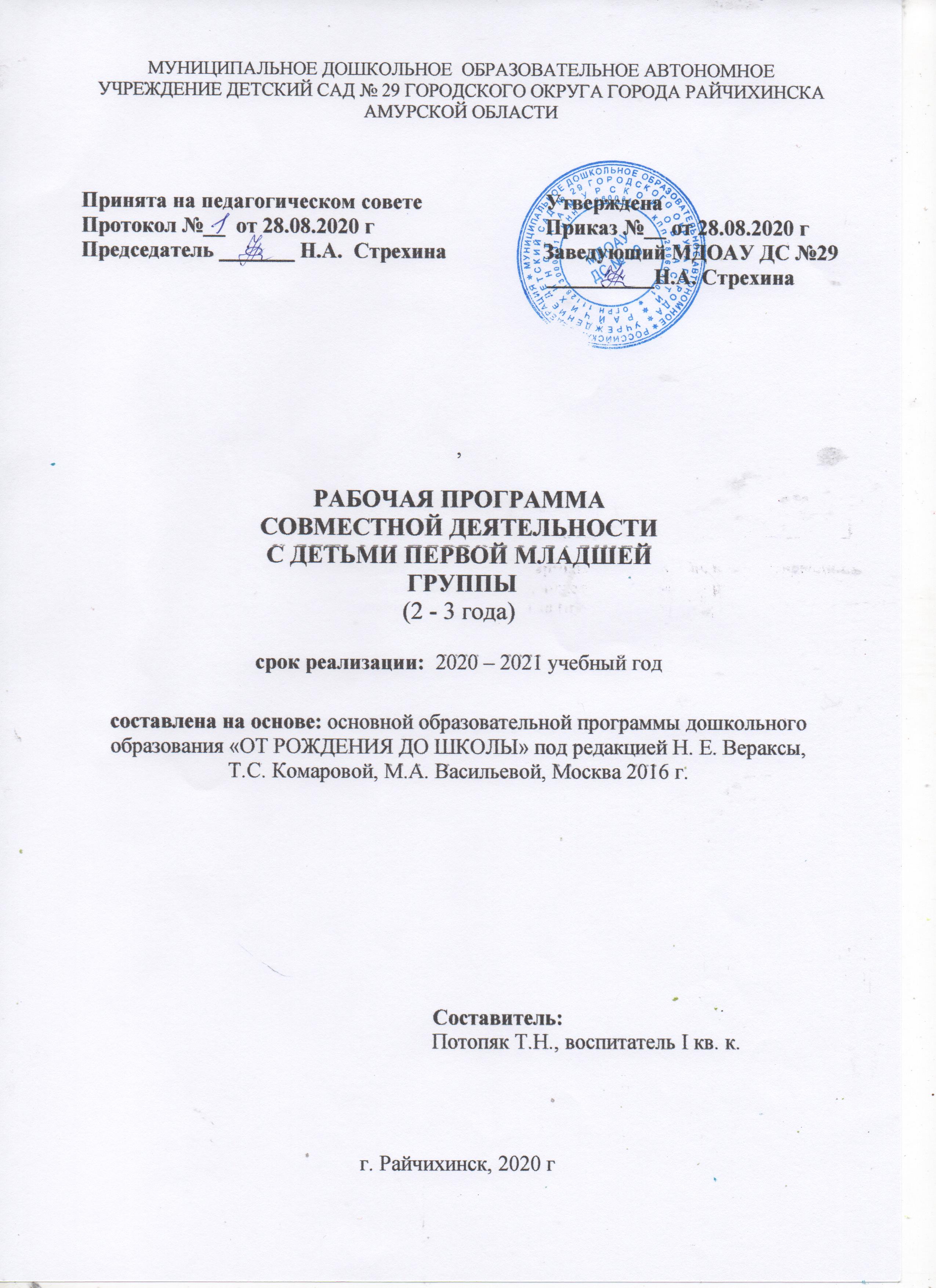 Пояснительная записка…………………………………………………………………...………. 2Социально – коммуникативное развитие…………………………………………………...……5 Развернутое комплексно-тематическое планирование  организованной образовательной деятельности.Познавательное развитие………………………………………………………………………....16      Речевое развитие (интеграция)…………………………………………………...………….…..27      Развернутое комплексно-тематическое планирование  организованной образовательной      деятельности.Художественно-эстетическое развитие……………………………………………...……….…36       Развернутое комплексно-тематическое планирование  организованной образовательной      деятельности.Физическое развитие………………………………………………………………………….…..44     Развернутое комплексно-тематическое планирование  организованной образовательной     деятельности. Проектирование воспитательно - образовательного процесса с детьми на   прогулках…………………………………………………………………………………….……74        Развернутое комплексно-тематическое планирование  организованной образовательной       деятельности. Пример региональной модели перспективного планирования………………………….….…79Коррекционная работа. Работа с родителями………………………………………………. …86 Целевые ориентиры освоения программы……………………………………………………....87 Учебно-методическое сопровождение ………………………………………………..…….….88 Список литературы ………………………………………………………………………..…….901.3. Целевой разделПояснительная записка Целью проекта рабочей программы  является  создание благоприятных условий для полноценного проживания ребенком дошкольного детства; формирование основ базовой культуры личности; всестороннее развитие психических и физических качеств в соответствии с возрастными и индивидуальными особенностями; подготовка ребенка к жизни в современном обществе, к обучению в школе, обеспечение безопасности жизнедеятельности дошкольника. Цель реализуется в процессе разнообразных видов детской деятельности: игровой, коммуникативной, трудовой, познавательно-исследовательской, продуктивной, музыкально-художественной, чтения.Для реализации основных направлений проекта рабочей программы первостепенное значение имеют:•  забота о здоровье, эмоциональном благополучии и своевременном всестороннем развитии каждого ребенка;• создание в группах атмосферы гуманного и доброжелательного отношения ко всем воспитанникам, что позволит растить их общительными, добрыми, любознательными, инициативными, стремящимися к самостоятельности и творчеству;•  максимальное использование разнообразных видов детской деятельности, их интеграция в целях повышения эффективности образовательного процесса;• творческая организация (креативность) воспитательно - образовательного процесса;•  вариативность использования образовательного материала, позволяющая развивать творческие способности в соответствии с интересами и наклонностями каждого ребенка;• уважительное отношение к результатам детского творчества;• единство подходов к воспитанию детей в условиях дошкольного образовательного учреждения и семьи;• координация подходов к воспитанию детей в условиях ДОУ и семьи. Обеспечение участия семьи в жизни групп детского сада и дошкольного учреждения в целом; Проект рабочей программы предусматривает организацию и проведение психолого-педагогической работы с детьми 2-3 лет. Содержание пяти образовательных областей распределено по основным направлениям: «Физическое развитие»  («Здоровье», «Физическая культура»); «Социально – коммуникативное  развитие» («Социализация», «Труд», «Безопасность»); «Познавательное развитие»  -  («Окружающий мир», «Формирование элементарных математических представлений» « Речевое развитие»(«Коммуникация», «Развитие детской речи», «Чтение художественной литературы»); «Художественно-эстетическое развитие» («Художественное творчество», «Музыка»). По каждому направлению определены программные задачи интегрируемых направлений и целевые ориентиры детского развития. В проекте рабочей программе  представлен план организации деятельности детей на прогулке.РАСПИСАНИЕ ОРГАНИЗОВАННОЙ ОБРАЗОВАТЕЛЬНОЙ ДЕЯТЕЛЬНОСТИМДОАУ ДС № 29 (корпус 3)  на 2020 – 2021 учебный годЦели и задачи реализации ПрограммыЦелью Программы является проектирование социальных ситуаций развития ребенка и развивающей предметно-пространственной среды, обеспечивающих позитивную социализацию, мотивацию и поддержку индивидуальности детей через общение, игру, познавательно-исследовательскую деятельность и другие формы активности. Цель реализуется через решение следующих задач, соответствующих федеральному государственному образовательному стандарту дошкольного образования: 1. Охрана и укрепление физического и психического здоровья детей, в том числе их эмоциональное благополучие. 2. Обеспечение равных возможностей для полноценного развития каждого ребенка в период дошкольного детства независимо от места проживания, пола, национальности, языка, социального статуса психофизиологических и других особенностей. 3. Создание благоприятных условий для развития детей в соответствии с их возрастными и индивидуальными особенностями и склонностями, развитие способностей и творческого потенциала каждого ребенка как субъекта отношений с самим собой, другими детьми, взрослыми и миром. 4. Объединение обучения и воспитания в целостный воспитательно-образовательный процесс на основе духовно-нравственных и социокультурных ценностей и принятых в обществе правил и норм поведения в интересах человека, семьи, общества. 5. Формирование общей культуры личности детей, в том числе ценностей здорового образа жизни, развитие их социальных, нравственных, эстетических, интеллектуальных, физических качеств, инициативности, самостоятельности и ответственности ребенка, формирование предпосылок учебной деятельности. 6. Формирование социокультурной среды, соответствующей возрастным, индивидуальным, психологическим и физиологическим особенностям детей. 7. Обеспечение психолого-педагогической поддержки семьи и повышение педагогической компетентности родителей (законных представителей) в вопросах развития, образования, охраны и укрепления здоровья детей. 8. Обеспечение преемственности целей, задач и содержания дошкольного общего и начального общего образования.Общие цели Программы раскрываются и конкретизируются через цели образовательной работы в первой младшей группе. Каждая цель раскрывается через систему задач.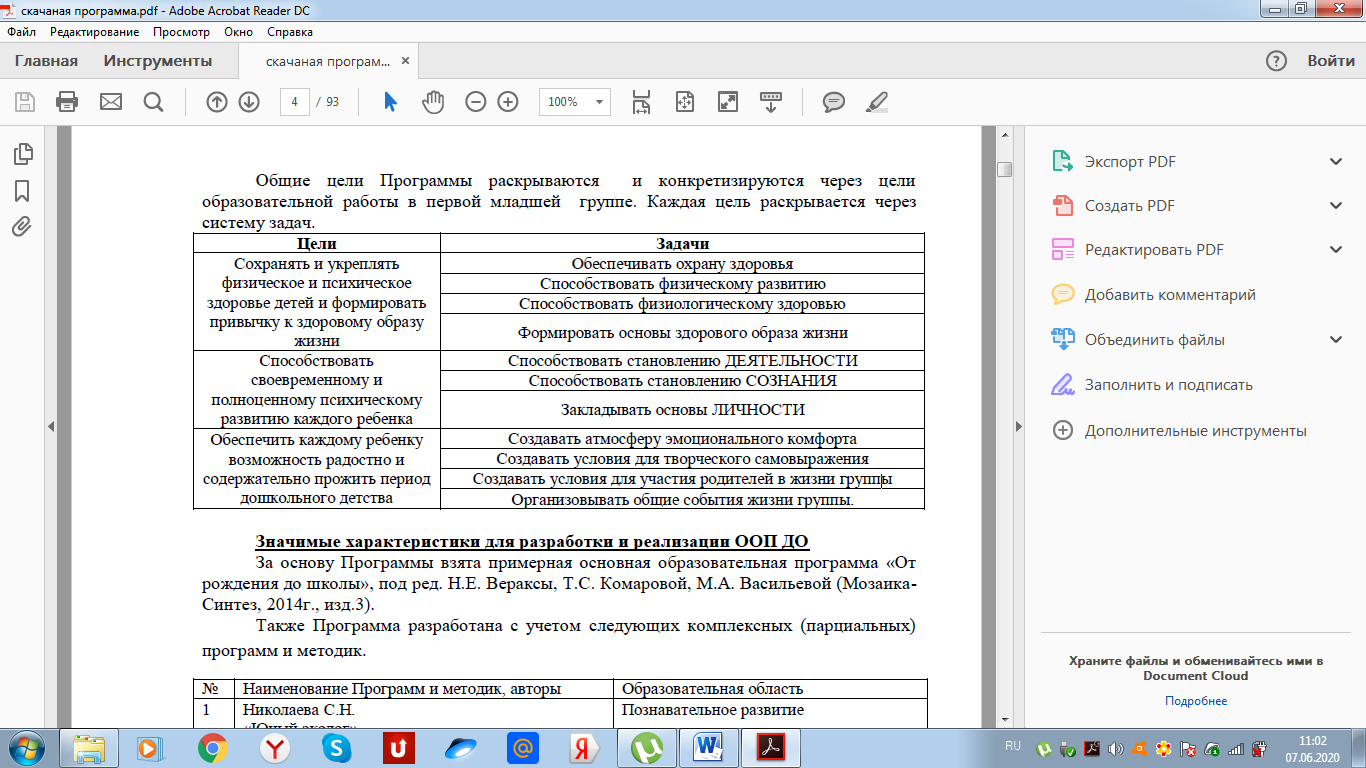 Принципы и подходы к формированию Программы.В соответствии со Стандартом Программа построена на следующих принципах: 1. Поддержка разнообразия детства. Современный мир характеризуется возрастающим многообразием и неопределенностью, отражающимися в самых разных аспектах жизни человека и общества. Многообразие социальных, личностных, культурных, языковых, этнических особенностей, религиозных и других общностей, ценностей и убеждений, мнений и способов их выражения, жизненных укладов особенно ярко проявляется в условиях Российской Федерации – государства с огромной территорией, разнообразными природными условиями, объединяющего многочисленные культуры, народы, этносы. Возрастающая мобильность в обществе, экономике, образовании, культуре требует от людей умения ориентироваться в этом мире разнообразия, способности сохранять свою идентичность и в то же время гибко, позитивно и конструктивно взаимодействовать с другими людьми, способности выбирать и уважать право выбора других ценностей и убеждений, мнений и способов их выражения. Принимая вызовы современного мира, Программа рассматривает разнообразие как ценность, образовательный ресурс и предполагает использование разнообразия для обогащения образовательного процесса. Организация выстраивает образовательную деятельность с учетом региональной специфики, социокультурной ситуации развития каждого ребенка, его возрастных и индивидуальных особенностей, ценностей, мнений и способов их выражения. 2. Сохранение уникальности и самоценности детства как важного этапа в общем развитии человека. Самоценность детства – понимание детства как периода жизни значимого самого по себе, значимого тем, что происходит с ребенком сейчас, а не тем, что этот этап является подготовкой к последующей жизни. Этот принцип подразумевает полноценное проживание ребенком всех этапов детства (младенческого, раннего и дошкольного детства), обогащение (амплификацию) детского развития. 3. Позитивная социализация ребенка предполагает, что освоение ребенком культурных норм, средств и способов деятельности, культурных образцов поведения и общения с другими людьми, приобщение к традициям семьи, общества, государства происходят в процессе сотрудничества со взрослыми и другими детьми, направленного на создание предпосылок к полноценной деятельности ребенка в изменяющемся мире. 4. Личностно-развивающий и гуманистический характер взаимодействия взрослых (родителей (законных представителей), педагогических и иных работников Организации) и детей. Такой тип взаимодействия предполагает базовую ценностную ориентацию на достоинство каждого участника взаимодействия, уважение и безусловное принятие личности ребенка, доброжелательность, внимание к ребенку, его состоянию, настроению, потребностям, интересам. Личностно-развивающее взаимодействие является неотъемлемой составной частью социальной ситуации развития ребенка в организации, условием его эмоционального благополучия и полноценного развития. 5. Содействие и сотрудничество детей и взрослых, признание ребенка полноценным участником (субъектом) образовательных отношений. Этот принцип предполагает активное участие всех субъектов образовательных отношений – как детей, так и взрослых – в реализации программы. Каждый участник имеет возможность внести свой индивидуальный вклад в ход игры, занятия, проекта, обсуждения, в планирование образовательного процесса, может проявить инициативу. Принцип содействия предполагает диалогический характер коммуникации между всеми участниками образовательных отношений. Детям предоставляется возможность высказывать свои взгляды, свое мнение, занимать позицию и отстаивать ее, принимать решения и брать на себя ответственность в соответствии со своими возможностями. 6. Сотрудничество Организации с семьей. Сотрудничество, кооперация с семьей, открытость в отношении семьи, уважение семейных ценностей и традиций, их учет в образовательной работе являются важнейшим принципом образовательной программы. Сотрудники Организации должны знать об условиях жизни ребенка в семье, понимать проблемы, уважать ценности и традиции семей воспитанников. Программа предполагает разнообразные формы сотрудничества с семьей как в содержательном, так и в организационном планах. 7. Сетевое взаимодействие с организациями социализации, образования, охраны здоровья и другими партнерами, которые могут внести вклад в развитие и образование детей, а также использование ресурсов местного сообщества и вариативных программ дополнительного образования детей для обогащения детского развития. Программа предполагает, что Организация устанавливает партнерские отношения не только с семьями детей, но и с другими организациями и лицами, которые могут способствовать обогащению социального и/или культурного опыта детей, приобщению детей к национальным традициям (посещение театров, музеев, освоение программ дополнительного образования), к природе и истории родного края; содействовать проведению совместных проектов, экскурсий, праздников, посещению концертов, а также удовлетворению особых потребностей детей, оказанию психолого-педагогической и/или медицинской поддержки в случае необходимости (центры семейного консультирования и др.). 8. Индивидуализация дошкольного образования предполагает такое построение образовательной деятельности, которое открывает возможности для индивидуализации образовательного процесса, появления индивидуальной траектории развития каждого ребенка с характерными для данного ребенка спецификой и скоростью, учитывающей его интересы, мотивы, способности и возрастно-психологические особенности. При этом сам ребенок становится активным в выборе содержания своего образования, разных форм активности. Для реализации этого принципа необходимы регулярное наблюдение за развитием ребенка, сбор данных о нем, анализ его действий и поступков; помощь ребенку в сложной ситуации; предоставление ребенку возможности выбора в разных видах деятельности, акцентирование внимания на инициативности, самостоятельности и активности ребенка. 9. Возрастная адекватность образования. Этот принцип предполагает подбор педагогом содержания и методов дошкольного образования в соответствии с возрастными особенностями детей. Важно использовать все специфические виды детской деятельности (игру, коммуникативную и познавательно-исследовательскую деятельность, творческую активность, обеспечивающую художественно-эстетическое развитие ребенка), опираясь на особенности возраста и задачи развития, которые должны быть решены в дошкольном возрасте. Деятельность педагога должна быть мотивирующей и соответствовать психологическим законам развития ребенка, учитывать его индивидуальные интересы, особенности и склонности. 10. Развивающее вариативное образование. Этот принцип предполагает, что образовательное содержание предлагается ребенку через разные виды деятельности с учетом его актуальных и потенциальных возможностей усвоения этого содержания и совершения им тех или иных действий, с учетом его интересов, мотивов и способностей. Данный принцип предполагает работу педагога с ориентацией на зону ближайшего развития ребенка (Л.С. Выготский), что способствует развитию, расширению как явных, так и скрытых возможностей ребенка. 11. Полнота содержания и интеграция отдельных образовательных областей. В соответствии со Стандартом Программа предполагает всестороннее социально-коммуникативное, познавательное, речевое, художественно-эстетическое и физическое развитие детей посредством различных видов детской активности. Деление Программы на образовательные области не означает, что каждая образовательная область осваивается ребенком по отдельности, в форме изолированных занятий по модели школьных предметов. Между отдельными разделами Программы существуют многообразные взаимосвязи: познавательное развитие тесно связано с речевым и социально-коммуникативным, художественно-эстетическое – с познавательным и речевым и т.п. Содержание образовательной деятельности в одной конкретной области тесно связано с другими областями. Такая организация образовательного процесса соответствует особенностям развития детей раннего и дошкольного возраста. 12. Инвариантность ценностей и целей при вариативности средств реализации и достижения целей Программы. Стандарт и Программа задают инвариантные ценности и ориентиры, с учетом которых Организация должна разработать свою основную образовательную программу и которые для нее являются научно-методическими опорами в современном мире разнообразия и неопределенности. При этом Программа оставляет за Организацией право выбора способов их достижения, выбора образовательных программ, учитывающих многообразие конкретных социокультурных, географических, климатических условий реализации Программы, разнородность состава групп воспитанников, их особенностей и интересов, запросов родителей (законных представителей), интересов и предпочтений педагогов и т.п. 13. Комплексно-тематический принцип построения образовательного процесса 1) Объединение комплекса различных видов специфических детских деятельностей вокруг единой «темы» 2) Виды «тем»: «организующие моменты», «тематические недели», «события», «реализация проектов», «сезонные явления в природе», «праздники», «традиции» 3) Тесная взаимосвязь и взаимозависимость с интеграцией детских деятельностей. Значимые для разработки и реализации Программы характеристики Участниками образовательного процесса являются:ВоспитанникиРодители (законные представители)Педагогические  работникиУчастники образовательных отношений выступают как субъекты, т.е. активные равноправные участники.          В программе учитываются:индивидуальные потребности ребенка, связанные с его жизненной ситуацией и состоянием здоровья, определяющие особые условия получения им образования, индивидуальные потребности отдельных категорий детей, в том числе с ограниченными возможностями здоровья;возможности освоения ребенком Программы на разных этапах ее реализацииОсновное содержание образовательной работы с детьми базируется на концептуальных основах и задачах воспитания и развития детей. Группа ориентирована на создание благоприятных условий для полноценного проживания ребенком дошкольного детства, формировании основ базовой культуры личности всестороннего развития ребенка психических   и физических качеств в соответствии с возрастными особенностями,  и индивидуальными особенностями, подготовка к жизни в современном обществе участники образовательного процесса дети 2-3 лет. Образовательный процесс строится на использовании современных личностно-ориентированных технологий,  направленных на партнёрство, сотрудничество и сотворчество педагога и ребёнка.Используются   традиционные и инновационные формы работы с детьми (совместная деятельность, развлечения, детское экспериментирование, развивающие игры)Выбор программ и технологий и приемов педагогической деятельности     осуществляется на основе качественного и количественного уровня развития детей  с учетом срока посещения дошкольного учреждения каждым ребенком группы.Образовательная деятельность, осуществляемая в ходе режимных моментов (организация питания, сна), преимущественно направлена на охрану здоровья ребенка, физическое и социально-личностное развитие.Непосредственно организованная образовательная деятельность (НОД), организуется как совместная интегративная деятельность педагогов с детьми, которая включает различные виды детской деятельности: игру, чтение (восприятие), общение, продуктивную, двигательную, музыкально-художественную, познавательно-исследовательскую и др.)Самостоятельная игровая деятельность детей обеспечивается соответствующей возрасту детей предметно-развивающей среды.Организация прогулок для детей предусматривает возможность оказания индивидуальной помощи ребенку по физическому, социально-личностному, познавательно-речевому и художественно-эстетическому развитию.При организации образовательного процесса учтены принципы интеграции образовательных областей в соответствии с возрастными возможностями и особенностями воспитанников.Самостоятельная деятельность предполагает свободную деятельность воспитанников в условиях созданной педагогами (в том числе совместно с детьми) предметно-развивающей образовательной среды Возрастная характеристика детей 2-3 лет. На третьем году жизни дети становятся самостоятельнее. Продолжает развиваться предметная деятельность, ситуативно-деловое общение ребенка и взрослого; совершенствуются восприятие, речь, начальные формы произвольного поведения, игры, наглядно-действенное мышление.Развитие предметной деятельности связано с усвоением культурных способов действия с различными предметами. Развиваются соотносящие и орудийные действия.Умение выполнять орудийные действия развивает произвольность, преобразуя натуральные формы активности в культурные на основе предлагаемой взрослыми модели, которая выступает в качестве не только объекта для подражания, но и образца, регулирующего собственную активность ребенка.В ходе совместной со взрослыми предметной деятельности продолжает развиваться понимание речи. Слово отделяется от ситуации и приобретает самостоятельное значение. Дети продолжают осваивать названия окружающих предметов, учатся выполнять простые словесные просьбы взрослых в пределах видимой наглядной ситуации.Количество понимаемых слов значительно возрастает. Совершенствуется регуляция поведения в результате обращения взрослых к ребенку, который начинает понимать не только инструкцию, но и рассказ взрослых.Интенсивно развивается активная речь детей. К трем годам они осваивают основные грамматические структуры, пытаются строить простые предложения , в разговоре со взрослым используют практически все части речи. Активный словарь достигает примерно 1000-1500 слов. К концу третьего года жизни речь становится средством общения ребенка со сверстниками. В этом возрасте у детей формируются новые виды деятельности: игра, рисование, конструирование.Игра носит процессуальный характер, главное в ней — действия, которые совершаются с игровыми предметами, приближенными к реальности.В середине третьего года жизни появляются действия с предметами заместителями. Появление собственно изобразительной деятельности обусловлено тем, что ребенок уже способен сформулировать намерение изобразить какой либо предмет. Типичным является изображение человека в виде «головонога» — окружности и отходящих от нее линий.На третьем году жизни совершенствуются зрительные и слуховые ориентировки, что позволяет детям безошибочно выполнять ряд заданий: осуществлять выбор из 2-3 предметов по форме, величине и цвету; различать мелодии; петь.Совершенствуется слуховое восприятие, прежде всего фонематический слух. К трем годам дети воспринимают все звуки родного языка, но произносят их с большими искажениями. Основной формой мышления становится наглядно-действенная. Ее особенность заключается в том, что возникающие в жизни ребенка проблемные ситуации разрешаются путем реального действия с предметами. Для детей этого возраста характерна неосознанность мотивов, импульсивность и зависимость чувств и желаний от ситуации. Дети легко заражаются эмоциональным состоянием сверстников. Однако в этот период начинает складываться и произвольность поведения. Она обусловлена развитием орудийных действий и речи. У детей появляются чувства гордости и стыда, начинают формироваться элементы самосознания, связанные с идентификацией с именем и полом. Ранний возраст завершается кризисом трех лет. Ребенок осознает себя как отдельного человека, отличного от взрослого. У него формируется образ Я. Кризис часто сопровождается рядом отрицательных проявлений: негативизмом, упрямством, нарушением общения со взрослым и др. Кризис может продолжаться от нескольких месяцев до двух лет.Планируемые результаты освоения ПрограммыВ соответствии с ФГОС ДО специфика дошкольного детства и системные особенности дошкольного образования делают неправомерными требования от ребенка дошкольного возраста конкретных образовательных достижений. Поэтому результаты освоения Программы представлены в виде целевых ориентиров дошкольного образования и представляют собой возрастные характеристики возможных достижений ребенка к концу дошкольного образования. Реализация образовательных целей и задач Программы направлена на достижение целевых ориентиров дошкольного образования, которые описаны как основные характеристики развития ребенка. Основные характеристики развития ребенка представлены в виде изложения возможных достижений воспитанников раннего возраста. Программой не предусматривается оценивание качества образовательной деятельности ДОУ на основе достижения детьми планируемых результатов освоения Программы. Целевые ориентиры, представленные в Программе: не подлежат непосредственной оценке; не являются непосредственным основанием оценки как итогового, так и промежуточного уровня развития детей; не являются основанием для их формального сравнения с реальными достижениями детей; не являются основой объективной оценки соответствия установленным требованиям образовательной деятельности и подготовки детей; не являются непосредственным основанием при оценке качества образования.1.4. Содержательный разделСодержание образовательной деятельности в соответствии с направлениями развития по образовательным областямСодержание программы определяется в соответствии с направлениями развития ребенка, соответствует основным положениям возрастной психологии и дошкольной педагогики и обеспечивает единство воспитательных, развивающих и обучающих целей и задач.       Целостность педагогического процесса в ДОУ обеспечивается реализацией Примерной общеобразовательной программы дошкольного образования «От рождения до школы» под редакцией Н. Е. Вераксы, Т. С. Комаровой, М. А. Васильевой в соответствии с ФГОСВоспитание и обучение осуществляется на русском языке - государственном языке России.Содержание Программы обеспечивает развитие личности, мотивации и способностей детей в различных видах деятельности и охватывает следующие образовательные области: социально-коммуникативное развитие;познавательное развитие; речевое развитие;художественно-эстетическое развитие; физическое развитие.СОЦИАЛЬНО-КОММУНИКАТИВНОЕ РАЗВИТИЕРазвитие общения и взаимодействия  ребенка с  взрослыми и сверстниками:- обеспечивать взаимодействие с детьми, способствующее их эмоциональному благополучию;- создавать общую атмосферу доброжелательности, принятия каждого, доверия, эмоционального комфорта, тепла и понимания; - стремиться к установлению доверительных отношений с детьми, учитывать возможности ребенка, не допуская  ощущения своей несостоятельности: приходить на помощь при затруднениях, не навязывать сложных и непонятных действий, при взаимодействии находиться на уровне глаз ребенка, стараться минимально ограничивать его свободу, поощрение и поддержку использовать чаще, чем порицание и запрещение;- закладывать групповые традиции, позволяющие учитывать настроения и пожелания детей при планировании жизни группы в течение дня;-  обеспечивать одинаковое отношение ко всем участникам совместной игры, общения; - удовлетворять потребности каждого ребенка во внешних проявлениях, симпатии к нему лично;- предотвращать негативное поведение, обеспечивающее каждому ребенку физическую безопасность со стороны сверстников;- знакомить с нормативными способами разрешения конфликтов; - формировать представления о положительных и отрицательных действиях детей и взрослых и отношения к ним;-формирование гендерной, семейной, гражданской принадлежности, патриотических чувств.Становление самостоятельности, целенаправленности и саморегуляции собственных действий:- совершенствовать самостоятельность в организации досуговой деятельности;-содействовать желанию детей самостоятельно подбирать игрушки  и атрибуты для игры, использовать предметы-заместители.Формирование основ безопасности в быту, социуме,  природе.- прививать знания основ безопасности;- формировать чувство осторожности, развивать умения соблюдать осторожность при   работе с острыми предметами; оберегать глаза от травм во время игр и занятий;-  объяснять важность хорошего освещения для сохранения зрения;- приучать к соблюдению осторожности при встрече с незнакомыми животными; -предупреждать об опасности приема лекарственных препаратов, и свойствах ядовитых растений, игр с огнем;- добиваться выполнения правил дорожного движения.По развитию трудовой деятельности:-обучать элементарным навыкам самообслуживания ( умения и порядка одевания /раздевания), опрятности,:-воспитывать интерес к труду взрослых, поддерживать  желание помогать взрослым;-учить узнавать и называть некоторые трудовые действия (младший воспитатель моет посуду, приносит еду, меняет полотенца и т.д.);-приучать поддерживать порядок в игровой комнате, по окончании игры расставлять игровой материал по местам.Формирование уважительного отношения и чувства принадлежности к своей семье и к сообществу детей и взрослых в Организации;Образ Я. Начать формировать элементарные представления о росте и развитии ребенка,изменении его социального статуса (взрослении) в связи с началом посещения детского сада.Закреплять умение называть свое имя.Семья. Развивать умение называть имена членов своей семьи.Детский сад. Развивать представления о положительных сторонах детского сада, его общности с домом (тепло, уют, любовь и др.) и отличиях от домашней обстановки  (больше друзей, игрушек, самостоятельности и т. д.).Развивать умение ориентироваться в помещении группы, на участке.ПОЗНАВАТЕЛЬНОЕ РАЗВИТИЕФормирование познавательных действий, становление сознания:- обогащать сознание новым познавательным содержанием (понятиями и представлениями) посредством основных источников информации, искусств, наук, традиций и обычаев;- способствовать развитию и совершенствованию разных способов познания в соответствии с возрастными возможностями, индивидуальным темпом развития ребенка;- целенаправленно развивать познавательные процессы посредством специальных дидактических игр и упражнений.Развитие воображения и творческой активности:создавать условия способствующие, выявлению и поддержанию избирательных интересов, появления самостоятельной познавательной активности детей;В процессе игры с настольным и напольным строительным материалом продолжать знакомить детей с деталями (кубик, кирпичик, трехгранная призма, пластина, цилиндр), с вариантами расположения строительных форм на плоскости.Развивать умение детей сооружать элементарные постройки по образцу, поддерживать желание строить что-то самостоятельно.Способствовать пониманию пространственных соотношений.Предлагать использовать дополнительные сюжетные игрушки, соразмерные масштабам построек (маленькие машинки для маленьких гаражей и т. п.).По окончании игры приучать убирать игрушки на место.Знакомить детей с простейшими пластмассовыми конструкторами.Предлагать совместно со взрослым конструировать башенки, домики, машины.Поддерживать желание детей строить самостоятельно. В летнее время способствовать строительным играм с использованием природного материала (песок, вода, желуди, камешки и т. п.). учитывать интересы и пожелания ребенка при планировании и проведении познавательно-развлекательных и культурных мероприятий в семье и дошкольной организации.Формирование первичных представлений о себе, других людях, объектах окружающего мира, о свойствах и отношениях объектов окружающего мира (форме, цвете, размере, материале, звучании, ритме, темпе, количестве, числе, части и целом, пространстве и времени, движении и покое, причинах и следствиях и др.),Количество. Привлекать детей к формированию групп однородных предметов.Формировать умение различать количество предметов: много — один (один - много).Величина. Привлекать внимание детей к предметам контрастных размеров и их обозначению в речи (большой дом — маленький домик, большая матрешка — маленькая матрешка, большие мячи — маленькие мячи и т.д.)Форма. Формировать умение различать предметы по форме и называть их (кубик,кирпичик, шар).Ориентировка в пространстве. Продолжать накапливать у детей опыт практического освоения окружающего пространства (помещений группы и участка детского сада). Учить находить спальную, игровую, умывальную и другие комнаты. Расширять опыт ориентировки в частях собственного тела (голова, лицо, руки, ноги, спина).Учить двигаться за воспитателем в определенном направлении - содействовать процессу осознания детьми своего «Я», отделять себя от окружающих предметов, действий с  ними и других людей Развивать способность  определять основание для классификации,  классифицировать предметы  по заданному основанию; способствовать развитию  ответственного бережного  отношения к природе;развивать чувство ответственности за свои поступки по отношению к  представителям живой природы.Формирование первичных представлений о себе, других людях о малой родине и Отечестве, представлений о социокультурных ценностях нашего народа, об отечественных традициях и праздниках, о планете Земля как общем доме людей, об особенностях ее природы, многообразии стран и народов мира.Предметное и социальное окружениеПродолжать знакомить детей с названиями предметов ближайшего окружения:  игрушки, посуда, одежда, обувь, мебель.Формировать представления о простейших связях между предметами ближайшего окружения.Учить детей называть цвет, величину предметов, материал, из которого они сделаны (бумага, дерево, ткань, глина); сравнивать знакомые предметы разные шапки, варежки, обувь и т. п.), подбирать предметы по тождеству найди такой же, подбери пару), группировать их по способу использования (из чашки пьют и т. д.).Знакомить с транспортными средствами ближайшего окружения.Ознакомление с природойЗнакомить детей с доступными явлениями природы.Учить узнавать в натуре, на картинках, в игрушках домашних животных кошку, собаку, корову, курицу и т. д.) и их детенышей и называть их; узнавать на картинках некоторых диких животных (медведя, зайца, лису и т. д.) , называть их.Наблюдать за птицами и насекомыми на участке (бабочка и божья коровка)в аквариуме. Приучать детей подкармливать птиц.Учить различать по внешнему виду овощи (помидор, огурец, морковь) фрукты (яблоко, груша и т.д.).Помогать детям замечать красоту природы в разное время года.Воспитывать бережное отношение к растениям и животным. Учить основам взаимодействия с природой (рассматривать растения и животных, не нанося им вред; одеваться по погоде).Образ Я. Начать формировать элементарные представления о росте и развитии ребенка,изменении его социального статуса (взрослении) в связи с началом посещения детского сада.Закреплять умение называть свое имя.Семья. Развивать умение называть имена членов своей семьи.Детский сад. Развивать представления о положительных сторонах детского сада, его общности с домом (тепло, уют, любовь и др.) и отличиях от домашней обстановки (больше друзей, игрушек, самостоятельности и т. д.).Развивать умение ориентироваться в помещении группы, на участке.Родная страна. Напоминать детям название города (поселка), в котором они живутРЕЧЕВОЕ РАЗВИТИЕПо развитию всех компонентов устной речи, практическому овладению нормами речиФормирование словаряНа основе расширения ориентировки детей в ближайшем окружении развивать понимание речи и активизировать словарь.Развивать умение детей по словесному указанию педагога находить предметы по названию, цвету, размеру («Принеси Наденьке вазочку для цветов», «Возьми синий фломастер», «Спой песенку маленькому зайчонку»); называть их местоположение («Грибок на нижней полочке, высоко», «Стоят рядом»); имитировать действия людей и движения животных («Покажи, как поливают из леечки», «Попрыгай, как зайчонок»).Обогащение активного словаря:расширять, уточнять и активизировать словарь в процессе чтения произведений  художественной литературы,  показывая детям красоту, образность, богатство русского языка;обогащать словарь детей на основе ознакомления с предметами и явлениями окружающей действительности; существительными, обозначающими названия игрушек, предметов личной гигиены (полотенце, зубная щетка, расческа, носовой платок), одежды, обуви, посуды, мебели, спальных принадлежностей (одеяло, подушка, простыня, пижама), транспортных средств (автомашина, автобус), овощей, фруктов, домашних животных и их детенышей;глаголами, обозначающими трудовые действия (стирать, гладить, лечить, поливать), действия, противоположные по значению (открывать — закрывать, снимать — надевать, брать — класть), действия, характеризующие взаимоотношения людей (помочь, пожалеть, подарить, обнять), их эмоциональное состояние (плакать, смеяться, радоваться, обижаться);прилагательными, обозначающими цвет, величину, вкус, температуру предметов (красный, синий, сладкий, кислый, большой, маленький,наречиями (близко, далеко, высоко, быстро, темно, тихо, холодно,жарко, скользко).Способствовать употреблению усвоенных слов в самостоятельной речи. К концу годадошкольники должны иметь словарный запас не менее 1000-1200 словРазвитие связной, грамматически правильной диалогической и монологической речи:побуждать  детей употреблять  в  речи имена существительные во множественном числе;побуждать  детей согласовывать прилагательные с существительными (в роде и числе), использовать глаголы в повелительном наклонении и неопределенной форме;упражнять в употреблении притяжательного местоимения «мой»,поощрять стремление детей составлять из слов словосочетания и предложения;помогать детям отвечать на простейшие («кто?», «что?», «что делает?») и более сложные вопросы («во что одет?», «кто летит?», «кому?», «какой?», «где?»,  «зачем?», «когда?», «куда?»).способствовать появлению в речи детей предложений сложных конструкций;Помогать детям старше 2 лет 6 месяцев драматизировать отрывки из хорошо знакомых сказок.Звуковая культура речиУпражнять детей в отчетливом произнесении изолированных гласных и согласных звуков (кроме свистящих, шипящих и сонорных), в правильном воспроизведении звукоподражаний, слов и несложных фраз (из 2-4 слов),Способствовать развитию артикуляционного и голосового аппарата, вечевого дыхания, слухового внимания.Формировать умение пользоваться (по подражанию) высотой и силой голоса («Киска, брысь!», «Кто пришел?», «Кто стучит?»).Грамматический строй речиСовершенствовать грамматическую структуру речи.Учить согласовывать существительные и местоимения с глаголами, употреблять глаголы в будущем и прошедшем времени, изменять их по лицам, использовать в речи предлоги (в, на, у, за, под).Упражнять в употреблении некоторых вопросительных слов (кто, что, где) и несложных фраз, состоящих из 2-4 слов («Гусь-гусек, куда пошел ты?»)Развитие связной диалогической и монологической речи:- вырабатывать у детей активную диалогическую позицию в общении со сверстниками;- способствовать освоению  ребенком речевого этикета (приветствие, обращение, просьба, извинение, утешение, благодарность, прощание и пр.);     -поощрять попытки детей старше 2 лет 6 месяцев по собственной инициативе или по просьбе воспитателя рассказывать об изображенном на картинке, о новой игрушке и др.Развитие звуковой и интонационной культуры речи, фонематического слуха:- развивать речевое дыхание и  речевое внимания;-  формировать правильное звукопроизношение;- побуждать проводить анализ  артикуляции звуков по пяти позициям (губы-зубы-язык-голосовые связки-воздушная струя);Знакомство с книжной культурой, детской литературой, понимание на слух текстов различных жанров детской литературыВосприятие художественной литературы:-формировать потребность и интерес к чтению;Регулярно читать детям художественные и познавательные книги. Формировать понимание того, что из книг можно узнать много интересного. Читать детям художественные произведения, предусмотренные Программой.-приучать детей слушать народные сказки, песенки, авторские произведения;-сопровождать чтение показом игрушек, картинок, персонажей настольного театра, формировать умение слушать художественное произведение без наглядного сопровождения;-поощрять попытки читать стихотворный текст целиком с помощью взрослого.ХУДОЖЕСТВЕННО-ЭСТЕТИЧЕСКОЕ РАЗВИТИЕПо развитию продуктивной деятельностиРисованиеРазвивать восприятие детей, обогащать их сенсорный опыт путем выделения формы предметов, обведения их по контуру поочередно то одной, то другой рукой.Подводить детей к изображению знакомых предметов, предоставляя им свободу выбора.Обращать внимание детей на то, что карандаш (кисть, фломастер) оставляет след на бумаге, если провести по ней отточенным концом карандаша (фломастером, ворсом кисти).Поощрять желание следить за движением карандаша по бумаге.Развивать эстетическое восприятие окружающих предметов. Учить детей различать цвета карандашей, фломастеров, правильно называть их; рисовать разные линии (длинные, короткие, вертикальные, горизонтальные, наклонные), пересекать их, уподобляя предметам: ленточкам, платочкам, дорожкам, ручейкам, сосулькам, заборчику и др. Подводить детей к рисованию предметов округлой формы.Формировать правильную позу при рисовании (сидеть свободно, не наклоняться низко над листом бумаги, свободная рука придерживает лист бумаги, на котором рисует малыш).Формировать умение бережно относиться к материалам, правильно их использовать: по окончании рисования класть их на место, предварительно хорошо промыв кисточку в воде.Приучать держать карандаш и кисть свободно: карандаш — тремя пальцами выше отточенного конца, кисть — чуть выше железного наконечника; набирать краску на кисть, макая ее всем ворсом в баночку, снимать лишнюю краску, прикасаясь ворсом к краю баночки.ЛепкаВызывать у детей интерес к лепке. Знакомить с пластическими материалами: глиной, пластилином, пластической массой (отдавая предпочтение глине). Учить аккуратно пользоваться материалами.Развивать умение отламывать комочки глины от большого куска; лепить палочки и колбаски, раскатывая комочек между ладонями прямыми движениями; соединять концы палочки, плотно прижимая их друг к другу (колечко, бараночка, колесо и др.).Формировать умение раскатывать комочек глины круговыми движениями ладоней для изображения предметов круглой формы (шарик, яблоко, ягода и др.), сплющивать комочек  между ладонями (лепешки, печенье, пряники); делать пальцами углубление в середине сплющенного комочка (миска, блюдце). Учить соединять две вылепленные формы в один предмет: палочка и шарик (погремушка или грибок), два шарика (неваляшка) и т. п.Приучать детей класть глину и вылепленные предметы на дощечку или специальную заранее подготовленную клеенку.Реализацию самостоятельной творческой деятельности детей (изобразительной, конструктивно-модельной, музыкальной и др.).Вызывать у детей интерес к действиям с карандашами, фломастерами, кистью, красками, глиной. Формировать представление о том, что карандашами, фломастерами и красками рисуют, а из глины лепят.Привлекать внимание детей к изображенным  на бумаге разнообразным линиям, конфигурациям. Побуждать задумываться над тем, что они нарисовали, подводить к простейшим ассоциациям: на что это похоже. Вызывать чувство радости от штрихов и линий, которые дети нарисовали сами.Побуждать дополнять изображение характерными деталями; осознанно повторять ранее получившиеся штрихи, линии, пятна, формы.Формирование элементарных представлений о видах искусства;Рассматривать с детьми иллюстрации к произведениям детской литературы. Развивать умение отвечать на вопросы по содержанию картинок.Знакомить с народными игрушками: дымковской, богородской, матрешкой, ванькой- встанькой и другими, соответствующими возрасту детей.Обращать внимание детей на характер игрушек (веселая, забавная и др.), их форму, цвет.Становление эстетического отношения к окружающему мируРазвивать интерес детей к окружающему: обращать их внимание на то, в какой чистой, светлой комнате они играют и занимаются, как много в ней ярких, красивых игрушек, как аккуратно заправлены кроватки, на которых они спят.На прогулке обращать внимание детей на красивые растения, оборудование участка, удобное для игр и отдыха.По развитию музыкально-художественной деятельности, приобщение к музыкальному искусствуСлушаниеРазвивать интерес к музыке, желание слушать народную и классическую музыку, подпевать, выполнять простейшие танцевальные движения.Развивать умение внимательно слушать спокойные и бодрые песни, музыкальные пьесы разного характера, понимать о чем (о ком) поется эмоционально реагировать на содержание.Развивать умение различать звуки по высоте (высокое и низкое звучание колокольчика, фортепьяно, металлофона).ПениеВызывать активность детей при подпевании и пении.Развивать умение подпевать фразы в песне (совместно с воспитателем).Постепенно приучать к сольному пению.Музыкально-ритмические движенияРазвивать эмоциональность и образность восприятия музыки через движения.Продолжать формировать способность воспринимать и воспроизводить движения, показываемые взрослым (хлопать, притопывать ногой, полуприседать, совершать повороты кистей рук и т.д.).Формировать умение начинать движение с началом музыки и заканчивать с ее окончанием; передавать образы (птичка летает, зайка прыгает, мишка косолапый идет).Совершенствовать умение выполнять плясовые движенияПриобретение опыта в следующих видах деятельности детей: двигательной, в том числе связанной с выполнением упражнений, направленных на развитие таких физических качеств, как координация и гибкость; способствующих правильному формированию опорно-двигательной системы организма, развитию равновесия, координации движения, крупной и мелкой моторики обеих рук, а также с правильным, не наносящем ущерба организму, выполнением основных движений (ходьба, бег, мягкие прыжки, повороты в обе стороны.)Формировать умение ходить и бегать, не наталкиваясь друг на друга, с согласованными, свободными движениями рук и ног.Приучать действовать сообща, придерживаясь определенного направления передвижения с опорой на зрительные ориентиры, менять направление и характер движения во время ходьбы и бега в соответствии с указанием педагога.Формировать умение сохранять устойчивое положение тела, правильную осанку.Развивать движения в ходе обучения разнообразным формам двигательной активности.Закреплять навыки ползания, лазанья, разнообразные действия с мячом (брать, держать, переносить, класть, бросать, катать).Развивать умение прыгать на двух ногах на месте, с продвижением вперед, в длину с места, отталкиваясь двумя ногами.- удовлетворять потребность детей в движении;- повышать устойчивость организма к воздействию различных неблагоприятных факторов;- расширять у детей представления и знания о различных видах физических упражнений спортивного характера;- целенаправленно развивать физические качества (скоростные, скоростно- силовые, силу, гибкость, ловкость и выносливость);- развивать координацию движений, чувства равновесия, ориентировку в пространстве, скоростную реакцию, силу и гибкость; - обеспечивать тренировку мелкой мускулатуры тонких движения рук через специально подобранные комплексы физических упражнений и игр с учетом возрастных и индивидуальных особенностей ребенка;- развивать у детей возможность самостоятельного выполнения детьми всех гигиенических процедур и навыков самообслуживания;- формировать у детей потребность в регулярных занятиях физической культуры.Выполнение основных движений (ходьба, бег, мягкие прыжки, повороты в обе стороны) -  развивать основные движения во время игровой активности детей.Ходьба (подгруппами и всей группой, парами, по кругу, взявшись за руки, с изменением темпа, переходом на бег и наоборот, с изменением направления, приставным шагом. Ходьба по прямой дорожке (ширина 20см, длина 2-3 м) с перешагиванием через предметы (высота 10-15 см).Бег  (подгруппами и всей группой в прямом направлении; друг за другом; в колонне по одному; в медленном темпе в течение 30-40 секунд непрерывно; с изменением темпа. Бег между двумя шнурами, линиями (расстояние между ними 25-30 см).Прыжки на двух ногах на месте, слегка продвигаясь вперед; прыжки на двух ногах через шнур (линию); через две параллельные линии.Ползание, лазанье (ползание на животе, на четвереньках по прямой , по доске, лежащей на полу; по наклонной доске, по гимнастической лестнице).Упражнения для мышц рук и плечевого пояса (поднимать, разводить, сгибать, вращать, выпрямлять руки из разных исходных положений одновременно и попеременно; выполнять разнонаправленные движения; разводить и сводить пальцы рук; смыкать поочередно пальцы рук с большим пальцем руки; вращать обруч перед собой и сбоку одной рукой на кисти и предплечье руки).  Упражнения для мышц туловища (наклоняться вперед, в стороны, назад из различных исходных положений;  лежа на животе прогибаться, приподнимая плечи над полом и разводя руки в стороны).Упражнения для мышц брюшного пресса и ног (ходьба  на месте; сгибание левой (правой) ноги в колене (с поддержкой) из исходного положения, стоя, приседание (держась за опору), выставление  ноги  вперед на пятку, шевеление  пальцами ног (сидя).Самостоятельные построения; расчет на «первый-второй»; из построения парами в колонну по одному («цепочкой»).Становление ценностей здорового образа жизни, овладение его элементарными нормами и правилами (в питании, двигательном режиме, закаливании, при формировании полезных привычек и др.).В течение года под руководством медицинского персонала, учитывая здоровье детей и местные условия, осуществлять комплекс закаливающих процедур с использованием природных факторов: воздуха, солнца, воды.Приучать детей находиться в помещении в облегченной одежде. Обеспечивать  длительность их пребывания на воздухе в соответствии с режимом дня.При проведении закаливающих мероприятий осуществлять дифференцированный подход к детям с учетом состояния их здоровья.Специальные закаливающие процедуры проводить по решению администрации и медицинского персонала дошкольного учреждения, принимая во внимание пожелания родителей.Продолжать учить детей под контролем взрослого, а затем самостоятельно мыть руки по мере загрязнения и перед едой, насухо вытирать лицо и руки личным полотенцем.Формировать умение с помощью взрослого приводить себя в порядок. Формировать навык пользования индивидуальными предметами (носовым платком, салфеткой, полотенцем, расческой, горшком).Во время еды учить детей правильно держать ложку. Обучать детей порядку одевания и раздевания. При небольшой помощи взрослого учить снимать одежду, обувь (расстегивать пуговицы спереди, застежки на липучках); в определенном порядке аккуратно складывать снятую одежду; правильно надевать одежду и обувь.Формировать представления о значении каждого органа для нормальной жизнедеятельности человека: глазки —смотреть, ушки —слышать, носик - нюхать, язычок — пробовать (определять) на вкус, ручки—хватать, держать, трогать; ножки—стоять, прыгать, бегать, ходить; голова—думать, запоминать; туловище — наклоняться и поворачиваться в разные стороны.Воспитывать бережное отношение к своему телу, своему здоровью, здоровью других детей.Формировать умение сообщать о самочувствии взрослым, избегать ситуаций, приносящих вред здоровью, осознавать необходимость лечения.Формировать потребность в соблюдении навыков гигиены и опрятности в повседневной жизни.Вариативные формы, способы, методы и средства реализации ПрограммыПодходы к организации всех видов детской деятельности, используемые в детском саду, соответствуют общепринятым методам воспитания, обучения и развития дошкольников, средствам образования, адекватным возрасту формами организации образовательного процесса. Содержание образовательных областей реализуется в различных видах детской деятельности. В рамках деятельностного подхода образовательный процесс строится с учетом принципа включения ребенка в значимую для него деятельность – общение, игру, познавательно-исследовательскую деятельность как сквозные механизмы развития ребенка, которые становятся ведущими видами деятельности на разных возрастных этапах развития и остаются значимыми для него на всем протяжении дошкольного детства. Конкретное содержание образовательных областей зависит от возрастных и индивидуальных особенностей детей, определяется целями и задачами программы и реализуется в различных видах деятельности.СОЦИАЛЬНО-КОММУНИКАТИВНОЕ РАЗВИТИЕ Игровое упражнение,  индивидуальная игра, совместная с воспитателем игра, совместная со сверстниками игра, игра, чтение, беседа,  наблюдение, рассматривание. педагогическая ситуация,  праздник , экскурсия,  ситуация морального выбора, поручение. ПОЗНАВАТЕЛЬНОЕ РАЗВИТИЕРассматривание,  наблюдение, игра-экспериментирование, исследовательская деятельность, конструирование, развивающая игра, экскурсия, ситуативный разговор, рассказ, интегративная деятельность, беседа, проблемная ситуация.РЕЧЕВОЕ РАЗВИТИЕРассматривание, игровая ситуация, дидактическая игра, ситуация общения. беседа (в том числе в процессе наблюдения за объектами природы,трудом взрослых).  интегративная деятельность. хороводная игра с пением.  игра-драматизация.  чтение, обсуждение, рассказ, игра.ХУДОЖЕСТВЕННОЕ – ЭСТЕТИЧЕСКОЕ РАЗВИТИЕРассматривание эстетически привлекательных предметов, игра,  организация выставок, изготовление поделок, слушание соответствующей возрасту народной, классической, детской музыки,  экспериментирование со звуками. музыкально-дидактическая игра, разучивание музыкальных игр и танцев, совместное пение.ФИЗИЧЕСКОЕ РАЗВИТИЕИгровая беседа с элементами  движений, Игра, Утренняя гимнастика.  Интегративная деятельность, Упражнения. Экспериментирование. Ситуативный разговор. Беседа. Рассказ. Чтение. Проблемная ситуация.РАЗВЕРНУТОЕ КОМПЛЕКСНО-ТЕМАТИЧЕСКОЕ ПЛАНИРОВАНИЕ ОРГАНИЗОВАННОЙ ОБРАЗОВАТЕЛЬНОЙ ДЕЯТЕЛЬНОСТИ (СОДЕРЖАНИЕ ПСИХОЛОГО-ПЕДАГОГИЧЕСКОЙ РАБОТЫ)СОЦИАЛЬНО-КОММУНИКАТИВНОЕ РАЗВИТИЕПОЗНАВАТЕЛЬНОЕ РАЗВИТИЕРЕЧЕВОЕ РАЗВИТИЕХУДОЖЕСТВЕННО-ЭСТЕТИЧЕСКОЕ РАЗВИТИЕМУЗЫКАЛЬНОЕ РАЗВИТИЕ ФИЗИЧЕСКОЕ РАЗВИТИЕСИСТЕМА ВЗАИМОДЕЙСТВИЯ С РОДИТЕЛЯМИУстановления взаимосвязи ДОУ и семьи является решающим условием обновления системы дошкольного образования. Основной целью установления взаимоотношений  ДОУ и семьи является создание единого пространства семья – детский сад, в котором всем участникам педагогического процесса будет комфортно, интересно, безопасно, полезно и эмоционально благополучно.      С целью построения эффективного взаимодействия  семьи и ДОУ педагогическим коллективом  были создали  следующие условия:Социально-правовые: построение всей работы основывается на федеральных, региональных, муниципальных нормативно-правовых документах, а также с Уставом ДОУ, договорами сотрудничества, регламентирующими и определяющими функции, права и обязанности семьи и дошкольного образовательного учреждения;Информационно-коммуникативными: предоставление родителям возможности быть в курсе реализуемых программ, быть осведомленными в вопросах специфики образовательного процесса, достижений и проблем в развитии ребенка, безопасности его пребывания в ДОУ;Перспективно-целевые: наличие планов работы с семьями  на ближайшую и дальнейшую перспективу, обеспечение прозрачности и доступности для педагогов и родителей в изучении данных планов, предоставление права родителям участвовать в разработке индивидуальных проектов, программ и выборе точек пересечения семьи и ДОУ в интересах развития ребенка;Потребностно-стимулирующие: взаимодействие  семьи и дошкольного образовательного учреждения строится на результатах изучения семьи.  В основу совместной деятельности семьи и дошкольного учреждения заложены следующие принципы:единый подход к процессу воспитания ребёнка;открытость дошкольного учреждения для родителей;взаимное доверие  во взаимоотношениях педагогов и родителей;уважение и доброжелательность друг к другу;дифференцированный подход к каждой семье;равно ответственность родителей и педагогов.Система  взаимодействия  с родителями  включает:ознакомление родителей с результатами работы ДОУ на общих родительских собраниях, анализом участия родительской общественности в жизни ДОУ;ознакомление родителей с содержанием работы  ДОУ, направленной на физическое, психическое и социальное  развитие ребенка;участие в составлении планов: спортивных и культурно-массовых мероприятий, работы родительского комитетацеленаправленную работу, пропагандирующую общественное дошкольное воспитание в его разных формах;обучение конкретным приемам и методам воспитания и развития ребенка в разных видах детской деятельности на семинарах-практикумах, консультациях и открытых занятиях.	1.5. ОРГАНИЗАЦИОННЫЙ РАЗДЕЛ Обеспеченность методическими материалами и средствами обучения и воспитанияМатериально-техническое обеспечение программы, особенности предметно-пространственной развивающей образовательной среды.При создании условий для реализации Программы соблюдены требования:соответствие санитарно-эпидемиологическим правилам и нормативам;соответствие правилам пожарной безопасности;средства обучения и воспитания в соответствии с возрастом и индивидуальнымиособенностями развития детей;оснащенность помещений развивающей предметно-пространственной средой;учебно-методический комплект, оборудование, оснащение.Организация режима пребывания детей в УчрежденииРежим дня в дошкольного образовательного учрежденияЦикличность процессов жизнедеятельности обуславливают необходимость выполнение режима, представляющего собой рациональный порядок дня, оптимальное взаимодействие и определённую последовательность периодов подъёма и снижения активности, бодрствования и сна. Режим дня в детском саду организуется с учётом физической и умственной работоспособности, а также эмоциональной реактивности в первой и во второй половине дня.    При составлении и организации режима дня учитываются повторяющиеся компоненты:  время приёма пищи;укладывание на дневной сон;общая длительность пребывания ребёнка на открытом воздухе и в помещении при выполнении физических упражнений.       Режим дня соответствует возрастным особенностям детей  группы  и способствует их гармоничному развитию. Максимальная продолжительность непрерывного бодрствования детей 2-3 лет составляет 5,5 - 6 часов.Режим дня в  дошкольном  образовательном учреждении в 1 младшей группеХолодный период годаРежим дня дошкольном  образовательном учреждении в 1 младшей группеТёплый период годаОсобенности традиционных событий, праздников, мероприятий ПЕРЕЧЕНЬ РАЗВЛЕЧЕНИЙ И ПРАЗДНИКОВОсобенности организации развивающей предметнопространственной средыРазвивающая предметно-пространственная среда в ДОУ обеспечивает реализациюосновной образовательной программы, разработанную с учетом Программы.Развивающая предметно-пространственная среда проектирована на основе целей,задач и принципов Программы. При построении развивающей предметно-пространственной среды были учтены следующие принципы построения развивающей среды вдошкольном учреждении:1. Насыщенность2. Трансформируемость3. Полифункциональность4. Вариативность5. Доступность6. Безопасность7. Принцип дистанции, позиции при взаимодействии8. Принцип активности, самостоятельности, творчества.9. Принцип стабильности – динамичности.10. Принцип комплексирования и гибкого зонирования.11. Принцип эмоциогенности среды, индивидуальной комфортности иэмоционального благополучия каждого ребёнка и взрослого.12. Принцип учёта половых и возрастных различий детей,При построении предметно – развивающей среды были учтены следующиефакторы. Среда, окружающая детей в детском саду, обеспечивает безопасность их жизни, способствует укреплению здоровья и закаливанию организма каждого из них. При создании предметной развивающей среды учитывается гендерная специфика и обеспечивает среду, как общим, так и специфичным материалом для девочек и мальчиков. Предметная развивающая среда подбирается с учетом принципа интеграции образовательных областей. Материалы и оборудование для одной образовательной области могут использоваться и в ходе реализации других областей. В качестве ориентиров для подбора материалов и оборудования выступают общие закономерности развития ребенка на каждом возрастном этапе. Подбор материалов и оборудования осуществляются для тех видов деятельности ребенка, которые в наибольшей степени способствуют решению развивающих задач на этапе дошкольного детства (игровая, продуктивная, познавательно- исследовательская, коммуникативная, трудовая, музыкально-художественная деятельности, а также для организации двигательной активности в течение дня), а также с целью активизации двигательной активности ребенка. Материалы и оборудование имеют сертификат качества и отвечают гигиеническим, педагогическим и эстетическим требованиям. Предметная развивающая среда способствует реализации образовательных областей в образовательном процессе, включающем: совместную партнерскую деятельность взрослого и детей, а также свободную самостоятельную деятельность самих детей в условиях созданной педагогами предметной развивающей образовательной среды, обеспечивающей выбор каждым ребенком деятельности по интересам и позволяющей ему взаимодействовать со сверстниками или действовать индивидуально.Список литературы1. Авдеева, Н. Н. Безопасность на улицах / Н. Н. Авдеева. - М.: ООО «Издательство АСТ-ЛТД», 1997.2. Авдеева, Н. Н. Безопасность : учеб. пособие по основам безопасности жизнедеятельности детей старшего дошкольного возраста / Н. Н. Авдеева, О. Л. Князева, Р. Б. Стеркина. - М. : 000 «Издательство ACT-ЛТД», 1997.3. Агафонова, К. В. Дети и дорожное движение / К. В. Агафонова. - М.: Просвещение, 1978.4.  Арапова-Пискарева, Н. А. Формирование элементарных математических представлений в детском саду. Программа и методические рекомендации / Н. А. Арапова-Пискарева. - М.: Мозаика-Синтез, 2006.5.  Богуславская, 3. М. Развивающие игры для детей младшего дошкольного возраста / 3. М. Богуславская, Е. О. Смирнова. -М.: Просвещение, 1991.6.  Венгер, Л. А. Воспитание сенсорной культуры от рождения до 6 лет / Л. А. Венгер, Э. Г. Пилюгина, Н. Б. Венгер. - М.: Просвещение, 1988.7. Воспитание и обучение детей в первой младшей группе детского сада / под ред. В. В. Гербовой, Т. С. Комаровой. - М.: Мозаика-Синтез, 2006.8. Галанова, Т. В. Развивающие игры с малышами до 3 лет / Т. В. Галанова. - Ярославль : Академия развития, 2007.9. Гербова, В. В. Занятия по развитию речи в первой младшей группе детского сада : планы занятий / В. В. Гербова. - М. : Мозаика-Синтез, 2008.Ю.Дети и дорога : метод, комплект для воспитателей детских садов. - М., 1994.11. Добрушин, А. Д. Как беречь детей / А. Д. Добрушин. - Таллин : Валгус, 1976.12. Дорохов, А. А. Зеленый, желтый, красный / А. А. Дорохов. - М.: Детская литература, 1975.13. Дошкольное воспитание: журн. - 1990. -№ 8; 1991. -№ 2, 7.14. Душное, А. С. Моя улица / А. С. Душнов. - М.: ДОСААФ, 1981.15. Дыбина, О. Б. Ребенок и окружающий мир: программа и методические рекомендации / О. Б. Дыбина. - М.: Мозаика-Синтез, 2008.16. Елисеева, Л. Н. Хрестоматия для маленьких / Л. Н. Елисеева. - 4-е изд., перераб. и доп. -М. : Просвещение, 1982.17.  Ерофеева, Т. И. Математика для дошкольников: кн. для воспитателя детского сада / Т. И. Ерофеева, Л. Н. Павлова, В. П. Новикова. - М: Просвещение, 1993.18.  Зацепина, М. Б. Музыкальное воспитание в детском саду: программа и методические рекомендации / М. Б. Зацепина. - М. : Мозаика-Синтез, 2008.19.  Казакова, Т. Г. Развивайте у дошкольников творчество (конспекты занятий рисованием, лепкой, аппликацией): пособие воспитателя детского сада / Т. Г. Казакова. - М. : Просвещение, 1985.20. Kupилoвa, О. С. Красный — стой, зеленый — можно. Желтый светит — осторожно : для воспитателей дошкольных учреждений, учителей начальных классов / О. С. Кирилова, Б. П. Гучков. - Волгоград: Семь ветров, 1995.21. Клименко, В. Р. Обучайте дошкольника правилам движения / В. Р. Клименко. - М. : Просвещение, 1973.22.  Клочанов, Н. Н. Дорога, ребенок, безопасность: метод, пособие по правилам дорожного движения для воспитателей. - Ростов н/Д : Феникс, 2004.23.  Комарова, Т. С. Изобразительная деятельность в детском саду: программа и методические рекомендации / Т. С. Комарова. - М.: Мозаика-Синтез, 2005.24. Кривич, М. Школа пешехода / М. Кривич, О. Ольгин. - М.: Малыш, 1984.25. Кутакова, Л. В. Конструирование и ручной труд в детском саду: программы и методические рекомендации / Л. В. Куцакова. - М.: Мозаика-Синтез, 2008.26.  Максаков, А. И. Учите, играя : игры и упражнения со звучащим словом : пособие для воспитателя детского сада / А. И. Максаков. - 2-е изд., перераб. и доп. - М. : Просвещение, 1983.27. Маландин, Н. Г. Внимание - дети / Н. Г. Маландин. - М.: Педагогика, 1975.28.  Методические рекомендации к Программе воспитания и обучения в детском саду / под ред. М. А. Васильевой, В. В. Гербовой, Т. С. Комаровой. - М.: Издательский дом «Воспитание дошкольника», 2005.29.  От рождения до школы. Примерная основная общеобразовательная программа дошкольного образования / под ред. Н. Е. Вераксы, Т. С. Комаровой, М. А. Васильевой. - М.: Мозаика-Синтез, 2011.30. Работа с детьми в дошкольных учреждениях по обучению их правилам дорожного движения: метод, разработки / сост. О. Ю. Грёзина, С. А. Пятаева. - Волгоград : Перемена, 1998.31. Соломенникова, О. А. Занятия по формированию элементарных экологических представлений в первой младшей группе детского сада : конспекты занятий / О. А. Соломенникова. - М.: Мозаика-Синтез, 2008.32.  Соло.менникова, О. А. Экологическое воспитание в детском саду : программа и методические рекомендации / О. А. Соломенникова. - М.: Мозаика-Синтез, 2005.33.  Степаненкова, Э. Я. Дошкольникам - о правилах дорожного движения : пособие для воспитателей детского сада / Э. Я. Степаненкова, Н. Ф. Филенко. - М.: Просвещение, 1979.34.  Теплюк, С. К Занятия на прогулке с малышами: пособие для педагогов дошкольных учреждений. Для работы с детьми 2-4 лет / С. Н. Теплюк. - М.: Мозаика-Синтез, 2008.35.  Томашполъская, И. Э. Развивающие игры для детей 2-8 лет. Систематизация, планирование, описание игр / И. Э. Томашпольская. - СПб : Смарт, 1996.36. Якунов, А. М. Безопасность на улицах и дорогах / А. М. Якунов. - М., 1997.Первая  младшая группа понедельник1. Развитие речи9.00-9.102. Музыка9.20-9.30вторник1. Формирование элементарных математических представлений9.00-9.10  2.Физическая культура в помещении9.20-9.303. Лепка  15.30-15.40среда1. Развитие речи9.00-9.102.Рисование9.20-9.30четверг1. Ознакомление с окружающим миром9.00-9.102. Физическая культура в помещении9.20-9.30пятница1.Музыка9.00-9.102. Физическая культура на прогулке11.20-11.30Вид ООДКоличествоРазвитие речи2Музыка2Рисование1Формирование элементарных математических представлений1Физическая культура в помещении2Физическая культура на прогулке1Ознакомление с окружающим миром1Лепка1ВСЕГО11ФИЗИЧЕСКОЕ РАЗВИТИЕСовместная деятельность взрослого и детейСовместная деятельность взрослого и детейСамостоятельная деятельность детейВзаимодействие с семьейОбразовательная деятельность (ОД)Образовательная деятельность, осуществляемая в ходе режимных моментовСамостоятельная деятельность детейВзаимодействие с семьейМетоды и формы развития социально коммуникативных способностей детейМетоды и формы развития социально коммуникативных способностей детейМетоды и формы развития социально коммуникативных способностей детейМетоды и формы развития социально коммуникативных способностей детейНаблюдение, чтение художественной литературы, видеоинформация, досуги, праздники, народные, дидактические игры.Беседы, проблемные ситуации, поисково-творческие задания, мини-занятия; обучение, объяснение, напоминание, рассказ.Индивидуальная работа во время утреннего приема (беседы), культурно-гигиенические процедуры (напоминание), игровая деятельность во время прогулки (напоминание),  организованная деятельность, тематические досуги; ситуативный разговор с детьми.Игры-эксперименты, сюжетные самодеятельные игры (с собственными знаниями детей на основе их опыта), внеигровые формы:изобразительная деятельность, , конструирование, бытовая деятельность, наблюдения.Беседы, чтение худ. литературы, праздники, просмотр видеофильмов,  решение задач,.Игровая деятельность (игры в парах, игры с правилами, сюжетно-ролевые игры).Рассматривание иллюстраций, настольно-печатные игры.наблюдение, чтение худ. литературы, праздники, конструирование, бытовая деятельность, развлечения чтение худ. литературы, праздники, просмотр видеофильмов, игры; личный пример, напоминание, объяснение, запреты, ситуативное обучение.Совместная деятельность взрослого и детейСовместная деятельность взрослого и детейСамостоятельная деятельность детейВзаимодействие с семьейОбразовательная деятельность (ОД)Образовательная деятельность, осуществляемая в ходе режимных моментовСамостоятельная деятельность детейВзаимодействие с семьейМетоды и формы развития социально коммуникативных способностей детейМетоды и формы развития социально коммуникативных способностей детейМетоды и формы развития социально коммуникативных способностей детейМетоды и формы развития социально коммуникативных способностей детей-сюжетно-ролевая игра-рассматривание-наблюдение-чтение-игра-экспериментирование-конструирование-исследовательская деятельность-беседа-проектная деятельность.Проблемная ситуация.сюжетно-ролевая игра-рассматривание-наблюдение-чтение-игра-экспериментирование-конструирование-исследовательская деятельность-беседа-проектная деятельностьПроблемная ситуацияВо всех видах самостоятельной детской деятельности.Во всех видах совместной деятельности детей с семьей.Совместная деятельность взрослого и детейСовместная деятельность взрослого и детейСовместная деятельность взрослого и детейСамостоятельная деятельность детей Взаимодействие с семьей Образовательная деятельность Образовательная деятельность, осуществляемая в ходе режимных моментовОбразовательная деятельность, осуществляемая в ходе режимных моментовСамостоятельная деятельность детей Взаимодействие с семьей Методы и формы развития социально коммуникативных способностей детейМетоды и формы развития социально коммуникативных способностей детейМетоды и формы развития социально коммуникативных способностей детейМетоды и формы развития социально коммуникативных способностей детейМетоды и формы развития социально коммуникативных способностей детейЭмоционально-практическое взаимодействие (игры с предметами и сюжетными игрушками).Обучающие игры с использованием предметов и игрушек.Коммуникативные игры с включением малых фольклорных форм (потешки, прибаутки, колыбельные).Сюжетно-ролевая игра.Игра-драматизация.Чтение художественной и познавательной литературы, подбор загадок, пословиц, поговорок, заучивание стихотворений, рассматривание иллюстраций (беседа).Речевое стимулирование (повторение, объяснение, обсуждение, побуждение, напоминание, уточнение).Беседа с опорой на зрительное восприятие и без опоры на него.Хороводные игры, пальчиковые игры.Поддержание социального контакта.Работа в театральном уголке.Кукольные спектаклиРечевое стимулирование (повторение, объяснение, обсуждение, побуждение, напоминание, уточнение).Беседа с опорой на зрительное восприятие и без опоры на него.Хороводные игры, пальчиковые игры.Поддержание социального контакта.Работа в театральном уголке.Кукольные спектаклиСодержательное игровое взаимодействие детей (совместные игры с использованием предметов и игрушек),Совместная предметная и продуктивная деятельность детей (коллективный монолог).Игры в парах и совместные игры.Игра-импровизация по мотивам сказок.Театрализованные игры.Продуктивная деятельность.Настольно-печатные игры.Эмоционально-практическое взаимодействие (игры с предметами и сюжетными игрушками, продуктивная деятельность).Игры парами.Беседы.Пример взрослого.Чтение справочной литературы, рассматривание иллюстраций.Досуги, праздники.Посещение театра, прослушивание аудиозаписей.Совместная деятельность взрослого и детейСовместная деятельность взрослого и детейСамостоятельная деятельность детейВзаимодействие с семьейОбразовательная деятельность (ОД)Образовательная деятельность, осуществляемая в ходе режимных моментовСамостоятельная деятельность детейВзаимодействие с семьейМетоды и формы развития социально коммуникативных способностей детейМетоды и формы развития социально коммуникативных способностей детейМетоды и формы развития социально коммуникативных способностей детейМетоды и формы развития социально коммуникативных способностей детейнепосредственно образовательная деятельность (рисование, конструирование, лепка).Экспериментирование.Рассматривание эстетически привлекательных объектов природы, быта, произведений искусства.Игры (дидактические, строительные, сюжетно-ролевые).Выставки работ репродукций произведений живописи.Проектная деятельность.Музыка в повседневной жизни:-театрализованная деятельность;-пение знакомых песен во время игр, прогулок в теплую погоду.Наблюдение.Рассматривание эстетически привлекательных объектов природы, быта, произведений искусства.Игра.Игровое упражнение.Конструирование из песка, природного материала.Лепка, рисование.Использование пения:-на музыкальных занятиях;-во время прогулки в теплую погоду;-в сюжетно-ролевых играх;-на праздниках, развлечениях и театрализованной деятельности.Игры (дидактические, строительные, сюжетно-ролевые).Экспериментирование.Рассматривание эстетически привлекательных объектов природы, быта, произведений искусства.Самостоятельная изобразительная деятельность, лепка.Создание условий для самостоятельной музыкальной деятельности в группе.Музыкально-дидактические игры.Создание соответствующей предметно-музыкальной, развивающей среды.Проектная деятельность.Прогулки.Совместное творчество (рисование, конструирование и др.)Совместные праздники, развлечения в ДОУ.Театрализованная деятельность.Совместная деятельность взрослого и детейСовместная деятельность взрослого и детейСовместная деятельность взрослого и детейСамостоятельная деятельность детейВзаимодействие с семьейОбразовательная деятельность (ОД)Образовательная деятельность, осуществляемая в ходе режимных моментовОбразовательная деятельность, осуществляемая в ходе режимных моментовСамостоятельная деятельность детейВзаимодействие с семьейМетоды и формы развития социально коммуникативных способностей детейМетоды и формы развития социально коммуникативных способностей детейМетоды и формы развития социально коммуникативных способностей детейМетоды и формы развития социально коммуникативных способностей детейМетоды и формы развития социально коммуникативных способностей детейНепосредственно образовательная деятельность по физическому воспитанию:-сюжетно-игровые;Тематические;-классические.Подвижная игра большой, малой подвижности.Сюжетный комплекс.Подражательный комплекс.Комплекс  с предметами.Физкультурные минутки.Динамические паузы.Тематические физкультурные занятия. Игровые (подводящие упражнения)Индивидуальная работа воспитателя.Утренняя гимнастика:-игроваяМузыкально-ритмическая.Подражательные движения.Игровые (подводящие упражнения)Дидактические игры.ПрогулкаПодвижная игра большой, малой подвижности. Индивидуальная работа. Подражательные движения.Вечер, вторая прогулкаБодрящая гимнастика после дневного снаИндивидуальная работа воспитателя.Утренняя гимнастика:-игроваяМузыкально-ритмическая.Подражательные движения.Игровые (подводящие упражнения)Дидактические игры.ПрогулкаПодвижная игра большой, малой подвижности. Индивидуальная работа. Подражательные движения.Вечер, вторая прогулкаБодрящая гимнастика после дневного снаПодражательные движенияИгровые упражненияБеседа.Консультация.Совместные игры.Физкультурный досуг.Консультативные встречи.Интерактивное общение.Содержание образовательной деятельности (виды интегративной деятельности направлений «Социализация», «Труд» и «Безопасность»)Содержание образовательной деятельности (виды интегративной деятельности направлений «Социализация», «Труд» и «Безопасность»)Содержание образовательной деятельности (виды интегративной деятельности направлений «Социализация», «Труд» и «Безопасность»)Содержание образовательной деятельности (виды интегративной деятельности направлений «Социализация», «Труд» и «Безопасность»)Содержание образовательной деятельности (виды интегративной деятельности направлений «Социализация», «Труд» и «Безопасность»)СоциализацияСоциализацияТрудТрудБезопасность11223Сентябрь. Адаптационный период.Сентябрь. Адаптационный период.Сентябрь. Адаптационный период.Сентябрь. Адаптационный период.Сентябрь. Адаптационный период.1-я неделя   «Детский сад. Игрушки»1-я неделя   «Детский сад. Игрушки»1-я неделя   «Детский сад. Игрушки»1-я неделя   «Детский сад. Игрушки»1-я неделя   «Детский сад. Игрушки»1. Игровая ситуация «У нас в гостях игрушки».2. Подвижные игры «Птички, летите ко мне», «Солнце и дождик». 3.Дидактические игры «Найди мишку» (среди изображений разных игрушек дети находят мишек), «Найди домики для мишек» (дети соотносят по величине плоскостные фигурки домиков и мишек)4. Игровая ситуация «Помоги товарищу». 1. Дидактические игры «Оденем куклу», «Уберем кукольную одежду на место».2. Наведение порядка в групповой комнате перед выходом на прогулку.3. Наблюдение на прогулке за старшими дошкольниками, убирающими сухую траву с участка.4. Выполнение поручений воспитателя (положи игрушку на полку, подними карандаш из-под стола, сложи кубики в коробку и т. д.).5. Знакомство с трудом няни, наблюдение за тем, как няня моет посуду, подметает пол и т. д.1. Дидактические игры «Оденем куклу», «Уберем кукольную одежду на место».2. Наведение порядка в групповой комнате перед выходом на прогулку.3. Наблюдение на прогулке за старшими дошкольниками, убирающими сухую траву с участка.4. Выполнение поручений воспитателя (положи игрушку на полку, подними карандаш из-под стола, сложи кубики в коробку и т. д.).5. Знакомство с трудом няни, наблюдение за тем, как няня моет посуду, подметает пол и т. д.1. Знакомство с элементарными правилами поведения в детском саду: играть с детьми, не мешая им и не причиняя боль; уходить из детского сада только с родителями.2. Чтение русской народной сказки «Козлятки и волк» (обр. К. Ушинского)3.Подвижная игра «Воробышки и автомобиль».4. Дидактическая игра «Найди маму для щенка (котенка, козленка, поросенка)»1. Знакомство с элементарными правилами поведения в детском саду: играть с детьми, не мешая им и не причиняя боль; уходить из детского сада только с родителями.2. Чтение русской народной сказки «Козлятки и волк» (обр. К. Ушинского)3.Подвижная игра «Воробышки и автомобиль».4. Дидактическая игра «Найди маму для щенка (котенка, козленка, поросенка)»2-я неделя «Ягоды»2-я неделя «Ягоды»2-я неделя «Ягоды»2-я неделя «Ягоды»2-я неделя «Ягоды»1 Игровые ситуации «В лес по ягоды пойдем», «Детский сад». 2. Подвижные игры «Цыплята и кот», «Солнышко и дождик». 3. Экскурсия по группе для Петрушки. 4. Чтение стихотворения В. Берестова «Больная кукла». 1. Дидактические игры «Поможем кукле раздеться после прогулки», «Научим куклу убирать одежду и обувь на место». 2. Складывание игрушек для прогулки в корзину. 3.Наблюдение на прогулке за старшими дошкольниками, подметающими дорожки. 4. Выполнение поручений воспитателя (сложи карандаши в коробку, посади игрушку на стульчик, возьми с полочки книгу и положи на стол). 5. Знакомство с трудом няни, наблюдение за тем, как няня накрывает на стол, моет пол. 6. Наблюдение за тем, как воспитатель наводит порядок в клетке попугая. 8. Игровая ситуация «Сварим компот из ягод» (с использованием игрушечной посуды)1. Дидактические игры «Поможем кукле раздеться после прогулки», «Научим куклу убирать одежду и обувь на место». 2. Складывание игрушек для прогулки в корзину. 3.Наблюдение на прогулке за старшими дошкольниками, подметающими дорожки. 4. Выполнение поручений воспитателя (сложи карандаши в коробку, посади игрушку на стульчик, возьми с полочки книгу и положи на стол). 5. Знакомство с трудом няни, наблюдение за тем, как няня накрывает на стол, моет пол. 6. Наблюдение за тем, как воспитатель наводит порядок в клетке попугая. 8. Игровая ситуация «Сварим компот из ягод» (с использованием игрушечной посуды)1. Знакомство с элементарными правилами поведения в детском саду: нельзя брать в рот несъедобные предметы, нельзя засовывать в нос и ухо какие-либо предметы. 2. Рассматривание изображений ягод.3. Подвижные игры «Через ручеек», «Зайка беленький сидит». 4. Дидактическая игра «Найди маму для цыпленка (утенка, гусенка)». 5. Наблюдение за игровой ситуацией «Петрушка собирает ягоды»1. Знакомство с элементарными правилами поведения в детском саду: нельзя брать в рот несъедобные предметы, нельзя засовывать в нос и ухо какие-либо предметы. 2. Рассматривание изображений ягод.3. Подвижные игры «Через ручеек», «Зайка беленький сидит». 4. Дидактическая игра «Найди маму для цыпленка (утенка, гусенка)». 5. Наблюдение за игровой ситуацией «Петрушка собирает ягоды»3-я неделя «Грибы»3-я неделя «Грибы»3-я неделя «Грибы»3-я неделя «Грибы»3-я неделя «Грибы»1.Игровые ситуации  «В лесу грибы мы соберем», «Принимаем гостей». 2. Подвижные игры «По тропинке», «Мой веселый звонкий мяч». 3. Дидактические игры «Чего не стало?», «Чудесный мешочек». 4. Игровая ситуация «Игрушки собирают грибы к обеду»5. Чтение стихотворения А. Барто «Кто как кричит». 5. Рисование шляпок для грибов способом отпечатывания формы (круглый кусок поролона, комок ваты или бумаги)1. Обучение детей аккуратному складыванию вещей в шкафчик. 2. Наблюдение на прогулке за тем, как старшие дошкольники оказывают посильную помощь дворнику.3.Выполнение поручений воспитателя (сложить книги в стопочку, собрать пирамидку и поставить ее на полочку и т. д.). 4. Сюжетная игра «За грибами мы пойдем». 5.Дидактическая игра «Что делала (делает) няня?» (дети называют трудовые действия: моет посуду, приносит еду, подметает пол)1. Обучение детей аккуратному складыванию вещей в шкафчик. 2. Наблюдение на прогулке за тем, как старшие дошкольники оказывают посильную помощь дворнику.3.Выполнение поручений воспитателя (сложить книги в стопочку, собрать пирамидку и поставить ее на полочку и т. д.). 4. Сюжетная игра «За грибами мы пойдем». 5.Дидактическая игра «Что делала (делает) няня?» (дети называют трудовые действия: моет посуду, приносит еду, подметает пол)1. Знакомство с элементарными правилами безопасного передвижения в помещении: быть осторожными при спуске и подъеме по лестнице; держаться за перила. 2. Рассматривание изображений грибов.3. Подвижные игры «Кто тише», «Прокати мяч». 4. Сюжетная игра на макете «Машины едут в лес». 5. Наблюдение за игровой ситуацией «Петрушка хочет  найти гриб»1. Знакомство с элементарными правилами безопасного передвижения в помещении: быть осторожными при спуске и подъеме по лестнице; держаться за перила. 2. Рассматривание изображений грибов.3. Подвижные игры «Кто тише», «Прокати мяч». 4. Сюжетная игра на макете «Машины едут в лес». 5. Наблюдение за игровой ситуацией «Петрушка хочет  найти гриб»4-я неделя  «Лес осенью. Деревья»4-я неделя  «Лес осенью. Деревья»4-я неделя  «Лес осенью. Деревья»4-я неделя  «Лес осенью. Деревья»4-я неделя  «Лес осенью. Деревья»1.Игровая ситуация «Поездка на автобусе в лес». 2. Подвижные игры «Доползи до погремушки», «Птички в гнездышках». 3. Дидактические игры «Теплый - холодный», «Легкий - тяжелый». 4. Игровая ситуация «Купание куклы Кати», «Постираем кукле платье». 5.Рассматривание картин «Лес осенью». 6. Организация коллективной игры с игрушками с целью воспитания доброжелательных взаимоотношений со сверстниками.1. Выполнение детьми простейших трудовых действий: собрать мусор, протереть пластмассовые дощечки для лепки, сложить книги на полочку. 2. Наблюдение за работой дворника (садовника), как он подметает осенние листья. 3. Выполнение поручений воспитателя по уборке игрушек. 4. Дидактическая игра «Найди картинку» (дети среди множества картинок находят изображение осеннего дерева). 1. Выполнение детьми простейших трудовых действий: собрать мусор, протереть пластмассовые дощечки для лепки, сложить книги на полочку. 2. Наблюдение за работой дворника (садовника), как он подметает осенние листья. 3. Выполнение поручений воспитателя по уборке игрушек. 4. Дидактическая игра «Найди картинку» (дети среди множества картинок находят изображение осеннего дерева). 1. Знакомство с элементарными правилами безопасности дорожного движения (дать детям элементарные представления о правилах дорожного движения: автомобили движутся по дороге, светофор регулирует движение транспорта и пешеходов). 2. Дидактическая игра «Светофор» (познакомить с сигналами светофора). 3.Подвижная игра «Воробышки и автомобиль». 5. Дидактическая игра «Помоги зайчику дойти до леса». 6. Чтение стихотворения А. Барто.«Грузовик». Инсценировка стихотворения с игрушками.1. Знакомство с элементарными правилами безопасности дорожного движения (дать детям элементарные представления о правилах дорожного движения: автомобили движутся по дороге, светофор регулирует движение транспорта и пешеходов). 2. Дидактическая игра «Светофор» (познакомить с сигналами светофора). 3.Подвижная игра «Воробышки и автомобиль». 5. Дидактическая игра «Помоги зайчику дойти до леса». 6. Чтение стихотворения А. Барто.«Грузовик». Инсценировка стихотворения с игрушками.ОктябрьОктябрьОктябрьОктябрьОктябрь1-я неделя «Овощи. Огород»1-я неделя «Овощи. Огород»1-я неделя «Овощи. Огород»1-я неделя «Овощи. Огород»1-я неделя «Овощи. Огород»1.Игровые ситуации «Соберем урожай», «Магазин овощей».2.  Подвижные игры «По тропинке», «Мой веселый звонкий мяч».3. Дидактические игры «Что звучит?», «Чудесный мешочек».4. Игровая ситуация «Приготовим салат».5.  Рассматривание предметов разного цвета, находящихся в группе.1. Дидактические игры «Накроем стол для игрушек», «Уберем посуду (игрушечную) после обеда».2. Оказание детьми посильной помощи няне: расстановка хлебниц (без хлеба) и салфетниц перед обедом.3.Выполнение поручений воспитателя (подними игрушки с пола, посади большую игрушку на стульчик, а маленькую - на полочку).5. Наблюдение затем, как воспитатель поливает цветы и рыхлит землю в цветочных горшках.6. Приучение детей к самостоятельности: убирать за собой игрушки, одеваться с небольшой помощью взрослого и т. д.1. Дидактические игры «Накроем стол для игрушек», «Уберем посуду (игрушечную) после обеда».2. Оказание детьми посильной помощи няне: расстановка хлебниц (без хлеба) и салфетниц перед обедом.3.Выполнение поручений воспитателя (подними игрушки с пола, посади большую игрушку на стульчик, а маленькую - на полочку).5. Наблюдение затем, как воспитатель поливает цветы и рыхлит землю в цветочных горшках.6. Приучение детей к самостоятельности: убирать за собой игрушки, одеваться с небольшой помощью взрослого и т. д.1. Повторение элементарных правил поведения: нельзя брать в рот несъедобные предметы, нельзя засовывать в нос или ухо какие-либо предметы.2. Рассматривание картинок из серии «Труд взрослых на огороде».3. Подвижные игры «Через ручеек», «Прокати мяч».4. Дидактическая игра «Найди овощи».5. Чтение стихотворения Н. Пику левой «Надувала кошка шар...»1. Повторение элементарных правил поведения: нельзя брать в рот несъедобные предметы, нельзя засовывать в нос или ухо какие-либо предметы.2. Рассматривание картинок из серии «Труд взрослых на огороде».3. Подвижные игры «Через ручеек», «Прокати мяч».4. Дидактическая игра «Найди овощи».5. Чтение стихотворения Н. Пику левой «Надувала кошка шар...»2-я неделя «Фрукты. Сад»2-я неделя «Фрукты. Сад»2-я неделя «Фрукты. Сад»2-я неделя «Фрукты. Сад»2-я неделя «Фрукты. Сад»1.Игровые ситуации «В саду», «Принимаем гостей».2. Подвижные игры «Обезьянки», «Лови мяч».3.Самостоятельные игры с персонажами-игрушками.4. Дидактические игры «Лото фрукты», «Разрезные картинки фруктов».5. Игры на развитие мелкой моторики рук (шнуровки, игрушки с пуговицами, молниями, крючками и т. д.)1.  Выполнение детьми простейших трудовых действий: собрать цветные карандаши после рисования, протереть кукольную посуду тряпочкой, сложить книги на место.2. Рассматривание картинки  о  работе садовника.3. Выполнение поручений воспитателя (принеси такую же игрушку, большой (маленький) мяч, куклу в синем платье).4. Дидактическая игра «Что делал  садовник» (дети называют трудовые действия).6. Приучение детей к самостоятельному одеванию и раздеванию1.  Выполнение детьми простейших трудовых действий: собрать цветные карандаши после рисования, протереть кукольную посуду тряпочкой, сложить книги на место.2. Рассматривание картинки  о  работе садовника.3. Выполнение поручений воспитателя (принеси такую же игрушку, большой (маленький) мяч, куклу в синем платье).4. Дидактическая игра «Что делал  садовник» (дети называют трудовые действия).6. Приучение детей к самостоятельному одеванию и раздеванию1. Знакомство с элементарными правилами безопасности дорожного движения (дать детям элементарные представления о правилах дорожного движения: автомобили движутсяпо дороге.2. Подвижная игра «Чья машина появится первой».3. Рассматривание сюжетных картинок с изображением людей, которые выполняют работу на огороде, в саду . 5. Игровая ситуация «Угадай по звуку» (учить отличать звук машины от других звуков).1. Знакомство с элементарными правилами безопасности дорожного движения (дать детям элементарные представления о правилах дорожного движения: автомобили движутсяпо дороге.2. Подвижная игра «Чья машина появится первой».3. Рассматривание сюжетных картинок с изображением людей, которые выполняют работу на огороде, в саду . 5. Игровая ситуация «Угадай по звуку» (учить отличать звук машины от других звуков).3-я неделя «Хлеб. Уборка урожая»3-я неделя «Хлеб. Уборка урожая»3-я неделя «Хлеб. Уборка урожая»3-я неделя «Хлеб. Уборка урожая»3-я неделя «Хлеб. Уборка урожая»1. Пальчиковая гимнастика «Этот пальчик – дедушка…». 2. Игровая ситуация «Соберем урожай». 3. Подвижные игры «Попади в воротца», «Найди флажок». 4. Дидактические игры «Что звучит?», «Чудесный мешочек». 5. Организация коллективной игры с игрушками с целью воспитания доброжелательных взаимоотношений со сверстниками. 6. Рассматривание картинок хлебных изделий.1. Дидактическая игра «Научим куклу убирать одежду и обувь на место». 2.Беседа о хлебе.3. Выполнение поручений воспитателя (принеси лейку для полива растений, вытри тряпочкой полку, разложи коробки с карандашами на столе). 4. Знакомство с трудом няни, наблюдение за тем, как няня накрывает на стол, моет пол. 1. Дидактическая игра «Научим куклу убирать одежду и обувь на место». 2.Беседа о хлебе.3. Выполнение поручений воспитателя (принеси лейку для полива растений, вытри тряпочкой полку, разложи коробки с карандашами на столе). 4. Знакомство с трудом няни, наблюдение за тем, как няня накрывает на стол, моет пол. 1. Повторение элементарных правил безопасного передвижения в помещении: быть осторожными при спуске и подъеме по лестнице; держаться за перила. 2.Рассматривание картин о хлебе. 3. Подвижные игры «Не переползай линию!», «Целься точнее!». 4. Наблюдение за игровой ситуацией «Куклы мешают друг другу играть» (обсудить с детьми правила взаимодействия со сверстниками, напомнить, что нужно играть, не мешая друг другу)1. Повторение элементарных правил безопасного передвижения в помещении: быть осторожными при спуске и подъеме по лестнице; держаться за перила. 2.Рассматривание картин о хлебе. 3. Подвижные игры «Не переползай линию!», «Целься точнее!». 4. Наблюдение за игровой ситуацией «Куклы мешают друг другу играть» (обсудить с детьми правила взаимодействия со сверстниками, напомнить, что нужно играть, не мешая друг другу)4-я неделя  «Осень. Периоды осени»4-я неделя  «Осень. Периоды осени»4-я неделя  «Осень. Периоды осени»4-я неделя  «Осень. Периоды осени»4-я неделя  «Осень. Периоды осени»1.Игровые ситуации «У куклы Кати день рождения», «Больница». 2. Подвижные игры «Поезд», «Заинька» (под рус. Нар. Мелодию «Зайка»). 3. Дидактические игры: складывание пирамидки из 3 колец разной величины; складывание узора из  мозаики. 4. Игровая ситуация «Игрушки готовятся на прогулку».. 5. Чтение стихотворения А. Барто «Лошадка». 6. Рисование осенних листочков методом отпечатки ладошек на листе, коллективная работа.1. Дидактические игры «Найди листок», «Подбери листок по цвету». 2. Наведение порядка в групповой комнате перед выходом на прогулку. 3. Наблюдение на прогулке за старшими дошкольниками, собирающими листья. 4. Выполнение поручений воспитателя по уборке игрушек в группе. 5. Уход за комнатными растениями: дети наблюдают как воспитатель рыхлит палочкой землю в цветочном горшке, наблюдают, как взрослый вытирает пыль с листочков, поливает цветы из лейки1. Дидактические игры «Найди листок», «Подбери листок по цвету». 2. Наведение порядка в групповой комнате перед выходом на прогулку. 3. Наблюдение на прогулке за старшими дошкольниками, собирающими листья. 4. Выполнение поручений воспитателя по уборке игрушек в группе. 5. Уход за комнатными растениями: дети наблюдают как воспитатель рыхлит палочкой землю в цветочном горшке, наблюдают, как взрослый вытирает пыль с листочков, поливает цветы из лейки1. Повторение элементарных правил поведения в детском саду: играть с детьми, не мешая им и не причиняя боль; уходить из детского сада только с родителями. 2. Рассматривание картинок дерева в разные периоды осени.3. Чтение русской народной сказки «Теремок» (обр. М. Булатова). 4. Подвижная игра «Солнышко и дождик»1. Повторение элементарных правил поведения в детском саду: играть с детьми, не мешая им и не причиняя боль; уходить из детского сада только с родителями. 2. Рассматривание картинок дерева в разные периоды осени.3. Чтение русской народной сказки «Теремок» (обр. М. Булатова). 4. Подвижная игра «Солнышко и дождик»НоябрьНоябрьНоябрьНоябрьНоябрь1-я неделя  «Перелетные птицы»1-я неделя  «Перелетные птицы»1-я неделя  «Перелетные птицы»1-я неделя  «Перелетные птицы»1-я неделя  «Перелетные птицы»1.Игровые ситуации «Мы птички», «Магазин».2. Подвижные игры «Птички и дождик», «Села птичка на окошко».3. Ознакомление со свойствами мокрого и сухого песка (в помещении).4. Игры с песком (детям предлагается вылепить из мокрого песка куличики для кукол).5.  Рассматривание предметов разного цвета, находящихся в группе (воспитатель предлагает найти предметы желтого, зеленого цвета).6. Чтение русской народной сказки (на выбор воспитателя или детей).7. Коллективная игра «Раздувайся, пузырь...».1.  Выполнение детьми простейших трудовых действий: складывание одежды в шкафчик после прогулки, уборка игрушек.2. Наблюдение за действиями воспитателя (полив цветов, изготовление дидактического материлак занятию).3.  Выполнение поручений воспитателя (принеси игрушки - зайку и мишку, посади игрушки на стульчики, накорми зайку и мишку кашей).4. Оказание детьми посильной помощи няне во время застилания постелей.5. Дидактическая игра «Разноцветные птички» (воспитатель предлагает детям из всех карточек выбрать те, на которых изображены похожие птицы).6. Приучение детей к самостоятельному одеванию и раздеванию1.  Выполнение детьми простейших трудовых действий: складывание одежды в шкафчик после прогулки, уборка игрушек.2. Наблюдение за действиями воспитателя (полив цветов, изготовление дидактического материлак занятию).3.  Выполнение поручений воспитателя (принеси игрушки - зайку и мишку, посади игрушки на стульчики, накорми зайку и мишку кашей).4. Оказание детьми посильной помощи няне во время застилания постелей.5. Дидактическая игра «Разноцветные птички» (воспитатель предлагает детям из всех карточек выбрать те, на которых изображены похожие птицы).6. Приучение детей к самостоятельному одеванию и раздеванию1. Уточнение правил безопасности во время игр с песком: не брать песок в рот, не обсыпаться песком, не тереть глаза руками.2. Упражнения для глаз: отведи глаза в сторону (за рукой воспитателя), поморгай, закрой глаза, зажмурься, широко открой глаза.3. Беседа «Птицы улетели». Рассматривание иллюстративного материала по теме беседы.4. Чтение стихотворений о перелетных птицах.1. Уточнение правил безопасности во время игр с песком: не брать песок в рот, не обсыпаться песком, не тереть глаза руками.2. Упражнения для глаз: отведи глаза в сторону (за рукой воспитателя), поморгай, закрой глаза, зажмурься, широко открой глаза.3. Беседа «Птицы улетели». Рассматривание иллюстративного материала по теме беседы.4. Чтение стихотворений о перелетных птицах.2-я неделя «Домашние птицы»2-я неделя «Домашние птицы»2-я неделя «Домашние птицы»2-я неделя «Домашние птицы»2-я неделя «Домашние птицы»1. Подвижные игры «Лови мяч», «Птички в гнездышках».2. Самостоятельные игры с персонажами-игрушками.3. Дидактические игры на развитие внимания и памяти (дети рассматривают картинки, находят изображения, названные воспитателем, запоминают несколько картинок, затем называют их).4.Игровая ситуация «Доктор Айболит лечит цыплят» (обсудить правила поведения в больнице).5. Игры на развитие мелкой моторики руки (шнуровки, игрушки с пуговицами, молниями, крючками т. д.)1. Дидактическая игра «Научим куклу наводить порядок в комнате».2. Наблюдение на прогулке за старшими дошкольниками, подметающими дорожки.3. Выполнение поручений воспитателя (принеси лейку для полива растений, вытри тряпочкой полку, разложи коробки с карандашами на столе).4. Конструирование загончика для птиц.5. Рассматривание картинок с изображением домашних птиц.6. Подвижная игра «Повтори движения за петушком»1. Дидактическая игра «Научим куклу наводить порядок в комнате».2. Наблюдение на прогулке за старшими дошкольниками, подметающими дорожки.3. Выполнение поручений воспитателя (принеси лейку для полива растений, вытри тряпочкой полку, разложи коробки с карандашами на столе).4. Конструирование загончика для птиц.5. Рассматривание картинок с изображением домашних птиц.6. Подвижная игра «Повтори движения за петушком»1. Повторение элементарных правил безопасного передвижения в помещении: быть осторожными при спуске и подъеме по лестнице; держаться за перила.2. Уточнение правил одевания по сезону на примере куклы (дети подбирают кукле одежду и обувь, соответствующую сезону, и помогают воспитателю одеть и обуть куклу).3. Подвижные игры «Не переползай линию!», «Зайка серенький сидит».4. Рассматривание картин «Двор» с изображением домашних птиц.1. Повторение элементарных правил безопасного передвижения в помещении: быть осторожными при спуске и подъеме по лестнице; держаться за перила.2. Уточнение правил одевания по сезону на примере куклы (дети подбирают кукле одежду и обувь, соответствующую сезону, и помогают воспитателю одеть и обуть куклу).3. Подвижные игры «Не переползай линию!», «Зайка серенький сидит».4. Рассматривание картин «Двор» с изображением домашних птиц.3-я неделя «Матерям России посвящаем»3-я неделя «Матерям России посвящаем»3-я неделя «Матерям России посвящаем»3-я неделя «Матерям России посвящаем»3-я неделя «Матерям России посвящаем»1. Пальчиковая гимнастика «Этот пальчик - дедушка. ..». 2. Игровая ситуация «Зоопарк». 3. Подвижные игры «Догони лисичку», «У медведя во бору». 4. Дидактические игры «Чудесный мешочек», «Найди предмет желтого (зеленого, красного) цвета». 5. Организация коллективной игры с игрушками с целью воспитания доброжелательных взаимоотношений со сверстниками. 6. Выполнение движений, соответствующих тексту русской народной песенки «Заинька, походи...».1. Дидактическая игра «Найди маму?». 2. Выполнение поручений воспитателя (принеси одну куклу, один мяч, отнеси в корзину одну кеглю и т. д.). 3. Знакомство с трудом няни, наблюдение за тем, как няня подметает пол, накрывает на стол перед завтраком, обедом. 4. Коллективная уборка в игровом уголке. 5. Выполнение музыкально-ритмических движений под музыкальное сопровождение «Вот как мы умеем!» (муз. Е. Тиличеевой, сл. Н. Френкель). 6. Слушание рассказа воспитателя о том, как трудятся животные во время подготовки к зиме1. Дидактическая игра «Найди маму?». 2. Выполнение поручений воспитателя (принеси одну куклу, один мяч, отнеси в корзину одну кеглю и т. д.). 3. Знакомство с трудом няни, наблюдение за тем, как няня подметает пол, накрывает на стол перед завтраком, обедом. 4. Коллективная уборка в игровом уголке. 5. Выполнение музыкально-ритмических движений под музыкальное сопровождение «Вот как мы умеем!» (муз. Е. Тиличеевой, сл. Н. Френкель). 6. Слушание рассказа воспитателя о том, как трудятся животные во время подготовки к зиме1. Повторение элементарных правил безопасного передвижения в помещении: быть осторожными при спуске и подъеме по лестнице; держаться за перила. 2.Рассматривание картинок животных (формирование элементарных представлений о способах взаимодействия людей и животных: рассматривать, не наносить им вред.3. Ознакомление детей с правилами поведения в общественном транспорте. 4. Обсуждение ситуации «дети бросают друг в друга игрушки, песок» (объяснить правила взаимодействия детей в игре)1. Повторение элементарных правил безопасного передвижения в помещении: быть осторожными при спуске и подъеме по лестнице; держаться за перила. 2.Рассматривание картинок животных (формирование элементарных представлений о способах взаимодействия людей и животных: рассматривать, не наносить им вред.3. Ознакомление детей с правилами поведения в общественном транспорте. 4. Обсуждение ситуации «дети бросают друг в друга игрушки, песок» (объяснить правила взаимодействия детей в игре)4-я неделя «Дикие животные наших лесов .Домашние животные и их детеныши»4-я неделя «Дикие животные наших лесов .Домашние животные и их детеныши»4-я неделя «Дикие животные наших лесов .Домашние животные и их детеныши»4-я неделя «Дикие животные наших лесов .Домашние животные и их детеныши»4-я неделя «Дикие животные наших лесов .Домашние животные и их детеныши»1.Игровые ситуации «Покормим киску», «Погуляем с собачкой». 2. Подвижная игра «Киска к деткам подошла» 3. Инсценировка стихотворения А. Барто «Лошадка». 4. Формирование умения здороваться и прощаться (по напоминанию взрослого); излагать собственные просьбы спокойно, употребляя слова «спасибо», «пожалуйста». 5. Игра «Угости лошадку»-забота о животном.1. Дидактическая игра «Оденем куклу нарядно». 2. Конструирование из кубиков и кирпичиков заборчика для животных. 3. Наблюдение на прогулке за старшими дошкольниками, собирающими игрушки. 4. Рассматривание сюжетных картинок с изображением людей, выполняющих разные трудовые действия (дети с помощью воспитателя описывают изображенное на картинке, как ухаживают за домашними животными). 1. Дидактическая игра «Оденем куклу нарядно». 2. Конструирование из кубиков и кирпичиков заборчика для животных. 3. Наблюдение на прогулке за старшими дошкольниками, собирающими игрушки. 4. Рассматривание сюжетных картинок с изображением людей, выполняющих разные трудовые действия (дети с помощью воспитателя описывают изображенное на картинке, как ухаживают за домашними животными). 1.Игра «Кто что делает?»( Формировать представления детей о труде взрослых и воспитывать уважительное отношение к нему; учить называть действия, изображенные на сюжетных картинках, отвечать на вопросы-дать детям понятие что без взрослых нельзя трогать животных).2. Русская народная песенка «Уж как я мою коровушку люблю…».( Познакомить с содержанием русской народной песенки; совершенствовать умение понимать речь воспитателя; учить согласовывать слова в предложении, побеседовать что нам дает корова(молоко)).3.Рассматривание картинок животных (формирование элементарных представлений о способах взаимодействия людей и животных: рассматривать, не наносить им вред.4.Уточнение правил безопасности во время совместных игр в группе1.Игра «Кто что делает?»( Формировать представления детей о труде взрослых и воспитывать уважительное отношение к нему; учить называть действия, изображенные на сюжетных картинках, отвечать на вопросы-дать детям понятие что без взрослых нельзя трогать животных).2. Русская народная песенка «Уж как я мою коровушку люблю…».( Познакомить с содержанием русской народной песенки; совершенствовать умение понимать речь воспитателя; учить согласовывать слова в предложении, побеседовать что нам дает корова(молоко)).3.Рассматривание картинок животных (формирование элементарных представлений о способах взаимодействия людей и животных: рассматривать, не наносить им вред.4.Уточнение правил безопасности во время совместных игр в группеДекабрьДекабрьДекабрьДекабрьДекабрь1-я неделя «Зоопарк»1-я неделя «Зоопарк»1-я неделя «Зоопарк»1-я неделя «Зоопарк»1-я неделя «Зоопарк»1. Игровые ситуации «Айболит в гостях у зверей», «Зоопарк». 2. Подвижные игры «Догони клубочек», «Идем за мишкой». 3. Дидактические игры «Кто кричит», «Угадай кто я». 4. Выполнение игровых на действий по подражанию: «Обезьянка», «Медведь». 5. Рассматривание предметов разной величины, находящихся в группе. 6. Коллективная игра «Поезд в зоопарк» (дети становятся друг за другом, держатся за плечи впереди стоящего и двигаются за воспитателем.1. Дидактические игры «Выполни задание» (дети выполняют манипуляции с игрушками по заданию педагога), «Кто что ест». 2. Наведение порядка в групповой комнате перед выходом на прогулку. 3. Наблюдение на прогулке за старшими дошкольниками, убирающими снег со скамеек. 4. Знакомство с трудом дворника зимой (убрать с дорожек снег, лед, посыпать их песком и т. д.). 5. Уход за комнатными растениями под руководством педагога.1. Дидактические игры «Выполни задание» (дети выполняют манипуляции с игрушками по заданию педагога), «Кто что ест». 2. Наведение порядка в групповой комнате перед выходом на прогулку. 3. Наблюдение на прогулке за старшими дошкольниками, убирающими снег со скамеек. 4. Знакомство с трудом дворника зимой (убрать с дорожек снег, лед, посыпать их песком и т. д.). 5. Уход за комнатными растениями под руководством педагога.1. Уточнение правил безопасности во время игр на улице: не кидать друг в друга снежки, камни, палки. 2. Дидактическая игра «Что умеют делать руки?». 3. Беседа « Что такое зоопарк» (рассматривание иллюстративного материала по теме беседы). 4. Чтение стихотворения С.Маршака«Детки в клетке». 5.Обсуждение «Чем опасна дорога зимой»1. Уточнение правил безопасности во время игр на улице: не кидать друг в друга снежки, камни, палки. 2. Дидактическая игра «Что умеют делать руки?». 3. Беседа « Что такое зоопарк» (рассматривание иллюстративного материала по теме беседы). 4. Чтение стихотворения С.Маршака«Детки в клетке». 5.Обсуждение «Чем опасна дорога зимой»2-я неделя «Одежда. Обувь. Головные уборы »2-я неделя «Одежда. Обувь. Головные уборы »2-я неделя «Одежда. Обувь. Головные уборы »2-я неделя «Одежда. Обувь. Головные уборы »2-я неделя «Одежда. Обувь. Головные уборы »1. Игровые ситуации «Магазин одежды», «Строим дом для игрушки». 2. Подвижные игры «Поймай бабочку», «Лови мяч». 3. Самостоятельные игры с персонажами-игрушками. 4. Дидактические игры «Подбери заплатку», «Одень куклу». 5. Дидактическая игра «Наша одежда».1. Дидактическая игра «Поможем кукле одеться на прогулку» (дети под руководством педагога выбирают кукольную зимнюю одежду, обувь и одевают куклу). 2. Складывание игрушек для зимней прогулки в корзину. 3. Рассматривание комнатных растений, беседа об уходе за ними. 4. Выполнение поручений воспитателя (принеси цветные карандаши, большой красный мяч, куклу и расческу и т. д.). 5. Игра «Вопрос-ответ» с демонстрацией предметных картинок об одежде.1. Дидактическая игра «Поможем кукле одеться на прогулку» (дети под руководством педагога выбирают кукольную зимнюю одежду, обувь и одевают куклу). 2. Складывание игрушек для зимней прогулки в корзину. 3. Рассматривание комнатных растений, беседа об уходе за ними. 4. Выполнение поручений воспитателя (принеси цветные карандаши, большой красный мяч, куклу и расческу и т. д.). 5. Игра «Вопрос-ответ» с демонстрацией предметных картинок об одежде.1. Сюжетная игра «Мы едем на автобусе» (уточнить правила безопасного поведения во время поездки на автобусе).2. Конструирование из строительного материала «Шкаф для одежды». 3. Беседа «Чего нельзя делать на прогулке?». 4. Рассматривание картины «Наша Маша маленька». 5. Дидактическая игра «Угадай, что я надела». 6. Уточнение правил безопасности во время совместных игр в группе.1. Сюжетная игра «Мы едем на автобусе» (уточнить правила безопасного поведения во время поездки на автобусе).2. Конструирование из строительного материала «Шкаф для одежды». 3. Беседа «Чего нельзя делать на прогулке?». 4. Рассматривание картины «Наша Маша маленька». 5. Дидактическая игра «Угадай, что я надела». 6. Уточнение правил безопасности во время совместных игр в группе.3-я неделя «Безопасные каникулы»3-я неделя «Безопасные каникулы»3-я неделя «Безопасные каникулы»3-я неделя «Безопасные каникулы»3-я неделя «Безопасные каникулы»1. Игровые ситуации «Магазин обуви», «Чья обувь». 2. Подвижные игры «Снежинки», «Машины едут».3. Ознакомление со свойствами снега (в помещении).4. Игры с природным материалом (детям предлагаются для игры шишки, желуди и т. д.).5. Рассматривание предметов разного цвета, находящихся в группе (воспитатель предлагает найти предметы красного (синего) цвета).6. Коллективная игра «Оденемся на прогулку».1. Обучение детей аккуратному складыванию вещей в шкафчик. 2. Дидактические игры «Что на голову оденем», «Разрезные картинки». 3. Наблюдение на прогулке за тем, как старшие дошкольники оказывают посильную помощь дворнику.4.  Выполнение поручений воспитателя (убрать кукольную одежду, посуду на места и т. д.).5. Сюжетная игра «Почистим обувь».6. Дидактическая игра «Что делал (делает) ребенок?» (дети называют  действия во время одевания  и т. д.)1. Обучение детей аккуратному складыванию вещей в шкафчик. 2. Дидактические игры «Что на голову оденем», «Разрезные картинки». 3. Наблюдение на прогулке за тем, как старшие дошкольники оказывают посильную помощь дворнику.4.  Выполнение поручений воспитателя (убрать кукольную одежду, посуду на места и т. д.).5. Сюжетная игра «Почистим обувь».6. Дидактическая игра «Что делал (делает) ребенок?» (дети называют  действия во время одевания  и т. д.)1. Повторение элементарных правил безопасного передвижения в помещении: быть осторожными при спуске и подъеме по лестнице; держаться за перила. 2. Рассматривание сюжетных картинок обуви, головных уборов.3. Знакомство с правилами дорожного движения: игры «Лучший пешеход», «Собери светофор».4. Обсуждение ситуации: дети мешают друг другу играть, забирают друг у друга игрушки (объяснить правила взаимодействия детей в игре).1. Повторение элементарных правил безопасного передвижения в помещении: быть осторожными при спуске и подъеме по лестнице; держаться за перила. 2. Рассматривание сюжетных картинок обуви, головных уборов.3. Знакомство с правилами дорожного движения: игры «Лучший пешеход», «Собери светофор».4. Обсуждение ситуации: дети мешают друг другу играть, забирают друг у друга игрушки (объяснить правила взаимодействия детей в игре).4-я неделя «Зимующие птицы»4-я неделя «Зимующие птицы»4-я неделя «Зимующие птицы»4-я неделя «Зимующие птицы»4-я неделя «Зимующие птицы»1. Игровые ситуации «Кормушка», «Приготовим корм для птиц».2. Подвижные игры «Полетаем как птицы», «Воробушки и автомобиль».3. Самостоятельные игры с персонажами-игрушками.4. Дидактические игры «Покажи игрушку синего (красного, желтого) цвета», «Найди картинку какую назову».5. Ходьба за воспитателем подгруппами, всей группой, парами по кругу, обходя предметы, с перешагиванием предметов.1. Выполнение детьми простейших трудовых действий: собрать мусор, сложить книги на полочку, убрать краски после рисования.2. Знакомство с трудом повара, рассматривание игрушечных или настоящих предметов, которые повар использует на кухне.3. Дидактическая игра «Найди картинку» (дети среди множества картинок находят ту, которую назовет педагог -сороку).4. Посадка лука в ящики с землей.5. Приучение детей к самостоятельности: убирать за собой игрушки, одеваться с небольшой помощью взрослого и т. д.6. Игра «Будь внимателен». Ситуация: сок налили в стакан. Где сок? (В стакане.)1. Выполнение детьми простейших трудовых действий: собрать мусор, сложить книги на полочку, убрать краски после рисования.2. Знакомство с трудом повара, рассматривание игрушечных или настоящих предметов, которые повар использует на кухне.3. Дидактическая игра «Найди картинку» (дети среди множества картинок находят ту, которую назовет педагог -сороку).4. Посадка лука в ящики с землей.5. Приучение детей к самостоятельности: убирать за собой игрушки, одеваться с небольшой помощью взрослого и т. д.6. Игра «Будь внимателен». Ситуация: сок налили в стакан. Где сок? (В стакане.)1. Повторение элементарных правил поведения в детском саду: играть с детьми, не мешая им и не причиняя боль; уходить из детского сада только с родителями.2. Рассматривание зимующих птиц на ветках деревьев.3. Подвижная игра «Снег кружится».4. Составление рассказа о том, как нужно вести себя на улице, в общественных местах.1. Повторение элементарных правил поведения в детском саду: играть с детьми, не мешая им и не причиняя боль; уходить из детского сада только с родителями.2. Рассматривание зимующих птиц на ветках деревьев.3. Подвижная игра «Снег кружится».4. Составление рассказа о том, как нужно вести себя на улице, в общественных местах.ЯнварьЯнварьЯнварьЯнварьЯнварь1-я неделя «Зима. Зимние забавы. Новогодние праздники»»1-я неделя «Зима. Зимние забавы. Новогодние праздники»»1-я неделя «Зима. Зимние забавы. Новогодние праздники»»1-я неделя «Зима. Зимние забавы. Новогодние праздники»»1-я неделя «Зима. Зимние забавы. Новогодние праздники»»1.Игровые ситуации «У игрушек праздник», «Скоро праздник».2. Подвижные игры «Поезд», «Флажок».3. Инсценировка русской народной потешки «Ладушки». 4. Дидактические игры: складывание пирамидки из 5 колец разной величины, складывание узора из геометрических фигур. 5. Игровое упражнение «Кто внимательный». 6. Рисование бус для елочки (дети изображают кружочки на нарисованной линии)7. Игровое развлечение «Зимние забавы».1. Дидактические игры «Елочные игрушки», «Расставь елочки по величине».2. Наблюдение на прогулке за старшими дошколь-никами, собирающими игрушки. 3. Выполнение поручений воспитателя по уборке игрушек в группе. 4. Подвижно-развивающая игра «Расти, расти, лучок».5. Уход за комнатными растениями: дети под руководством воспитателя рыхлят палочкой землю в цветочном горшке, наблюдают, как взрослые вытирают пыль с листочков, поливают цветы из лейки. 6. Беседа «Новый год»1. Дидактические игры «Елочные игрушки», «Расставь елочки по величине».2. Наблюдение на прогулке за старшими дошколь-никами, собирающими игрушки. 3. Выполнение поручений воспитателя по уборке игрушек в группе. 4. Подвижно-развивающая игра «Расти, расти, лучок».5. Уход за комнатными растениями: дети под руководством воспитателя рыхлят палочкой землю в цветочном горшке, наблюдают, как взрослые вытирают пыль с листочков, поливают цветы из лейки. 6. Беседа «Новый год»1. Рисование по замыслу (уточнить у детей правила безопасного поведения во время изобразительной деятельности).2. Чтение сказки Л. Н. Толстого «Три медведя». 3. Подвижная игра «Рукавички мы наденем». 4. Дидактическая игра «Чья мама? Чей малыш?» (уточнить названия животных и их детенышей, повторить правила поведения с животными). 5. Наблюдение за игровой ситуацией на картинках «Зимние забавы» (уточнить в какие игры играют зимой)1. Рисование по замыслу (уточнить у детей правила безопасного поведения во время изобразительной деятельности).2. Чтение сказки Л. Н. Толстого «Три медведя». 3. Подвижная игра «Рукавички мы наденем». 4. Дидактическая игра «Чья мама? Чей малыш?» (уточнить названия животных и их детенышей, повторить правила поведения с животными). 5. Наблюдение за игровой ситуацией на картинках «Зимние забавы» (уточнить в какие игры играют зимой)2-я неделя «Народные игрушки. Народные промыслы»2-я неделя «Народные игрушки. Народные промыслы»2-я неделя «Народные игрушки. Народные промыслы»2-я неделя «Народные игрушки. Народные промыслы»2-я неделя «Народные игрушки. Народные промыслы»1. Игровая ситуация «Магазин игрушек». 2. Подвижные игры «Неваляшки», «Найди флажок». 3. Инсценировка четверостишия: Мы по лесу шли, шли –Подберезовик нашли. Раз грибок и два грибок. Положили в кузовок. 4. Дидактическая игра «Устроим кукле комнату с игрушками». 5. Организация коллективной игры с игрушками с целью воспитания доброжелательных взаимоотношений со сверстниками. 6. Игры с солнечным зайчиком (педагог показывает, как с помощью зеркала на стенах и потолке появляется солнечный зайчик; дети «ловят»).1. Дидактическая игра «Что умеет делать мама (бабушка)?». 2. Коллективная уборка в игровом уголке. 3. Наблюдение за ростом и развитием перьев лука. 4. Рассматривание сюжетных картинок с изображением людей, которые делают игрушки. 5. Сюжетная игра «Постираем кукле платье». 6. Конструирование мебели из строительного материла (для кукол)1. Дидактическая игра «Что умеет делать мама (бабушка)?». 2. Коллективная уборка в игровом уголке. 3. Наблюдение за ростом и развитием перьев лука. 4. Рассматривание сюжетных картинок с изображением людей, которые делают игрушки. 5. Сюжетная игра «Постираем кукле платье». 6. Конструирование мебели из строительного материла (для кукол)1. Подвижные игры «Куклы неваляшки», «Зайка серенький сидит». 2. Рассматривание иллюстраций по теме «Пешеход переходит улицу». 3.Наблюдение затем, что происходит на улице; уточнить правила поведения на улице: не выходить за пределы детского сада без родителей или воспитателей, не подходить к незнакомым взрослым, не брать предлагаемые ими угощения, игрушки.4.Беседа с детьми о том как нужно играть с игрушками, не драться.1. Подвижные игры «Куклы неваляшки», «Зайка серенький сидит». 2. Рассматривание иллюстраций по теме «Пешеход переходит улицу». 3.Наблюдение затем, что происходит на улице; уточнить правила поведения на улице: не выходить за пределы детского сада без родителей или воспитателей, не подходить к незнакомым взрослым, не брать предлагаемые ими угощения, игрушки.4.Беседа с детьми о том как нужно играть с игрушками, не драться.3-я неделя «Дом и его части»3-я неделя «Дом и его части»3-я неделя «Дом и его части»3-я неделя «Дом и его части»3-я неделя «Дом и его части»1. Подвижные игры «Непослушные мячи», «Мышки-шалунишки». 2. Самостоятельные игры с персонажами-игрушками. 3. Дидактические игры на развитие внимания и памяти (дети рассматривают предметы, называют их, запоминают; затем педагог убирает предметы, а дети называют то, что запомнили (части дома)).4. Игровая ситуация «Дети пришли домой» (обсудить правила поведения дома).1. Рассматривание сюжетных картинок с изображением людей, выполняющих разные трудовые действия дома (дети с помощью воспитателя описывают изображенное на картинке). 3. Уход за комнатными растениями: дети под руководством воспитателя рыхлят палочкой землю в цветочном горшке, наблюдают, как взрослые вытирают пыль с листочков, поливают цветы из лейки)1. Рассматривание сюжетных картинок с изображением людей, выполняющих разные трудовые действия дома (дети с помощью воспитателя описывают изображенное на картинке). 3. Уход за комнатными растениями: дети под руководством воспитателя рыхлят палочкой землю в цветочном горшке, наблюдают, как взрослые вытирают пыль с листочков, поливают цветы из лейки)1. Подвижно-дидактическая игра «Пешеход переходит улицу». 2. Рассматривание картинок с изображение домов, побеседовать о технике безопасности дома.3. Чтение русской народной сказки «Козлятки и волк» (обр. К. Ушинского).4. Подвижные игры «Мяч в кругу», «Попади в воротца» (уточнить правила безопасного поведения во время коллективной подвижной игры)1. Подвижно-дидактическая игра «Пешеход переходит улицу». 2. Рассматривание картинок с изображение домов, побеседовать о технике безопасности дома.3. Чтение русской народной сказки «Козлятки и волк» (обр. К. Ушинского).4. Подвижные игры «Мяч в кругу», «Попади в воротца» (уточнить правила безопасного поведения во время коллективной подвижной игры)4-я неделя «Транспорт»4-я неделя «Транспорт»4-я неделя «Транспорт»4-я неделя «Транспорт»4-я неделя «Транспорт»1. Игровые ситуации «Шофер», «Поездка в магазин ».2.  Игровое развлечение «Мы построили машину».3. Дидактические игры «Что гудит», «Мы едем быстро-тихо».4. Игровая ситуация «Игрушки готовятся к поездке».5.  Рассматривание предметов разного назначения (машины), находящихся в группе.6. «Упражнения со снежками» (русская народная мелодия).7. Коллективные игры «Грузовик», «Мы едем, едем, едем».1. Беседа «Как я помогаю маме».2. Конструирование из кубиков и кирпичиков гаража для машин.3. Развивающая игра «Машинки» (дети под руководством педагога группируют машинки по размеру, цвету, форме).4. Дидактическая игра «Что не подходит?» (дети рассматривают картинки с предметами и называют те, которые не подходят для работы шофера).5. Лепка из пластилина колес для машин.1. Беседа «Как я помогаю маме».2. Конструирование из кубиков и кирпичиков гаража для машин.3. Развивающая игра «Машинки» (дети под руководством педагога группируют машинки по размеру, цвету, форме).4. Дидактическая игра «Что не подходит?» (дети рассматривают картинки с предметами и называют те, которые не подходят для работы шофера).5. Лепка из пластилина колес для машин.1. Знакомство с элементарными правилами поведения в детском саду: нельзя брать в рот несъедобные предметы, нельзя засовывать в нос и ухо какие-либо предметы.2. Рассматривание сюжетных картинок с изображением детей, выполняющих какие-либо действия играющих с машинками (предложить детям оценить правильность действий с точки зрения безопасности).3. Чтение английской народной песенки «У маленькой Мэри...».4. Беседа «Чего нельзя делать в детском саду?»1. Знакомство с элементарными правилами поведения в детском саду: нельзя брать в рот несъедобные предметы, нельзя засовывать в нос и ухо какие-либо предметы.2. Рассматривание сюжетных картинок с изображением детей, выполняющих какие-либо действия играющих с машинками (предложить детям оценить правильность действий с точки зрения безопасности).3. Чтение английской народной песенки «У маленькой Мэри...».4. Беседа «Чего нельзя делать в детском саду?»ФевральФевральФевральФевральФевраль1-я неделя «Посуда. Продукты питания»1-я неделя «Посуда. Продукты питания»1-я неделя «Посуда. Продукты питания»1-я неделя «Посуда. Продукты питания»1-я неделя «Посуда. Продукты питания»1. Игровые ситуации «Семья», «Готовим обед».2. Подвижные игры «Птички, летите ко мне», «Солнце и дождик».3. Театрализованная игра «Концерт для игрушек» (с использованием музыкальных инструментов).4. Дидактические игры «Найди посуду» (среди изображений разных предметов дети находят определенную игрушку), «Найди большой и маленький чайник» (дети соотносят по величине плоскостные изображения чайничков). 1. Выполнение детьми простейших трудовых действий: уборка посуды.2. Наблюдение за действиями воспитателя (полив цветов, изготовление дидактического материлак занятию).3.Дидактическая игра «Где работают повара»(дети рассматривают картинки с изображением представителей  профессии).4. Приучение детей к самостоятельному одеванию и раздеванию, застегиванию пуговиц, липучек, молний. 1. Выполнение детьми простейших трудовых действий: уборка посуды.2. Наблюдение за действиями воспитателя (полив цветов, изготовление дидактического материлак занятию).3.Дидактическая игра «Где работают повара»(дети рассматривают картинки с изображением представителей  профессии).4. Приучение детей к самостоятельному одеванию и раздеванию, застегиванию пуговиц, липучек, молний. 1. Знакомство с элементарными правилами безопасного передвижения в помещении: быть осторожными при спуске и подъеме по лестнице; держаться за перила.2. Подвижные игры «Не переползай линию!», «Догоните меня!», «Прокати мяч».3. Рассматривание картины «Дети переходят улицу».4. Наблюдение за игровой ситуацией «Приготовим обед». 1. Знакомство с элементарными правилами безопасного передвижения в помещении: быть осторожными при спуске и подъеме по лестнице; держаться за перила.2. Подвижные игры «Не переползай линию!», «Догоните меня!», «Прокати мяч».3. Рассматривание картины «Дети переходят улицу».4. Наблюдение за игровой ситуацией «Приготовим обед». 2-я неделя «Масленица»2-я неделя «Масленица»2-я неделя «Масленица»2-я неделя «Масленица»2-я неделя «Масленица»1. Игровая ситуация «В магазин за продуктами». 2. Игра-забава «Жмурки». 3. Малоподвижная игра «Кого не хватает?».4. Игра «Повтори за мной» (воспитатель произносит разные звуки: тихий лай собачки, пыхтение, мычание, жужжание, кашель, а дети повторяют за педагогом). 5. Рисование блинов.1. Сюжетная игра «Наведем порядок в кукольной комнате». 2. Дидактическая игра «Что умеет делать папа (дедушка)» с демонстрацией сюжетных картинок. 3. Выполнение поручений воспитателя (принеси мишку, посади игрушку за стол, накорми мишку кашей). 4. Приучение детей поддерживать порядок в игровой комнате, по окончании игр расставлять игровой материал5. Беседа «Что за праздник масленица?»1. Сюжетная игра «Наведем порядок в кукольной комнате». 2. Дидактическая игра «Что умеет делать папа (дедушка)» с демонстрацией сюжетных картинок. 3. Выполнение поручений воспитателя (принеси мишку, посади игрушку за стол, накорми мишку кашей). 4. Приучение детей поддерживать порядок в игровой комнате, по окончании игр расставлять игровой материал5. Беседа «Что за праздник масленица?»1. Знакомство с элементарными правилами безопасности дорожного движения (дать детям элементарные представления о правилах дорожного движения: автомобили движутся по дороге, светофор регулирует движение транспорта и пешеходов). 2. Инсценировка русской народной потешки «Большие ноги...»3.Наблюдение за игровой ситуацией «Куклыне моют фрукты и овощи перед едой». 1. Знакомство с элементарными правилами безопасности дорожного движения (дать детям элементарные представления о правилах дорожного движения: автомобили движутся по дороге, светофор регулирует движение транспорта и пешеходов). 2. Инсценировка русской народной потешки «Большие ноги...»3.Наблюдение за игровой ситуацией «Куклыне моют фрукты и овощи перед едой». 3-я неделя «Защитникам Отечества посвящаем»3-я неделя «Защитникам Отечества посвящаем»3-я неделя «Защитникам Отечества посвящаем»3-я неделя «Защитникам Отечества посвящаем»3-я неделя «Защитникам Отечества посвящаем»1 Игровые ситуации  «Мы солдаты», «Готовим подарок для папы». 2. Подвижные игры «Где звенит колокольчик?», «Лошадки». 3. Игры с водой (звучит музыка, педагог предлагает детям поиграть с мелкими игрушками в теплой мыльной воде, а также переливать воду из одного стакана в другой). 4. Чтение рассказа Е. Кузнеца «Ботинки». 5. Игровая ситуация «Помоги товарищу застегнуть рубашку». 6. Знакомство с частями лица куклы Кати, умывание куклы.1. Рассматривание изображений военной техники. 2. Выполнение движений в соответствии с текстом стихотворения «Вот помощники мои...». 3. Беседа «Кто такой военный» (дать представление о профессии). 5. Составление рассказа о том, как нужно поздравить папу. 6. «Прочитаем стихи для папы»1. Рассматривание изображений военной техники. 2. Выполнение движений в соответствии с текстом стихотворения «Вот помощники мои...». 3. Беседа «Кто такой военный» (дать представление о профессии). 5. Составление рассказа о том, как нужно поздравить папу. 6. «Прочитаем стихи для папы»1. Подвижные игры «Кто тише», «Кошка и мышки» (с использованием шапочек-масок). 2. Составление рассказа «Домашние животные» (уточнить правила безопасного взаимодействия с домашними животными). 3. Рассматривание сюжетных картинок из серии «Наши папы»1. Подвижные игры «Кто тише», «Кошка и мышки» (с использованием шапочек-масок). 2. Составление рассказа «Домашние животные» (уточнить правила безопасного взаимодействия с домашними животными). 3. Рассматривание сюжетных картинок из серии «Наши папы»4-я неделя «Моя семья»4-я неделя «Моя семья»4-я неделя «Моя семья»4-я неделя «Моя семья»4-я неделя «Моя семья»1. Русская народная игра «Кот и мыши» с использованием шапочек-масок. 2. Пальчиковая гимнастика «Встали пальчики» (М. Кольцова). 3. Игры «Что ты видишь?», «Прятки с платком».4. Чтение стихотворения Т. Смирновой «Замарашка рот не мыл...». 5. Знакомство с членами семьи (учить называть свое имя и имена членов семьи). 6. Беседа «Что нужно делать, чтобы не болеть?» (объяснить значение здорового питания, физкультуры, прогулок на свежем воздухе, закалки).1. Дидактические игры «Кто что делает?» (рассматривание сюжетных картинок с изображением мам, бабушек, пап , определение трудовых действий каждого). 2. Наблюдение за действиями воспитателя (полив цветов, изготовление дидактического материла к занятию). 3. Подвижная игра «Пол помоем-будет чисто» (дети имитируют движения ). 4. Оказание детьми посильной помощи няне во время сервировки стола к обеду1. Дидактические игры «Кто что делает?» (рассматривание сюжетных картинок с изображением мам, бабушек, пап , определение трудовых действий каждого). 2. Наблюдение за действиями воспитателя (полив цветов, изготовление дидактического материла к занятию). 3. Подвижная игра «Пол помоем-будет чисто» (дети имитируют движения ). 4. Оказание детьми посильной помощи няне во время сервировки стола к обеду1. Дидактические игры «Что делает мама…… дома» (воспитание уважения к труду взрослых). 2. Рассматривание иллюстраций с изображением пожара. 3. Подвижные игры «Кто быстрее добежит до линии». 4. Беседа «Осторожно, огонь!». 5. Инсценировка отрывка из стихотворения С. Я. Маршака «Тили-тили-тили-бом! Загорелся кошкин дом!»1. Дидактические игры «Что делает мама…… дома» (воспитание уважения к труду взрослых). 2. Рассматривание иллюстраций с изображением пожара. 3. Подвижные игры «Кто быстрее добежит до линии». 4. Беседа «Осторожно, огонь!». 5. Инсценировка отрывка из стихотворения С. Я. Маршака «Тили-тили-тили-бом! Загорелся кошкин дом!»МартМартМартМартМарт1-я неделя «8 марта»1-я неделя «8 марта»1-я неделя «8 марта»1-я неделя «8 марта»1-я неделя «8 марта»1. Беседа о предстоящем празднике 8 Марта, рассматривание иллюстраций о празднике. 2. Подвижные игры «Поймай мяч», «Целься точнее!». 3. Дидактические игры «Похож - непохож» (классификация предметов по общему признаку), «Чудесный мешочек». 4. Выполнение игровых действий по подражанию (что мы делаем на прогулке, дома, в группе, в лесу). 5. Рассматривание предметов разного цвета, находящихся в группе.6. Коллективная сюжетная игра «Идем в гости к игрушкам с поздравлением». 1. Обучение детей аккуратному складыванию вещей в шкафчик. 2. Рассматривание картинок с изображением женщин с цветами.3. Ознакомление с трудом воспитателя (спросить у детей, кто находится рядом с ними весь день, что делает воспитатель). 4. Выполнение поручений воспитателя (собрать строительный материал на полочки или в ящик, аккуратно сложить кукольное постельное белье в стопочку).5. «Сделаем подарок для мамы» (из строительного материала-горшочек для цветов).6. Дидактическая игра «Что делает?» (дети называют действия, которые показывает воспитатель)1. Обучение детей аккуратному складыванию вещей в шкафчик. 2. Рассматривание картинок с изображением женщин с цветами.3. Ознакомление с трудом воспитателя (спросить у детей, кто находится рядом с ними весь день, что делает воспитатель). 4. Выполнение поручений воспитателя (собрать строительный материал на полочки или в ящик, аккуратно сложить кукольное постельное белье в стопочку).5. «Сделаем подарок для мамы» (из строительного материала-горшочек для цветов).6. Дидактическая игра «Что делает?» (дети называют действия, которые показывает воспитатель)1. Знакомство с элементарными правилами безопасности дорожного движения (дать детям элементарные представления о правилах дорожного движения: автомобили движутся по дороге, светофор регулирует движение транспорта и пешеходов). 2. Дидактическая игра «Собери светофор» (познакомить с сигналами светофора). 3. Сюжетная игра на макете «Устроим комнатку для мамы».4. Подвижная игра «Распускаются цветы».1. Знакомство с элементарными правилами безопасности дорожного движения (дать детям элементарные представления о правилах дорожного движения: автомобили движутся по дороге, светофор регулирует движение транспорта и пешеходов). 2. Дидактическая игра «Собери светофор» (познакомить с сигналами светофора). 3. Сюжетная игра на макете «Устроим комнатку для мамы».4. Подвижная игра «Распускаются цветы».2-я неделя «Профессии»2-я неделя «Профессии»2-я неделя «Профессии»2-я неделя «Профессии»2-я неделя «Профессии»1. Игровые ситуации  «Магазин одежды», «Парикмахерская». 2. Подвижные игры «Найди флажок», «Добеги до линии». 3. Самостоятельные игры с персонажами-игрушками. 4. Дидактические игры «Один - много», «Большие и маленькие». 5. Легкий бег за воспитателем подгруппами, всей группой, парами, по кругу, обегая предметы. 6. Экскурсия по группе: обратить внимание на чистоту и порядок (чистые раковины, посуда, подоконники), спросить, кто навел порядок в группе, как зовут няню, трудно ли каждый день наводить порядок в группе, как можно помочь няне.1. Беседа «Какие бывают профессии» (расширение кругозора). 2. Наблюдение на прогулке за старшими дошкольниками, помогающими воспитателю ухаживать за клумбой. 3. Выполнение поручений воспитателя по уборке игрушек в группе. 4. Подвижно-развивающая игра «Расти, расти, цветочек». 5. Уход за комнатными растениями: дети под руководством воспитателя рыхлят палочкой землю в цветочном горшке, наблюдают, как взрослые вытирают пыль с листочков, поливают цветы из лейки1. Беседа «Какие бывают профессии» (расширение кругозора). 2. Наблюдение на прогулке за старшими дошкольниками, помогающими воспитателю ухаживать за клумбой. 3. Выполнение поручений воспитателя по уборке игрушек в группе. 4. Подвижно-развивающая игра «Расти, расти, цветочек». 5. Уход за комнатными растениями: дети под руководством воспитателя рыхлят палочкой землю в цветочном горшке, наблюдают, как взрослые вытирают пыль с листочков, поливают цветы из лейки1. Подвижно-дидактическая игра «Угадай, кому что нужно». 2. Беседа о профессиях.3. Конструирование дороги для машин. 4. Подвижные игры «Мяч в кругу», «Попади в воротца» (уточнить правила безопасного поведения во время коллективной подвижной игры). 5. Наблюдение за движением машин на улице (дать представление о том, что все водители соблюдают правила дорожного движения, чтобы не произошла авария).1. Подвижно-дидактическая игра «Угадай, кому что нужно». 2. Беседа о профессиях.3. Конструирование дороги для машин. 4. Подвижные игры «Мяч в кругу», «Попади в воротца» (уточнить правила безопасного поведения во время коллективной подвижной игры). 5. Наблюдение за движением машин на улице (дать представление о том, что все водители соблюдают правила дорожного движения, чтобы не произошла авария).3-я неделя «Части тела. Человек»3-я неделя «Части тела. Человек»3-я неделя «Части тела. Человек»3-я неделя «Части тела. Человек»3-я неделя «Части тела. Человек»1. Игровые ситуации  «Больница», «Семья». 2. Подвижные игры «Догони клубочек», «Зоопарк» (имитация движений животных). 3. Дидактические игры «Покажи нужную картинку», «Части тела» (из разрезных картинок дети собирают изображение человечка). 4. Игра на внимание «Чем мы это делаем?» (например: чем мы смотрим? - Смотрим глазами). 5.Пальчиковая игра «3 веселых братца».1. Обучение детей аккуратному складыванию обуви в шкафчик. 2.  игра «Строители». 3. Наблюдение на прогулке за тем, как старшие дошкольники оказывают посильную помощь дворнику. 4. Выполнение поручений воспитателя (промыть кисточки после рисования в стакане с водой). 5. Сюжетная игра «Оденем кукол на прогулку». 6. Дидактическая игра «Мальчики и девочки» (внешнее определение по внешним признакам).1. Обучение детей аккуратному складыванию обуви в шкафчик. 2.  игра «Строители». 3. Наблюдение на прогулке за тем, как старшие дошкольники оказывают посильную помощь дворнику. 4. Выполнение поручений воспитателя (промыть кисточки после рисования в стакане с водой). 5. Сюжетная игра «Оденем кукол на прогулку». 6. Дидактическая игра «Мальчики и девочки» (внешнее определение по внешним признакам).1. Знакомство с элементарными правилами безопасности дорожного движения (дать детям элементарные представления о правилах дорожного движения: автомобили движутся по дороге, светофор регулирует движение транспорта и пешеходов). 2. Дидактическая игра «Правильно - неправильно». 3.  игра на «Мальчики и девочки». 4. Подвижная игра «Птички и кот». 5. Игра-инсценировка «У меня болел живот»1. Знакомство с элементарными правилами безопасности дорожного движения (дать детям элементарные представления о правилах дорожного движения: автомобили движутся по дороге, светофор регулирует движение транспорта и пешеходов). 2. Дидактическая игра «Правильно - неправильно». 3.  игра на «Мальчики и девочки». 4. Подвижная игра «Птички и кот». 5. Игра-инсценировка «У меня болел живот»4-я неделя «Транспорт. (ПДД)»4-я неделя «Транспорт. (ПДД)»4-я неделя «Транспорт. (ПДД)»4-я неделя «Транспорт. (ПДД)»4-я неделя «Транспорт. (ПДД)»1. Игровые ситуации «Медвежонок чинит машину», «Строим дорогу для машин».2. Подвижные игры «Найди флажок», «Не перебегай перед машиной».3. Самостоятельные игры с персонажами-игрушками.4. Дидактические игры «Что лишнее», «Найди машину такого же цвета».5. Составление коллективного рассказа «Что мы знаем о машинах».6. Пальчиковая гимнастика «Этот пальчик дедушка...».7. Игра-соревнование «Кто быстрей построит машину».1. Дидактические игры «Подбери колесо для машины», «Собери машину».2. Наблюдение на прогулке за старшими дошкольниками, собирающими мусор (палочки, камушки, листья) с участка.3. Выполнение поручений воспитателя по уборке игрушек в группе.4. Подвижная игра «Доползи до машинки».5. Беседа «Что такие за правила на дорогах»»1. Дидактические игры «Подбери колесо для машины», «Собери машину».2. Наблюдение на прогулке за старшими дошкольниками, собирающими мусор (палочки, камушки, листья) с участка.3. Выполнение поручений воспитателя по уборке игрушек в группе.4. Подвижная игра «Доползи до машинки».5. Беседа «Что такие за правила на дорогах»»1. Повторение элементарных правил поведения в детском саду: играть с детьми, не мешая им и не причиняя боль; уходить из детского сада только с родителями.2. Рассматривание картин из серии «Улица»3. Подвижная игра «Едут машины».4. Составление рассказа о том, как нужно вести себя на улице, в общественном транспорте.1. Повторение элементарных правил поведения в детском саду: играть с детьми, не мешая им и не причиняя боль; уходить из детского сада только с родителями.2. Рассматривание картин из серии «Улица»3. Подвижная игра «Едут машины».4. Составление рассказа о том, как нужно вести себя на улице, в общественном транспорте.АпрельАпрельАпрельАпрельАпрель1-я неделя «Весна»1-я неделя «Весна»1-я неделя «Весна»1-я неделя «Весна»1-я неделя «Весна»1. Игровые ситуации «Куклы гуляют», «Айболит лечит зверей».2. Подвижные игры «Достань до погремушки», «Птички»..5. Игровое упражнение «Подбери цветок для кукол».6. Изображение цветовых пятен красками с помощью пальцев-распускаются листочки.1. Дидактическая игра «Что бывает весной».2. Коллективная уборка в игровом уголке.3. Наблюдение за ростом и посадкой рассады цветов..4. Рассматривание сюжетных картинок с изображением людей, работающих на улицах города весной.5. Слушание рассказа воспитателя о том, как птицы трудятся над построением гнезд.6. Оказание посильной помощи воспитателю в починке сломанных игрушек.7. Конструирование горки для кукол и других игрушек1. Дидактическая игра «Что бывает весной».2. Коллективная уборка в игровом уголке.3. Наблюдение за ростом и посадкой рассады цветов..4. Рассматривание сюжетных картинок с изображением людей, работающих на улицах города весной.5. Слушание рассказа воспитателя о том, как птицы трудятся над построением гнезд.6. Оказание посильной помощи воспитателю в починке сломанных игрушек.7. Конструирование горки для кукол и других игрушек1. Дидактическая игра «Найди и собери» (закрепить знания о частях машин и их отличии).2. Формирование элементарных представлений о способах взаимодействия с растениями и животными (рассматривать растения, не нанося им вреда, наблюдать за животными, не беспокоя их и не причиняя им вреда).3. Беседа «Осторожно, дорога!».4. Подвижные игры «Мяч в кругу», «Попадив воротца» (уточнить правила безопасного поведения во время коллективных подвижных игр)1. Дидактическая игра «Найди и собери» (закрепить знания о частях машин и их отличии).2. Формирование элементарных представлений о способах взаимодействия с растениями и животными (рассматривать растения, не нанося им вреда, наблюдать за животными, не беспокоя их и не причиняя им вреда).3. Беседа «Осторожно, дорога!».4. Подвижные игры «Мяч в кругу», «Попадив воротца» (уточнить правила безопасного поведения во время коллективных подвижных игр)2-я неделя «Космос»2-я неделя «Космос»2-я неделя «Космос»2-я неделя «Космос»2-я неделя «Космос»1. Игровая ситуация «Летчики».2. Подвижные игры «Где звенит», «Через ручеек».3. Заучивание четверостишия:Мы по лесу шли, шли –Подберезовик нашли. Раз грибок и два грибок Положили в кузовок.4. Дидактические игры «Один - много», «От маленького к большому».5. Организация коллективной игры с игрушками с целью воспитания доброжелательных взаимоотношений со сверстниками.6. Игры с разноцветными султанчиками на прогулке.1. Беседа «Какое небо большое».2. Конструирование из кубиков и кирпичиков инвентаря для спортплощадки.3.  Развивающая игра «Разноцветные карандаши» (дети под руководством педагога группируют карандаши по длине, цвету).4. Дидактическая игра «Что не подходит?» (дети рассматривают картинки с предметами и называют те, которые не подходят для работы летчика).5. Лепка из пластилина солныка.1. Беседа «Какое небо большое».2. Конструирование из кубиков и кирпичиков инвентаря для спортплощадки.3.  Развивающая игра «Разноцветные карандаши» (дети под руководством педагога группируют карандаши по длине, цвету).4. Дидактическая игра «Что не подходит?» (дети рассматривают картинки с предметами и называют те, которые не подходят для работы летчика).5. Лепка из пластилина солныка.1. Повторение элементарных правил безопасного передвижения в помещении: быть осторожными при спуске и подъеме по лестнице; держаться за перила.2. Рассматривание изображений неба в разные времена суток.3.  Рисование на тему «Плывут облака».4. Обсуждение ситуации: дети обсыпают друг друга песком на прогулке (уточнить правила безопасного поведения на прогулке).1. Повторение элементарных правил безопасного передвижения в помещении: быть осторожными при спуске и подъеме по лестнице; держаться за перила.2. Рассматривание изображений неба в разные времена суток.3.  Рисование на тему «Плывут облака».4. Обсуждение ситуации: дети обсыпают друг друга песком на прогулке (уточнить правила безопасного поведения на прогулке).3-я неделя «Что за прелесть эти сказки?»3-я неделя «Что за прелесть эти сказки?»3-я неделя «Что за прелесть эти сказки?»3-я неделя «Что за прелесть эти сказки?»3-я неделя «Что за прелесть эти сказки?»1. Игровая ситуация «У куклы Маши день рождения».2. Подвижные игры «Поезд», «Флажок».3. Инсценировка русской народной потешки «Ладушки, ладушки...».4. Дидактическая игра «Что мы надеваем и во что обуваемся на прогулку весной?».5. Игровое упражнение «Кто быстрее соберет пирамидку».6. Рисование воздушных шариков для куклы Маши и медведя.1. Дидактическая игра «Знакомые сказки».2. Выполнение поручений воспитателя по подготовке к занятию.3. Знакомство с трудом прачки (воспитывать у детей уважительное отношение к труду взрослых).4. Игра средней подвижности «Найди Колобка».5. Беседа «Кто заботится о нас в детском саду?» (уточнить у детей, как зовут тех сотрудников детского сада, с которыми они уже познакомились, как дети могут помочь няне, работникам прачечной, дворнику)1. Дидактическая игра «Знакомые сказки».2. Выполнение поручений воспитателя по подготовке к занятию.3. Знакомство с трудом прачки (воспитывать у детей уважительное отношение к труду взрослых).4. Игра средней подвижности «Найди Колобка».5. Беседа «Кто заботится о нас в детском саду?» (уточнить у детей, как зовут тех сотрудников детского сада, с которыми они уже познакомились, как дети могут помочь няне, работникам прачечной, дворнику)1. Подвижно-дидактическая игра «Разноцветные машины».2. Рассматривание книг «Сказки»3. Дидактическая игра «Запрещено - разрешено».4. Наблюдение за пешеходами, которые переходят дорогу, за игрой старших дошкольников на транспортной площадке1. Подвижно-дидактическая игра «Разноцветные машины».2. Рассматривание книг «Сказки»3. Дидактическая игра «Запрещено - разрешено».4. Наблюдение за пешеходами, которые переходят дорогу, за игрой старших дошкольников на транспортной площадке4-я неделя «Театрализация»4-я неделя «Театрализация»4-я неделя «Театрализация»4-я неделя «Театрализация»4-я неделя «Театрализация»1. Игровая ситуация «Мы артисты».2. Подвижные игры на прогулке (на выбор педагога). 3. Рассматривание иллюстраций с изображением детей, играющих в театральных нарядах, обсуждение содержания изображенного.4. Дидактическая игра «Угадай сказку-(Теремок, Колобок, Репка)».5. Показ воспитателем опыта с водой «Разноцветная вода» (уточнить знание цветов).6.Беседа о театре.1. Дидактическая игра «Что умеет делать дворник?».2.  Выполнение поручений воспитателя по подготовке к прогулке.3. Рассматривание сюжетных картинок с изображением людей, которые играют в театре.4. Беседа «Кто сделал все предметы?» (обсудить с детьми, кто сделал все предметы в группе; напомнить, что все предметы сделаны руками человека, что в них вложен труд и поэтому ко всему нужно относиться бережно).5. Слушание рассказа воспитателя о том, как трудятся насекомые весной.1. Дидактическая игра «Что умеет делать дворник?».2.  Выполнение поручений воспитателя по подготовке к прогулке.3. Рассматривание сюжетных картинок с изображением людей, которые играют в театре.4. Беседа «Кто сделал все предметы?» (обсудить с детьми, кто сделал все предметы в группе; напомнить, что все предметы сделаны руками человека, что в них вложен труд и поэтому ко всему нужно относиться бережно).5. Слушание рассказа воспитателя о том, как трудятся насекомые весной.1. Повторение элементарных правил безопасного передвижения в помещении: быть осторожными при спуске и подъеме по лестнице; держаться за перила.2. Ознакомление со свойствами воды; беседа о необходимости соблюдения правил безопасности возле водоема, бассейна.3. Игровое упражнение «Паровоз».4. Обсуждение ситуации: ребенок один на улице (обсудить правила безопасного поведения: нельзя выходить за пределы детского сада, дома без взрослых)1. Повторение элементарных правил безопасного передвижения в помещении: быть осторожными при спуске и подъеме по лестнице; держаться за перила.2. Ознакомление со свойствами воды; беседа о необходимости соблюдения правил безопасности возле водоема, бассейна.3. Игровое упражнение «Паровоз».4. Обсуждение ситуации: ребенок один на улице (обсудить правила безопасного поведения: нельзя выходить за пределы детского сада, дома без взрослых)МайМайМайМайМай1-я неделя «Помним. Наследуем. Гордимся»»1-я неделя «Помним. Наследуем. Гордимся»»1-я неделя «Помним. Наследуем. Гордимся»»1-я неделя «Помним. Наследуем. Гордимся»»1-я неделя «Помним. Наследуем. Гордимся»»1 Игровая ситуация «Праздник дедушек и бабушек».2. Подвижные игры «Птички в гнездышках», «Найди флажок».3. Отгадывание загадки: «Гладкое, душистое, моет чисто». (Мыло.); рассматривание мыла, обсуждение его назначения. 4. Сюжетная игра «Праздничное настроение». 5. Организация коллективной игры с игрушками с целью воспитания доброжелательных взаимоотношений со сверстниками. 1.Наблюдение за действиями сотрудников детского сада.2. Выполнение движений в соответствии с текстом русской народной потешки «Большие ноги...».3. Беседа «Праздник победы» (дать элементарное представление о профессии военных). 4. Оказание детьми посильной помощи няне во время уборки группы. 5. Составление рассказа о том, как нужно одеваться на весеннюю прогулку. 1.Наблюдение за действиями сотрудников детского сада.2. Выполнение движений в соответствии с текстом русской народной потешки «Большие ноги...».3. Беседа «Праздник победы» (дать элементарное представление о профессии военных). 4. Оказание детьми посильной помощи няне во время уборки группы. 5. Составление рассказа о том, как нужно одеваться на весеннюю прогулку. 1. Ознакомление со свойствами твердых предметов (беседа о правилах безопасности: нельзя бросать твердые предметы друг в друга, под ноги, следует ставить их на место).2. Подвижные игры «Кто тише», «Прокати мяч». 3. игра «Украсим  город». 4. Рисование на тему «Праздничный салют». 5. Игровая ситуация «Путешествие на поезде».6. Дидактическая игра «Найди свой цвет» (учить ориентироваться по зрительному ориентиру1. Ознакомление со свойствами твердых предметов (беседа о правилах безопасности: нельзя бросать твердые предметы друг в друга, под ноги, следует ставить их на место).2. Подвижные игры «Кто тише», «Прокати мяч». 3. игра «Украсим  город». 4. Рисование на тему «Праздничный салют». 5. Игровая ситуация «Путешествие на поезде».6. Дидактическая игра «Найди свой цвет» (учить ориентироваться по зрительному ориентиру2-я неделя «Рыбы»2-я неделя «Рыбы»2-я неделя «Рыбы»2-я неделя «Рыбы»2-я неделя «Рыбы»1. Игровые ситуации «Рыбный магазин», «Рыбаки»2. Игра-забава «Раздувайся, пузырь...». 3. «Упражнения с цветами» (муз. М. Раухвергера). 4. Музыкальная игра «Что звучит?». 5. Дидактическая игра «Складывание рыбки из частей». 6. Коллективная творческая работа: наклеивание разноцветных рыбок на общий лист бумаги «Аквариум».1. Дидактическая игра «Подбери рыбке домик». 2. Наблюдение на прогулке за прохожими (дать представление о том, что все люди ходят на работу или выполняют домашние, хозяйственные дела). 3. Выполнение поручений воспитателя по уборке игрушек. 4. Конструирование аквариума  из кирпичиков. 5. Рассматривание картинок с изображением Морских обитателей.6. Составление рассказа на тему «Кто живет в пруду1. Дидактическая игра «Подбери рыбке домик». 2. Наблюдение на прогулке за прохожими (дать представление о том, что все люди ходят на работу или выполняют домашние, хозяйственные дела). 3. Выполнение поручений воспитателя по уборке игрушек. 4. Конструирование аквариума  из кирпичиков. 5. Рассматривание картинок с изображением Морских обитателей.6. Составление рассказа на тему «Кто живет в пруду1. Наблюдение за аквариумными рыбками на картинках, рассматривание комнатных растений в групповой комнате (формирование элементарных представлений о способах взаимодействия с растениями и животными: рассматривать растения, не нанося им вреда, наблюдать за животными не причинять им вреда).2. Дидактическая игра «Можно или нельзя». 3. Беседа о правилах поведения в общественном транспорте (с использованием иллюстративного материала)1. Наблюдение за аквариумными рыбками на картинках, рассматривание комнатных растений в групповой комнате (формирование элементарных представлений о способах взаимодействия с растениями и животными: рассматривать растения, не нанося им вреда, наблюдать за животными не причинять им вреда).2. Дидактическая игра «Можно или нельзя». 3. Беседа о правилах поведения в общественном транспорте (с использованием иллюстративного материала)3-я неделя  «Моя страна. Мой город» 3-я неделя  «Моя страна. Мой город» 3-я неделя  «Моя страна. Мой город» 3-я неделя  «Моя страна. Мой город» 3-я неделя  «Моя страна. Мой город» Игровая ситуация «Поездка по городу».2. Игра-забава «Жмурки».3. Пальчиковая гимнастика «Пальчик-мальчик, где ты был?».4. Рассматривание сюжетной картины «Мой город» (сад, магазин).5. Игра «Повтори за мной» (воспитатель произносит разные звуки, а дети повторяют за ним).1. Дидактическая игра «Научим куклу переходить дорогу».2. Наблюдение на прогулке за прохожими.3. Выполнение поручений воспитателя на прогулке (принеси (унеси) лейку, лопатку, мяч и т. д.).4. Конструирование дорожки для  (кукол или других игрушек).5. Рассматривание картинок с изображением представителей разных профессий (уточнение трудовых действий, которые выполняют врач, строитель, продавец, дворник, повар).6. Подвижная игра «Повтори движения», «Достань игрушку.1. Дидактическая игра «Научим куклу переходить дорогу».2. Наблюдение на прогулке за прохожими.3. Выполнение поручений воспитателя на прогулке (принеси (унеси) лейку, лопатку, мяч и т. д.).4. Конструирование дорожки для  (кукол или других игрушек).5. Рассматривание картинок с изображением представителей разных профессий (уточнение трудовых действий, которые выполняют врач, строитель, продавец, дворник, повар).6. Подвижная игра «Повтори движения», «Достань игрушку.1. Знакомство с элементарными правилами поведения: нельзя брать в рот несъедобные предметы, нельзя засовывать в нос и ухо какие-либо предметы.2. Подвижные игры «Через ручеек», «Зайка беленький сидит» (уточнить правила коллективного взаимодействия в игре).3. Дидактическая игра «Найди маму для поросенка (теленка, жеребенка)».4. Наблюдение за игровой ситуацией «Поездка по городу», «Моя страна большая».1. Знакомство с элементарными правилами поведения: нельзя брать в рот несъедобные предметы, нельзя засовывать в нос и ухо какие-либо предметы.2. Подвижные игры «Через ручеек», «Зайка беленький сидит» (уточнить правила коллективного взаимодействия в игре).3. Дидактическая игра «Найди маму для поросенка (теленка, жеребенка)».4. Наблюдение за игровой ситуацией «Поездка по городу», «Моя страна большая».4-я неделя «Насекомые»4-я неделя «Насекомые»4-я неделя «Насекомые»4-я неделя «Насекомые»4-я неделя «Насекомые»1. Игровые ситуации «Пчелки собирают мед», «Пригласим гостей»2. Подвижные игры «Мой веселый звонкий мяч», «Найди флажок». 3. Инсценировка русской народной потешки «Аи, качи-качи-качи!». 4. Дидактическая игра «Цветы для бабочек» (дети выбирают цветные карандаши, соответствующие цвету бабочек). 5. Организация коллективной игры с игрушками с целью воспитания доброжелательных взаимоотношений со сверстниками. 6. Праздничное развлечение «Проводы весны».1. Выполнение детьми простейших трудовых действий: складывание одежды в шкафчик после прогулки, уборка игрушек. 2. Наблюдение за действиями воспитателя (полив цветов, изготовление дидактического материла к занятию). 3. Выполнение движений, соответствующих стихотворному тексту: Куры по двору бегут И цыплят с собой зовут: - Ко-ко-ко да ко-ко-ко, Не ходите далеко! 4. Приучение детей к самостоятельному одеванию и раздеванию, застегиванию пуговиц, липучек, молний1. Выполнение детьми простейших трудовых действий: складывание одежды в шкафчик после прогулки, уборка игрушек. 2. Наблюдение за действиями воспитателя (полив цветов, изготовление дидактического материла к занятию). 3. Выполнение движений, соответствующих стихотворному тексту: Куры по двору бегут И цыплят с собой зовут: - Ко-ко-ко да ко-ко-ко, Не ходите далеко! 4. Приучение детей к самостоятельному одеванию и раздеванию, застегиванию пуговиц, липучек, молний1. Знакомство с элементарными правилами безопасного передвижения в помещении: быть осторожными при спуске и подъеме по лестнице; держаться за перила. 2. Составление рассказа на тему «Мы идем по лугу».3. Подвижные игры «Кузнечики», «Жуки». 4. Рассматривание картин с изображением насекомых, знакомых детям. 5. Наблюдение за сюжетно-ролевыми играми старших дошкольников на тему «Правила поведения в лесу» .                                            1. Знакомство с элементарными правилами безопасного передвижения в помещении: быть осторожными при спуске и подъеме по лестнице; держаться за перила. 2. Составление рассказа на тему «Мы идем по лугу».3. Подвижные игры «Кузнечики», «Жуки». 4. Рассматривание картин с изображением насекомых, знакомых детям. 5. Наблюдение за сюжетно-ролевыми играми старших дошкольников на тему «Правила поведения в лесу» .                                            Содержание образовательной деятельности (виды интегративной деятельности направлений «Познавательное развитие»Содержание образовательной деятельности (виды интегративной деятельности направлений «Познавательное развитие»Содержание образовательной деятельности (виды интегративной деятельности направлений «Познавательное развитие»Познание (развитие познавательно-исследовательской деятельности, ознакомление с миром природы, социальным миром, предметным окружением)Формирование элементарных математических представлений, сенсорное развитиеФормирование элементарных математических представлений, сенсорное развитиеСентябрь. Адаптационный период.Сентябрь. Адаптационный период.Сентябрь. Адаптационный период.1-я неделя «Детский сад. Игрушки»1-я неделя «Детский сад. Игрушки»1-я неделя «Детский сад. Игрушки»1.Знакомство с названием, расположением и предназначением отдельных помещений, с групповой комнатой, размещением игрушек и предметов обихода.2.Сюжетная игра «Игрушки в гости к нам пришли» (дети называют игрушки - мишку, зайку, куклу; по просьбе воспитателя показывают и называют их составные части; под музыку С. Разоренова «Колыбельная» укладывают игрушки спать).3.Рассматривание домашних животных на картинке. Задание: найти на картинке и назвать собаку, кошку, курицу и т. п.4.Игра-путешествие по групповой комнате. Вопросы: где мы сейчас находимся? Что есть в нашей группе? Где спальня, раздевалка?5. Рассматривание игрушки мишки по вопросам: какой мишка? Какие у мишки лапки, нос, хвост, ушки?6.Слушание и коллективное проговаривание русской народной потешки «Огуречик, огуречик...»7.Игра-путешествие по групповой комнате. Вопросы: что есть в нашей группе? Где спальня, раздевалка, туалет? Где игрушки?1.Знакомство с названием, расположением и предназначением отдельных помещений, с групповой комнатой, размещением игрушек и предметов обихода.2.Сюжетная игра «Игрушки в гости к нам пришли» (дети называют игрушки - мишку, зайку, куклу; по просьбе воспитателя показывают и называют их составные части; под музыку С. Разоренова «Колыбельная» укладывают игрушки спать).3.Рассматривание домашних животных на картинке. Задание: найти на картинке и назвать собаку, кошку, курицу и т. п.4.Игра-путешествие по групповой комнате. Вопросы: где мы сейчас находимся? Что есть в нашей группе? Где спальня, раздевалка?5. Рассматривание игрушки мишки по вопросам: какой мишка? Какие у мишки лапки, нос, хвост, ушки?6.Слушание и коллективное проговаривание русской народной потешки «Огуречик, огуречик...»7.Игра-путешествие по групповой комнате. Вопросы: что есть в нашей группе? Где спальня, раздевалка, туалет? Где игрушки?1. Самостоятельные игры с настольным и напольным строительным материалом (ознакомление с отдельными деталями: кубик, кирпичик, пластина и т. д.). 1.Знакомство с названием, расположением и предназначением отдельных помещений, с групповой комнатой, размещением игрушек и предметов обихода.2.Сюжетная игра «Игрушки в гости к нам пришли» (дети называют игрушки - мишку, зайку, куклу; по просьбе воспитателя показывают и называют их составные части; под музыку С. Разоренова «Колыбельная» укладывают игрушки спать).3.Рассматривание домашних животных на картинке. Задание: найти на картинке и назвать собаку, кошку, курицу и т. п.4.Игра-путешествие по групповой комнате. Вопросы: где мы сейчас находимся? Что есть в нашей группе? Где спальня, раздевалка?5. Рассматривание игрушки мишки по вопросам: какой мишка? Какие у мишки лапки, нос, хвост, ушки?6.Слушание и коллективное проговаривание русской народной потешки «Огуречик, огуречик...»7.Игра-путешествие по групповой комнате. Вопросы: что есть в нашей группе? Где спальня, раздевалка, туалет? Где игрушки?1.Знакомство с названием, расположением и предназначением отдельных помещений, с групповой комнатой, размещением игрушек и предметов обихода.2.Сюжетная игра «Игрушки в гости к нам пришли» (дети называют игрушки - мишку, зайку, куклу; по просьбе воспитателя показывают и называют их составные части; под музыку С. Разоренова «Колыбельная» укладывают игрушки спать).3.Рассматривание домашних животных на картинке. Задание: найти на картинке и назвать собаку, кошку, курицу и т. п.4.Игра-путешествие по групповой комнате. Вопросы: где мы сейчас находимся? Что есть в нашей группе? Где спальня, раздевалка?5. Рассматривание игрушки мишки по вопросам: какой мишка? Какие у мишки лапки, нос, хвост, ушки?6.Слушание и коллективное проговаривание русской народной потешки «Огуречик, огуречик...»7.Игра-путешествие по групповой комнате. Вопросы: что есть в нашей группе? Где спальня, раздевалка, туалет? Где игрушки?2. Развитие предметных действийФЭМП  №12-я неделя  «Ягоды»2-я неделя  «Ягоды»2-я неделя  «Ягоды»1. Знакомство с названием, расположением и предназначением отдельных помещений, с групповой комнатой, размещением игрушек и предметов обихода. 2. Рассматривание натуральных ягод  (сравнение одних и тех же ягод по величине); упражнение в употреблении понятий «большая», «маленькая». 3. Упражнение «Найди на картинках ягодки»4. Игра «Чудесный мешочек» (с овощами и фруктами)5.Игра-путешествие по групповой комнате. Вопросы: что есть в нашей группе? Где спальня, раздевалка, туалет? Где игрушки? 6.Визуально-осязательное обследование ягод.(упражнение на различение предметов по внешнему виду). 7. Рассматривание изображений ягод.8.Дидактическая игра «Оденем куклу» (дети с помощью воспитателя одевают куклу, проговаривая очередность надевания предметов одежды). 9. Русская народная хороводная игра «Кто у нас хороший, кто у нас пригожий?». 1. Знакомство с названием, расположением и предназначением отдельных помещений, с групповой комнатой, размещением игрушек и предметов обихода. 2. Рассматривание натуральных ягод  (сравнение одних и тех же ягод по величине); упражнение в употреблении понятий «большая», «маленькая». 3. Упражнение «Найди на картинках ягодки»4. Игра «Чудесный мешочек» (с овощами и фруктами)5.Игра-путешествие по групповой комнате. Вопросы: что есть в нашей группе? Где спальня, раздевалка, туалет? Где игрушки? 6.Визуально-осязательное обследование ягод.(упражнение на различение предметов по внешнему виду). 7. Рассматривание изображений ягод.8.Дидактическая игра «Оденем куклу» (дети с помощью воспитателя одевают куклу, проговаривая очередность надевания предметов одежды). 9. Русская народная хороводная игра «Кто у нас хороший, кто у нас пригожий?». 1.Формировать умение различать и называть шар (шарик) независимо от цвета и величины фигур.1. Знакомство с названием, расположением и предназначением отдельных помещений, с групповой комнатой, размещением игрушек и предметов обихода. 2. Рассматривание натуральных ягод  (сравнение одних и тех же ягод по величине); упражнение в употреблении понятий «большая», «маленькая». 3. Упражнение «Найди на картинках ягодки»4. Игра «Чудесный мешочек» (с овощами и фруктами)5.Игра-путешествие по групповой комнате. Вопросы: что есть в нашей группе? Где спальня, раздевалка, туалет? Где игрушки? 6.Визуально-осязательное обследование ягод.(упражнение на различение предметов по внешнему виду). 7. Рассматривание изображений ягод.8.Дидактическая игра «Оденем куклу» (дети с помощью воспитателя одевают куклу, проговаривая очередность надевания предметов одежды). 9. Русская народная хороводная игра «Кто у нас хороший, кто у нас пригожий?». 1. Знакомство с названием, расположением и предназначением отдельных помещений, с групповой комнатой, размещением игрушек и предметов обихода. 2. Рассматривание натуральных ягод  (сравнение одних и тех же ягод по величине); упражнение в употреблении понятий «большая», «маленькая». 3. Упражнение «Найди на картинках ягодки»4. Игра «Чудесный мешочек» (с овощами и фруктами)5.Игра-путешествие по групповой комнате. Вопросы: что есть в нашей группе? Где спальня, раздевалка, туалет? Где игрушки? 6.Визуально-осязательное обследование ягод.(упражнение на различение предметов по внешнему виду). 7. Рассматривание изображений ягод.8.Дидактическая игра «Оденем куклу» (дети с помощью воспитателя одевают куклу, проговаривая очередность надевания предметов одежды). 9. Русская народная хороводная игра «Кто у нас хороший, кто у нас пригожий?».  2. Развитие предметных действийФЭМП  №13-я неделя  «Грибы»3-я неделя  «Грибы»3-я неделя  «Грибы»1. Экскурсия по участку: учить ориентироваться на участке, называть основные помещения, сооружения (лестница, веранда, песочница, горка). 2. Определение осенних изменений в природе, погоды (во время экскурсии по участку, наблюдения из окна, рассматривания иллюстраций с изображением осенней природы). 3. Классификация столовой и чайной посуды: воспитатель предлагает детям накормить мишку кашей и угостить чаем (дети находят среди игрушечной посуды сначала тарелку и столовую ложку, затем чашку, блюдце и чайную ложечку). 4. Музыкально-ритмическое упражнение с листиками (детям предлагается выбрать из предложенных осенних листочков только маленькие и потанцевать с ними под веселую музыку.5.Путешествие по территории участка. Вопросы: что есть на нашем участке? Где лестница, веранда, песочница?  6..Игровая ситуация «Угостим белочку грибами» (дети с помощью воспитателя накрывают на стол (используется игрушечная  посуда))Подвижная игра «Солнышко и дождик». 8.  Игровая ситуация «Игрушки пошли за грибами» (используется дорожка, сконструированная детьми из пластин). 9. Рассматривание иллюстраций с грибов. Вопросы: какое сейчас время года? Что бывает осенью? Какую одежду мы надеваем осенью, выходя на прогулку?1. Экскурсия по участку: учить ориентироваться на участке, называть основные помещения, сооружения (лестница, веранда, песочница, горка). 2. Определение осенних изменений в природе, погоды (во время экскурсии по участку, наблюдения из окна, рассматривания иллюстраций с изображением осенней природы). 3. Классификация столовой и чайной посуды: воспитатель предлагает детям накормить мишку кашей и угостить чаем (дети находят среди игрушечной посуды сначала тарелку и столовую ложку, затем чашку, блюдце и чайную ложечку). 4. Музыкально-ритмическое упражнение с листиками (детям предлагается выбрать из предложенных осенних листочков только маленькие и потанцевать с ними под веселую музыку.5.Путешествие по территории участка. Вопросы: что есть на нашем участке? Где лестница, веранда, песочница?  6..Игровая ситуация «Угостим белочку грибами» (дети с помощью воспитателя накрывают на стол (используется игрушечная  посуда))Подвижная игра «Солнышко и дождик». 8.  Игровая ситуация «Игрушки пошли за грибами» (используется дорожка, сконструированная детьми из пластин). 9. Рассматривание иллюстраций с грибов. Вопросы: какое сейчас время года? Что бывает осенью? Какую одежду мы надеваем осенью, выходя на прогулку?1. Складывание пирамидки из 3 колец.1. Экскурсия по участку: учить ориентироваться на участке, называть основные помещения, сооружения (лестница, веранда, песочница, горка). 2. Определение осенних изменений в природе, погоды (во время экскурсии по участку, наблюдения из окна, рассматривания иллюстраций с изображением осенней природы). 3. Классификация столовой и чайной посуды: воспитатель предлагает детям накормить мишку кашей и угостить чаем (дети находят среди игрушечной посуды сначала тарелку и столовую ложку, затем чашку, блюдце и чайную ложечку). 4. Музыкально-ритмическое упражнение с листиками (детям предлагается выбрать из предложенных осенних листочков только маленькие и потанцевать с ними под веселую музыку.5.Путешествие по территории участка. Вопросы: что есть на нашем участке? Где лестница, веранда, песочница?  6..Игровая ситуация «Угостим белочку грибами» (дети с помощью воспитателя накрывают на стол (используется игрушечная  посуда))Подвижная игра «Солнышко и дождик». 8.  Игровая ситуация «Игрушки пошли за грибами» (используется дорожка, сконструированная детьми из пластин). 9. Рассматривание иллюстраций с грибов. Вопросы: какое сейчас время года? Что бывает осенью? Какую одежду мы надеваем осенью, выходя на прогулку?1. Экскурсия по участку: учить ориентироваться на участке, называть основные помещения, сооружения (лестница, веранда, песочница, горка). 2. Определение осенних изменений в природе, погоды (во время экскурсии по участку, наблюдения из окна, рассматривания иллюстраций с изображением осенней природы). 3. Классификация столовой и чайной посуды: воспитатель предлагает детям накормить мишку кашей и угостить чаем (дети находят среди игрушечной посуды сначала тарелку и столовую ложку, затем чашку, блюдце и чайную ложечку). 4. Музыкально-ритмическое упражнение с листиками (детям предлагается выбрать из предложенных осенних листочков только маленькие и потанцевать с ними под веселую музыку.5.Путешествие по территории участка. Вопросы: что есть на нашем участке? Где лестница, веранда, песочница?  6..Игровая ситуация «Угостим белочку грибами» (дети с помощью воспитателя накрывают на стол (используется игрушечная  посуда))Подвижная игра «Солнышко и дождик». 8.  Игровая ситуация «Игрушки пошли за грибами» (используется дорожка, сконструированная детьми из пластин). 9. Рассматривание иллюстраций с грибов. Вопросы: какое сейчас время года? Что бывает осенью? Какую одежду мы надеваем осенью, выходя на прогулку?2. Развитие предметных действийФЭМП  №24-я неделя «Лес осенью. Деревья»4-я неделя «Лес осенью. Деревья»4-я неделя «Лес осенью. Деревья»1. Экскурсия по участку: учить ориентироваться на участке, называть основные сооружения (лестница, веранда, песочница, горка). 2.Определение осенних изменений в природе, погоды (во время экскурсии по участку, наблюдения из окна, рассматривания иллюстраций с изображением осенней природы), за сезонными изменениями в природе, за погодными условиями, рассматривание деревьев.3. Рассматривание иллюстраций с изображением осенней природы. Вопросы: какое сейчас время года? Что бывает осенью? Какую одежду мы надеваем осенью, выходя на прогулку?4.Рассматривание дерева на участке (учить выделять ствол, ветки и листья деревьев).1. Экскурсия по участку: учить ориентироваться на участке, называть основные сооружения (лестница, веранда, песочница, горка). 2.Определение осенних изменений в природе, погоды (во время экскурсии по участку, наблюдения из окна, рассматривания иллюстраций с изображением осенней природы), за сезонными изменениями в природе, за погодными условиями, рассматривание деревьев.3. Рассматривание иллюстраций с изображением осенней природы. Вопросы: какое сейчас время года? Что бывает осенью? Какую одежду мы надеваем осенью, выходя на прогулку?4.Рассматривание дерева на участке (учить выделять ствол, ветки и листья деревьев).1. Игра «Парные картинки» (дети подбирают к каждой картинке с изображением деревьев)1. Экскурсия по участку: учить ориентироваться на участке, называть основные сооружения (лестница, веранда, песочница, горка). 2.Определение осенних изменений в природе, погоды (во время экскурсии по участку, наблюдения из окна, рассматривания иллюстраций с изображением осенней природы), за сезонными изменениями в природе, за погодными условиями, рассматривание деревьев.3. Рассматривание иллюстраций с изображением осенней природы. Вопросы: какое сейчас время года? Что бывает осенью? Какую одежду мы надеваем осенью, выходя на прогулку?4.Рассматривание дерева на участке (учить выделять ствол, ветки и листья деревьев).1. Экскурсия по участку: учить ориентироваться на участке, называть основные сооружения (лестница, веранда, песочница, горка). 2.Определение осенних изменений в природе, погоды (во время экскурсии по участку, наблюдения из окна, рассматривания иллюстраций с изображением осенней природы), за сезонными изменениями в природе, за погодными условиями, рассматривание деревьев.3. Рассматривание иллюстраций с изображением осенней природы. Вопросы: какое сейчас время года? Что бывает осенью? Какую одежду мы надеваем осенью, выходя на прогулку?4.Рассматривание дерева на участке (учить выделять ствол, ветки и листья деревьев).2.  Развитие предметных действийФЭМП  №2ОктябрьОктябрьОктябрь1-я неделя  «Овощи. Огород»1-я неделя  «Овощи. Огород»1-я неделя  «Овощи. Огород»1. Рассматривание предметов в групповой комнате. Вопросы: что есть в нашей группе? Где лежат книги? Где находятся игрушки? Какие игрушки вам нравятся? 2. Дидактическая игра «Поручения». 3. Сюжетная игра «Принимаем гостей (кукол)»4. Дидактическое упражнение «Что растет на огороде». 5. Рассматривание иллюстраций с изображением огорода. Вопросы: какое сейчас время года? Что бывает осенью? Какую одежду мы надеваем осенью, выходя на прогулку? Что созрело на огороде?6. Подвижно-дидактическая игра «Морковка от зайчика» (по мотивам подвижной игры «Доползи до игрушки»); расширить представления об овощах (о моркови: оранжевая, гладкая, продолговатая, есть верхушка, корешки, хрустящая).1. Рассматривание предметов в групповой комнате. Вопросы: что есть в нашей группе? Где лежат книги? Где находятся игрушки? Какие игрушки вам нравятся? 2. Дидактическая игра «Поручения». 3. Сюжетная игра «Принимаем гостей (кукол)»4. Дидактическое упражнение «Что растет на огороде». 5. Рассматривание иллюстраций с изображением огорода. Вопросы: какое сейчас время года? Что бывает осенью? Какую одежду мы надеваем осенью, выходя на прогулку? Что созрело на огороде?6. Подвижно-дидактическая игра «Морковка от зайчика» (по мотивам подвижной игры «Доползи до игрушки»); расширить представления об овощах (о моркови: оранжевая, гладкая, продолговатая, есть верхушка, корешки, хрустящая).1.Формирование умения различать предметы по форме и называть их: кирпичик, шарик.1. Рассматривание предметов в групповой комнате. Вопросы: что есть в нашей группе? Где лежат книги? Где находятся игрушки? Какие игрушки вам нравятся? 2. Дидактическая игра «Поручения». 3. Сюжетная игра «Принимаем гостей (кукол)»4. Дидактическое упражнение «Что растет на огороде». 5. Рассматривание иллюстраций с изображением огорода. Вопросы: какое сейчас время года? Что бывает осенью? Какую одежду мы надеваем осенью, выходя на прогулку? Что созрело на огороде?6. Подвижно-дидактическая игра «Морковка от зайчика» (по мотивам подвижной игры «Доползи до игрушки»); расширить представления об овощах (о моркови: оранжевая, гладкая, продолговатая, есть верхушка, корешки, хрустящая).1. Рассматривание предметов в групповой комнате. Вопросы: что есть в нашей группе? Где лежат книги? Где находятся игрушки? Какие игрушки вам нравятся? 2. Дидактическая игра «Поручения». 3. Сюжетная игра «Принимаем гостей (кукол)»4. Дидактическое упражнение «Что растет на огороде». 5. Рассматривание иллюстраций с изображением огорода. Вопросы: какое сейчас время года? Что бывает осенью? Какую одежду мы надеваем осенью, выходя на прогулку? Что созрело на огороде?6. Подвижно-дидактическая игра «Морковка от зайчика» (по мотивам подвижной игры «Доползи до игрушки»); расширить представления об овощах (о моркови: оранжевая, гладкая, продолговатая, есть верхушка, корешки, хрустящая).2. Формирование умения различать предметы по форме и называть их: кубик, шарик. Формирование умения производить действия с предметами: обводить форму предмета, катать, ставить.ФЭМП  №17. . «Кто нам помогает?» (о няне). Игра «Кто что делает?»Цели: Формировать представления детей о труде взрослых и воспитывать уважительное отношение к нему, учить называть действия, изображенные на сюжетных картинках, отвечать на вопросы, называть предметы – помощники и их назначение, обогащать словарный запас; развивать общую моторику, внимание; воспитывать интерес к движениям под музыку. 7. . «Кто нам помогает?» (о няне). Игра «Кто что делает?»Цели: Формировать представления детей о труде взрослых и воспитывать уважительное отношение к нему, учить называть действия, изображенные на сюжетных картинках, отвечать на вопросы, называть предметы – помощники и их назначение, обогащать словарный запас; развивать общую моторику, внимание; воспитывать интерес к движениям под музыку. 2. Формирование умения различать предметы по форме и называть их: кубик, шарик. Формирование умения производить действия с предметами: обводить форму предмета, катать, ставить.ФЭМП  №12-я неделя  «Фрукты. Сад»2-я неделя  «Фрукты. Сад»2-я неделя  «Фрукты. Сад»1. Экскурсия по участку (ознакомление с характерными особенностями осенних деревьев, с осенним явлением природы -листопадом: учить замечать изменения в природе осенью).2. Дидактическая игра «Покажи желтые (зеленые, красные) листочки».3. Рассматривание картинок и муляжей яблок и груш (дать представление о фруктах). 4. Дидактические упражнения «Кто что ест?», «Скажи «а». 5. Дидактические игры «Поручения», «Лошадки». 6. Отгадывание простейших загадок о фруктах, рассматривание картинок-отгадок.1. Экскурсия по участку (ознакомление с характерными особенностями осенних деревьев, с осенним явлением природы -листопадом: учить замечать изменения в природе осенью).2. Дидактическая игра «Покажи желтые (зеленые, красные) листочки».3. Рассматривание картинок и муляжей яблок и груш (дать представление о фруктах). 4. Дидактические упражнения «Кто что ест?», «Скажи «а». 5. Дидактические игры «Поручения», «Лошадки». 6. Отгадывание простейших загадок о фруктах, рассматривание картинок-отгадок.1.Дидактическая игра «Покажи желтые (зеленые, красные) листочки».1. Экскурсия по участку (ознакомление с характерными особенностями осенних деревьев, с осенним явлением природы -листопадом: учить замечать изменения в природе осенью).2. Дидактическая игра «Покажи желтые (зеленые, красные) листочки».3. Рассматривание картинок и муляжей яблок и груш (дать представление о фруктах). 4. Дидактические упражнения «Кто что ест?», «Скажи «а». 5. Дидактические игры «Поручения», «Лошадки». 6. Отгадывание простейших загадок о фруктах, рассматривание картинок-отгадок.1. Экскурсия по участку (ознакомление с характерными особенностями осенних деревьев, с осенним явлением природы -листопадом: учить замечать изменения в природе осенью).2. Дидактическая игра «Покажи желтые (зеленые, красные) листочки».3. Рассматривание картинок и муляжей яблок и груш (дать представление о фруктах). 4. Дидактические упражнения «Кто что ест?», «Скажи «а». 5. Дидактические игры «Поручения», «Лошадки». 6. Отгадывание простейших загадок о фруктах, рассматривание картинок-отгадок.2. Формирование умения различать предметы по форме и называть их: кубик, шарик. Формирование умения производить действия с предметами: обводить форму предмета ладошкой, катать, ставить.ФЭМП  №27. Любимые игрушки (сравнение пластмассовых, резиновых, тканевых игрушек на ощупь). Игра «найди и назови».Цели: знакомить детей с предметами ближайшего окружения - игрушками; учить отвечать на вопросы, описывать игрушку и действия с ней, выполнять простые поручения, сравнивать и различать пластмассовые, резиновые, тканевые игрушки на ощупь; развивать речь, тактильные ощущения; обогащать словарный запас по теме.7. Любимые игрушки (сравнение пластмассовых, резиновых, тканевых игрушек на ощупь). Игра «найди и назови».Цели: знакомить детей с предметами ближайшего окружения - игрушками; учить отвечать на вопросы, описывать игрушку и действия с ней, выполнять простые поручения, сравнивать и различать пластмассовые, резиновые, тканевые игрушки на ощупь; развивать речь, тактильные ощущения; обогащать словарный запас по теме.2. Формирование умения различать предметы по форме и называть их: кубик, шарик. Формирование умения производить действия с предметами: обводить форму предмета ладошкой, катать, ставить.ФЭМП  №23-я неделя «Хлеб. Уборка рожая»3-я неделя «Хлеб. Уборка рожая»3-я неделя «Хлеб. Уборка рожая»1.Рассматривание картинок с изображением знакомых детям предметов (дети называют каждый предмет). 2. Игровая ситуация «Покормим хлебом птичек» (с использованием игрушечных птичек). 3.Наблюдение «Листопад, листопад, листья желтые летят...» (дать элементарные представления об изменениях в природе осенью, формировать умение определять погоду по внешним признакам, одеваться по сезону). 4. Рассматривание дерева на участке (учить выделять ствол, ветки и листья деревьев). 5. Целевая прогулка «Наблюдение за птицами» (учить замечать, как птицы передвигаются: летают, ходят, прыгают, клюют корм, пьют из лужицы; воспитывать у детей интерес и доброе отношение к птицам).6. Рассказ воспитателя о хлебе (подвести к пониманию, люди много трудятся при его приготовлении). 7. Игровая ситуация «Машина везет хлеб».1.Рассматривание картинок с изображением знакомых детям предметов (дети называют каждый предмет). 2. Игровая ситуация «Покормим хлебом птичек» (с использованием игрушечных птичек). 3.Наблюдение «Листопад, листопад, листья желтые летят...» (дать элементарные представления об изменениях в природе осенью, формировать умение определять погоду по внешним признакам, одеваться по сезону). 4. Рассматривание дерева на участке (учить выделять ствол, ветки и листья деревьев). 5. Целевая прогулка «Наблюдение за птицами» (учить замечать, как птицы передвигаются: летают, ходят, прыгают, клюют корм, пьют из лужицы; воспитывать у детей интерес и доброе отношение к птицам).6. Рассказ воспитателя о хлебе (подвести к пониманию, люди много трудятся при его приготовлении). 7. Игровая ситуация «Машина везет хлеб».1.Развитие умения различать предметы контрастной величины и обозначать их словами: большой, маленький.1.Рассматривание картинок с изображением знакомых детям предметов (дети называют каждый предмет). 2. Игровая ситуация «Покормим хлебом птичек» (с использованием игрушечных птичек). 3.Наблюдение «Листопад, листопад, листья желтые летят...» (дать элементарные представления об изменениях в природе осенью, формировать умение определять погоду по внешним признакам, одеваться по сезону). 4. Рассматривание дерева на участке (учить выделять ствол, ветки и листья деревьев). 5. Целевая прогулка «Наблюдение за птицами» (учить замечать, как птицы передвигаются: летают, ходят, прыгают, клюют корм, пьют из лужицы; воспитывать у детей интерес и доброе отношение к птицам).6. Рассказ воспитателя о хлебе (подвести к пониманию, люди много трудятся при его приготовлении). 7. Игровая ситуация «Машина везет хлеб».1.Рассматривание картинок с изображением знакомых детям предметов (дети называют каждый предмет). 2. Игровая ситуация «Покормим хлебом птичек» (с использованием игрушечных птичек). 3.Наблюдение «Листопад, листопад, листья желтые летят...» (дать элементарные представления об изменениях в природе осенью, формировать умение определять погоду по внешним признакам, одеваться по сезону). 4. Рассматривание дерева на участке (учить выделять ствол, ветки и листья деревьев). 5. Целевая прогулка «Наблюдение за птицами» (учить замечать, как птицы передвигаются: летают, ходят, прыгают, клюют корм, пьют из лужицы; воспитывать у детей интерес и доброе отношение к птицам).6. Рассказ воспитателя о хлебе (подвести к пониманию, люди много трудятся при его приготовлении). 7. Игровая ситуация «Машина везет хлеб».2. Формирование умения различать предметы по форме и называть их: кирпичик, шарик. Формирование умения выполнять действия с предметами: гладить ладошкой, ставить,  катать, сооружать простейшие постройки.ФЭМП  №38.У бабушки в гостях. Игра «Чудесный мешочек».Цели: формировать доброе и бережное отношение, эмоциональную отзывчивость к окружающему миру, развивать речь, мышление, мелкую моторику, учить дифференцировать основные цвета (синий, красный, желтый).8.У бабушки в гостях. Игра «Чудесный мешочек».Цели: формировать доброе и бережное отношение, эмоциональную отзывчивость к окружающему миру, развивать речь, мышление, мелкую моторику, учить дифференцировать основные цвета (синий, красный, желтый).2. Формирование умения различать предметы по форме и называть их: кирпичик, шарик. Формирование умения выполнять действия с предметами: гладить ладошкой, ставить,  катать, сооружать простейшие постройки.ФЭМП  №34-я неделя «Осень. Периоды осени»4-я неделя «Осень. Периоды осени»4-я неделя «Осень. Периоды осени»1.Наблюдение «Осеннее небо» (учить наблюдать, есть ли на небе солнце, тучи, отмечать, какое небо (хмурое, чистое, голубое, ясное); учить отвечать на вопросы).2.Рассматривание сюжетных картинок о осени (по выбору воспитателя). 3. Слушание рассказа воспитателя о том, какая погода на улице.4.Рассматривание картинок с изображением осени в разные периоды.5. На прогулке сделать салют из листьев.6. . Игра-инсценировка «Про девочку Машу и зайку Длинное Ушко».7. Слушание рассказа воспитателя о том, какая погода на улице.Дыхательное упражнение «Ветерок». 1.Наблюдение «Осеннее небо» (учить наблюдать, есть ли на небе солнце, тучи, отмечать, какое небо (хмурое, чистое, голубое, ясное); учить отвечать на вопросы).2.Рассматривание сюжетных картинок о осени (по выбору воспитателя). 3. Слушание рассказа воспитателя о том, какая погода на улице.4.Рассматривание картинок с изображением осени в разные периоды.5. На прогулке сделать салют из листьев.6. . Игра-инсценировка «Про девочку Машу и зайку Длинное Ушко».7. Слушание рассказа воспитателя о том, какая погода на улице.Дыхательное упражнение «Ветерок». 1.Д/И «Найди такой же листик»1.Наблюдение «Осеннее небо» (учить наблюдать, есть ли на небе солнце, тучи, отмечать, какое небо (хмурое, чистое, голубое, ясное); учить отвечать на вопросы).2.Рассматривание сюжетных картинок о осени (по выбору воспитателя). 3. Слушание рассказа воспитателя о том, какая погода на улице.4.Рассматривание картинок с изображением осени в разные периоды.5. На прогулке сделать салют из листьев.6. . Игра-инсценировка «Про девочку Машу и зайку Длинное Ушко».7. Слушание рассказа воспитателя о том, какая погода на улице.Дыхательное упражнение «Ветерок». 1.Наблюдение «Осеннее небо» (учить наблюдать, есть ли на небе солнце, тучи, отмечать, какое небо (хмурое, чистое, голубое, ясное); учить отвечать на вопросы).2.Рассматривание сюжетных картинок о осени (по выбору воспитателя). 3. Слушание рассказа воспитателя о том, какая погода на улице.4.Рассматривание картинок с изображением осени в разные периоды.5. На прогулке сделать салют из листьев.6. . Игра-инсценировка «Про девочку Машу и зайку Длинное Ушко».7. Слушание рассказа воспитателя о том, какая погода на улице.Дыхательное упражнение «Ветерок». 2. Формирование умения различать предметы по форме и называть их: кирпичик, кубик. Формирование умения сооружать простые постройки.ФЭМП  №48 . Осень золотая. Осенний праздник.Цели: расширять представления детей об окружающей природе, о предстоящем осеннем празднике; развивать художественное восприятие, внимание; формировать умение работать в коллективе, воспитывать желание создавать материалы и украшения к празднику.8 . Осень золотая. Осенний праздник.Цели: расширять представления детей об окружающей природе, о предстоящем осеннем празднике; развивать художественное восприятие, внимание; формировать умение работать в коллективе, воспитывать желание создавать материалы и украшения к празднику.2. Формирование умения различать предметы по форме и называть их: кирпичик, кубик. Формирование умения сооружать простые постройки.ФЭМП  №4НоябрьНоябрьНоябрь1-я неделя «Перелетные птицы»1-я неделя «Перелетные птицы»1-я неделя «Перелетные птицы»1.Рассматривание картинок с изображением перелетных птиц.2. Рассматривание фотографий бабушек, составление рассказов о бабушках: работает или нет, что делает по дому, как играет с внуками, какие сказки читает, что готовит. 3. Игра-беседа «В гостях у бабушки» (знакомство с птицами). 4. Игры на прогулке «Поезд», «Полетаем как птички». 4. Знакомство с расположением игрового оборудования, с речевыми конструкциями: «Это наш участок, здесь мы гуляем, играем», «Здесь песочница, где можно поиграть с песком», «Тут качели, на которых мы качаемся» и т. д. 1.Рассматривание картинок с изображением перелетных птиц.2. Рассматривание фотографий бабушек, составление рассказов о бабушках: работает или нет, что делает по дому, как играет с внуками, какие сказки читает, что готовит. 3. Игра-беседа «В гостях у бабушки» (знакомство с птицами). 4. Игры на прогулке «Поезд», «Полетаем как птички». 4. Знакомство с расположением игрового оборудования, с речевыми конструкциями: «Это наш участок, здесь мы гуляем, играем», «Здесь песочница, где можно поиграть с песком», «Тут качели, на которых мы качаемся» и т. д. 1.Развитие умения формировать группы однородных предметов, различать количество предметов: много-один.1.Рассматривание картинок с изображением перелетных птиц.2. Рассматривание фотографий бабушек, составление рассказов о бабушках: работает или нет, что делает по дому, как играет с внуками, какие сказки читает, что готовит. 3. Игра-беседа «В гостях у бабушки» (знакомство с птицами). 4. Игры на прогулке «Поезд», «Полетаем как птички». 4. Знакомство с расположением игрового оборудования, с речевыми конструкциями: «Это наш участок, здесь мы гуляем, играем», «Здесь песочница, где можно поиграть с песком», «Тут качели, на которых мы качаемся» и т. д. 1.Рассматривание картинок с изображением перелетных птиц.2. Рассматривание фотографий бабушек, составление рассказов о бабушках: работает или нет, что делает по дому, как играет с внуками, какие сказки читает, что готовит. 3. Игра-беседа «В гостях у бабушки» (знакомство с птицами). 4. Игры на прогулке «Поезд», «Полетаем как птички». 4. Знакомство с расположением игрового оборудования, с речевыми конструкциями: «Это наш участок, здесь мы гуляем, играем», «Здесь песочница, где можно поиграть с песком», «Тут качели, на которых мы качаемся» и т. д. 2. Формирование умения различать предметы по форме и называть их:, кубик, шарик, кирпичик. Совершенствование предметных действий.ФЭМП  №15. Лесная гостья. Игра «Цветочная поляна».Цели: познакомить с цветочной поляной; активизировать словарь по теме за счет слов: цветы, поляна, трава, желтые серединки, бабочки, жуки, кузнечики; учить отвечать на вопросы короткими предложениями, используя предлог на; воспитывать бережное отношение к окружающему миру.5. Лесная гостья. Игра «Цветочная поляна».Цели: познакомить с цветочной поляной; активизировать словарь по теме за счет слов: цветы, поляна, трава, желтые серединки, бабочки, жуки, кузнечики; учить отвечать на вопросы короткими предложениями, используя предлог на; воспитывать бережное отношение к окружающему миру.2. Формирование умения различать предметы по форме и называть их:, кубик, шарик, кирпичик. Совершенствование предметных действий.ФЭМП  №12-я неделя «Домашние птицы»2-я неделя «Домашние птицы»2-я неделя «Домашние птицы»1. Дидактическая игра «Назови домашних птиц». 2. Рассматривание картинок «Мамы птицы и птенцы».3.Дидактическая игра «Это я придумал» (закреплять умение объединять действием 2-3 любые игрушки, озвучивать полученный результат при помощи фразовой речи).4.Рассматривание альбома с домашними птицами. Рассматривание сюжетных картинок по теме «Домашние птицы» (по выбору воспитателя)5.Игра «Кто как кричит»6. Рассматривание мебели, находящейся в группе и изображенной на картинках (знакомить с понятием «мебель», учить узнавать и называть предметы мебели, ее части и детали). 7.Подвижная игра «Мы цыплятки, дружные ребятки» с использованием шапочек-масок.1. Дидактическая игра «Назови домашних птиц». 2. Рассматривание картинок «Мамы птицы и птенцы».3.Дидактическая игра «Это я придумал» (закреплять умение объединять действием 2-3 любые игрушки, озвучивать полученный результат при помощи фразовой речи).4.Рассматривание альбома с домашними птицами. Рассматривание сюжетных картинок по теме «Домашние птицы» (по выбору воспитателя)5.Игра «Кто как кричит»6. Рассматривание мебели, находящейся в группе и изображенной на картинках (знакомить с понятием «мебель», учить узнавать и называть предметы мебели, ее части и детали). 7.Подвижная игра «Мы цыплятки, дружные ребятки» с использованием шапочек-масок.1.Развитие умения формировать группы однородных предметов, различать количество предметов: много-много.1. Дидактическая игра «Назови домашних птиц». 2. Рассматривание картинок «Мамы птицы и птенцы».3.Дидактическая игра «Это я придумал» (закреплять умение объединять действием 2-3 любые игрушки, озвучивать полученный результат при помощи фразовой речи).4.Рассматривание альбома с домашними птицами. Рассматривание сюжетных картинок по теме «Домашние птицы» (по выбору воспитателя)5.Игра «Кто как кричит»6. Рассматривание мебели, находящейся в группе и изображенной на картинках (знакомить с понятием «мебель», учить узнавать и называть предметы мебели, ее части и детали). 7.Подвижная игра «Мы цыплятки, дружные ребятки» с использованием шапочек-масок.1. Дидактическая игра «Назови домашних птиц». 2. Рассматривание картинок «Мамы птицы и птенцы».3.Дидактическая игра «Это я придумал» (закреплять умение объединять действием 2-3 любые игрушки, озвучивать полученный результат при помощи фразовой речи).4.Рассматривание альбома с домашними птицами. Рассматривание сюжетных картинок по теме «Домашние птицы» (по выбору воспитателя)5.Игра «Кто как кричит»6. Рассматривание мебели, находящейся в группе и изображенной на картинках (знакомить с понятием «мебель», учить узнавать и называть предметы мебели, ее части и детали). 7.Подвижная игра «Мы цыплятки, дружные ребятки» с использованием шапочек-масок.2. Развитие умения различать предметы контрастной величины и обозначать их словами: большой, маленький. ФЭМП  №28. Рассматривание «Живой картинки» «Птичий двор». Игра «Чудесный мешочек»Цели: учить детей внимательно слушать и наблюдать, отвечать на вопросы словом и предложениями, состоящими из 3-4 слов; формировать способность к диалогической речи; упражнять в звукоподражании голосам домашних птиц; обогатить и активизировать словарь по теме; воспитывать заботливое отношение к животным. 8. Рассматривание «Живой картинки» «Птичий двор». Игра «Чудесный мешочек»Цели: учить детей внимательно слушать и наблюдать, отвечать на вопросы словом и предложениями, состоящими из 3-4 слов; формировать способность к диалогической речи; упражнять в звукоподражании голосам домашних птиц; обогатить и активизировать словарь по теме; воспитывать заботливое отношение к животным. 2. Развитие умения различать предметы контрастной величины и обозначать их словами: большой, маленький. ФЭМП  №23-я неделя «Матерям России посвящаем»3-я неделя «Матерям России посвящаем»3-я неделя «Матерям России посвящаем»1. Рассматривание игрушек диких животных в группе и изображений на картинках (знакомить с понятием «дикие животные», учить узнавать и называть предметы мебели, ее части и детали). 2. Дидактическая игра «Какая мебель нужна кукле?» (детям предлагается выбрать картинки с предметами мебели, которые нужны кукле для ее комнаты). 3. Целевая прогулка: знакомство с расположением оборудования на участке, рассматривание деревьев (учить различать деревья по листьям, узнавать плоды деревьев (ягоды рябины)). 4. Игра-инсценировка «Добрый вечер, мамочка» (рассказать детям о том, как лучше встретить маму вечером, что сказать ей). 1. Рассматривание игрушек диких животных в группе и изображений на картинках (знакомить с понятием «дикие животные», учить узнавать и называть предметы мебели, ее части и детали). 2. Дидактическая игра «Какая мебель нужна кукле?» (детям предлагается выбрать картинки с предметами мебели, которые нужны кукле для ее комнаты). 3. Целевая прогулка: знакомство с расположением оборудования на участке, рассматривание деревьев (учить различать деревья по листьям, узнавать плоды деревьев (ягоды рябины)). 4. Игра-инсценировка «Добрый вечер, мамочка» (рассказать детям о том, как лучше встретить маму вечером, что сказать ей). 1. Игровые ситуации с постройками из строительного материала и маленькими игрушками-персонажами животных.1. Рассматривание игрушек диких животных в группе и изображений на картинках (знакомить с понятием «дикие животные», учить узнавать и называть предметы мебели, ее части и детали). 2. Дидактическая игра «Какая мебель нужна кукле?» (детям предлагается выбрать картинки с предметами мебели, которые нужны кукле для ее комнаты). 3. Целевая прогулка: знакомство с расположением оборудования на участке, рассматривание деревьев (учить различать деревья по листьям, узнавать плоды деревьев (ягоды рябины)). 4. Игра-инсценировка «Добрый вечер, мамочка» (рассказать детям о том, как лучше встретить маму вечером, что сказать ей). 1. Рассматривание игрушек диких животных в группе и изображений на картинках (знакомить с понятием «дикие животные», учить узнавать и называть предметы мебели, ее части и детали). 2. Дидактическая игра «Какая мебель нужна кукле?» (детям предлагается выбрать картинки с предметами мебели, которые нужны кукле для ее комнаты). 3. Целевая прогулка: знакомство с расположением оборудования на участке, рассматривание деревьев (учить различать деревья по листьям, узнавать плоды деревьев (ягоды рябины)). 4. Игра-инсценировка «Добрый вечер, мамочка» (рассказать детям о том, как лучше встретить маму вечером, что сказать ей). 2. Развитие умения различать предметы контрастной величины и обозначать их словами: большой, маленький. Совершенствование предметных действий.ФЭМП  №35. Медвежья семья. Игра «Кто спрятался?».Цели: познакомить с внешними признаками медведя, учить образовывать слова с уменьшительно-ласкательным значением, развивать внимание, память, речь.5. Медвежья семья. Игра «Кто спрятался?».Цели: познакомить с внешними признаками медведя, учить образовывать слова с уменьшительно-ласкательным значением, развивать внимание, память, речь.2. Развитие умения различать предметы контрастной величины и обозначать их словами: большой, маленький. Совершенствование предметных действий.ФЭМП  №34-я неделя «Дикие животные наших лесов. Домашние животные и их детеныши»4-я неделя «Дикие животные наших лесов. Домашние животные и их детеныши»4-я неделя «Дикие животные наших лесов. Домашние животные и их детеныши»1. Беседа на тему «Кошка и собака в доме» (закрепить характерные признаки внешнего вида кошки (котенка), собаки (щенка); воспитывать у детей доброе отношение к животным). 2. Наблюдение за погодными изменениями в природе (учить определять ветреную погоду, наблюдать, как раскачиваются деревья, гнутся ветки, летят с деревьев листья). 3. Подвижная игра «Вышли дети в садик...».4. .Рассматривание картин из серии «Домашние животные» (помочь увидеть различия между взрослыми животными и детенышами, учить правильно называть их)5. Составление рассказа по картине «Кошка с котятами». 6. Проговаривание четверостишия: Дует, дует ветер, дует-задувает, Желтые листочки с дерева срывает.1. Беседа на тему «Кошка и собака в доме» (закрепить характерные признаки внешнего вида кошки (котенка), собаки (щенка); воспитывать у детей доброе отношение к животным). 2. Наблюдение за погодными изменениями в природе (учить определять ветреную погоду, наблюдать, как раскачиваются деревья, гнутся ветки, летят с деревьев листья). 3. Подвижная игра «Вышли дети в садик...».4. .Рассматривание картин из серии «Домашние животные» (помочь увидеть различия между взрослыми животными и детенышами, учить правильно называть их)5. Составление рассказа по картине «Кошка с котятами». 6. Проговаривание четверостишия: Дует, дует ветер, дует-задувает, Желтые листочки с дерева срывает.1. Игры с постройками (дети конструируют любые постройки и с помощью воспитателя обыгрывают их).1. Беседа на тему «Кошка и собака в доме» (закрепить характерные признаки внешнего вида кошки (котенка), собаки (щенка); воспитывать у детей доброе отношение к животным). 2. Наблюдение за погодными изменениями в природе (учить определять ветреную погоду, наблюдать, как раскачиваются деревья, гнутся ветки, летят с деревьев листья). 3. Подвижная игра «Вышли дети в садик...».4. .Рассматривание картин из серии «Домашние животные» (помочь увидеть различия между взрослыми животными и детенышами, учить правильно называть их)5. Составление рассказа по картине «Кошка с котятами». 6. Проговаривание четверостишия: Дует, дует ветер, дует-задувает, Желтые листочки с дерева срывает.1. Беседа на тему «Кошка и собака в доме» (закрепить характерные признаки внешнего вида кошки (котенка), собаки (щенка); воспитывать у детей доброе отношение к животным). 2. Наблюдение за погодными изменениями в природе (учить определять ветреную погоду, наблюдать, как раскачиваются деревья, гнутся ветки, летят с деревьев листья). 3. Подвижная игра «Вышли дети в садик...».4. .Рассматривание картин из серии «Домашние животные» (помочь увидеть различия между взрослыми животными и детенышами, учить правильно называть их)5. Составление рассказа по картине «Кошка с котятами». 6. Проговаривание четверостишия: Дует, дует ветер, дует-задувает, Желтые листочки с дерева срывает.2. Развитие умения различать контрастные по величине кубики и называть их: большие кубики, маленькие кубики.  Формирование умения сооружать простые постройки.ФЭМП стр. №47. Кошка с котятами. Игра «Найди миски для кошки и котёнка».Цели: знакомить детей с домашними животными: кошкой и котенком, учить называть части игрушки, учить отвечать на вопросы, произносить звукоподражания, сравнивать предметы по нескольким признакам (величине, цвету), развивать внимание, память, речь, общую моторику, тактильные ощущения.7. Кошка с котятами. Игра «Найди миски для кошки и котёнка».Цели: знакомить детей с домашними животными: кошкой и котенком, учить называть части игрушки, учить отвечать на вопросы, произносить звукоподражания, сравнивать предметы по нескольким признакам (величине, цвету), развивать внимание, память, речь, общую моторику, тактильные ощущения.2. Развитие умения различать контрастные по величине кубики и называть их: большие кубики, маленькие кубики.  Формирование умения сооружать простые постройки.ФЭМП стр. №4ДекабрьДекабрьДекабрь1-я неделя «Зоопарк»1-я неделя «Зоопарк»1-я неделя «Зоопарк»1. Беседа на тему «Мама дома - повар» (помочь понять, как важен труд мам по приготовлению еды для всей семьи; воспитывать уважительное отношение к труду мамы). 2. Составление рассказа на тему «Подкормим зверей в зоопарке» (закрепить знания о зимних явлениях природы, воспитывать желание подкармливать зверей зимой, расширять представления о них). 3. Развивающие игры «Водичка-водичка», «Ладушки» (развивать дифференцированное восприятие отдельных частей тела, их пространственное расположение). 4.Дидактическая игра «Кто ушел?». 1. Беседа на тему «Мама дома - повар» (помочь понять, как важен труд мам по приготовлению еды для всей семьи; воспитывать уважительное отношение к труду мамы). 2. Составление рассказа на тему «Подкормим зверей в зоопарке» (закрепить знания о зимних явлениях природы, воспитывать желание подкармливать зверей зимой, расширять представления о них). 3. Развивающие игры «Водичка-водичка», «Ладушки» (развивать дифференцированное восприятие отдельных частей тела, их пространственное расположение). 4.Дидактическая игра «Кто ушел?». 1.Дидактическое упражнение «Выше - ниже, дальше - ближе».1. Беседа на тему «Мама дома - повар» (помочь понять, как важен труд мам по приготовлению еды для всей семьи; воспитывать уважительное отношение к труду мамы). 2. Составление рассказа на тему «Подкормим зверей в зоопарке» (закрепить знания о зимних явлениях природы, воспитывать желание подкармливать зверей зимой, расширять представления о них). 3. Развивающие игры «Водичка-водичка», «Ладушки» (развивать дифференцированное восприятие отдельных частей тела, их пространственное расположение). 4.Дидактическая игра «Кто ушел?». 1. Беседа на тему «Мама дома - повар» (помочь понять, как важен труд мам по приготовлению еды для всей семьи; воспитывать уважительное отношение к труду мамы). 2. Составление рассказа на тему «Подкормим зверей в зоопарке» (закрепить знания о зимних явлениях природы, воспитывать желание подкармливать зверей зимой, расширять представления о них). 3. Развивающие игры «Водичка-водичка», «Ладушки» (развивать дифференцированное восприятие отдельных частей тела, их пространственное расположение). 4.Дидактическая игра «Кто ушел?». 2. Развитие умения различать контрастные по величине шарики и называть их: большой шарик, маленький шарик. Совершенствование предметных действий.ФЭМП стр. №15. Рассматривание сюжетной картинки «Лиса с лисятами». Знакомство с игрушечной лисой.Цели: учить внимательно слушать и наблюдать, формировать способность детей к диалогической речи; учить отвечать на вопросы словом и предложениями, состоящими из 3-4 слов; обогатить и активизировать словарь по теме; воспитывать заботливое отношение к животным.5. Рассматривание сюжетной картинки «Лиса с лисятами». Знакомство с игрушечной лисой.Цели: учить внимательно слушать и наблюдать, формировать способность детей к диалогической речи; учить отвечать на вопросы словом и предложениями, состоящими из 3-4 слов; обогатить и активизировать словарь по теме; воспитывать заботливое отношение к животным.2. Развитие умения различать контрастные по величине шарики и называть их: большой шарик, маленький шарик. Совершенствование предметных действий.ФЭМП стр. №12-я неделя «Одежда. Обувь. Головные уборы»2-я неделя «Одежда. Обувь. Головные уборы»2-я неделя «Одежда. Обувь. Головные уборы»1.Игровая ситуация «Постираем одежду у куклы Кати» (учить правильно называть предметы и принадлежности купания (полотенце, мыло, ванночка); воспитывать эмоциональную отзывчивость (приятные воспоминания о купании)).2. Рассматривание картинок с изображением одежды. Дать понятие о видах.3. Развивающие игры «Где же, где же наши ручки?», «Мы руки поднимаем...» (учить показывать на себе части тела).4. Рассматривание иллюстраций с изображением сезонной одежды.1.Игровая ситуация «Постираем одежду у куклы Кати» (учить правильно называть предметы и принадлежности купания (полотенце, мыло, ванночка); воспитывать эмоциональную отзывчивость (приятные воспоминания о купании)).2. Рассматривание картинок с изображением одежды. Дать понятие о видах.3. Развивающие игры «Где же, где же наши ручки?», «Мы руки поднимаем...» (учить показывать на себе части тела).4. Рассматривание иллюстраций с изображением сезонной одежды.1.  Дидактические игры «Заплатки на платье»1.Игровая ситуация «Постираем одежду у куклы Кати» (учить правильно называть предметы и принадлежности купания (полотенце, мыло, ванночка); воспитывать эмоциональную отзывчивость (приятные воспоминания о купании)).2. Рассматривание картинок с изображением одежды. Дать понятие о видах.3. Развивающие игры «Где же, где же наши ручки?», «Мы руки поднимаем...» (учить показывать на себе части тела).4. Рассматривание иллюстраций с изображением сезонной одежды.1.Игровая ситуация «Постираем одежду у куклы Кати» (учить правильно называть предметы и принадлежности купания (полотенце, мыло, ванночка); воспитывать эмоциональную отзывчивость (приятные воспоминания о купании)).2. Рассматривание картинок с изображением одежды. Дать понятие о видах.3. Развивающие игры «Где же, где же наши ручки?», «Мы руки поднимаем...» (учить показывать на себе части тела).4. Рассматривание иллюстраций с изображением сезонной одежды.2. Развитие умения различать контрастные по величине кубики и шарики. Формирование умения группировать предметы по величине.ФЭМП стр.  №25. Одежда для кукол. Игра «Угадай по описанию».Цели: знакомить с предметами одежды; учить последовательности одевания на прогулку, развивать внимание, восприятие, речь, общую моторику, воспитывать аккуратное отношение к одежде и желание убирать вещи на место; обогащать словарь за счет названий предметов одежды и обуви, определений.5. Одежда для кукол. Игра «Угадай по описанию».Цели: знакомить с предметами одежды; учить последовательности одевания на прогулку, развивать внимание, восприятие, речь, общую моторику, воспитывать аккуратное отношение к одежде и желание убирать вещи на место; обогащать словарь за счет названий предметов одежды и обуви, определений.2. Развитие умения различать контрастные по величине кубики и шарики. Формирование умения группировать предметы по величине.ФЭМП стр.  №23-я неделя «Безопасные каникулы»3-я неделя «Безопасные каникулы»3-я неделя «Безопасные каникулы»1. Рассматривание сюжетной картинки «Снеговик и елочка» (расширить представления о деревьях, свойствах снега, познакомить с елкой, признаками отличия ели от других деревьев). 2. Игровая ситуация «Стираем одежду и  чистим обувь» (с использованием кукольной одежды и обуви)3. Развивающие игры «Большие ноги шли по дороге...», «Зайка беленький сидит...» (учить показывать на себе части тела). 4.Рассматривание альбома о головных уборах.5.Игра «Какую шапку подобрать»6. Дидактическая игра «Что мы надеваем на ноги?» (воспитатель предлагает детям из всех карточек выбрать те, на которых изображены предметы обуви; дети находят и называют).1. Рассматривание сюжетной картинки «Снеговик и елочка» (расширить представления о деревьях, свойствах снега, познакомить с елкой, признаками отличия ели от других деревьев). 2. Игровая ситуация «Стираем одежду и  чистим обувь» (с использованием кукольной одежды и обуви)3. Развивающие игры «Большие ноги шли по дороге...», «Зайка беленький сидит...» (учить показывать на себе части тела). 4.Рассматривание альбома о головных уборах.5.Игра «Какую шапку подобрать»6. Дидактическая игра «Что мы надеваем на ноги?» (воспитатель предлагает детям из всех карточек выбрать те, на которых изображены предметы обуви; дети находят и называют).1.. «Игра с колокольчиками» (муз. П. И. Чайковского) (показать детям колокольчики разного размера и звучания, предложить прослушать их).1. Рассматривание сюжетной картинки «Снеговик и елочка» (расширить представления о деревьях, свойствах снега, познакомить с елкой, признаками отличия ели от других деревьев). 2. Игровая ситуация «Стираем одежду и  чистим обувь» (с использованием кукольной одежды и обуви)3. Развивающие игры «Большие ноги шли по дороге...», «Зайка беленький сидит...» (учить показывать на себе части тела). 4.Рассматривание альбома о головных уборах.5.Игра «Какую шапку подобрать»6. Дидактическая игра «Что мы надеваем на ноги?» (воспитатель предлагает детям из всех карточек выбрать те, на которых изображены предметы обуви; дети находят и называют).1. Рассматривание сюжетной картинки «Снеговик и елочка» (расширить представления о деревьях, свойствах снега, познакомить с елкой, признаками отличия ели от других деревьев). 2. Игровая ситуация «Стираем одежду и  чистим обувь» (с использованием кукольной одежды и обуви)3. Развивающие игры «Большие ноги шли по дороге...», «Зайка беленький сидит...» (учить показывать на себе части тела). 4.Рассматривание альбома о головных уборах.5.Игра «Какую шапку подобрать»6. Дидактическая игра «Что мы надеваем на ноги?» (воспитатель предлагает детям из всех карточек выбрать те, на которых изображены предметы обуви; дети находят и называют).2. Развитие умения формировать группы однородных предметов, различать количество предметов: много-один.ФЭМП  №37.В обувном магазине. Какая бывает обувь.Цели: учить различать по внешнему виду обувь, отвечать на вопросы; развивать внимание, речь, общую моторику, слуховое, зрительное восприятие, активизировать словарь по теме «Обувь»; воспитывать желание помочь тем, кто в этом нуждается.7.В обувном магазине. Какая бывает обувь.Цели: учить различать по внешнему виду обувь, отвечать на вопросы; развивать внимание, речь, общую моторику, слуховое, зрительное восприятие, активизировать словарь по теме «Обувь»; воспитывать желание помочь тем, кто в этом нуждается.2. Развитие умения формировать группы однородных предметов, различать количество предметов: много-один.ФЭМП  №34-я неделя «Зимующие птицы»4-я неделя «Зимующие птицы»4-я неделя «Зимующие птицы»1. Целевая прогулка «Подкормка птиц» (расширить представления о поведении птиц у кормушек, формировать умение различать птиц по внешнему виду, желание наблюдать за птицами, прилетающими на участок сада). 2. Наблюдение у окна, рассматривание иллюстраций по теме «Птицы» (обратить внимание детей на особенности, на то, что солнце плохо греет зимой и птичкам холодно зимой, формировать общее представление о признаках зимы, желании ухаживать за птицами). 3. Дидактическая игра «Для чего нужны глаза (уши и т. д.)...» (объяснить, для чего нужны глаза, уши, нос, рот и т. д.). 4. Проговаривание звукоподражаний птиц с разной громкостью. 5. Рассматривание сюжетных картин о птицах  по выбору воспитателя, беседа по содержанию картин (учить отвечать на вопросы, развивать внимание, восприятие).1. Целевая прогулка «Подкормка птиц» (расширить представления о поведении птиц у кормушек, формировать умение различать птиц по внешнему виду, желание наблюдать за птицами, прилетающими на участок сада). 2. Наблюдение у окна, рассматривание иллюстраций по теме «Птицы» (обратить внимание детей на особенности, на то, что солнце плохо греет зимой и птичкам холодно зимой, формировать общее представление о признаках зимы, желании ухаживать за птицами). 3. Дидактическая игра «Для чего нужны глаза (уши и т. д.)...» (объяснить, для чего нужны глаза, уши, нос, рот и т. д.). 4. Проговаривание звукоподражаний птиц с разной громкостью. 5. Рассматривание сюжетных картин о птицах  по выбору воспитателя, беседа по содержанию картин (учить отвечать на вопросы, развивать внимание, восприятие).1. Формирование умения различать предметы по величине и цвету 1. Целевая прогулка «Подкормка птиц» (расширить представления о поведении птиц у кормушек, формировать умение различать птиц по внешнему виду, желание наблюдать за птицами, прилетающими на участок сада). 2. Наблюдение у окна, рассматривание иллюстраций по теме «Птицы» (обратить внимание детей на особенности, на то, что солнце плохо греет зимой и птичкам холодно зимой, формировать общее представление о признаках зимы, желании ухаживать за птицами). 3. Дидактическая игра «Для чего нужны глаза (уши и т. д.)...» (объяснить, для чего нужны глаза, уши, нос, рот и т. д.). 4. Проговаривание звукоподражаний птиц с разной громкостью. 5. Рассматривание сюжетных картин о птицах  по выбору воспитателя, беседа по содержанию картин (учить отвечать на вопросы, развивать внимание, восприятие).1. Целевая прогулка «Подкормка птиц» (расширить представления о поведении птиц у кормушек, формировать умение различать птиц по внешнему виду, желание наблюдать за птицами, прилетающими на участок сада). 2. Наблюдение у окна, рассматривание иллюстраций по теме «Птицы» (обратить внимание детей на особенности, на то, что солнце плохо греет зимой и птичкам холодно зимой, формировать общее представление о признаках зимы, желании ухаживать за птицами). 3. Дидактическая игра «Для чего нужны глаза (уши и т. д.)...» (объяснить, для чего нужны глаза, уши, нос, рот и т. д.). 4. Проговаривание звукоподражаний птиц с разной громкостью. 5. Рассматривание сюжетных картин о птицах  по выбору воспитателя, беседа по содержанию картин (учить отвечать на вопросы, развивать внимание, восприятие).2. Развитие умения формировать группы однородных предметов, различать количество предметов: один-много.ФЭМП  №46. Птицы зимой. Игра «Какие бывают птицы».Цели: учить внимательно слушать и наблюдать, формировать способность детей к диалогической речи; учить отвечать на вопросы словом и предложениями, состоящими из 3-4 слов; упражнять в звукоподражании голосам птиц, обогатить и активизировать словарь по теме; воспитывать заботливое отношение к птицам зимой.6. Птицы зимой. Игра «Какие бывают птицы».Цели: учить внимательно слушать и наблюдать, формировать способность детей к диалогической речи; учить отвечать на вопросы словом и предложениями, состоящими из 3-4 слов; упражнять в звукоподражании голосам птиц, обогатить и активизировать словарь по теме; воспитывать заботливое отношение к птицам зимой.2. Развитие умения формировать группы однородных предметов, различать количество предметов: один-много.ФЭМП  №4ЯнварьЯнварьЯнварь1-я неделя «Зима. Зимние забавы. Новогодние праздники»1-я неделя «Зима. Зимние забавы. Новогодние праздники»1-я неделя «Зима. Зимние забавы. Новогодние праздники»1. Беседа на тему «Наш детский сад готовится к празднику» (учить узнавать свой детский сад, находить свою группу, рассказывать, чем заняты дети, кто о них заботится в детском саду, воспитывать чувство симпатии к сверстникам).2. Рассматривание картин с изображением зимы (уточнить знания о зимних явлениях природы, формировать эстетическое отношение к окружающей природе, обогащать и активизировать словарный запас детей по теме «Зима»). 3. Рассматривание частей тела куклы (закрепление знаний и умений, полученных при знакомстве с темой «Ориентировка в пространстве»). 4.Дидактические игры «Это зима?», «Кто позвал?». 5. Рассматривание раздаточных картинок (зимние сюжеты), рассказывание о том, что на них изображено.1. Беседа на тему «Наш детский сад готовится к празднику» (учить узнавать свой детский сад, находить свою группу, рассказывать, чем заняты дети, кто о них заботится в детском саду, воспитывать чувство симпатии к сверстникам).2. Рассматривание картин с изображением зимы (уточнить знания о зимних явлениях природы, формировать эстетическое отношение к окружающей природе, обогащать и активизировать словарный запас детей по теме «Зима»). 3. Рассматривание частей тела куклы (закрепление знаний и умений, полученных при знакомстве с темой «Ориентировка в пространстве»). 4.Дидактические игры «Это зима?», «Кто позвал?». 5. Рассматривание раздаточных картинок (зимние сюжеты), рассказывание о том, что на них изображено.1.Дидактическая игра «Угадай, что звучит» (используются барабан, молоточек, колокольчик). 1. Беседа на тему «Наш детский сад готовится к празднику» (учить узнавать свой детский сад, находить свою группу, рассказывать, чем заняты дети, кто о них заботится в детском саду, воспитывать чувство симпатии к сверстникам).2. Рассматривание картин с изображением зимы (уточнить знания о зимних явлениях природы, формировать эстетическое отношение к окружающей природе, обогащать и активизировать словарный запас детей по теме «Зима»). 3. Рассматривание частей тела куклы (закрепление знаний и умений, полученных при знакомстве с темой «Ориентировка в пространстве»). 4.Дидактические игры «Это зима?», «Кто позвал?». 5. Рассматривание раздаточных картинок (зимние сюжеты), рассказывание о том, что на них изображено.1. Беседа на тему «Наш детский сад готовится к празднику» (учить узнавать свой детский сад, находить свою группу, рассказывать, чем заняты дети, кто о них заботится в детском саду, воспитывать чувство симпатии к сверстникам).2. Рассматривание картин с изображением зимы (уточнить знания о зимних явлениях природы, формировать эстетическое отношение к окружающей природе, обогащать и активизировать словарный запас детей по теме «Зима»). 3. Рассматривание частей тела куклы (закрепление знаний и умений, полученных при знакомстве с темой «Ориентировка в пространстве»). 4.Дидактические игры «Это зима?», «Кто позвал?». 5. Рассматривание раздаточных картинок (зимние сюжеты), рассказывание о том, что на них изображено.2. Развитие умения формировать группы однородных предметов, различать количество предметов: много-много. Формирование умения употреблять в речи существительные в единственном и множественном числе.ФЭМП  №16. Зимние забавы родителей и малышей. Рассматривание картины «Зимние забавы».Цели: уточнить представления о зимних играх, учить рассматривать сюжетную картину, отвечать на вопросы по изображению, воспроизводить движениями конкретные действия, сопровождая их речью; развивать слуховое восприятие, навыки соотнесения зрительного образа со слуховым; активизировать словарь по теме «Зима».6. Зимние забавы родителей и малышей. Рассматривание картины «Зимние забавы».Цели: уточнить представления о зимних играх, учить рассматривать сюжетную картину, отвечать на вопросы по изображению, воспроизводить движениями конкретные действия, сопровождая их речью; развивать слуховое восприятие, навыки соотнесения зрительного образа со слуховым; активизировать словарь по теме «Зима».2. Развитие умения формировать группы однородных предметов, различать количество предметов: много-много. Формирование умения употреблять в речи существительные в единственном и множественном числе.ФЭМП  №12-я неделя «Народные игрушки. Народные промыслы»2-я неделя «Народные игрушки. Народные промыслы»2-я неделя «Народные игрушки. Народные промыслы»1. Рассматривание картинок по теме «Народные игрушки» (знакомить с ними, учить различать по внешнему виду и называть (матрешка, неваляшка)). 2. Рассматривание картин с изображением деревьев, одного комнатного растения, находящегося в группе (показать особенности лиственных и хвойных деревьев в зимний период, воспитывать чувство красоты зимнего убранства деревьев, помочь запомнить название комнатного растения и его частей). 3. Называние частей тела кукол (детей), изображенных на картинке. 4.Игра «Из чего сделана игрушка»5. Наблюдение за игровой ситуацией «Куклы мешают друг другу играть» (обсудить с детьми правила взаимодействия со сверстниками, напомнить, что нужно играть, не мешая друг другу).1. Рассматривание картинок по теме «Народные игрушки» (знакомить с ними, учить различать по внешнему виду и называть (матрешка, неваляшка)). 2. Рассматривание картин с изображением деревьев, одного комнатного растения, находящегося в группе (показать особенности лиственных и хвойных деревьев в зимний период, воспитывать чувство красоты зимнего убранства деревьев, помочь запомнить название комнатного растения и его частей). 3. Называние частей тела кукол (детей), изображенных на картинке. 4.Игра «Из чего сделана игрушка»5. Наблюдение за игровой ситуацией «Куклы мешают друг другу играть» (обсудить с детьми правила взаимодействия со сверстниками, напомнить, что нужно играть, не мешая друг другу).1. Дидактическая игра «Собери матрешку»1. Рассматривание картинок по теме «Народные игрушки» (знакомить с ними, учить различать по внешнему виду и называть (матрешка, неваляшка)). 2. Рассматривание картин с изображением деревьев, одного комнатного растения, находящегося в группе (показать особенности лиственных и хвойных деревьев в зимний период, воспитывать чувство красоты зимнего убранства деревьев, помочь запомнить название комнатного растения и его частей). 3. Называние частей тела кукол (детей), изображенных на картинке. 4.Игра «Из чего сделана игрушка»5. Наблюдение за игровой ситуацией «Куклы мешают друг другу играть» (обсудить с детьми правила взаимодействия со сверстниками, напомнить, что нужно играть, не мешая друг другу).1. Рассматривание картинок по теме «Народные игрушки» (знакомить с ними, учить различать по внешнему виду и называть (матрешка, неваляшка)). 2. Рассматривание картин с изображением деревьев, одного комнатного растения, находящегося в группе (показать особенности лиственных и хвойных деревьев в зимний период, воспитывать чувство красоты зимнего убранства деревьев, помочь запомнить название комнатного растения и его частей). 3. Называние частей тела кукол (детей), изображенных на картинке. 4.Игра «Из чего сделана игрушка»5. Наблюдение за игровой ситуацией «Куклы мешают друг другу играть» (обсудить с детьми правила взаимодействия со сверстниками, напомнить, что нужно играть, не мешая друг другу).2. Развитие умения различать контрастные по величине предметы и обозначать их соответствующими словами: большой, маленький. Развитие умения формировать группы предметов и различать их количество: много-один, один-много.ФЭМП  №26. Игра с матрёшками. Матрёшки танцуют.Цели: вызвать интерес к новой игрушке; учить сравнивать составляющие матрешки и правильно ее складывать; закрепить название основных цветов: желтый, красный; развивать внимание.6. Игра с матрёшками. Матрёшки танцуют.Цели: вызвать интерес к новой игрушке; учить сравнивать составляющие матрешки и правильно ее складывать; закрепить название основных цветов: желтый, красный; развивать внимание.2. Развитие умения различать контрастные по величине предметы и обозначать их соответствующими словами: большой, маленький. Развитие умения формировать группы предметов и различать их количество: много-один, один-много.ФЭМП  №23-я неделя «Дом и его части»3-я неделя «Дом и его части»3-я неделя «Дом и его части»1. Рассматривание картинок из серии «Дом» (рассматривание из каких частей он состоит). 2. Целевая прогулка «Мороз и солнце - день чудесный» (обратить внимание детей на красоту зимнего пейзажа (кругом бело, светло, снег сверкает на солнце, небо голубое)). 3.Рассматривание иллюстраций к сказке «Теремок».Побеседовать с детьми о том что в доме есть (мебель, посуда и т.д.).4.Дидактическое упражнение «Так или не так я строю дом?».5.Дидактические игры «Окошки» (дети соотносят изображенный силуэт фигуры с вырезанными фигурами и накладывают их на подходящий силуэт).1. Рассматривание картинок из серии «Дом» (рассматривание из каких частей он состоит). 2. Целевая прогулка «Мороз и солнце - день чудесный» (обратить внимание детей на красоту зимнего пейзажа (кругом бело, светло, снег сверкает на солнце, небо голубое)). 3.Рассматривание иллюстраций к сказке «Теремок».Побеседовать с детьми о том что в доме есть (мебель, посуда и т.д.).4.Дидактическое упражнение «Так или не так я строю дом?».5.Дидактические игры «Окошки» (дети соотносят изображенный силуэт фигуры с вырезанными фигурами и накладывают их на подходящий силуэт).1. Рассматривание однородной группы домиков (учить называть их, отвечать на вопрос: «Много или мало домиков»).1. Рассматривание картинок из серии «Дом» (рассматривание из каких частей он состоит). 2. Целевая прогулка «Мороз и солнце - день чудесный» (обратить внимание детей на красоту зимнего пейзажа (кругом бело, светло, снег сверкает на солнце, небо голубое)). 3.Рассматривание иллюстраций к сказке «Теремок».Побеседовать с детьми о том что в доме есть (мебель, посуда и т.д.).4.Дидактическое упражнение «Так или не так я строю дом?».5.Дидактические игры «Окошки» (дети соотносят изображенный силуэт фигуры с вырезанными фигурами и накладывают их на подходящий силуэт).1. Рассматривание картинок из серии «Дом» (рассматривание из каких частей он состоит). 2. Целевая прогулка «Мороз и солнце - день чудесный» (обратить внимание детей на красоту зимнего пейзажа (кругом бело, светло, снег сверкает на солнце, небо голубое)). 3.Рассматривание иллюстраций к сказке «Теремок».Побеседовать с детьми о том что в доме есть (мебель, посуда и т.д.).4.Дидактическое упражнение «Так или не так я строю дом?».5.Дидактические игры «Окошки» (дети соотносят изображенный силуэт фигуры с вырезанными фигурами и накладывают их на подходящий силуэт).2. Развитие умения различать контрастные по величине предметы и обозначать их соответствующими словами: большой, маленький. Развитие умения формировать группы предметов и различать их количество: много-много.ФЭМП  №36. Знакомство с игрушечным домом. Игра «Спрячь зайку от лисы».Цели: учить различать и называть материалы, из которых изготовлены предметы, сравнивать игрушки по размеру, описывать их; воспитывать желание оказывать помощь, интерес к коллективной работе; развивать внимание, речь, общую моторику.6. Знакомство с игрушечным домом. Игра «Спрячь зайку от лисы».Цели: учить различать и называть материалы, из которых изготовлены предметы, сравнивать игрушки по размеру, описывать их; воспитывать желание оказывать помощь, интерес к коллективной работе; развивать внимание, речь, общую моторику.2. Развитие умения различать контрастные по величине предметы и обозначать их соответствующими словами: большой, маленький. Развитие умения формировать группы предметов и различать их количество: много-много.ФЭМП  №34-я неделя «Транспорт»4-я неделя «Транспорт»4-я неделя «Транспорт»1.Составление рассказа «Котенок Пушок» (дать представление о домашних животных и их детенышах, знакомить с русским бытом, воспитывать доброту по отношению к животным). 2. Целевая прогулка «Ветер» (показать особенности ветреной погоды зимой: быстро и низко несущиеся облака, раскачивающиеся ветви деревьев; учить определять, откуда дует ветер). 3.Познакомить детей с видами транспорта, рассматривание иллюстраций.1.Составление рассказа «Котенок Пушок» (дать представление о домашних животных и их детенышах, знакомить с русским бытом, воспитывать доброту по отношению к животным). 2. Целевая прогулка «Ветер» (показать особенности ветреной погоды зимой: быстро и низко несущиеся облака, раскачивающиеся ветви деревьев; учить определять, откуда дует ветер). 3.Познакомить детей с видами транспорта, рассматривание иллюстраций.1.Игра «Подбери колеса для машины».1.Составление рассказа «Котенок Пушок» (дать представление о домашних животных и их детенышах, знакомить с русским бытом, воспитывать доброту по отношению к животным). 2. Целевая прогулка «Ветер» (показать особенности ветреной погоды зимой: быстро и низко несущиеся облака, раскачивающиеся ветви деревьев; учить определять, откуда дует ветер). 3.Познакомить детей с видами транспорта, рассматривание иллюстраций.1.Составление рассказа «Котенок Пушок» (дать представление о домашних животных и их детенышах, знакомить с русским бытом, воспитывать доброту по отношению к животным). 2. Целевая прогулка «Ветер» (показать особенности ветреной погоды зимой: быстро и низко несущиеся облака, раскачивающиеся ветви деревьев; учить определять, откуда дует ветер). 3.Познакомить детей с видами транспорта, рассматривание иллюстраций.2. Развитие умения формировать группы предметов и различать их по количеству: много-мало, мало-много.ФЭМП  №44.Рассматривание игрушечных машин. Игра «Покатаем игрушки».Цели: учить различать по внешнему виду и называть грузовой и легковой автомобили, автобус, а также их основные части: кабину, руль, кузов, колеса, окна; учить описывать разные игрушечные машины, развивать речь, внимание, общую моторику.4.Рассматривание игрушечных машин. Игра «Покатаем игрушки».Цели: учить различать по внешнему виду и называть грузовой и легковой автомобили, автобус, а также их основные части: кабину, руль, кузов, колеса, окна; учить описывать разные игрушечные машины, развивать речь, внимание, общую моторику.2. Развитие умения формировать группы предметов и различать их по количеству: много-мало, мало-много.ФЭМП  №4ФевральФевральФевраль1-я неделя «Посуда. Продукты питания»1-я неделя «Посуда. Продукты питания»1-я неделя «Посуда. Продукты питания»1. Беседа «Посуда в нашем доме» (учить ориентироваться в ближайшем окружении). 2. Составление рассказа «У меня живет котенок...» (продолжать знакомство с домашними животными, формировать умение правильно обращаться с животными). 3.Рассматривание сюжетных картинок с действиями с посудой. Уточнить какая бывает посуда (столовая, чайная)4.Сюжетная игровая ситуация «Помощники» (дети под руководством воспитателя показывают жестами, как нужно помогать маме, няне: «подметают», «моют посуду», «вытирают стол»). 1. Беседа «Посуда в нашем доме» (учить ориентироваться в ближайшем окружении). 2. Составление рассказа «У меня живет котенок...» (продолжать знакомство с домашними животными, формировать умение правильно обращаться с животными). 3.Рассматривание сюжетных картинок с действиями с посудой. Уточнить какая бывает посуда (столовая, чайная)4.Сюжетная игровая ситуация «Помощники» (дети под руководством воспитателя показывают жестами, как нужно помогать маме, няне: «подметают», «моют посуду», «вытирают стол»). 1. Д/Игра «Подбери крышечку к кастрюле».1. Беседа «Посуда в нашем доме» (учить ориентироваться в ближайшем окружении). 2. Составление рассказа «У меня живет котенок...» (продолжать знакомство с домашними животными, формировать умение правильно обращаться с животными). 3.Рассматривание сюжетных картинок с действиями с посудой. Уточнить какая бывает посуда (столовая, чайная)4.Сюжетная игровая ситуация «Помощники» (дети под руководством воспитателя показывают жестами, как нужно помогать маме, няне: «подметают», «моют посуду», «вытирают стол»). 1. Беседа «Посуда в нашем доме» (учить ориентироваться в ближайшем окружении). 2. Составление рассказа «У меня живет котенок...» (продолжать знакомство с домашними животными, формировать умение правильно обращаться с животными). 3.Рассматривание сюжетных картинок с действиями с посудой. Уточнить какая бывает посуда (столовая, чайная)4.Сюжетная игровая ситуация «Помощники» (дети под руководством воспитателя показывают жестами, как нужно помогать маме, няне: «подметают», «моют посуду», «вытирают стол»). 2. Формирование умения различать предметы по форме и называть их: кубик, шарик. Развитие умения различать количество предметов: один-много. Развитие предметных действий.ФЭМП  №15. Чайная посуда. Куклы у нас в гостях.Цели: расширить представление о посуде, познакомить с названиями предметов чайной посуды и их назначением; расширять словарный запас, учить выполнять поручения, развивать речь.5. Чайная посуда. Куклы у нас в гостях.Цели: расширить представление о посуде, познакомить с названиями предметов чайной посуды и их назначением; расширять словарный запас, учить выполнять поручения, развивать речь.2. Формирование умения различать предметы по форме и называть их: кубик, шарик. Развитие умения различать количество предметов: один-много. Развитие предметных действий.ФЭМП  №12-я неделя «Масленица»2-я неделя «Масленица»2-я неделя «Масленица»1. Сюжетная игра «Приготовим кукле обед» (дать представление о некоторых трудовых действиях и предметах, необходимых для  игры)2. Сравнение заснеженных деревьев на улице и комнатных растений (учить видеть красоту заснеженных деревьев, знакомить с названиями комнатных растений). 3.Дидактическая игра «Кто что ест».4.Рассматривание иллюстраций к стихотворению С. Капутикян «Маша обедает».5. Дидактическая игра «Что умеет делать повар?».1. Сюжетная игра «Приготовим кукле обед» (дать представление о некоторых трудовых действиях и предметах, необходимых для  игры)2. Сравнение заснеженных деревьев на улице и комнатных растений (учить видеть красоту заснеженных деревьев, знакомить с названиями комнатных растений). 3.Дидактическая игра «Кто что ест».4.Рассматривание иллюстраций к стихотворению С. Капутикян «Маша обедает».5. Дидактическая игра «Что умеет делать повар?».1. Игры с группой однородных предметов (закреплять умение отвечать на вопрос сколько?).1. Сюжетная игра «Приготовим кукле обед» (дать представление о некоторых трудовых действиях и предметах, необходимых для  игры)2. Сравнение заснеженных деревьев на улице и комнатных растений (учить видеть красоту заснеженных деревьев, знакомить с названиями комнатных растений). 3.Дидактическая игра «Кто что ест».4.Рассматривание иллюстраций к стихотворению С. Капутикян «Маша обедает».5. Дидактическая игра «Что умеет делать повар?».1. Сюжетная игра «Приготовим кукле обед» (дать представление о некоторых трудовых действиях и предметах, необходимых для  игры)2. Сравнение заснеженных деревьев на улице и комнатных растений (учить видеть красоту заснеженных деревьев, знакомить с названиями комнатных растений). 3.Дидактическая игра «Кто что ест».4.Рассматривание иллюстраций к стихотворению С. Капутикян «Маша обедает».5. Дидактическая игра «Что умеет делать повар?».2. . Формирование умения различать предметы по форме и называть их: кубик, шарик. Развитие умения различать количество предметов: много-много.ФЭМП  №26. Мамины помощники. Игра «Угадай и назови».Цели: развивать общую моторику, слуховое внимание; расширять словарный запас; учить группировать предметы по способу использования, называть цвет, величину предметов, способствовать развитию речи как средства общения.6. Мамины помощники. Игра «Угадай и назови».Цели: развивать общую моторику, слуховое внимание; расширять словарный запас; учить группировать предметы по способу использования, называть цвет, величину предметов, способствовать развитию речи как средства общения.2. . Формирование умения различать предметы по форме и называть их: кубик, шарик. Развитие умения различать количество предметов: много-много.ФЭМП  №23-я неделя «Защитникам Отечества посвящаем»3-я неделя «Защитникам Отечества посвящаем»3-я неделя «Защитникам Отечества посвящаем»1.рассматривание альбома «Военные профессии»2. Беседа для детей «Кто такие защитники!»
3.Рассматривание картинок с памятниками о войне.4.Сюжетная игра «Помогаем куклам накрыть на стол к празднику». 1.рассматривание альбома «Военные профессии»2. Беседа для детей «Кто такие защитники!»
3.Рассматривание картинок с памятниками о войне.4.Сюжетная игра «Помогаем куклам накрыть на стол к празднику». 1. Объединение однородных предметов (флажков) в группы по цвету (учить отвечать на вопросы: сколько флажков? (Много.) Какие они? (Красные и синие); учить различать красный и синий цвета).5. Коробка для игрушек. Что бывает круглым?Цели: учить путем конструирования видоизменять знакомые предметы, развивать интерес к конструированию, умение работать коллективно; учить распознавать предметы, имеющие круглую форму (плоские, объемные), находить круг по описанию; совершенствовать двигательную активность, выполняя сюжет игры.5. Коробка для игрушек. Что бывает круглым?Цели: учить путем конструирования видоизменять знакомые предметы, развивать интерес к конструированию, умение работать коллективно; учить распознавать предметы, имеющие круглую форму (плоские, объемные), находить круг по описанию; совершенствовать двигательную активность, выполняя сюжет игры.1. Объединение однородных предметов (флажков) в группы по цвету (учить отвечать на вопросы: сколько флажков? (Много.) Какие они? (Красные и синие); учить различать красный и синий цвета).5. Коробка для игрушек. Что бывает круглым?Цели: учить путем конструирования видоизменять знакомые предметы, развивать интерес к конструированию, умение работать коллективно; учить распознавать предметы, имеющие круглую форму (плоские, объемные), находить круг по описанию; совершенствовать двигательную активность, выполняя сюжет игры.5. Коробка для игрушек. Что бывает круглым?Цели: учить путем конструирования видоизменять знакомые предметы, развивать интерес к конструированию, умение работать коллективно; учить распознавать предметы, имеющие круглую форму (плоские, объемные), находить круг по описанию; совершенствовать двигательную активность, выполняя сюжет игры.2. Развитие умения формировать группы предметов и различать их количество: много-много. Развитие предметных действий.ФЭМП  №34-я неделя «Моя семья»4-я неделя «Моя семья»4-я неделя «Моя семья»1. Дидактическая игра «Заяц и медведь» (учить находить картинки с зайцами, медведями и называть их; выделять наиболее характерные особенности внешнего вида животного (голова, хвост, ноги). 2. Знакомство с членами семьи (учить называть свое имя и имена членов семьи).3.Рассматривание сюжетной картины на выбор педагога (учить передавать содержание картины более полно, разнообразно)4. Дидактические игры «Магазин», «Моя семья». 5. Подвижная игра «Раздувайся, пузырь...».6. Сюжетная игра «Петушок и его семья» (расширять представления о домашних животных и их характерных особенностях). 1. Дидактическая игра «Заяц и медведь» (учить находить картинки с зайцами, медведями и называть их; выделять наиболее характерные особенности внешнего вида животного (голова, хвост, ноги). 2. Знакомство с членами семьи (учить называть свое имя и имена членов семьи).3.Рассматривание сюжетной картины на выбор педагога (учить передавать содержание картины более полно, разнообразно)4. Дидактические игры «Магазин», «Моя семья». 5. Подвижная игра «Раздувайся, пузырь...».6. Сюжетная игра «Петушок и его семья» (расширять представления о домашних животных и их характерных особенностях). 1.Сравнение количества зеленых и желтых флажков (знакомить с желтым и зеленым цветом).1. Дидактическая игра «Заяц и медведь» (учить находить картинки с зайцами, медведями и называть их; выделять наиболее характерные особенности внешнего вида животного (голова, хвост, ноги). 2. Знакомство с членами семьи (учить называть свое имя и имена членов семьи).3.Рассматривание сюжетной картины на выбор педагога (учить передавать содержание картины более полно, разнообразно)4. Дидактические игры «Магазин», «Моя семья». 5. Подвижная игра «Раздувайся, пузырь...».6. Сюжетная игра «Петушок и его семья» (расширять представления о домашних животных и их характерных особенностях). 1. Дидактическая игра «Заяц и медведь» (учить находить картинки с зайцами, медведями и называть их; выделять наиболее характерные особенности внешнего вида животного (голова, хвост, ноги). 2. Знакомство с членами семьи (учить называть свое имя и имена членов семьи).3.Рассматривание сюжетной картины на выбор педагога (учить передавать содержание картины более полно, разнообразно)4. Дидактические игры «Магазин», «Моя семья». 5. Подвижная игра «Раздувайся, пузырь...».6. Сюжетная игра «Петушок и его семья» (расширять представления о домашних животных и их характерных особенностях). 2. Развитие умения формировать группы однородных предметов, различать их количество   и обозначать  словами : много-один, один-много, много-много.ФЭМП  №47. Кто трудится на огороде. Игра «Кто что делает?»Цели: учить различать предметы на огороде, познакомить с трудовой деятельностью на приусадебном участке, расширять словарный запас детей, развивать игровые навыки; продолжать знакомить с названиями предметов ближайшего окружения (растения на огороде), способствовать развитию речи как средства общения.7. Кто трудится на огороде. Игра «Кто что делает?»Цели: учить различать предметы на огороде, познакомить с трудовой деятельностью на приусадебном участке, расширять словарный запас детей, развивать игровые навыки; продолжать знакомить с названиями предметов ближайшего окружения (растения на огороде), способствовать развитию речи как средства общения.2. Развитие умения формировать группы однородных предметов, различать их количество   и обозначать  словами : много-один, один-много, много-много.ФЭМП  №4МартМартМарт1-я неделя «8 марта»1-я неделя «8 марта»1-я неделя «8 марта»1.Уход за комнатными растениями (расширять представления о комнатных растениях, закреплять умение поливать растения из лейки, учить протирать листья влажной тряпочкой, поддерживать интерес к комнатным растениям и желание ухаживать за ними).2.Дидактическая игра «Отгадай и назови»3. Показ настольного театра по мотивам сказки «Три медведя» (побуждать детей к проговариванию фраз из сказок). 4.Рассказать детям о празднике 8 марта, побеседовать о маме.1.Уход за комнатными растениями (расширять представления о комнатных растениях, закреплять умение поливать растения из лейки, учить протирать листья влажной тряпочкой, поддерживать интерес к комнатным растениям и желание ухаживать за ними).2.Дидактическая игра «Отгадай и назови»3. Показ настольного театра по мотивам сказки «Три медведя» (побуждать детей к проговариванию фраз из сказок). 4.Рассказать детям о празднике 8 марта, побеседовать о маме.1. Дидактическая игра «Собери букет».1.Уход за комнатными растениями (расширять представления о комнатных растениях, закреплять умение поливать растения из лейки, учить протирать листья влажной тряпочкой, поддерживать интерес к комнатным растениям и желание ухаживать за ними).2.Дидактическая игра «Отгадай и назови»3. Показ настольного театра по мотивам сказки «Три медведя» (побуждать детей к проговариванию фраз из сказок). 4.Рассказать детям о празднике 8 марта, побеседовать о маме.1.Уход за комнатными растениями (расширять представления о комнатных растениях, закреплять умение поливать растения из лейки, учить протирать листья влажной тряпочкой, поддерживать интерес к комнатным растениям и желание ухаживать за ними).2.Дидактическая игра «Отгадай и назови»3. Показ настольного театра по мотивам сказки «Три медведя» (побуждать детей к проговариванию фраз из сказок). 4.Рассказать детям о празднике 8 марта, побеседовать о маме.2. Развитие умения различать предметы, контрастные по величине и форме, формировать их в группы по количеству и обозначать в речи: большой, маленький, кубик, шарик,, много-много. Формирование умения производить простейшие группировки предметов по форме и величине.ФЭМП  №15. Комнатные растения в нашей группе. Ознакомление с комнатными растениями.Цели: познакомить с комнатными растениями группы, со способами ухода за ними; учив внимательно рассматривать одно растение, различать его части (листья, цветы) и называть их5. Комнатные растения в нашей группе. Ознакомление с комнатными растениями.Цели: познакомить с комнатными растениями группы, со способами ухода за ними; учив внимательно рассматривать одно растение, различать его части (листья, цветы) и называть их2. Развитие умения различать предметы, контрастные по величине и форме, формировать их в группы по количеству и обозначать в речи: большой, маленький, кубик, шарик,, много-много. Формирование умения производить простейшие группировки предметов по форме и величине.ФЭМП  №12-я неделя «Профессии»2-я неделя «Профессии»2-я неделя «Профессии»1. Рассматривание иллюстрации с изображением врача, повара, воспитателя, парикмахера, продавца.2.Игра «Какие мы помощники для няни» (выполнять поручения взрослого; знакомить с выражениями, которые содержат предлоги («на», «под», «за») и местоимения («там», «тут», «такой же»).3.Знакомство со свойствами песка (обратить внимание на свойства песка: сухой, рассыпается; если полить (или после дождя), становится влажным и из него можно лепить «пирожки», «куличики»). 4.Ознакомление с трудом взрослого (няни) (учить различать некоторые трудовые действия, воспитывать чувство уважения к труду помощника воспитателя (няни)).1. Рассматривание иллюстрации с изображением врача, повара, воспитателя, парикмахера, продавца.2.Игра «Какие мы помощники для няни» (выполнять поручения взрослого; знакомить с выражениями, которые содержат предлоги («на», «под», «за») и местоимения («там», «тут», «такой же»).3.Знакомство со свойствами песка (обратить внимание на свойства песка: сухой, рассыпается; если полить (или после дождя), становится влажным и из него можно лепить «пирожки», «куличики»). 4.Ознакомление с трудом взрослого (няни) (учить различать некоторые трудовые действия, воспитывать чувство уважения к труду помощника воспитателя (няни)).1. Ознакомление со свойствами игрушек (учить находить существующие у игрушек свойства (бьются, рвутся, ломаются), качества (гладкие, мокрые, холодные); подбирать и группировать игрушки по форме, цвету; воспитывать бережное отношение к игрушкам).1. Рассматривание иллюстрации с изображением врача, повара, воспитателя, парикмахера, продавца.2.Игра «Какие мы помощники для няни» (выполнять поручения взрослого; знакомить с выражениями, которые содержат предлоги («на», «под», «за») и местоимения («там», «тут», «такой же»).3.Знакомство со свойствами песка (обратить внимание на свойства песка: сухой, рассыпается; если полить (или после дождя), становится влажным и из него можно лепить «пирожки», «куличики»). 4.Ознакомление с трудом взрослого (няни) (учить различать некоторые трудовые действия, воспитывать чувство уважения к труду помощника воспитателя (няни)).1. Рассматривание иллюстрации с изображением врача, повара, воспитателя, парикмахера, продавца.2.Игра «Какие мы помощники для няни» (выполнять поручения взрослого; знакомить с выражениями, которые содержат предлоги («на», «под», «за») и местоимения («там», «тут», «такой же»).3.Знакомство со свойствами песка (обратить внимание на свойства песка: сухой, рассыпается; если полить (или после дождя), становится влажным и из него можно лепить «пирожки», «куличики»). 4.Ознакомление с трудом взрослого (няни) (учить различать некоторые трудовые действия, воспитывать чувство уважения к труду помощника воспитателя (няни)).2.Формирование умения различать предметы по форме и количеству и обозначать их словами: шарик, кубик, кирпичик, много-мало. Формирование умения сооружать простейшие постройки.ФЭМП  №25. Кому что нужно? (повар, врач, шофёр). Игра с предметами.Цели: упражнять в назывании предметов и их качеств, соотнесении орудий труда с профессией; активизировать в речи детей названия орудий труда и профессий (повар, врач, шофер), развивать слуховое восприятие; группировать предметы по способу использования, подбирать предметы по тождеству, способствовать развитию речи как средства общения.5. Кому что нужно? (повар, врач, шофёр). Игра с предметами.Цели: упражнять в назывании предметов и их качеств, соотнесении орудий труда с профессией; активизировать в речи детей названия орудий труда и профессий (повар, врач, шофер), развивать слуховое восприятие; группировать предметы по способу использования, подбирать предметы по тождеству, способствовать развитию речи как средства общения.2.Формирование умения различать предметы по форме и количеству и обозначать их словами: шарик, кубик, кирпичик, много-мало. Формирование умения сооружать простейшие постройки.ФЭМП  №23-я неделя «Части тела. Человек»3-я неделя «Части тела. Человек»3-я неделя «Части тела. Человек»1.Беседа «Кто я мальчик или девочка».2.Дидактическая игра «Скажи, как я» (детям предлагается внимательно слушать, как произнесет слова педагог, и повторять за ним так же: громко, тихо или шепотом).3. Повторение элементарных правил поведения: нельзя брать в рот несъедобные предметы, нельзя засовывать в нос или ухо какие-либо предметы.1.Беседа «Кто я мальчик или девочка».2.Дидактическая игра «Скажи, как я» (детям предлагается внимательно слушать, как произнесет слова педагог, и повторять за ним так же: громко, тихо или шепотом).3. Повторение элементарных правил поведения: нельзя брать в рот несъедобные предметы, нельзя засовывать в нос или ухо какие-либо предметы.1.Дидактическая игра «Сколько?» (развивать умение отвечать на вопросы: сколько кукол пьет чай? Сколько зайцев пляшет? Сколько матрешек гуляет?).4.Рассказ воспитателя «Как Катя нашла щенка».Цели: учить внимательно слушать и наблюдать, формировать способность детей к диалогической речи; учить отвечать на вопросы словом и предложениями, состоящими из 3-4 слов; упражнять в звукоподражании голосам мышки, собаки, щенка, петуха, кошки; обогатить и активизировать словарь по теме; воспитывать заботливое отношение к животным.4.Рассказ воспитателя «Как Катя нашла щенка».Цели: учить внимательно слушать и наблюдать, формировать способность детей к диалогической речи; учить отвечать на вопросы словом и предложениями, состоящими из 3-4 слов; упражнять в звукоподражании голосам мышки, собаки, щенка, петуха, кошки; обогатить и активизировать словарь по теме; воспитывать заботливое отношение к животным.2. Формирование умения различать предметы по форме и количеству и обозначать их словами: шарик, кубик, кирпичик, много-много. Формирование умения сооружать несложные постройки.ФЭМП  №34-я неделя «Транспорт.(ПДД)»4-я неделя «Транспорт.(ПДД)»4-я неделя «Транспорт.(ПДД)»1. Дидактическая игра «Автомобили» (расширять запас понимаемых слов, учить правильно называть трамвай, троллейбус, различать виды и части автомобиля (грузовой, легковой; кабина, руль, колесо), отвечать на вопрос: «Что это?» полным предложением, состоящим из 3-А слов). 2.Рассматривание картинок с изображением различного воздушного транспорта.3. Дидактическая игра «Светофор» (познакомить с сигналами светофора).4. Дидактическая игра-лабиринт «Помоги зайчику перейти улицу».5. Чтение стихотворения А. Барто «Грузовик». Инсценировка стихотворения с игрушками6.Игра «Найди машину, которую назову» (закрепить умение различать машины - автомобили легковые и грузовые). 7.Дидактическая игра «На чем люди ездят?»8. Коллективная игра «Паровозик» (дети становятся друг за другом, держатся за плечи впереди стоящего и двигаются за воспитателем.1. Дидактическая игра «Автомобили» (расширять запас понимаемых слов, учить правильно называть трамвай, троллейбус, различать виды и части автомобиля (грузовой, легковой; кабина, руль, колесо), отвечать на вопрос: «Что это?» полным предложением, состоящим из 3-А слов). 2.Рассматривание картинок с изображением различного воздушного транспорта.3. Дидактическая игра «Светофор» (познакомить с сигналами светофора).4. Дидактическая игра-лабиринт «Помоги зайчику перейти улицу».5. Чтение стихотворения А. Барто «Грузовик». Инсценировка стихотворения с игрушками6.Игра «Найди машину, которую назову» (закрепить умение различать машины - автомобили легковые и грузовые). 7.Дидактическая игра «На чем люди ездят?»8. Коллективная игра «Паровозик» (дети становятся друг за другом, держатся за плечи впереди стоящего и двигаются за воспитателем.1. игра «Куклы едут на машине» (с использованием машин, построенных с детьми).1. Дидактическая игра «Автомобили» (расширять запас понимаемых слов, учить правильно называть трамвай, троллейбус, различать виды и части автомобиля (грузовой, легковой; кабина, руль, колесо), отвечать на вопрос: «Что это?» полным предложением, состоящим из 3-А слов). 2.Рассматривание картинок с изображением различного воздушного транспорта.3. Дидактическая игра «Светофор» (познакомить с сигналами светофора).4. Дидактическая игра-лабиринт «Помоги зайчику перейти улицу».5. Чтение стихотворения А. Барто «Грузовик». Инсценировка стихотворения с игрушками6.Игра «Найди машину, которую назову» (закрепить умение различать машины - автомобили легковые и грузовые). 7.Дидактическая игра «На чем люди ездят?»8. Коллективная игра «Паровозик» (дети становятся друг за другом, держатся за плечи впереди стоящего и двигаются за воспитателем.1. Дидактическая игра «Автомобили» (расширять запас понимаемых слов, учить правильно называть трамвай, троллейбус, различать виды и части автомобиля (грузовой, легковой; кабина, руль, колесо), отвечать на вопрос: «Что это?» полным предложением, состоящим из 3-А слов). 2.Рассматривание картинок с изображением различного воздушного транспорта.3. Дидактическая игра «Светофор» (познакомить с сигналами светофора).4. Дидактическая игра-лабиринт «Помоги зайчику перейти улицу».5. Чтение стихотворения А. Барто «Грузовик». Инсценировка стихотворения с игрушками6.Игра «Найди машину, которую назову» (закрепить умение различать машины - автомобили легковые и грузовые). 7.Дидактическая игра «На чем люди ездят?»8. Коллективная игра «Паровозик» (дети становятся друг за другом, держатся за плечи впереди стоящего и двигаются за воспитателем.2. Формирование умения различать предметы по форме (кубик, кирпичик) и цвету. Развитие умения различать и показывать части своего тела. Формирование умения сооружать несложные постройки.ФЭМП  №49. . Рассматривание автомашин, автобуса, трамвая (игрушки). Едем на автобусе.Цели: учить различать по внешнему виду и называть грузовой и легковой автомобили, автобус, трамвай, а также их основные части: кабину, руль, кузов, колеса, окна.9. . Рассматривание автомашин, автобуса, трамвая (игрушки). Едем на автобусе.Цели: учить различать по внешнему виду и называть грузовой и легковой автомобили, автобус, трамвай, а также их основные части: кабину, руль, кузов, колеса, окна.2. Формирование умения различать предметы по форме (кубик, кирпичик) и цвету. Развитие умения различать и показывать части своего тела. Формирование умения сооружать несложные постройки.ФЭМП  №4Апрель Апрель Апрель 1-я неделя «Весна»1-я неделя «Весна»1-я неделя «Весна»1.Беседа о труде взрослых весной (воспитывать уважение к труду взрослых).2. Игра-путешествие «Прогулка по весеннему лесу» (знакомить с характерными особенностями весенней погоды, расширять представления о лесных растениях и животных, формировать элементарные представления о простейших связях в природе). 3.Беседа о признаках весны.4.Составление рассказа после целевой прогулки по вопросам: что мы видели на прогулке? Что появилось на улице весной? Какое небо, солнце весной? На улице тепло или холодно?1.Беседа о труде взрослых весной (воспитывать уважение к труду взрослых).2. Игра-путешествие «Прогулка по весеннему лесу» (знакомить с характерными особенностями весенней погоды, расширять представления о лесных растениях и животных, формировать элементарные представления о простейших связях в природе). 3.Беседа о признаках весны.4.Составление рассказа после целевой прогулки по вопросам: что мы видели на прогулке? Что появилось на улице весной? Какое небо, солнце весной? На улице тепло или холодно?1. Складывание разрезной картинки «Солнышко».1.Беседа о труде взрослых весной (воспитывать уважение к труду взрослых).2. Игра-путешествие «Прогулка по весеннему лесу» (знакомить с характерными особенностями весенней погоды, расширять представления о лесных растениях и животных, формировать элементарные представления о простейших связях в природе). 3.Беседа о признаках весны.4.Составление рассказа после целевой прогулки по вопросам: что мы видели на прогулке? Что появилось на улице весной? Какое небо, солнце весной? На улице тепло или холодно?1.Беседа о труде взрослых весной (воспитывать уважение к труду взрослых).2. Игра-путешествие «Прогулка по весеннему лесу» (знакомить с характерными особенностями весенней погоды, расширять представления о лесных растениях и животных, формировать элементарные представления о простейших связях в природе). 3.Беседа о признаках весны.4.Составление рассказа после целевой прогулки по вопросам: что мы видели на прогулке? Что появилось на улице весной? Какое небо, солнце весной? На улице тепло или холодно?2.  Формирование умения различать предметы по величине и цвету. Развитие предметных действий.ФЭМП  №15. Весенний домик для птиц. Игра «Подбери предметы по цвету».Цели: упражнять в умении строить домик из строительного материала, устанавливая один кубик на другой; развивать самостоятельность; учить находить предмет по описанию, действовать по инструкции взрослого, различать цвета, предметы по величине.5. Весенний домик для птиц. Игра «Подбери предметы по цвету».Цели: упражнять в умении строить домик из строительного материала, устанавливая один кубик на другой; развивать самостоятельность; учить находить предмет по описанию, действовать по инструкции взрослого, различать цвета, предметы по величине.2.  Формирование умения различать предметы по величине и цвету. Развитие предметных действий.ФЭМП  №12-я неделя «Космос»2-я неделя «Космос»2-я неделя «Космос»1. Беседа о солнце (формировать понятие о том, что для жизни всего живого нужно солнце, обратить внимание на то, что весной солнце пригревает землю и снег тает). 2.Целевая прогулка (воспитывать желание любоваться первой зеленой травкой, первыми весенними цветами; учить наблюдать изменения, происходящие с кустарниками в весенний период). 3.Рассматривание картинок с изображением неба, звезд, солнца.1. Беседа о солнце (формировать понятие о том, что для жизни всего живого нужно солнце, обратить внимание на то, что весной солнце пригревает землю и снег тает). 2.Целевая прогулка (воспитывать желание любоваться первой зеленой травкой, первыми весенними цветами; учить наблюдать изменения, происходящие с кустарниками в весенний период). 3.Рассматривание картинок с изображением неба, звезд, солнца.1.Игра «Зажги окошки». 1. Беседа о солнце (формировать понятие о том, что для жизни всего живого нужно солнце, обратить внимание на то, что весной солнце пригревает землю и снег тает). 2.Целевая прогулка (воспитывать желание любоваться первой зеленой травкой, первыми весенними цветами; учить наблюдать изменения, происходящие с кустарниками в весенний период). 3.Рассматривание картинок с изображением неба, звезд, солнца.1. Беседа о солнце (формировать понятие о том, что для жизни всего живого нужно солнце, обратить внимание на то, что весной солнце пригревает землю и снег тает). 2.Целевая прогулка (воспитывать желание любоваться первой зеленой травкой, первыми весенними цветами; учить наблюдать изменения, происходящие с кустарниками в весенний период). 3.Рассматривание картинок с изображением неба, звезд, солнца.2. Развитие умения слышать и называть пространственные предлоги и наречия, соотносить их с местом расположения конкретного предмета ( в, на, под, здесь, там, тут).ФЭМП  №24. Выбираем игрушки для прогулки. Игра «Покажи предмет» (признаки предметов).Цели: учить детей внимательно слушать и наблюдать; отвечать на вопросы словом и предложениями, состоящими из 3-4 слов; обогащать и активизировать словарь по теме; формировать способность детей к диалогической речи.4. Выбираем игрушки для прогулки. Игра «Покажи предмет» (признаки предметов).Цели: учить детей внимательно слушать и наблюдать; отвечать на вопросы словом и предложениями, состоящими из 3-4 слов; обогащать и активизировать словарь по теме; формировать способность детей к диалогической речи.2. Развитие умения слышать и называть пространственные предлоги и наречия, соотносить их с местом расположения конкретного предмета ( в, на, под, здесь, там, тут).ФЭМП  №23-я неделя «Что за прелесть эти сказки?»3-я неделя «Что за прелесть эти сказки?»3-я неделя «Что за прелесть эти сказки?»1.Беседа о знакомых детям сказках (напомнить детям содержание сказок, которые они уже знают).2.Рассматривание книг по мотивам знакомых сказок.3.Игра «Угадай сказку»4. Беседа о сказках по вопросам- Любите ли вы слушать сказки?-Какие сказки вы знаете?- Какую сказку вы больше всего любите слушать?5. Д/и «Угадай сказочного героя по реплике».1.Беседа о знакомых детям сказках (напомнить детям содержание сказок, которые они уже знают).2.Рассматривание книг по мотивам знакомых сказок.3.Игра «Угадай сказку»4. Беседа о сказках по вопросам- Любите ли вы слушать сказки?-Какие сказки вы знаете?- Какую сказку вы больше всего любите слушать?5. Д/и «Угадай сказочного героя по реплике».1. Упражнения на закрепление понятий «много», «один» (учить сравнивать количество предметов).1.Беседа о знакомых детям сказках (напомнить детям содержание сказок, которые они уже знают).2.Рассматривание книг по мотивам знакомых сказок.3.Игра «Угадай сказку»4. Беседа о сказках по вопросам- Любите ли вы слушать сказки?-Какие сказки вы знаете?- Какую сказку вы больше всего любите слушать?5. Д/и «Угадай сказочного героя по реплике».1.Беседа о знакомых детям сказках (напомнить детям содержание сказок, которые они уже знают).2.Рассматривание книг по мотивам знакомых сказок.3.Игра «Угадай сказку»4. Беседа о сказках по вопросам- Любите ли вы слушать сказки?-Какие сказки вы знаете?- Какую сказку вы больше всего любите слушать?5. Д/и «Угадай сказочного героя по реплике».2. Развитие умения формировать группы однородных предметов, различать их количество и обозначать соответствующими словами: много-один, один-много, много-мало, много-много. Развитие умения двигаться за взрослым в определенном направлении.ФЭМП  № 36. . Показ настольного театра по русской народной сказке «Репка».Цели: напомнить содержание сказки «Репка», вызвать желание рассказать сказку вместе с воспитателем; способствовать активизации речи; учить выполнять действия, о которых говорится в сказке.6. . Показ настольного театра по русской народной сказке «Репка».Цели: напомнить содержание сказки «Репка», вызвать желание рассказать сказку вместе с воспитателем; способствовать активизации речи; учить выполнять действия, о которых говорится в сказке.2. Развитие умения формировать группы однородных предметов, различать их количество и обозначать соответствующими словами: много-один, один-много, много-мало, много-много. Развитие умения двигаться за взрослым в определенном направлении.ФЭМП  № 34-я неделя «Театрализация»4-я неделя «Театрализация»4-я неделя «Театрализация»1.Дидактические упражнения «Не уходи от нас, киска!», «Как можно медвежонка порадовать?» (учить разнообразным играм с игрушками, повторять за воспитателем и придумывать самостоятельно несложные обращения к игрушке).2.Рассматривание иллюстраций к сказкам, знакомым детям (помочь вспомнить сказки, прочитанные ранее, побуждая к инициативным высказываниям)3. Дидактическая игра «Напоим Чебурашку чаем». 4.Выполнение ритмических движений, соответствующих тексту русских народных потешек, знакомых детям («Ай, ду-ду, ду-ду, ду-ду...», «Наши уточки с утра...»).1.Дидактические упражнения «Не уходи от нас, киска!», «Как можно медвежонка порадовать?» (учить разнообразным играм с игрушками, повторять за воспитателем и придумывать самостоятельно несложные обращения к игрушке).2.Рассматривание иллюстраций к сказкам, знакомым детям (помочь вспомнить сказки, прочитанные ранее, побуждая к инициативным высказываниям)3. Дидактическая игра «Напоим Чебурашку чаем». 4.Выполнение ритмических движений, соответствующих тексту русских народных потешек, знакомых детям («Ай, ду-ду, ду-ду, ду-ду...», «Наши уточки с утра...»).1.Упражнения на закрепление понятий «много», «один» (учить сравнивать количество предметов).1.Дидактические упражнения «Не уходи от нас, киска!», «Как можно медвежонка порадовать?» (учить разнообразным играм с игрушками, повторять за воспитателем и придумывать самостоятельно несложные обращения к игрушке).2.Рассматривание иллюстраций к сказкам, знакомым детям (помочь вспомнить сказки, прочитанные ранее, побуждая к инициативным высказываниям)3. Дидактическая игра «Напоим Чебурашку чаем». 4.Выполнение ритмических движений, соответствующих тексту русских народных потешек, знакомых детям («Ай, ду-ду, ду-ду, ду-ду...», «Наши уточки с утра...»).1.Дидактические упражнения «Не уходи от нас, киска!», «Как можно медвежонка порадовать?» (учить разнообразным играм с игрушками, повторять за воспитателем и придумывать самостоятельно несложные обращения к игрушке).2.Рассматривание иллюстраций к сказкам, знакомым детям (помочь вспомнить сказки, прочитанные ранее, побуждая к инициативным высказываниям)3. Дидактическая игра «Напоим Чебурашку чаем». 4.Выполнение ритмических движений, соответствующих тексту русских народных потешек, знакомых детям («Ай, ду-ду, ду-ду, ду-ду...», «Наши уточки с утра...»).2. Развитие умения различать количество предметов (много-один), использовать в речи существительные во множественном и единственном числе. Развитие умения двигаться за взрослым в определенном направлении.ФЭМП № 45. Театрализованный показ сказки Л. Н. Толстого «Три медведя».Цели: помочь вспомнить содержание сказки, поощрять желание участвовать в инсценировке сказки, развивать память.5. Театрализованный показ сказки Л. Н. Толстого «Три медведя».Цели: помочь вспомнить содержание сказки, поощрять желание участвовать в инсценировке сказки, развивать память.2. Развитие умения различать количество предметов (много-один), использовать в речи существительные во множественном и единственном числе. Развитие умения двигаться за взрослым в определенном направлении.ФЭМП № 4МайМайМай1-я неделя «Помним. Наследуем. Гордимся» 1-я неделя «Помним. Наследуем. Гордимся» 1-я неделя «Помним. Наследуем. Гордимся» 1.Ознакомление с природным явлением ветер (учить детей игровой деятельности с ветром (взять с собой на прогулку бумажные ленточки, вертушки и понаблюдать, как ленточки развеваются, шуршат вертушки)). 2.Целевая прогулка «Экологическая тропа в детском саду» (расширять знания детей о растениях, формировать бережное отношение к растениям, дать представление о посадке деревьев, провести наблюдение за работой взрослых по посадке деревьев).1.Ознакомление с природным явлением ветер (учить детей игровой деятельности с ветром (взять с собой на прогулку бумажные ленточки, вертушки и понаблюдать, как ленточки развеваются, шуршат вертушки)). 2.Целевая прогулка «Экологическая тропа в детском саду» (расширять знания детей о растениях, формировать бережное отношение к растениям, дать представление о посадке деревьев, провести наблюдение за работой взрослых по посадке деревьев).1. Игры «Сколько мы нашли игрушек?», «Что в мешочке?»1.Ознакомление с природным явлением ветер (учить детей игровой деятельности с ветром (взять с собой на прогулку бумажные ленточки, вертушки и понаблюдать, как ленточки развеваются, шуршат вертушки)). 2.Целевая прогулка «Экологическая тропа в детском саду» (расширять знания детей о растениях, формировать бережное отношение к растениям, дать представление о посадке деревьев, провести наблюдение за работой взрослых по посадке деревьев).1.Ознакомление с природным явлением ветер (учить детей игровой деятельности с ветром (взять с собой на прогулку бумажные ленточки, вертушки и понаблюдать, как ленточки развеваются, шуршат вертушки)). 2.Целевая прогулка «Экологическая тропа в детском саду» (расширять знания детей о растениях, формировать бережное отношение к растениям, дать представление о посадке деревьев, провести наблюдение за работой взрослых по посадке деревьев).2. Развитие умения формировать группы однородных предметов, различать их количество и обозначать их соответствующими словами:один-много, много-один, много-много. Развитие предметных действий.ФЭМП  № 13. Любимые игрушки ребят. Рассматривание и описание игрушек.Цели: развивать общую моторику, слуховое внимание, выявить предпочтения детей в игровой деятельности, учить составлять простые предложения из словосочетаний; учить сравнивать знакомые предметы, подбирать предметы по тождеству, группировать по способу использования, способствовать развитию речи как средства общения.3. Любимые игрушки ребят. Рассматривание и описание игрушек.Цели: развивать общую моторику, слуховое внимание, выявить предпочтения детей в игровой деятельности, учить составлять простые предложения из словосочетаний; учить сравнивать знакомые предметы, подбирать предметы по тождеству, группировать по способу использования, способствовать развитию речи как средства общения.2. Развитие умения формировать группы однородных предметов, различать их количество и обозначать их соответствующими словами:один-много, много-один, много-много. Развитие предметных действий.ФЭМП  № 12-я неделя «Рыбы»2-я неделя «Рыбы»2-я неделя «Рыбы»1.Экскурсия в уголок природы (дать представление о том, что рыбки в аквариуме плавают; птичка в клетке летает, пьет воду, клюет корм; воспитывать бережное отношение к обитателям уголка природы). 2.Наблюдение за игровой ситуацией «Петрушка хочет поймать аквариумную рыбку»1.Экскурсия в уголок природы (дать представление о том, что рыбки в аквариуме плавают; птичка в клетке летает, пьет воду, клюет корм; воспитывать бережное отношение к обитателям уголка природы). 2.Наблюдение за игровой ситуацией «Петрушка хочет поймать аквариумную рыбку»1.Закрепление понятий «много», один»: раздать детям по одному цветку из вазы. Вопросы: сколько у тебя цветов? (Один.) Сколько их осталось в вазе? (Много.) Учить понимать речевую конструкцию: «У каждого из вас один цветок, а в вазе - много цветов».3. Наблюдение за золотой рыбкой. Коллективный рассказ о рыбке. (видео или картинки)Цели: учить внимательно слушать и наблюдать за рыбкой, отмечать ее особенности (имеет хвостик, плавники, глаза, рот, живет в воде), отвечать на вопросы; формировать способность детей к диалогической речи; обучать составлению предложений с использованием знакомых слов (рыбка, плавает, в воде); обогащать и активизировать словарь по теме; вызывать радость от наблюдения за живым объектом; помочь детям осознать, что рыбка живая и нуждается в уходе и бережном отношении (нельзя стучать по стенкам аквариума, ловить рыбок руками и т. п.).3. Наблюдение за золотой рыбкой. Коллективный рассказ о рыбке. (видео или картинки)Цели: учить внимательно слушать и наблюдать за рыбкой, отмечать ее особенности (имеет хвостик, плавники, глаза, рот, живет в воде), отвечать на вопросы; формировать способность детей к диалогической речи; обучать составлению предложений с использованием знакомых слов (рыбка, плавает, в воде); обогащать и активизировать словарь по теме; вызывать радость от наблюдения за живым объектом; помочь детям осознать, что рыбка живая и нуждается в уходе и бережном отношении (нельзя стучать по стенкам аквариума, ловить рыбок руками и т. п.).1.Закрепление понятий «много», один»: раздать детям по одному цветку из вазы. Вопросы: сколько у тебя цветов? (Один.) Сколько их осталось в вазе? (Много.) Учить понимать речевую конструкцию: «У каждого из вас один цветок, а в вазе - много цветов».3. Наблюдение за золотой рыбкой. Коллективный рассказ о рыбке. (видео или картинки)Цели: учить внимательно слушать и наблюдать за рыбкой, отмечать ее особенности (имеет хвостик, плавники, глаза, рот, живет в воде), отвечать на вопросы; формировать способность детей к диалогической речи; обучать составлению предложений с использованием знакомых слов (рыбка, плавает, в воде); обогащать и активизировать словарь по теме; вызывать радость от наблюдения за живым объектом; помочь детям осознать, что рыбка живая и нуждается в уходе и бережном отношении (нельзя стучать по стенкам аквариума, ловить рыбок руками и т. п.).3. Наблюдение за золотой рыбкой. Коллективный рассказ о рыбке. (видео или картинки)Цели: учить внимательно слушать и наблюдать за рыбкой, отмечать ее особенности (имеет хвостик, плавники, глаза, рот, живет в воде), отвечать на вопросы; формировать способность детей к диалогической речи; обучать составлению предложений с использованием знакомых слов (рыбка, плавает, в воде); обогащать и активизировать словарь по теме; вызывать радость от наблюдения за живым объектом; помочь детям осознать, что рыбка живая и нуждается в уходе и бережном отношении (нельзя стучать по стенкам аквариума, ловить рыбок руками и т. п.).2. Формирование умения различать предметы по величине и обозначать их словами: большой, маленький. Развитие предметных действий.ФЭМП  № 23-я неделя  «Моя страна. Мой город» 3-я неделя  «Моя страна. Мой город» 3-я неделя  «Моя страна. Мой город» 1. Беседа «Знакомство с городом» (напомнить название города, в котором живут дети, название улицы, закрепить умение называть родной город, улицу, на которой живут, развивать умение внимательно рассматривать иллюстрации с видами города, отвечать на вопросы). 2.Рассматривание сюжетной картины «Город». 3. Беседа «Чего нельзя делать на прогулке?».4. Рассматривание иллюстраций по теме «Пешеход переходит улицу».1. Беседа «Знакомство с городом» (напомнить название города, в котором живут дети, название улицы, закрепить умение называть родной город, улицу, на которой живут, развивать умение внимательно рассматривать иллюстрации с видами города, отвечать на вопросы). 2.Рассматривание сюжетной картины «Город». 3. Беседа «Чего нельзя делать на прогулке?».4. Рассматривание иллюстраций по теме «Пешеход переходит улицу».1.Рассматривание картинок с изображением предметов в разном количестве (активизировать в речи понятия «много», «мало», учить создавать большие и меньшие группы предметов и обозначать их количество словами) .5. Что делает шофёр? Составление рассказа «Шофёр ведёт грузовую машину».Цели: развивать словарный запас, кругозор, учить группировать слова в простые предложения, называть цвет, величину предметов, способствовать развитию речи как средства общения.5. Что делает шофёр? Составление рассказа «Шофёр ведёт грузовую машину».Цели: развивать словарный запас, кругозор, учить группировать слова в простые предложения, называть цвет, величину предметов, способствовать развитию речи как средства общения.1.Рассматривание картинок с изображением предметов в разном количестве (активизировать в речи понятия «много», «мало», учить создавать большие и меньшие группы предметов и обозначать их количество словами) .5. Что делает шофёр? Составление рассказа «Шофёр ведёт грузовую машину».Цели: развивать словарный запас, кругозор, учить группировать слова в простые предложения, называть цвет, величину предметов, способствовать развитию речи как средства общения.5. Что делает шофёр? Составление рассказа «Шофёр ведёт грузовую машину».Цели: развивать словарный запас, кругозор, учить группировать слова в простые предложения, называть цвет, величину предметов, способствовать развитию речи как средства общения.2. Необходимо повторить то занятие (без изменений или с усложнением), материал которого вызвал затруднения у детей.4-я неделя «Насекомые»4-я неделя «Насекомые»4-я неделя «Насекомые»1.Целевая прогулка: наблюдение за насекомыми (отметить появление насекомых, учить различать их, воспитывать доброе отношение к живым существам). 2. Формирование доброго отношения к миру природы (расширять представления о насекомых - мухах, бабочках, божьих коровках, муравьях; учить наблюдать за насекомыми, узнавать и называть разных насекомых, их признаки).3.Дидактические игры «Где кукует кукушка?», «Дождик», «Кто с кем стоит рядом?», «Чего не стало?». 1.Целевая прогулка: наблюдение за насекомыми (отметить появление насекомых, учить различать их, воспитывать доброе отношение к живым существам). 2. Формирование доброго отношения к миру природы (расширять представления о насекомых - мухах, бабочках, божьих коровках, муравьях; учить наблюдать за насекомыми, узнавать и называть разных насекомых, их признаки).3.Дидактические игры «Где кукует кукушка?», «Дождик», «Кто с кем стоит рядом?», «Чего не стало?». 1.Упражнение в умении выделять один предмет из группы и объединять отдельные предметы в группу (учить создавать группу однородных предметов из множества различных). 1.Целевая прогулка: наблюдение за насекомыми (отметить появление насекомых, учить различать их, воспитывать доброе отношение к живым существам). 2. Формирование доброго отношения к миру природы (расширять представления о насекомых - мухах, бабочках, божьих коровках, муравьях; учить наблюдать за насекомыми, узнавать и называть разных насекомых, их признаки).3.Дидактические игры «Где кукует кукушка?», «Дождик», «Кто с кем стоит рядом?», «Чего не стало?». 1.Целевая прогулка: наблюдение за насекомыми (отметить появление насекомых, учить различать их, воспитывать доброе отношение к живым существам). 2. Формирование доброго отношения к миру природы (расширять представления о насекомых - мухах, бабочках, божьих коровках, муравьях; учить наблюдать за насекомыми, узнавать и называть разных насекомых, их признаки).3.Дидактические игры «Где кукует кукушка?», «Дождик», «Кто с кем стоит рядом?», «Чего не стало?». 2. Необходимо повторить то занятие (без изменений или с усложнением), материал которого вызвал затруднения у детей. 4. Что есть на нашем участке? Составление коллективного рассказа «Что мы видели на прогулке»...Цели: развивать общую моторику, слуховое внимание; расширять словарный запас; учить наблюдать за птицами и насекомыми на участке. Воспитывать бережное отношение к природе, способствовать развитию речи как средства общения.4. Что есть на нашем участке? Составление коллективного рассказа «Что мы видели на прогулке»...Цели: развивать общую моторику, слуховое внимание; расширять словарный запас; учить наблюдать за птицами и насекомыми на участке. Воспитывать бережное отношение к природе, способствовать развитию речи как средства общения.2. Необходимо повторить то занятие (без изменений или с усложнением), материал которого вызвал затруднения у детей. Содержание образовательной деятельности (виды интегративной деятельности направлений «Речевое развитие»)Содержание образовательной деятельности (виды интегративной деятельности направлений «Речевое развитие»)Развитие речи (формирование словаря, звуковая культура речиграмматический строй речи, связная речь)Приобщение к  художественной литературеСентябрь. Адаптационный периодСентябрь. Адаптационный период1 неделя. «Детский сад. Игрушки»1 неделя. «Детский сад. Игрушки»Игровая ситуация «Помоги товарищу».Потешка « Солнышко ведрышко»2 неделя. «Ягоды»2 неделя. «Ягоды»Слушание рассказа воспитателя о том, как трудятся животные во время подготовки к зимеПотешка  «Чики, чики, кички»3 неделя. «Грибы»3 неделя. «Грибы»Обсуждение ситуации «дети бросают друг в друга игрушки, песок» (объяснить правила взаимодействия детей в игре)Потешка  «Ой, дуду, дуду, дуду»4 неделя. «Лес осенью. Деревья»4 неделя. «Лес осенью. Деревья»Формирование умения здороваться и прощаться (по напоминанию взрослого); излагать собственные просьбы спокойно, употребляя слова «спасибо», «пожалуйста».Потешка  «Из за леса из за гор»Октябрь.Октябрь.1 неделя. «Овощи. Огород»1 неделя. «Овощи. Огород»1.Рассматривание сюжетных картинок с изображением людей, выполняющих разные трудовые действия (дети с помощью воспитателя описывают изображенное на картинке).Потешка «Огуречик, огуречик»2. Чтение немецкой народной песенки «Три веселых братца»Цель.  Формировать у детей умение слушать стихотворный текст, проговаривать звукоподражательные слова, выполнять движения, о которых говорится в тексте песенки. 3. Дидактическая игра «поручения». Дидактическое упражнение «вверх – вниз»Цель.  Совершенствовать умение детей понимать речь воспитателя; поощрять попытки детей самостоятельно осуществлять действия с предметами и называть их; помочь детям понять значение слов вверх – вниз,  научить отчетливо произносить их.Потешка «Огуречик, огуречик»2 неделя. «Фрукты. Сад»2 неделя. «Фрукты. Сад»1.Игра «Вопрос-ответ» с демонстрацией предметных картинок. «Бу бу, я рогатый» лит., обр. Ю. Григорьева2. Повторение сказки «Репка». Дидактические упражнения «кто что ест?», «скажи „а“Цель.  Напомнить детям сказку «репка»; вызвать желание рассказывать ее вместе с воспитателем; уточнить представления детей о том, какое животное что ест (мышка грызет корочку сыра, собака – косточку и т. Д.); активизировать в речи детей глаголы лакать, грызть, есть;  учить отчетливо произносить звук а,  небольшие фразы.3. Дидактические игры «Поручения», «Лошадки»Цель.  Учить детей дослушивать задание до конца, осмысливать его и выполнять соответствующие действия; различать действия, противоположные по значению (подняться вверх – спуститься); учить отчетливо произносить звук и.   «Бу бу, я рогатый» лит., обр. Ю. Григорьева3 неделя. «Хлеб. Уборка урожая»3 неделя. «Хлеб. Уборка урожая»1.Рассматривание сюжетных картинок с изображением людей, выполняющих разные трудовые действия (дети с помощью воспитателя описывают изображенное на картинке).«Ой ты заюшка пострел», пер. И. Токмаковой2. Чтение рассказа л. Н. Толстого «Спала кошка на крыше»Первый вариантЦель.  Приучать детей слушать рассказ без наглядного сопровождения; упражнять в отчетливом произношении гласных звуков и, а  и звукосочетания ид. 3. Чтение рассказа л. Н. Толстого «Был у Пети и Миши конь»Цель.  Совершенствовать умение детей слушать рассказ без наглядного сопровождения. «Ой ты заюшка пострел», пер. И. Токмаковой4 неделя. «Осень. Периоды осени»4 неделя. «Осень. Периоды осени»1.Рассматривание картины «Листья желтые летят»«Ты собачка не лай», пер. И. Токмаковой2. Игры и упражнения на звукопроизношение (звук у  ). Чтение песенки «разговоры»Цель.  Закрепить правильное произношение звука у  (изолированного и в звукосочетаниях). 3. Рассматривание сюжетных картинЦель.  Учить детей понимать, что изображено на картинке; осмысливать взаимоотношения персонажей, отвечая на вопросы воспитателя; способствовать активизации речи.Рассматривание картины «Спасаем мяч». «Ты собачка не лай», пер. И. ТокмаковойНоябрь.Ноябрь.1 неделя. «Перелетные птицы»1 неделя. «Перелетные птицы»1.Дидактическая игра «Что не подходит?» (дети рассматривают картинки с предметами и называют те, которые не подходят для работы врача).А.Барто «Мишка»2. Дидактическая игра «кто пришел? Кто ушел?». Чтение потешки «Наши уточки с утра…»Цель.  Совершенствовать умение детей понимать вопросы воспитателя, вести простейший диалог со сверстниками, развивать внимание. Учить детей различать и называть птиц, о которых упоминается в потешке. 3. Дидактическое упражнение «Ветерок». Чтение стихотворения А. Барто «Кто как кричит»Цель.  С помощью султанчиков учить детей медленно выдыхать воздух через рот (подготовительные упражнения для развития речевого дыхания). Познакомить детей со стихотворением-загадкой, совершенствовать речевой слух.А.Барто «Мишка»2 неделя «Домашние птицы»2 неделя «Домашние птицы»1.Знакомство со свойствами воды (проведение элементарных опытов с водой); проговаривание русской народной потешки «Водичка, водичка...».Потешка  «Наши уточки с утра…»2. Дидактическая игра «Это я придумал». Чтение детям русской народной потешки «Пошел котик на торжок…»Цель.  Закрепить умение детей объединять действием 2–3 любые игрушки, озвучивать полученный результат при помощи фразовой речи; познакомить с народной песенкой «Пошел котик на торжок…». 3. Дидактические упражнения и игры с кубиками и кирпичикамиЦель.  Упражнять детей в различении и назывании цветов (красный, синий, желтый), выполнении заданий воспитателя («сделайте так-то»), рассчитанных на понимание речи и ее активизацию.Потешка  «Наши уточки с утра…»3 неделя «Матерям России посвящаем»3 неделя «Матерям России посвящаем»1.Рассматривание сюжетных картинок с изображением детей, выполняющих какие-либо действия (предложить детям оценить правильность действий с точки зрения безопасности).Потешка  «Заяц Егорка» 2. Чтение сказки «Козлятки и волк»Цель.  Познакомить детей со сказкой «Козлятки и волк» (в обр. К. Ушинского), вызвать желание поиграть в сказку. 3. Игра-инсценировка «Добрый вечер, мамочка»Цель.  Рассказать детям о том, как лучше встретить вечером маму, вернувшуюся с работы, что сказать ей (или любому другому родному человеку). Потешка  «Заяц Егорка» 4 неделя «Дикие животные наших лесов .Домашние животные и их детеныши»4 неделя «Дикие животные наших лесов .Домашние животные и их детеныши»1.Дидактическая игра «Где работают взрослые?» (дети рассматривают картинки с изображением представителей разных профессий).Потешка  «Пошел котик на торжок»2. Рассматривание сюжетных картин(по выбору воспитателя)Цель.  Помочь детям понять содержание картины; в процессе рассматривания активизировать речь детей; учить договаривать слова, небольшие фразы.Рассматривание картины «Делаем машину» .3. Дидактическое упражнение «Выше – ниже, дальше – ближе»Цель.  Упражнять детей в определении местоположения объекта и правильном его обозначении; развивать память.Потешка  «Пошел котик на торжок»Декабрь.Декабрь.1 неделя «Зоопарк»1 неделя «Зоопарк»1.Беседа «Откуда привозят продукты в детский сад?»Потешка «Бежала лесочком лиса с кузовочком»2. Дидактические игры на произношение звуков м – мь, п – пь, б – бь.  Дидактическая игра «кто ушел? Кто пришел?»Цель.  Формировать умение четко произносить звуки м – мь, п – пь, б – бь  в звукосочетаниях, различать на слух близкие по звучанию звукосочетания; совершенствовать память и внимание. 3. Инсценирование сказки В. Сутеева «Кто сказал „мяу“?»Цель.  Познакомить детей с новым произведением, доставить малышам удовольствие от восприятия сказки. Потешка «Бежала лесочком лиса с кузовочком»2 неделя «Одежда. Обувь. Головные уборы»2 неделя «Одежда. Обувь. Головные уборы»1.Речевое упражнение «Барабанщик» (В. Буйко).Потешка  «Наша Маша маленька»2. Инсценирование сказки В. Сутеева «Кто сказал „мяу“?»-2 занятиеЦель.  Доставить малышам удовольствие от восприятия знакомой сказки; привлекать детей к воспроизведению диалогов между щенком и теми животными, которые попались ему на глаза. 3. Дидактические упражнения на произношение звука ф.  Дидактическая игра «далеко – близко»Цель.  Укреплять артикуляционный и голосовой аппараты детей, предлагая задания на уточнение и закрепление произношения звука ф;  учить произносить звукосочетания с различной громкостью; определять расстояние до наблюдаемого объекта (далеко – близко)  и использовать в речи соответствующие слова.Потешка  «Наша Маша маленька»3 неделя «Безопасные каникулы»3 неделя «Безопасные каникулы»1.Дидактическая игра «Что умеют делать руки?».В. Берестов «Котенок»2. Рассматривание иллюстраций В. Сутеева к сказке «Кто сказал „мяу“?». Повторение песенки «Пошел котик на торжок…»Цель.  Приучать детей рассматривать рисунки в книжках; рассказывать им о сверстниках, которые внимательно рассматривают иллюстрации. Повторить с детьми народную песенку «Пошел котик на торжок…». 3. Дидактическая игра «Подбери перышко»Цель.  Учить детей различать и называть красный, желтый, зеленый цвета; повторять фразы вслед за воспитателем.В. Берестов «Котенок»4 неделя «Зимующие птицы»4 неделя «Зимующие птицы»1.Дидактические игры «Похож - непохож» (классификация предметов по общему признаку).Г. Лагздынь «Петушок»2. Рассматривание сюжетных картин (по выбору воспитателя)Цель.  Учить детей рассматривать картину, радоваться изображенному, отвечать на вопросы воспитателя по ее содержанию, делать простейшие выводы.Рассматривание картины «Дед Мороз»3. Дидактические упражнения и игры на произношение звуков. Чтение стихотворения К. Чуковского «Катауси и Мауси»Цель.  Учить детей правильно и отчетливо произносить звук к,  способствовать развитию голосового аппарата (произнесение звукоподражаний с разной громкостью); активизировать словарь. Познакомить детей с новым художественным произведением. Г. Лагздынь «Петушок»ЯнварьЯнварь1 неделя Зима. Зимние забавы. Новогодние праздники.1 неделя Зима. Зимние забавы. Новогодние праздники.1.Обсуждение ситуации: дети мешают друг другу играть, забирают друг у друга игрушки (объяснить правила взаимодействия детей в игре)«Снегирек» пер. В. Викторова2. Чтение сказки А. Н. Толстого «Три медведя» Цель. Познакомить детей со сказкой «Три медведя», приучая их внимательно слушать относительно большие по объему художественные произведения.3. Игра «Кто позвал?». Дидактическая игра «Это зима?»Цель.  Учить детей различать на слух звукоподражательные слова; узнавать сверстников по голосу (игра «кто позвал?»). Рассматривать с детьми раздаточные картинки (зимние сюжеты) и объяснять, что на них изображено.«Снегирек» пер. В. Викторова2 неделя «Народные игрушки. Народные промыслы»2 неделя «Народные игрушки. Народные промыслы»1.Игровая ситуация «Помоги товарищу застегнуть рубашку».А. Барто Лошадка»2. Рассказывание без наглядного сопровожденияЦель.  Развивать у детей способность понимать содержание рассказа без наглядного сопровождения, умение слушать один и тот же сюжет в сокращенном и полном варианте. 3.Дидактическая игра «Устроим кукле комнату». Дидактические упражнения на произношение звуков д, дьЦель.  Упражнять детей в правильном назывании предметов мебели; учить четко и правильно произносить звукоподражательные слова. А. Барто Лошадка»3 неделя «Дом и его части»3 неделя «Дом и его части»1.Дидактическая игра «Можно или нельзя».2. Повторение знакомых сказок. Чтение потешки «Огуречик, огуречик…»С, Капутикян «Все спят»Цель.  Вспомнить с детьми знакомые сказки, помогать малышам драматизировать отрывки из произведений; помочь запомнить новую потешку.3. Упражнения на совершенствование звуковой культуры речиЦель.  Упражнять детей в отчетливом произношении звуков т, ть,  развивать голосовой аппарат с помощью упражнения на образование слов по аналогии.С, Капутикян «Все спят»4 неделя «Транспорт»4 неделя «Транспорт»1.Наблюдение за движением машин на улице (дать представление о том, что все водители соблюдают правила дорожного движения, чтобы не произошла авария).А. Барто «Грузовик»2. Дидактическое упражнение «Чья мама? Чей малыш?»Цель.  Учить детей правильно называть домашних животных и их детенышей; угадывать животное по описанию. 3. Повторение материалаНеобходимо повторить то занятие (без изменений или с усложнением), материал которого вызвал затруднения у детей. А. Барто «Грузовик»ФевральФевраль1 неделя «Посуда. Продукты питания»1 неделя «Посуда. Продукты питания»1.Дидактическая игра «Что не подходит?» (дети рассматривают картинки с предметами и называют те, которые не подходят для работы повара).К. Чуковский «Федотка»2. Рассказывание сказки «теремок». Чтение русской народной песенки «Ай, ду-ду, ду-ду, ду-ду»Цель.  Познакомить детей со сказкой «Теремок» (обраб. М. Булатова) и песенкой-присказкой. 3. Составление рассказа на тему «Как мы птичек кормили». Упражнение на звукопроизношение и укрепление артикуляционного аппаратаЦель.  Учить детей следить за рассказом воспитателя: добавлять слова, заканчивать фразы; упражнять в отчетливом произнесении звука х  (изолированного, в звукоподражательных словах и во фразах). К. Чуковский «Федотка»2 неделя «Масленица»2 неделя «Масленица»1.Игра на развитие мелкой моторики «Золушка» (дети отделяют фасоль от макарон)С, Капутикян «Маша обедает»2. Чтение потешки «Наша Маша маленька…», стихотворения С. Капутикян «Маша обедает»Цель.  Помочь детям понять содержание потешки, обратить внимание на слова аленька, черноброва; вызвать желание слушать потешку неоднократно; познакомить со стихотворением ; учить договаривать звукоподражательные слова и небольшие фразы, встречающиеся в стихотворении. 3. Повторение стихотворения С. Капутикян «Маша обедает». Дидактическая игра «Чей, чья, чье»Цель.  Вызвать у детей удовольствие от восприятия знакомого произведения и совместного чтения его с педагогом; учить согласовывать слова в предложении.С, Капутикян «Маша обедает»3 неделя «Защитникам Отечества посвящаем»3 неделя «Защитникам Отечества посвящаем»1.Дидактические игры «Кто что делает?» (рассматривание сюжетных картинок с изображением представителей разных профессий, определение трудовых действий каждого).Э. Мошковская «Приказ» в сокращении2. Рассматривание иллюстраций к сказке «Теремок». Дидактическое упражнение «Что я сделала?»Цель.  Дать детям почувствовать (на интуитивном уровне) взаимосвязь между содержанием литературного текста и рисунков к нему. Учить правильно называть действия, противоположные по значению. 3. Инсценирование сказки «Теремок»Цель.  Помочь детям лучше запомнить сказку, вызвать желание воспроизвести диалоги между сказочными персонажами (приобщение к театрализованной игре).Э. Мошковская «Приказ» в сокращении4 неделя «Моя семья»4 неделя «Моя семья»1.Знакомство с частями лица куклы Кати, умывание куклыМ. Лермонтов «Спи младенец» из «Казачья колыбельная»2. Знакомство с рассказом Я. Тайца «Поезд»Цель.  Совершенствовать умение слушать рассказ без наглядного сопровождения.3. Рассматривание сюжетной картиныДля рассматривания воспитатель предлагает детям уже знакомые картины ((октябрь),  (ноябрь), (декабрь)).Цель.  Проанализировать: пытаются ли дети передавать содержание картины или в основном перечисляют предметы, действия; возросло ли число инициативных высказываний детей, стали ли они разнообразнее.М. Лермонтов «Спи младенец» из «Казачья колыбельная»МартМарт1 неделя «8 марта»1 неделя «8 марта»1.Рассматривание сюжетных картинок с изображением людей, работающих на улицах города весной.А, Барто «Слон»2. Рассматривание иллюстраций к сказке «три медведя». Дидактическая игра «Чья картинка»Цель.  Дать детям возможность убедиться в том, что рассматривать рисунки в книжках интересно и полезно (можно узнать много нового); продолжать учить согласовывать слова в предложениях.3. Рассматривание сюжетных картинЦель.  Продолжать учить детей понимать сюжет картины, отвечать на вопросы и высказываться по поводу изображенного.Рассматривание картины «Чудо-паровозик» А, Барто «Слон»2 неделя «Профессии»2 неделя «Профессии»1.Дидактические игры «Что делают пожарные?» (знакомство со значением труда пожарных, воспитание уважения к людям опасных профессий).«Сапожник» обр. Б. Заходера2. Чтение произведения к. Чуковского «Путаница»Цель.  Познакомить детей с произведением К. Чуковского «Путаница», доставив радость малышам от звучного веселого стихотворного текста. 3. Рассматривание иллюстраций к произведению К. Чуковского «Путаница». Дидактическое упражнение «Что я делаю?»Цель.  Продолжать объяснять детям, как интересно рассматривать рисунки в книжках; активизировать (с помощью упражнений) в речи детей глаголы, противоположные по значению. «Сапожник» обр. Б. Заходера3 неделя «Части тела. Человек»3 неделя «Части тела. Человек»1.Ознакомление с трудом воспитателя (спросить у детей, кто находится рядом с ними весь день, что делает воспитатель).Н. Пикулева «Лисий хвостик»2. Рассказывание произведения к. Ушинского «Гуси» без наглядного сопровожденияЦель.  Продолжать приучать детей слушать рассказ без наглядного сопровождения. 3. . Игра-инсценировка «Как машина зверят катала»Цель.  Продолжать учить детей участвовать в инсценировках, развивать способность следить за действиями педагога, активно проговаривать простые и более сложные фразы, отчетливо произносить звук э,  звукоподражание эй.  Н. Пикулева «Лисий хвостик»4 неделя «Транспорт. ПДД»4 неделя «Транспорт. ПДД»1.Дидактическая игра «Магазин» (дети называют товар (игрушки), воспитатель продает игрушки кукле).Н. Пикулева «Надувала кошка шар»2. Дидактическое упражнение «Не уходи от нас, киска!». Чтение стихотворения Г. Сапгира «Кошка»Цель.  Объяснить детям, как по-разному можно играть с игрушкой и разговаривать с ней. Помогать детям повторять за воспитателем и придумывать самостоятельно несложные обращения к игрушке. 3. Дидактическое упражнение «Как можно медвежонка порадовать?»Цель.  Продолжать учить детей играть и разговаривать с игрушкой, употребляя разные по форме и содержанию обращения.Н. Пикулева «Надувала кошка шар»АпрельАпрель1 неделя «Весна»1 неделя «Весна»1.Экскурсия по группе: обратить внимание на чистоту и порядок (чистые раковины, посуда, подоконники), спросить, кто навел порядок в группе, как зовут няню, трудно ли каждый день наводить порядок в группе, как можно помочь няне.Н. Саксонская «Где мой пальчик»2. Чтение сказки «Маша и медведь»Цель.  Познакомить детей с русской народной сказкой «Маша и медведь» (обраб. М. Булатова). 3. Повторение сказки «Маша и медведь». Рассказ воспитателя об иллюстрациях к сказке.Цель.  Постараться убедить детей в том, что, рассматривая рисунки, можно увидеть много интересного; помочь детям разыграть отрывок из сказки «маша и медведь», прививая им интерес к драматизации. Н. Саксонская «Где мой пальчик»2 неделя «Космос»2 неделя «Космос»1.Дидактическая игра «Что делает?» (дети называют действия, которые показывает воспитатель).В. Введенский «Мышка»2. Дидактическое упражнение «Я ищу детей, которые полюбили бы меня…»Цель.  Привлечь внимание детей к новой игрушке; учить их рассказывать о том, как они будут играть с ней.3. Чтение главы «Друзья» из книги Ч. Янчарского «Приключения мишки Ушастика»Цель.  Вызвать у детей радость за мишку Ушастика, нашедшего друзей, и желание узнать что-то новое про симпатичного медвежонка. В. Введенский «Мышка»3 неделя «Что за прелесть эти сказки»3 неделя «Что за прелесть эти сказки»1.Составление коллективного рассказа «Что мы делаем на прогулке».С. Маршак «Сказка о глупом мышонке»2. Рассматривание картин из серии «Домашние животные»Цель.  Помочь детям увидеть различия между взрослыми животными и детенышами, обогащать и активизировать словарь, развивать инициативную речь.3. Купание куклы КатиЦель.  Помочь детям запомнить и научить употреблять в речи названия предметов, действий, качеств: ванночка, мыло, мыльница, полотенце, намыливать, смывать мыло, вытирать, горячая, холодная, теплая вода;  показывать малышам, как интересно можно играть с куклой. С. Маршак «Сказка о глупом мышонке»4 неделя «Театрализация»4 неделя «Театрализация»1.Пальчиковая гимнастика «Встали пальчики» (М. Кольцова).Г. Сапгир «Кошка»2. Чтение сказки Д. Биссета «Га-га-га»Цель.  Вызвать у детей симпатию к маленькому гусенку, открывающему мир; поупражнять малышей в произнесении звукоподражаний. 3. Повторение материалаЦель.  С помощью разных приемов помочь детям вспомнить сказки, прочитанные на предыдущих занятиях, побуждая к инициативным высказываниям. Г. Сапгир «Кошка»МайМай1 неделя «Помним. Наследуем. Гордимся»1 неделя «Помним. Наследуем. Гордимся»1.Беседа «Кто такой военный» (дать представление о профессии ).К, Чуковский «Путаница»2. Чтение сказки А. и П. Барто «Девочка-ревушка»Цель.  Познакомить детей с произведением А. и П. Барто «Девочка-ревушка», помочь понять малышам, как смешно выглядит капризуля, которой все не нравится. 3. Рассматривание картины «Дети кормят курицу и цыплят». Игра в цыплятЦель.  Продолжать учить детей рассматривать картину (отвечать на вопросы, слушать пояснения воспитателя и сверстников, образец рассказа педагога).К, Чуковский «Путаница»2 неделя «Рыбы»2 неделя «Рыбы»1.Беседа «Что мы умеем делать?» (уточнить у детей, что они научились делать в детском саду: лепить, рисовать, конструировать, ухаживать за растениями и т. д.).А, Плещеев «Сельская песенка»2. Чтение рассказа Г. Балла «Желтячок»Цель.  Познакомить детей с рассказом Г. Балла «Желтячок», учить слушать произведение без наглядного сопровождения, отвечать на вопросы, понимать, что кличка животных зависит от их внешних признаков. 3. Дидактические упражнения «Так или не так?». Чтение стихотворения А. Барто «Кораблик»Цель.  Помочь детям осмыслить проблемную ситуацию и попытаться выразить свое впечатление в речи. Повторить знакомые стихи А. Барто и познакомить со стихотворением «Кораблик». А, Плещеев «Сельская песенка»3 неделя «Моя страна. Мой город» 3 неделя «Моя страна. Мой город» 1.Формирование элементарных представлений о способах взаимодействия с растениями и животными (рассматривать растения, не нанося им вреда, наблюдать за животными, не беспокоя их и не причиняя им вреда).А. Пушкин «Ветер по морю гуляет»2. Дидактические упражнения «Так иди не так?». Чтение песенки «Снегирек»Цель.  Продолжать учить детей осмысливать различные жизненные ситуации (без наглядного сопровождения); с помощью игры отрабатывать у детей плавный легкий выдох. 3. Чтение сказки В. Бианки «Лис и мышонок»Цель.  Познакомить детей с произведением в. Бианки «лис и мышонок», учить помогать воспитателю читать сказку, договаривая слова и небольшие фразы.А. Пушкин «Ветер по морю гуляет»4 неделя «Насекомые»4 неделя «Насекомые»1.Дидактические игры «Покажи нужную картинку», «Соберем гусеничку» (из разрезных картинок дети собирают изображение).П. Воронько «Обновки»2.  Здравствуй, весна! Цель.  Совершить путешествие по участку детского сада, чтобы найти приметы весны и поприветствовать ее. 3. Повторение материалаЗанятие проводится по выбору воспитателя, чтобы убедиться в сформированное того или иного речевого умения (например, в разнообразии инициативных высказываний при ответе на вопросы); проверить, помнят ли дети русские народные сказки; поиграть с малышами в любимые дидактические игры и т. п.П. Воронько «Обновки»Содержание образовательной деятельности (виды интегративной деятельности направлений «Художественно-эстетическое развитие»Содержание образовательной деятельности (виды интегративной деятельности направлений «Художественно-эстетическое развитие»Приобщение к искусству (рисование, лепка, конструктивно-модельная деятельность)Приобщение к  художественной литературе, развитие игровой деятельности (театрализованные игры)Сентябрь. Адаптационный периодСентябрь. Адаптационный период1 неделя. «Детский сад. Игрушки»1 неделя. «Детский сад. Игрушки»1.Приобщение к рисованию «Лучики для солнышка».Цель-Учить замечать следы карандаша на бумаге, правильно держать карандаш, различать желтый цвет, рисовать штрихи и короткие линии. Формировать правильную позу при рисовании. Воспитывать интерес к рисованию.2.Приобщение к лепке «Вот такой пластилин» - Познакомить детей с пластилином и его свойствами; научить детей разминать пластилин пальцами и ладонями обеих рук; формировать интерес к работе с пластилином; развивать мелкую моторикуТеатрализованная игра «Концерт для игрушек» (с использованием музыкальных инструментов).3. Игра «Покажи кирпичик (кубик, пластину)». Вопросы: что ты будешь строить? Из чего ты будешь строить?Театрализованная игра «Концерт для игрушек» (с использованием музыкальных инструментов).2 неделя. «Ягоды»2 неделя. «Ягоды»1.Приобщение к рисованию «Петушка накормлю, дам я зернышек ему».Цель- Учить пользоваться красками, знакомить с их свойствами, рисовать пальцем, ритмично нанося отпечаток на бумагу. Формировать правильную позу при рисовании. Воспитывать интерес к рисованию.2.Приобщение к лепке «Пластилиновая мозаика» Продолжать знакомить детей с пластилином и его свойствами; научить отщипывать маленькие кусочки пластилина от большого куска и прилеплять к плоской поверхности; формировать интерес к работе с пластилином; развивать мелкую моторику.Русская народная хороводная игра «Кто у нас хороший?».3. Приобщение к игре со строительным материалом Игра «Покажи кирпичик (кубик, пластину)». Вопросы: что ты будешь строить? Из чего ты будешь строить?Русская народная хороводная игра «Кто у нас хороший?».3 неделя. «Грибы»3 неделя. «Грибы» 1.Приобщение к рисованию «Раскрасим репку».Учить правильно держать кисточку, обмакивать ее в краску, раскрашивать внутри контура, узнавать и правильно называть желтый цвет. Формировать правильную позу при рисовании.2.Приобщение к лепке «Угостим мышку горошком».Цель- Познакомить с зеленым цветом. Учить отщипывать небольшие кусочки пластилина, раскатывать их между ладонями круговыми движениями, складывать готовые изделия на дощечкуТеатрализованная игра «Куклы танцуют» под русскую народную песню «Ах вы сени...» (в обр. В. Агафонникова). 3. Сюжетная игра «Игрушки проходят по дорожке» (используется дорожка, сконструированная детьми из пластин)- формировать умения строить дорожки из кирпичиков, приставляя их друг к другу узкими, короткими гранями, различать постройки по цвету.Театрализованная игра «Куклы танцуют» под русскую народную песню «Ах вы сени...» (в обр. В. Агафонникова). 4 неделя. «Лес осенью. Деревья»4 неделя. «Лес осенью. Деревья»1.Приобщение к рисованию «Травка на лугу».Цель - Учить различать зеленый цвет, рисовать короткие отрывистые штрихи, развивать умение работать карандашом. Воспитывать интерес к рисованию.2.Приобщение к лепке «Крошки для утят».Цель - Продолжать знакомить с пластилином. Продолжать учить отщипывать небольшие кусочки пластилина, раскатывать их между ладонями круговыми движениями, складывать готовые изделия на дощечку. Знакомить с желтым цветом.3. Приобщение к игре со строительным материалом «Заборчик для уточки»- формировать умения устанавливать кирпичики в ряд на узкую длинную грань, плотно приставляя друг к другу, активизировать в речи слова «забор», «строю».. Игровая ситуация «Игрушки ложатся спать» (дети качают на руках любимые игрушки под музыку С. Разоренова «Колыбельная»). Октябрь.Октябрь.1 неделя. «Овощи. Огород»1 неделя. «Овощи. Огород»1.Рисование "Зернышки для петушка»Цель- совершенствовать умение рисовать пальцами, различать желтый цвет; воспитывать интерес к изобразительной деятельности.2.Лепка «Бублики для кота»Цель -  раскатывать палочки между ладонями прямыми движениями рук, соединять концы палочек, образуя кольцо; развивать мелкую моторику рук.3. Игра со строительным материалом «Домики для овощей»- продолжать знакомить с настольным и напольным строительным материалом. Формировать умения сооружать постройки по образцу. Формировать умение соотносить размеры построек с размерами овощей (помидор, огурец)Театрализованная игра «Концерт для игрушек» (с использованием музыкальных инструментов).2 неделя. «Фрукты. Сад»2 неделя. «Фрукты. Сад»1.Рисование «Желтые комочки»Цель-  упражнять в рисовании округлых форм; совершенствовать умение рисовать пальцами, работать аккуратно.2. Лепка «В миску для собачки –угощенье »Цель-  раскатывать из пластилина палочки между ладонями прямыми движениями, аккуратно укладывать готовое изделие на дощечку, прививать интерес к лепке.3. Игра со строительным материалом «Строим синию дорожку»- формировать умения строить дорожки из кирпичиков, приставляя их друг к другу узкими, короткими гранями, различать постройки по цвету.Русская народная хороводная игра «Кто у нас хороший?».3 неделя. «Хлеб. Уборка урожая»3 неделя. «Хлеб. Уборка урожая»1.Рисование «Красивая чашка»Цель- совершенствовать умение рисовать пальцем, стараясь равномерно расположить рисунок (горошинки) внутри контура.2.Лепка «Заборчик для козлят»Цель-  учить раскатывать из пластилина палочки между ладонями прямыми движениями рук; учить работать коллективно, прививать интерес к лепке.3. Игра со строительным материалом «Домик для котенка»- продолжать знакомить с настольным и напольным строительным материалом. Формировать умения сооружать постройки по образцу.Театрализованная игра «Цыплята ищут маму» с музыкальным сопровождением «Цыплята» (муз. А. Филиппенко, сл. Т. Волгиной).4 неделя. «Осень. Периоды осени»4 неделя. «Осень. Периоды осени» 1.Рисование «Колеса для машины»Цель-  учить рисовать предмет круглой формы, правильно держать карандаш, рассматривать работу.2.Лепка «Травка для коровушки»Цель-  продолжать учить раскатывать палочки между ладонями прямыми движениями рук; различать зеленый цвет; аккуратно укладывать готовые изделия на дощечке.3. Игра со строительным материалом «Кроватки для большого мишки и маленького зайки»- побуждать детей различать постройки по цвету, расширять навык различных построек из кирпичиков и кубиков.Театрализованная игра «Кошка и котята» с музыкальным сопровождением «Кошка» (муз. Ан. Александрова, сл. Н. Френкель).Ноябрь.Ноябрь.1 неделя. «Перелетные птицы»1 неделя. «Перелетные птицы»1.Рисование «Яблоки для куклы»Цель-  учить рисовать предмет круглой формы, совершенствовать умение работать с карандашом.2.Лепка «Пирожки для зверят»Цель-  совершенствовать приемы работы с пластилином; закреплять умение формовать из пластилина округлые комочки.3. Игра со строительным материалом «Кормушка для птиц»- формировать умения действовать по показу воспитателя, акцентировать внимание на цвете; способствовать речевому общению.Дидактические игры «Что звучит?», 2 неделя «Домашние птицы»2 неделя «Домашние птицы»1.Рисование «Маленькие и большие следы»Цель-  продолжить учить рисовать пальцем, ритмично наносить отпечаток на бумагу, передавать ритмом мазков следы, располагать их на бумаге в определенной последовательности, формировать правильную позу при рисовании.2.Лепка «Веточки для козы»Цель-  продолжить учить скатывать палочки между ладонями прямыми движениями; закреплять знание о форме разных предметов, аккуратно складывать готовые изделия на дощечку.3. Игра со строительным материалом «Строим домик для петушка»- Продолжать учить строить дом с перекрытиями. Формировать умения различать цвета, вызывать стремление к игровому и речевому общению.Инсценировка «Ребята гуляют» (дети парами проходят по группе под музыкальное сопровождение «Погуляем» (муз. И. Арсеева, сл. И. Чер-ницкой)).3 неделя «Матерям России посвящаем»3 неделя «Матерям России посвящаем»1.Рисование «Веточка для птички»Цель- учить правильно держать кисточку, обмакивать кисть всем ворсом в краску, упражнять в умении промывать кисть, побуждать задумываться над тем, что дети нарисовали, рисовать прямые линии, подбирать краску по образцу.2.Лепка «Морковка для зайчика»Цель-  вызывать у детей интерес к действиям с пластилином, обогащать сенсорный опыт путем выделения формы предметов, совершенствовать умение раскатывать пластилин между ладонями прямыми движениями, учить различать красный цвет, воспитывать умение радоваться своим работам.3. Игра со строительным материалом «Праздничный стол»- побуждать детей различать постройки по цвету, расширять навык различных построек из кирпичиков и кубиков.Игровая ситуация «Угадай по звуку» (учить отличать звук машины от других звуков).4 неделя «Дикие животные наших лесов .Домашние животные и их детеныши»4 неделя «Дикие животные наших лесов .Домашние животные и их детеныши»1.Рисование «Раскрасим коню хвост»Цель-  совершенствовать умение работать кистью: держать кисть чуть выше железного наконечника, набирать краску, макая ее всем ворсом в баночку, снимать лишнюю краску, прикасаясь ворсом к краю ба-
ночки; учить правильным приемам закрашивания краской, не выходя за контур, давать возможность выбрать цвет самостоятельно.2.Лепка «Зернышки для мышонка»Цель-  закреплять умение отщипывать кусочки от целого комка пластилина, скатывать небольшие шарики между ладонями круговыми движениями, прививать интерес к изобразительной деятельности.3. Игра со строительным материалом «Широкая красная дорожка»- формировать умения строить дорожки из кирпичиков, приставляя их друг к другу широкими, длиными гранями, различать постройки по цвету.Инсценировка русской народной сказки «Козлятки и волк» (обр. К. Ушинского).Декабрь.Декабрь.1 неделя «Зоопарк»1 неделя «Зоопарк» 1.Рисование «Мячики для котят»Цель- закреплять умение работать карандашом: учить держать карандаш тремя пальцам:: выше отточенного конца, рисовать предметы округлой формы; учить определять цвет предмета развивать внимание.2. Лепка «Скатывание одного шара для снеговика»Цель-  закреплять умение раскатывать пластилин между ладонями, делать шарики круговыми движениями; учить аккуратно укладывать готовые изделия на дощечку, любоваться готовым изделием.3. Игра со строительным материалом «Поможем построить разноцветный  забор для зоопарка»- формировать умения устанавливать кирпичики в ряд на узкую длинную грань, плотно приставляя друг к другу, активизировать в речи слова «забор», «строю», называть цвета кирпичиков.Инсценировка стихотворения А. Барто «Бычок». 2 неделя «Одежда. Обувь. Головные уборы»2 неделя «Одежда. Обувь. Головные уборы»1.Рисование «Разноцветные ворота»Цель- закреплять умение рисовать карандашом, учить проводить дугообразные линии, узнавать их очертания, рассматривать свою работу.2.Лепка «Ягоды для птичек»Цель-  учить различать и называть красный цвет, закреплять знание о форме предметов, обогащать сенсорный опыт детей путем обведения предметов по контуру поочередно то одной, то другой рукой; закреплять умение отщипывать небольшие кусочки пластилина от целого куска, раскатывать его между ладонями круговыми движениями.3. Игра со строительным материалом -«Построй, что хочешь»- учить сооружать знакомые постройки, закрепляя приобретённые умения и навыки. Учить строить совместно, не мешая друг другу. Выполнение музыкально-ритмических движений под музыкальное сопровождение «Вот как мы умеем!» (муз. Е. Тиличеевой, сл. Н. Френкель).3 неделя «Безопасные каникулы»3 неделя «Безопасные каникулы»1.Рисование «Елочные шары»Цель-  продолжить учить рисовать пальцами, используя разные цвета, закреплять знание основных цветов, развивать умение видеть образ изображаемого, воспитывать умение работать коллективно.2.Лепка «Разноцветные шары»Цель-  закреплять приемы раскатывания пластилина между ладонями; прививать интерес к изобразительной деятельности.3. Игра со строительным материалом «Загон для лошадки»- формировать умения огораживать пространство высоким забором; приему ставить кирпичики на длинную узкую грань. Развивать фантазию.Инсценировка стихотворения А. Барто «Лошадка».4 неделя «Зимующие птицы»4 неделя «Зимующие птицы»1.Рисование «Палочки для крыши»Цель-  продолжать учить рисовать краской, правильно держать кисточку. Проводить прямые отрывистые линии, передовая в рисунке определенную форму. Развивать желание рисовать.2. Лепка «Палочки для крыши»Цель-  закреплять умение работать с пластилином, раскатывать пластилин между ладонями прямыми движениями, любоваться готовым изделием.3. Игра со строительным материалом «Разноцветные постройки»- закрепить навык построек из кирпичиков, пластин разных по величине и цвету, формировать умение общаться и помогать в процессе обыгрывания построек, способствовать усвоению слов-названий для обозначения строительных деталей (кирпичик, кубик).ЯнварьЯнварь1 неделя Зима. Зимние забавы. Новогодние праздники.1 неделя Зима. Зимние забавы. Новогодние праздники.1.Рисование «Тарелочка»Цель-  закреплять умение работать кистью, упражнять в рисовании круглых форм, закреплять знание цветов, развивать интерес к рисованию.2.Лепка «Дудочки для ребят»Цель-  закреплять приемы раскатывания пластилина между ладонями прямыми движениями, учить работать аккуратно.3. Игра со строительным материалом «Елочка из треугольников»- формировать умения собирать елочку из треугольников, вырезанных из картона. Активизировать слова «большой» и «маленький». Вызвать интерес к конструированию из бумаги.Выполнение игровых на действий по подражанию: «Ладошки», «Большие ноги».2 неделя «Народные игрушки. Народные промыслы»2 неделя «Народные игрушки. Народные промыслы»1.Рисование «Шарф для кошки»Цель-  учить правильным приемам закрашивания краской, не выходя за контур; закреплять умение идентифицировать цвета, называть их, развивать желание рисовать.2.Лепка «Снеговик»Цель-  совершенствовать умение скатывать шар из пластилина между ладонями круговыми движениями, учить различать белый цвет, поощрять добавление дополнительных деталей к изделию.3. Игра со строительным материалом «Скамеечка для матрешки»- познакомить детей с новым действием со строительными деталями – простейшими перекрытиями, формировать аккуратность в процессе работы по образцу.Инсценировка «У ребяток ручки хлопают» (муз. Е. Тиличеевой, сл. Ю. Островского).3 неделя «Дом и его части»3 неделя «Дом и его части»1.Рисование «Штанишки для Мишки»Цель- закреплять умение рисовать прямые линии, работать красками, правильно держать кисть.2.Лепка «Яблочки»Цель- закреплять умение раскатывать пластилин между ладонями и другие ранее приобретенные навыки; продолжать учить различать зеленый, красный, желтый цвета, любоваться готовым изделием.3. Игра со строительным материалом «Ворота»- учить: изменять постройку в высоту; называть детали: кирпичики, кубики; строить разнообразные ворота, разные по высоте. Закреплять умение способов расположения деталей.Коллективная игра «Птички летают»4 неделя «Транспорт»4 неделя «Транспорт»1.Рисование «Снежная улица»Цель- развивать у детей способность создавать сюжетно-игровой замысел, ритмичными мазками располагать снежинки в определенных местах листа.2.Лепка «Морковка для зайчика»Цель- принимает активное участие в продуктивной деятельности (лепка морковки для зайчика).3. Игра со строительным материалом «Автобус»- Продолжать знакомить детей с приемом накладывания одной формы на другую, закреплять узнавание и называние цветов, геометрических фигур.Инсценировка русской народной потешки «Огуречик, огуречик...».ФевральФевраль1 неделя «Посуда. Продукты питания»1 неделя «Посуда. Продукты питания»1.Рисование «Украсим тарелочку»Цель-  закреплять умение работать с красками, учить наносить яркие мазки, пятнышки на бумаге, развивать восприятие цвета, закреплять знание цвета.2.Лепка «Миски для медведей»Цель-  помогать детям играть в сказку; упражнять в скатывании из пластилина шаров круговыми движениями рук, в сплющивании в ладонях комка; учить пальцами делать углубление, развивать интерес к лепке.3. Игра со строительным материалом «Мебель для кукол»- формировать умения строить детали по образцу без показа приемов; анализировать изделие. Закреплять умение называть детали и их цвет. Инсценировка четверостишия: Мы по лесу шли, шли -Подберезовик нашли. Раз грибок и два грибок Положили в кузовок.2 неделя «Масленица»2 неделя «Масленица»1.Рисование «Цветные мячики»Цель-  рисовать предметы круглой формы, использовать карандаши разных цветов; закреплять знание цветов.2.Лепка «Блюдце»Цель-  закреплять умение скатывать шары из пластилина круговыми движениями рук, расплющивать заготовку, аккуратно класть готовое изделие на дощечку.3. Игра со строительным материалом «Покатаем зверей»- учить выполнять построение конструкции по образцу, различать длинную грань и короткуюТеатрализованная игра «Концерт для игрушек» (с использованием музыкальных инструментов).3 неделя «Защитникам Отечества посвящаем»3 неделя «Защитникам Отечества посвящаем»1.Рисование «Червячок»Цель-  учить рисовать прямые и волнистые линии, правильно держать карандаш.2.Лепка «Пряники для зайчика»Цель- продолжать отрабатывать навыки лепки из пластилина; вызывать желание лепить.3. Игра со строительным материалом «Коробка для игрушек»- побуждать детей к конструированию, учить путем конструирования видоизменять знакомые предметы.Инсценировка русской народной потешки «Наша Маша маленька...»4 неделя «Моя семья»4 неделя «Моя семья»1.Рисование «Бублик»Цель-  упражнять в рисовании круглых форм, совершенствовать навыки работы красками.2.Лепка «Печенье для щенка»Цель-  закреплять умение скатывать шары из пластилина круговыми движениями рук, расплющивать заготовку, аккуратно класть готовое изделие на дощечку, определять предметы круглой формы.3. Игра со строительным материалом  «Стулья для кукол»- упражнять в умении строить стульчики из строительного материалаИсполнение импровизационного танца «Танец петушков» (муз. А. Филиппенко) с использованием шапочек-масок.МартМарт1 неделя «8 марта»1 неделя «8 марта»1.Рисование «Морские волны»Цель-  различать синий цвет, упражнять в рисовании волнистых линий, развивать образное мышление, закреплять умение рисовать карандашом.2.Лепка «Ягоды для снегиря»Цель-  закреплять умение раскатывать пластилин между ладонями круговыми движениями; учить аккуратно укладывать готовые изделия на дощечку, любоваться готовым изделием.3. Игра со строительным материалом  «Будки для собаки и щенка»- Закреплять умение строить домик из строительного материала с использованием треугольной призмы.Подвижные игры «Где звенит колокольчик?», «Лошадки».2 неделя «Профессии»2 неделя «Профессии»1.Рисование «Красивый зонтик»Цель-  учить правильно держать кисточку, обмакивать кисть всем ворсом в краску, снимать лишнюю краску о край баночки; закреплять умение узнавать и правильно называть желтый и красный цвета, закрашивать рисунок, не выходя за контур.2.Лепка «Кузовок»Цель- продолжать отрабатывать навыки лепки из пластилина, раскатывать пластилин прямыми и круговыми движениями рук, делать пальцами углубление, любоваться готовым изделием.3. Игра со строительным материалом «Полочка для деревянных игрушек»- Учить создавать несложные конструкции, развивать игровые навыки.Инсценировка отрывка из стихотворения С. Я. Маршака «Тили-тили-тили-бом! Загорелся кошкин дом!»3 неделя «Части тела. Человек»3 неделя «Части тела. Человек»1.Рисование «Дождик»Цель-  учить изображать дождь, рисуя кистью короткие тонкие штрихи, закреплять умение правильно держать кисть.2.Лепка «Лучики для солнышка»Цель-  закреплять умение раскатывать палочки из пластилина прямыми движениями рук, аккуратно класть готовое изделие на дощечку, различать и называть желтый цвет.3. Игра со строительным материалом  «Построим башню»- Учить создавать несложные конструкции, находить в них сходство и различия, развивать игровые навыки.Игра-инсценировка «Как машина зверят катала»4 неделя «Транспорт. ПДД»4 неделя «Транспорт. ПДД»1.Рисование «Дорожки»Цель-  продолжить учить правильно держать кисточку, упражнять в умении промывать кисть, учить рисовать дорожки, закреплять понятия «узкий», «широкий»; продолжать учить воспринимать и воспроизводить движения, показываемые воспитателем.2.Лепка «Пирожки для бабушки»Цель-  закреплять умение формовать из пластилина округлые комочки, прививать интерес к изобразительной деятельности.3. Игра со строительным материалом  «Грузовик для шофера»- Учить выполнять из строительного материала конструкцию, похожую на грузовую машину, дополнять ее деталями – картонными кружками (колесами).Инсценировка русской народной потешки «Курочка-рябушечка...».АпрельАпрель1 неделя «Весна»1 неделя «Весна»1.Рисование «Море»Цель-  совершенствовать умение работать с красками, упражнять в рисовании волнистых линий.2.Лепка «Весенняя травка»Цель-  продолжать учить отщипывать небольшие кусочки пластилина от целого куска, скатывать из них палочки, аккуратно укладывать их на дощечке, различать зеленый цвет, развивать умение работать коллективно.3. Игра со строительным материалом  «Большой стол для повара»- учить конструировать предметы для сюжетной игры, различать кубики, кирпичики, пластиныИнсценировка русской народной потешки «Ладушки, ладушки...».2 неделя «Космос»2 неделя «Космос»1.Рисование «Разноцветные колечки»Цель- учить правильно держать карандаш, отрабатывать кругообразные движения рук; использовать карандаши разных цветов.2.Лепка «Сыр для мышки»Цель-  закреплять умение скатывать шары из пластилина круговыми движениями рук, расплющивать заготовку, аккуратно класть готовое изделие на дощечку.3. Игра со строительным материалом «Самолет»- упражнять в умении строить из строительного материала лодочку.Выполнение движений в соответствии с текстом стихотворения «Вот помощники мои...».3 неделя «Что за прелесть эти сказки»3 неделя «Что за прелесть эти сказки»1.Рисование «Заборчик»Цель-  продолжать учить правильно держать кисточку, рисовать кистью прямые линии, развивать интерес к рисованию.2.Лепка «Разноцветные колеса»Цель- закреплять умение скатывать шары из пластилина круговыми движениями рук, расплющивать заготовку; закреплять знание цветов.3. Игра со строительным материалом «Теремок для зверей» - закреплять представление о знакомых предметах; умение правильно называть детали строительного набора. Формировать умения играть с постройками. Игра «Повтори за мной» (воспитатель произносит разные звуки, а дети повторяют за ним).4 неделя «Театрализация»4 неделя «Театрализация»1.Рисование «Украсим платье узором»Цель-  учить правильно держать кисточку, ритмично наносить мазки на силуэт платья, проводить прямые и волнистые линии, развивать восприятие цвета.2.Лепка «Яйцо»Цель-  продолжать учить скатывать из комка пластилина шарик, аккуратно складывать изделия на дощечке.3. Игра со строительным материаломИсполнение импровизационного танца «Зашагали ножки...» (муз. М. Раухвергера).Май.Май.1 неделя «Помним. Наследуем. Гордимся» 1 неделя «Помним. Наследуем. Гордимся» 1.Рисование «Зеленая трава»Цель-  продолжать учить правильно держать кисточку, рисовать короткие прямые отрывистые линии, рассматривать рисунок.2.Лепка «Лесенка»Цель- закреплять умение раскатывать пластилин между ладонями, работать аккуратно, складывать готовые изделия на доску.3. Игра со строительным материаломИнсценировка русской народной потешки «Аи, качи-качи-качи!».2 неделя «Рыбы»2 неделя «Рыбы»1.Рисование «Идет дождик»Цель- учить изображать дождь, прикладывая кисть всем ворсом к бумаге, видеть образ явления.2.Лепка «Огуречик»Цель- закреплять умение раскатывать пластилин между ладонями, закреплять ранее приобретенные |навыки: различать зеленый цвет, любоваться готовым изделием.3. Игра со строительным материаломВыполнение движений, соответствующих стихотворному тексту: Куры по двору бегут И цыплят с собой зовут: - Ко-ко-ко да ко-ко-ко, Не ходите далеко!3 неделя «Моя страна. Мой город» 3 неделя «Моя страна. Мой город» 1.Рисование «Солнечный зайчик»Цель- совершенствовать умение работать красками, различать желтый цвет.2.Лепка «Сосиски для киски»Цель- закреплять умение раскатывать пластилин между ладонями, любоваться готовым изделием.3.Игра со строительным материалом «Аквариум для рыбок»- Закреплять: представление о знакомых предметах; умение правильно называть детали строительного набора. Формировать умения играть с постройкамиИгра на внимание «Чем мы это делаем?» (например: чем мы смотрим? - Смотрим глазами).4 неделя «Насекомые»4 неделя «Насекомые»1.Рисование «Разноцветные мячи»Цель- закреплять умение рисовать кистью предметы круглой формы; различать основные цвета.2.Лепка «Земляничка»Цель- закреплять умение раскатывать пластилин между ладонями, другие ранее приобретенные навыки: различать красный цвет, любоваться готовым изделием.3. Игра со строительным материалом «Конструирование из песка»- Закреплять знание о свойствах песка. Учить строить башенку, домик для собачки, дорожки, скамейки, столы и т. д. Воспитывать интерес к конструированию из песка.Месяц.ТемаПрограммное содержание.Атрибуты, оборудование, репертуар.Сентябрь.Занятие №1. Тема: «C добрым утром, солнышко!».Содействовать:- овладению детьми  умением понимать и эмоционально реагировать на содержание песни,- развитию умения подпевать взрослому, воспринимать и воспроизводить показываемые им движения на слова и мелодию данной песни. - воспитанию интереса к окружающему миру.Маленькое зеркальце.Песня «С добрым утром, солнышко!»,Игра с солнечными зайчиками.Сентябрь.Занятие №2. Тема: «Солнечные зайчики пляшут тут и там».Содействовать:- овладению умением детей узнавать знакомую песню;- формированию умения детей воспринимать и воспроизводить показываемые движения, различать радостный, подвижный характер песни;-  формированию умения выражать своё отношение к музыке движениями, мимикой, словами:  плясовые движения по показу педагога;- развитию умения подпевать взрослому;- воспитанию интереса к музыкальным занятиям.Аппликация «Солнышко и солнечные зайчики».Песня «С добрым утром, солнышко!».Сентябрь.  Занятие №3. Тема: «Мы гуляем под дождём». Содействовать: - овладению умением детьми двигаться ритмично с ритмическим упражнением; - формированию представление о понятиях «грустно» - «весело» относительно музыки в игре;-  развитию певческих навыков – в одном темпе со всеми (на слог «ля») в припеве песни, передавая её весёлый, подвижный характер; наблюдательности, внимания, умения замечать погодные изменения; - воспитанию желания слушать и подпевать.Иллюстрации «Грустное солнышко» и «Весёлое солнышко».Ритмическое упражнение  прогулка «Раз – два» Арсеневской, песня «С добрым утром, солнышко!», «Дождик» Бодраченко, пляска «Да-да-да» Тиличеевой,игра «Развеселим солнышко».Сентябрь.Занятие №4. Тема: «Отчего не весело солнцу стало вдруг?».Содействовать:- формированию представления детей о сезонных изменениях в природе посредством музыки и поэтического слова;- ознакомлению детей с понятиями «громче» - «тише» через музыкальную игру;- овладению умением узнавать знакомую песню, подстраиваться к голосу взрослого;-  развитию умения двигаться в соответствии с характером музыки, выполнять движения с предметами (листочками);- воспитанию интереса к музыкальным занятиям.Репродукции картин известных русских, современных художников-пейзажистов с изображением осени, осенние листья.Ритмическое упражнение прогулка «Раз-два» Арсеневской, стихотворение Е. Арсениной «Осеннее», «Танец с листьями» Картушиной, «С добрым утром, солнышко!», «Дождик» Бодраченко ,пляска «Да-да-да» Тиличеевой, игра «Дождик».Сентябрь.Занятие №5. Тема: «Солнышко и дождик».Содействовать:-  освоению детьми  ритма ходьбы и бега;- овладению умением понимать, уметь пересказать содержание песни, подпевать взрослому; - овладению детьми умения выполнять движения по показу взрослого;- активному участию в игре.Иллюстрации «Грустное солнышко» и «Весёлое солнышко», осенние листья, зонт.Упражнение «Ходим-бегаем» Тиличеевой, «С добрым утром, солнышко!», «Дождик» Бодраченко, «Танец с листьями» Картушиной, игра «Прогулка и дождик».Занятие №6. Тема: «Едет, едет паровоз».Содействовать:- овладению детьми  умением понимать и эмоционально реагировать на содержание песни, строиться в паровозик.- развитию умения подпевать взрослому, воспринимать и воспроизводить показываемые им движения на слова и мелодию данной песни. - воспитанию интереса к окружающему миру«Марш» Е. ТиличеваСтихотворение Е. Арсенина «Паровозик»Упражнение «Паровозик»Игра «Паровоз привез игрушки»Картинка с изображением поезда везущего кукол, зайца, матрешку, медведя, обезьянку, кошку или игрушки, изображения большого и маленького паровозаА. Филиппенко, Т. Волгина «Паровоз»Дид. игра «Погуди нам, паровоз»Занятие №7. Тема: «Паровоз привез игрушки».Содействовать:- овладению детьми умением выполнять движения в соответствии с содержанием песни,- развитию активизации детей в игре, ходьбе друг за другом.- воспитанию активности  и доброжелательности во  взаимодействии с педагогом и детьми.«Марш» Е. ТиличеваСтихотворение Е. Арсенина «Паровозик»Упражнение «Паровозик»Игра «Паровоз привез игрушки»А. Филиппенко, Т. Волгина «Паровоз»Дид. игра «Погуди нам, паровоз»Картинка с изображением поезда везущего кукол, зайца, матрешку, медведя, обезьянку, кошку или игрушки, изображения большого и маленького паровозаРаспевка «Досвидания, ребята!»Занятие №8. Тема: «Зайка серый попляши».Содействовать:- овладению умением выполнять плясовые движения, уверенно ориентироваться, двигаться, выполняя плясовые движения.  - овладению умением ориентироваться в пространстве, свободно гуляя по залу паровозиком, менять движения в соответствии с музыкой,- развитию, в игровой форме, ритмического слуха, умений детей в ходьбе под музыку,- совершенствованию умений  исполнять ранее разученную песню-  воспитанию интереса к танцевальной деятельности.  «Марш» Е. ТиличеваА. Филиппенко, Т. Волгина «Паровоз»Рус. Нар. Мелодия обр. Г. Лобачева,Т. Бабаджан «Зайка»Игра «Зайка серый, попляши»Цветы изображение или муляжи,Игрушка заяцОктябрь. Занятие №9. Тема: «Игрушки в гостях у малышей».Содействовать:- овладению детьми умения ходить и бегать под музыку, ориентироваться в пространстве;- формированию умения запоминать слова песни, чётко и внятно произносить звуки;- формированию умения слушать новую песню и воспринимать её содержание; -  развитию умения выполнять движения игрового характера; - воспитанию коммуникативных качеств посредством игрового общения.Игрушки: зайчик, собачка, кошка и котёнок.Упражнение «Ходим – бегаем» Тиличеевой, «Весёлые ручки» Картушиной, «Бобик» Попатенко, «Кис-кис-кис» Гомоновой, музыкально-дидактическая игра «Кошка и котёнок», игра «Кто как пляшет».Октябрь. Занятие №10. Тема: «Если где то нет кого то».Содействовать:- овладению детьми умения ходить и бегать под музыку, ориентироваться в пространстве;- формированию умения запоминать слова песни, чётко и внятно произносить звуки;- формированию умения слушать новую песню и воспринимать её содержание; -  развитию умения выполнять движения игрового характера; - воспитанию коммуникативных качеств посредством игрового общения.А. Филиппенко, Т. Волгина «Паровоз»Картинка с изображением поезда везущего кукол, зайца, матрешку, медведя, обезьянку, кошку или игрушки, изображения большого и маленького паровозаРус. Нар. Мелодия обр. Г. Лобачева,Т. Бабаджан «Зайка»Е. Тиличева «Где ты, зайка»Народная плясовая мелодияОктябрь. Занятие №11. Тема: «Кап, кап, кап» стучится дождик».Содействовать:- овладению умением детьми двигаться ритмично с ритмическим упражнением; - формированию представление о понятиях «грустно» - «весело» относительно музыки в игре;-  развитию певческих навыков – в одном темпе со всеми (на слог «ля») в припеве песни, передавая её весёлый, подвижный характер; наблюдательности, внимания, умения замечать погодные изменения; - воспитанию желания слушать и подпевать.Е. Тиличева, Н. Френкель «Марш и бег»Упражнение «Ходим-бегаем»Игра «Какое сегодня солнышко»Дыхательное упражнение «Дождь и ветер»Песенки «Приди, солнышко», «С добрым утром, солнышко», «Заинька», «Паровоз»Игра «Песней тучи разгоню»Картинки солнышка в разном настроенииПопевка «Приди, солнышко»Октябрь. Занятие №12. Тема: «Не страшны нам дождь и ветер».Содействовать:- овладению умением  узнавать музыку по мелодии, двигаться в одном направлении с характером музыки,- овладению детьми в игровой форме воспринимать песню контрастного, спокойного характера, узнавать в ней,- развитию познавательного интереса к новой песне, умению  понимать её характер,- развитию умения узнавать знакомые песни, понимать их содержание и характер, запоминать слова, закреплять разученные движения,- воспитанию интереса к окружающему миру.Упражнение «Погуляем»С. Майкапар «Осенью»Игра «Дождь и ветер»Попевка «Приди, солнышко»Осенние листья, веточки рябины, грибы изображения или муляжиРусская народная мелодияОктябрь. Занятие №13. Тема. «Маленькие ножки в новеньких сапожках»Содействовать:- овладению детьми умением танцевать в парах на месте, притопывая ногами, выполняя отдельные движения - овладению умением узнавать песню по мелодии, петь, передавая радостный характер песни- развитию умения двигаться группой в одном направлении, выполнять движения за воспитателем - воспитанию коммуникативных качеств посредством игрового общения.Ритмическая игра «Мы гуляем во дворе», пляска «Сапожки», «Устали наши ножки» Т. Ломовой,  «С добрым утром, солншко!»Октябрь. Занятие №14. Тема. «До чего же хороши в пляске наши малыши!».Содействовать:- овладению умением выполнять простейшие танцевальные движения с предметом- поднятию настроения в целях создания благожелательной атмосферы- развитию умения двигаться с предметом - воспитанию у детей интереса к музыкеПлаточки по количеству детей, корзиночка для платочков. Игра-танец на русскую народную мелодию «Вот платочки хороши».Занятие №15. Тема. «Прыг, прыг, скок»Содействовать: - совершенствованию умения детей двигаться в соответствии с характером музыки - овладению умением узнавать песню по мелодии, чётко и внятно произносить слова, короткие фразы на распев, подстраиваться в пении к голосу взрослого,- развитию умения прыгать вперёд на 2-х ногах,- воспитанию бережного отношения к игрушкам.Игрушечный зайчик. «Марш и бег» Е. Тиличеева, игра «Прыг, прыг, скок», «Зайка» р.н.м. в обр. Г. Лобачёва.Занятие №16. Тема. «»Ну-ка, зайку догони!»Содействовать:- овладению детьми умением двигаться  прыжкам вперёд на 2-х ногах,- формированию умения выполнять игровые движения,- совершенствованию знания песни; овладению умением откликаться на песню оживлённого, подвижного характера,- развитию умения выполнять игровые действия с игрушкой,- воспитанию интереса к подвижным играм.Игрушечный зайчик. Упражнение «Прыгаем, как зайчики» («Зайчики» Е. Тиличеевой), «Зайка» в обр. Г. Лобачёва, «Догони зайку» Е. Тиличеевой (игровая песня)Занятие №17. Тема. «У меня в руках флажок» Содействовать:- овладению детьми умением двигаться с предметом,- овладению умением узнавать по картинке знакомые песни, включаться в пение; - формированию умения выполнять  плясовые движения- развитию умения двигаться с предметом, стремления к правильному интонированию отдельных мотивов в песнях,- воспитанию интереса к пению.Разноцветные флажки на каждого ребёнка. «Марш» Е. Тиличеевой, игровое упражнение под песню «Флажок» М. Красева, дидактическая игра «Знакомая песенка», пляска «Сапожки» обр. Т. Ломовой.Ноябрь. Занятие №18. Тема. «У каждой игрушки свой голосок»Содействовать: - овладению умением на слух определять источник звука: игра «У каждого свой голосок».- формированию умения петь вместе с педагогом протяжным звуком знакомую песенку,- эмоциональному отклику на песню оживлённого характера,- развитию умения детей двигаться с предметом в руке по кругу ,- воспитанию интереса к музыкальным занятиям.  Разноцветные флажки на каждого ребёнка,Резиновый зайчик или петушок с пищиком, погремушка, барабан. «Зайка» обр. Г. Лобачёва, игра «Заинька». Игра «Ты спляши нам, заинька!», игра «У каждого свой голосок», «Флажок» М. Красева.Ноябрь. Занятие №19. Тема. «Дзинь, бум, ду-ду-ду…»Содействовать:- овладению детьми умения выполнять согласованные движения с предметом,- овладению умением на слух узнавать источник звука,- формированию умения понимать о чём поётся в детской потешке,-  развитию умения детей повторять за взрослым имитацию игры на дудочке, интереса к новой песне,- воспитанию интереса к музыкальным игрушкам и желания играть на них.  Флажок, игрушки: резиновый зайчик или петушок, собачка, погремушка, барабан, дудочка.  Ритмическое упражнение «Флажок» М. Красева, «Собачка» И. Арсеева, игра «У каждого свой голосок», потешка «Ай, ду-ду!» (имитация движений)Ноябрь. Занятие №20. Тема. «Мы играем громко – тихо»Содействовать:- овладению умением на слух определять источник звука, извлекать из игрушки звук определённой громкости,- формированию умения узнавать знакомую потешку - развитию умения имитировать игру на дудочке в различной степени громкости, - развитию навыка ходьбы с предметом по музыку- воспитанию интереса детей к пению, умению подпевать взрослому, воспроизводя отдельные интонации Разноцветные флажки на каждого ребёнка,игрушки: резиновый зайчик или петушок, собачка, погремушка, барабан, дудочка.  Ритмическое упражнение «Покажи флажок», «Собачка» И. Арсеева, Зайка» обр. Г. Лобачёва, игра «У каждого свой голосок», потешка «Ай, ду-ду» (имитация движений игры на дудочке). Ноябрь. Занятие №21. Тема. «Ты, собачка, не лай!»Содействовать:- овладению детьми умения передавать ритм ходьбы под музыку, останавливаться на окончание музыки,- овладению умением петь, подстраиваясь к голосу взрослого,- развитию эмоциональности, в движении откликаться на песню в игре, слуховой памяти, - воспитанию бережного отношения к игрушкам.Цветные флажки на каждого ребёнкаигрушки: резиновый зайчик или петушок, собачка, погремушка, барабан, бубен, упражнение «Покажи флажок» И. Кишко, игра «У каждого свой голосок», «Собачка»И. Арсеева, игра «Ты, собачка, не лай!»Занятие №22.Тема. «Наш весёлый громкий бубен»Содействовать:- овладению умением внимательно слушать песню оживлённого, весёлого характера, имитировать игру на дудке, барабане, узнавать по картинкам знакомые песни, добиваться дружного, согласованного пения,- формированию правильной осанки,- развитию навыка ходьбы и лёгкого бега под аккомпанемент бубна,- активному  участию в новой игре,- воспитанию интереса к музыкальным играм.Бубен.  «Марш» Е. Тиличеевой, ритмическое упражнение «Шаг и бег» под бубен. «Заиграла дудка» Р. Рустамов, пальчиковая игра «Вот как я играю» (имитация игры на дудке и барабане), картинки к песням: «Паровоз», «Собачка», «Заинька», игра «Жмурки с бубном» р.н.м. в обр. Т. Шутенко.Занятие №23. Тема. «Хлопья белые летят»Содействовать: - овладению умением узнавать песню по вступлению, подпевать взрослому, имитируя игру на дудке, барабане, воспринимать песню радостного, светлого характера,- формированию у детей правильной осанки, навыков ходьбы и лёгкого бега,- развитию чувства музыкального темпа,- воспитанию интереса к окружающему миру.Бубен, картинки с изображением времён года. Ритмическое упражнение «Бубен», «Заиграла дудка» Р. Рустамов, «Песенка ребят» М. Красева, игра «Жмурки с бубном»  р.н.м.  в обр.Т. Шутенко.Занятие №24. Тема. «Заиграла дудка»Содействовать:- овладению умением стремиться к правильному интонированию отдельных мотивов,- формированию умения понимать содержание новой песни,- развитию умения  различать высоту звука, выполнять движения самостоятельно, в соответствии с характером мелодии, слухового внимания, скорости реакции,- воспитанию интереса к музыкальным инструментам, желания играть на них.Карточки с изображением музыкальных игрушек: барабана, дудки, бубна, погремушки, бубен.  Ритмическое упражнение «Шаг и бег» под бубен,  «Песенка ребят» М. Красева,  дидактическая игра «На чём играю?» под мелодию «Заиграла дудка» Р. Рустамов, игра «Жмурки с бубном»  р.н.м.  в обр.Т. Шутенко.Занятие №25. Тема. «Озорная погремушка» Содействовать:- овладению умением подпевать взрослому в песне, подстраиваясь под его голос, музыкальный инструмент, внятно и разборчиво произнося слова и звуки,- формированию умения узнавать знакомую песню, подпевать с движениями,- совершенствованию умения закреплять в памяти звучание музыкальных инструментов, звуковых игрушек,- развитию умения детей двигаться с предметом, различать громкую и тихую музыку,- воспитанию интереса к музыкальным игрушкам.   Погремушки на каждого ребёнка, барабан, дудка, бубен. «Погремушки» И. Плакида, игра «Угадай, на чём играю?», «Песенка ребят» М. Красева,  «Заиграла дудка» Р. Рустамов, «Пляска с погремушкой» И. Арсеева.Декабрь.Занятие №26. Тема. «Музыканты-малыши»Содействовать:- овладению детьми умения ритмично звенеть погремушкой, отмечая изменения силы звучания,- овладению умением отмечать погремушкой вступление песни, выполнять знакомые плясовые движения,- формированию умения узнавать по картинке знакомые песни,- развитию умения петь песню в общем темпе, правильно произнося слова,- воспитанию интереса к пению и игре на шумовых  инструментах.Музыкальные игрушки: погремушки на каждого ребёнка, барабан, бубен, дудка, картинки с изображением разученных песен: «Паровоз», «Зайка», «Собачка», «Песенка ребят» для дидактической игры «Вспомни песенку», игра «Тихо – громко» под муз М. Раухвергера «Погремушки», «Пляска с погремушкой» И. Арсеева.Занятие №27. Тема. «Вот как хорошо – новый год к нам пришёл!»Содействовать:- овладению умением воспринимать песню радостного, подвижного характера, слушать до конца, не отвлекаясь, понимать её содержание, запоминать плясовые движения,- совершенствованию умения детей бегать «стайкой», выполнять различные движения с предметом,- развитию умения эмоционально откликаться в движении на песню,- воспитанию интереса погремушке .Погремушки на каждого ребёнка, упражнение «Погремушки» М. Раухвергера, «Да-да-да» е. Тиличеевой, «Новый год к нам пришёл!» С. Сосниной.Занятие №28. Тема. «Голосистый петушок»Содействовать:- овладению умением воспринимать музыку, определять её характер, подражать голосу петушка, повторяя за взрослым,- формированию навыка перевоплощения в образ сказочного персонажа (ходить, как петушок, петь песенку),- развитию чувства ритма,- воспитанию интереса к окружающему миру.Картинки с изображением: «курица», «цыплёнок», игрушечный петушок, «Петушиная полька»  украинская н. м. Занятие №29. Тема. «Петушок да курочка»Содействовать:- овладению умением ходьбы с высоким поднятием коленей, умению удерживать равновесие,- ознакомлению детей с фольклорным творчеством русского народа; овладению умением воспринимать песню напевного, спокойного характера,- формированию умения изображать в движении и имитировать голос петушка,- развитию умения называть после прослушивания знакомую музыку, активизации детей в игре с игрушками, умения различать контрастный характер музыки,- воспитанию интереса к русскому народному творчеству. Картинки или игрушки с изображением: «курочка», «петушок», «цыплёнок», упражнение «Ходит гордо петушок, а за ним и курочка» Г. Фрида, «Петушок» р.н.песня, «Петушиная полька» укр.н.м., игра «Петушок и курочка». Занятие №30. Тема. «Топ-топ веселей»Содействовать:- овладению детьми умения двигаться в соответствии с характером музыки, заканчивать движение вместе с музыкой,- овладению умения узнавать по мелодии припева песню, подпевать взрослому, повторяя движения,- развитию умения выполнять соответствующие движения с платочком,  ритмично двигаться парами в пляске,- воспитанию интереса к музыкальным занятиям.Корзинка с цветными платочками  на каждого ребёнка, «Марш» Е. Тиличеева, «Новый год к нам пришёл!» С. Сосниной,пляска «Топ-топ веселей» укр.н.м. в обр. Н.Ризоля.Занятие №31. Тема. «В гостях у Дедушки Мороза» Содействовать:- ознакомлению детей с произведениями классиков,- совершенствованию умения двигаться парами в пляске,- развитию интереса к классической музыке,- воспитанию коммуникативных качеств через игровое общение.Новогодняя ёлка или искусственная ёлочка. Кресло Деда Мороза, бумажные снежинки, снежинки серебристые на мишуре на каждого ребёнка, «песенка ребят» М. Красева, пляска «Топ-топ - веселей» » укр.н.м. в обр. Н. Ризоля, П.И. Чайковский «Танец феи Драже» из балета «Щелкунчик», А. Гречанинов, музыка из цикла «Снежинки», «Дед Мороз» В. Шаинского.Занятие №32. Тема. «Зимнее утро»Содействовать:- овладению детьми умением узнавать по музыкальному сопровождению знакомую песню, выразительно подпевая - формированию устойчивого внимания, интереса к восприятию музыки; развитию эмоционального отклика на поэтическое слово и живопись,- совершенствованию умения детей двигаться в хороводе,- развитию умения двигаться естественно и свободно под музыку подвижного характера,- воспитанию интереса к поэзии и живописи, окружающему миру.Иллюстрации на зимнюю тематику. Поэтический ряд: «Утром» Г.Галиной, «Зимняя песенка» Р.Кудашевой.«Песенка ребят» М. Красева, П.И. Чайковский «Зимнее утро», игра «Топ-топ веселей» обр. Н. Ризоля, «Новый год к нам пришёл» С. Сосниной.Январь. Занятие №33. Тема. «Балалайка, нам сыграй-ка!»Содействовать:- овладению умением  детей  двигаться с платочками, не путаться в движениях,- ознакомлению с тембром различных детских музыкальных инструментов и способами звукоизвлечения из них,- овладению умением слушать и слышать красоту звучания певческого голоса человека,- овладению умением танцевать парные танцы,- развитию интереса к слушанию сольных и хоровых вокальных произведений,- воспитанию интереса к народным музыкальным инструментам.Музыкальные игрушки: барабан, бубен, погремушка, дудка; иллюстрация или игрушечная балалайка и запись её звучания, картинка мальчика в народном костюме с балалайкой на лугу. «Упражнение с платочками» Я. Степового; дидактическая игра «Угадай, на чём играю?», «Балалайка» Е. Тиличеевой, пляска «Топ-топ веселей» Н. Ризоля.Январь. Занятие №34. Тема. «Ищет Ванечка дружочка»Содействовать: - овладению игровыми навыками в новой игре- умению детей начинать и заканчивать движения с началом и окончанием музыки,- умению узнавать по картинке новый музыкальный инструмент, правильно произносить его название,- развитию интереса к вокальному искусству, умению слушать  песню, имитировать игру на инструменте, подпевая взрослому на слог «ля», - воспитанию интереса к народным играм. Разноцветные платочки на каждого ребёнка, картинки с изображением мальчика Вани, который играет на погремушке, бубне, барабане, балалайке;«Упражнение с платочками» Я. Степового.  Дидактическая игра «Угадай, на чём играю?».  «Балалайка» Е. Тиличеевой. Игра «Ходит Ваня» р.н. песня в обр. Н. Метлова.Январь. Занятие №35. Тема. «Ваня в гостях у малышей»Содействовать: - овладению  различать по тембру детские музыкальные игрушки, различать тихое и громкое звучание музыки, - овладению  умением петь в движении,- развитию интереса и способностей к музыкально-ритмической  деятельности, - воспитанию интереса, желания играть на музыкальных инструментах.Кукла Ваня, музыкальные игрушки: барабан, погремушка, бубен, балалайка.Упражнение «Ходим – бегаем» Е. Тиличеева, дидактическая игра «Угадай, на чём играет Ваня». «Балалайка» Е. Тиличеевой,  игра «Поиграй, Ванюша, с нами».Январь. Занятие №36. Тема. «Колыбельная для Вани»Содействовать: - овладению детьми различать тихое и громкое звучание музыки и соответственно звенеть погремушкой в движении, - развитию у ребенка потребности и умения подпевать взрослому; расширению певческого репертуара, - развитию у  ребенка эмоциональной отзывчивости на музыку, умению воспринимать музыку спокойного, медленного характера, выполнять игровые действия персонажа Вани в соответствии с текстом песни,- воспитанию интереса к народным музыкальным играм.  Кукла Ваня, ширма, погремушки на каждого ребёнка.Упражнение «Погремушки» М. Раухвергер. «Балалайка» Е. Тиличеевой, игра «Колыбельная для Вани», «Колыбельная» Е. Тиличеевой.Занятие №37. Тема. «Люли, люли, люленьки».Содействовать:- овладению умением водить хоровод,- овладению умением детей выполнять движения с флажками, - развитию умения узнавать знакомые песни по картинкам, музыкальному сопровождению, побуждать детей к пению, подпеванию в игре,- воспитанию интереса и любви детей к фольклору.Кукла Ваня, картинки с изображением содержания песен. Потешка «Люли, люли, люли..». Ритмическая игра «Флажок» М. Красева. Игра «Догони меня, дружок». Дидактическая игра «Вспомни песенку» («Песенка ребят», «Новый год к нам пришёл!», «Колыбельная»), игра «Колыбельная для Вани», хороводная игра «Ходит Ваня».Занятие №38. Тема. «Наш Ванюша заболел»Содействовать:- овладению умением эмоциональной отзывчивости на музыку и поэтическое слово, - совершенствованию   умений ребенка ритмично выполнять основные движения (шаг и бег) под музыку, - развитию у ребенка потребности и умения подпевать взрослому, расширению певческого репертуара,- воспитанию чувства сопереживания.Кукла Ваня, стихотворение В. Берестова «Кукла бедная больна». Упражнение «Ходим – бегаем» Е. Тиличеевой, «Кукла заболела» Г. Левкодимова, «Колыбельная» Е. Тиличеева.Февраль.  Занятие №39. Тема. «Мы слепили снежный ком»Содействовать:- ознакомлению детей  с народным творчеством других стран – венгерской народной песенкой,- совершенствованию умений детей работать с пластилином, различать его по цвету, отщипывать нужное количество, скатывать, - развитию эмоционального отклика на песню весёлого характера, умением проникаться её радостным, светлым настроением,- развитию фантазии, мелкой моторики рук,- воспитанию интереса к продуктивной деятельности. Пластелин, для лепки разного цвета, пластиковые ножи, дощечки на каждого ребёнка, снежки из ваты в ведёрке, нарисованные смешные рожицы «Снежный ком» венгерская народная песенка, «Новогодняя песенка» Г. Гладков, игра «Попади в цель».Февраль. Занятие №40. Тема. «Внимательные ребята»Содействовать: - овладению навыками движения в хороводе по кругу, начинать и заканчивать движения вместе с музыкой и её окончанием, - развитию у детей  умения слушать и называть знакомые песни, исполнять их хором и по одному, выполнять различные движения (кукла спит, кукла пляшет),- воспитанию внимания и интереса к пению.Кукла Ваня, «Наш весёлый хоровод» М. Левкодимовой, игра «Внимательные дети», дидактическая игра «Знакомая песенка» («Колыбельная», «Балалайка»), игра «Разные песенки».Февраль. Занятие №41. Тема. «Скоро мамин праздник»Содействовать:- овладению детьми новыми танцевальными движениями в парах (притоп, «каблучок»), умению слушать и слышать музыку задорного характера и эмоционально откликаться на неё в танце, - совершенствованию умения детей двигаться по кругу, со сменой движений, - развитию внимания и умения слушать музыку, хлопком выделяя акцентированную долю, -  развитию эмоционального отклика на песню, замечать её весёлый, оживлённый характер, различать вступление, запев,  - воспитанию любви к близким людям.  Кукла Ваня, «Наш весёлый хоровод» укр. н.м. в обр. М.Локтевой, игра «Хлопни громко ты в ладоши» В. Агафонникова, «Маму поздравляют малыши» Т. Попатенко, «Гопачок» укр. н.м. в обр. М. Раухвергера.Февраль. Занятие №42. Тема. «Чок, чок, каблучок, развесёлый гопачок»Содействовать:- овладению умением слушать музыку, хлопком выделяя акцентированную долю, - совершенствованию умений детей  ходить по кругу, взявшись за руки, переходить на лёгкий бег, двигаясь свободно, не мешая друг другу, внутрь круга и обратно, - развитию умений  узнавать знакомую песню, запоминать слова и мелодию, внимания и умения слушать музыку, хлопком выделяя акцентированную долю, - развитию умения совершать движения, попеременно стуча каблучком о пол, быстро топая ногами,- воспитанию интереса к танцам.Карточки с изображением зайчат: поющих, гуляющих, танцующих, «Наш весёлый хоровод» М. Локтевой, дидактическая игра «Угадай музыку», «маму поздравляют малыши» Т. Попатенко, игра «Хлопни громко ты в ладоши» В. Агафонникова, «Гопачок» М. Раухвергера.Занятие №43. Тема. «Как хорошо, что пришла к нам весна!»Содействовать: - овладению умением детей  слушать и слышать красоту классической музыки, пробуждать к ней интерес, проникаться её настроением, в движении изображать растущий подснежник,- овладению умением понимать содержание песни, повторять за взрослыми плясовые движения, в игре выполнять движения в соответствии с  характером музыки,- ознакомлению детей с фольклорным творчеством ближнего зарубежья – Украины,- развитию эмоционального восприятия новой песни; в игровой форме расширять и обогащать детские представления об окружающем мире ,- воспитанию интереса к народному творчеству других стран.Аппликация «Улыбающееся солнышко» и птички, искусственный подснежник, обложенный ватой, треугольник, запись «Щебет птиц».П.И. Чайковский «Подснежник» из цикла «Времена года» г/з.  «Пришла весна» Е. Тиличеева.  Игра «Весенние голоса» (различать голоса птиц);  «Веснянка» украинская народная песня; подвижная игра «Воробышки» на музыку Т. Ломовой «Птички».Занятие №44. Тема.  «Приходите в зоопарк»Содействовать: - овладению умением различать и называть по картинкам животных, - совершенствованию у детей интереса к музыке, новым игрушкам;  желания петь знакомые песни, - развитию умения двигаться в соответствии с характером музыки, изображая сказочный образ, откликаться на игрушки, загадки, стихи, песни,- воспитанию бережного отношения к животным.Картинки с изображением зверей в зоопарке, мягкие игрушки: зайчик, собачка, корова.«Собачка» И. Арсеева, «Зайка» Е. Тиличеева, «Заинька» русская народная мелодия в обр. Ю. Слонова, «Корова» Т. Попатенко.Занятие №45. Тема.  «Птички, солнышко, весна»Содействовать:- овладению умением  узнавать музыку по мелодии, двигаться соответственно выбранному образу,- овладению детьми в игровой форме воспринимать песню контрастного, спокойного характера, узнавать в ней,- развитию познавательного интереса к новой песне, умению  понимать её характер,- развитию умения узнавать знакомые песни, понимать их содержание и характер, запоминать слова, закреплять разученные движения,- воспитанию интереса к окружающему миру.Иллюстрации картинок зверей (зайка, медведь, птичка), времён года (зима, весна, осень).Ритмическое упражнение «Воробышки» Т. Ломовой («Птички»), «Солнышко» М. Раухвергер, «Весна пришла» Е. Тиличеевой, «Веснянка» укр. н.п., игра «Спят усталые ребята».Март.Занятие №46. Тема.  «Песня, ластик, карандаш…»Содействовать:- овладению умением к коллективной игре,- овладению новыми словами, умению чётко и внятно их произносить, знать названия данных предметов, правильно ими пользоваться,- развитию эмоционального отклика на песню задорного, шутливого характера,- воспитанию интереса к рисованию.Плакат с нарисованными простым карандашом неулыбчивое серое солнышко, вокруг которого, с поджатыми губами, надутыми от обиды щеками, собрались нахмуренные тучки; простой карандаш, ластик, коробка цветных карандашей.Р. Паульс пьеса «Пасмурно», «Солнышко» М. Раухвергера, «Дождик» Б. Антюфеев.Март.Занятие №47. Тема.  «Расскажу я вам потешку…»Содействовать:-овладению умением воспринимать стихи шуточного характера, понимать содержание, играть с новыми игрушками, эмоционально на них откликаться, изображать сказочного персонажа, повторять за взрослыми плясовые движения с предметом,-развитию у  ребенка эмоциональной отзывчивости на музыку, познавательного интереса к народной музыке, движениям,- воспитанию интереса к народному творчеству. Бубны, погремушки, куклы би-ба-бо: лиса, волк, платочки для девочек.«Веснянка» укр. н. п., «Медведь» Е. Тиличеевой, «Как у наших у ворот» рус.н. песня.Март.Занятие №48. Тема.  «Косолапые мишутки»Содействовать:-овладению умением детьми в игровой форме двигаться по музыку, подражая медведю, менять направление, двигаясь за воспитателем;-овладению умением воспринимать новую песню спокойного характера, узнавать в ней колыбельную, понимать её содержание;- развитию умения различать музыку контрастного характера в игре,- воспитанию коммуникативных качеств через подвижную игру.Маска «Медведь»Игра «Косолапые мишутки» Е. Тиличеевой, «Колыбельная медведицы» Е. Крылатова, подвижная игра «У медведя во бору» (р. н. м. «Ходила младёшенька» и «Ах вы, сени».Март.Занятие №49. Тема.  «Медвежонок в гостях у малышей»Содействовать:-овладению умением эмоционально откликаться на стихотворение и песню с одним названием, выполнять движения в соответствии с  содержанием текста песни,-развитию умения детей в игровой форме ходить под музыкальные композиции, слышать изменения в музыке и менять соответственно движения,- развитию звуковысотного слуха, эмоциональной отзывчивости на музыку,- воспитанию познавательного интереса к музыкальным произведениям разного жанра: марш, песня, пляска.Мягкая игрушка «Медвежонок».Игра «Косолапые мишутки» Е. Тиличеевой «Медведь» и «Баю-баю», дидактическая игра «Мама-медведица и медвежонок», стихотворение «Медведь»Е. Арсенина, «Медвежата» М. Красева, игра «Мишки ходят, пляшут, песенки поют» (Е. Тиличеева «Марш», «Колыбельная медведицы» Е. Крылатов, «Ах вы, сени» р.н.м.)Март.Занятие №50. Тема.  «Мохнатые ребята»Содействовать:- овладению умением запоминать слова и мелодию, подпевать на звук «у-у-у…», подражая голосу медвежонка,-развитию умения детей различать марш – колыбельную – плясовую,  изображать мишку в действии, выполнять движения с игрушкой- воспитанию  познавательного интереса к музыкальным произведениям разного жанра: марш, песня, пляска, бережного отношения к животным.Игрушки медвежат, игра «Мишки ходят, пляшут, песенки поют» (Е. Тиличеева «Марш», «Колыбельная медведицы» Е. Крылатов, «Ах вы, сени» р.н.м.), «Мишка» дет песенка,  дидактическая игра «Мама-медведица и медвежонок». Занятие №51. Тема.  «Музыканты-малыши»Содействовать:-овладею умением детьми  различать 2-х ч. ф. музыки и выполнять соответствующие действия ( двигаться с бубном по кругу и ударять по нему),-развитию умений узнавать и называть по картинкам знакомые игрушки,  извлекать тихий и громкий звук, -развитию словарного запаса детей новым словом «музыкант», овладению умением  понимать его значение, эмоционально откликаться на песню весёлого характера, имитировать игру на дудке, двигаться в соответствии с содержанием данной песни,- воспитанию интереса к музыкальным играм.Бубен, дудка, утка с утятами, погремушка, барабан, карточки с изображением разных игрушек в том числе и музыкальных.Упр. «Бубен» Г. Фрида, дидактическая игра «Музыкальные игрушки», игра «Музыкальные малыши», «Весёлая дудочка» М. Красева.Апрель.Занятие №52. Тема. «Весёлая дудочка»Содействовать:- овладению умением детьми двигаться по кругу и ритмично ударять в бубен, отмечая 2-х частную форму,- развитию умения узнавать знакомую потешку и песню, имитировать игру на дудке, понимать значение слова «музыкант», двигаться согласно содержанию песни,- воспитанию внимания, интереса к музыкальным инструментам.Бубен, дудка, игрушечный медведь.Игра «Бубен» Г. Фрида, «Заиграла дудка» Р. Рустамова, «Весёлая дудочка» М. Красева, игра «Дудочки и уточки», «Балалайка» Е. Тиличеевой.Апрель.Занятие №53. Тема. «Мохнатые ребятки, резвые козлятки»Содействовать:-овладению умением детьми эмоционально откликаться на новую игрушку, потешку, ходить парами по кругу, подпрыгивать на носочках,- развитию умения откликаться на стихотворение, узнавать в музыке знакомые песенки, подпевать взрослому, петь протяжно, повторять плясовые движения,- воспитанию интереса к музыкальной деятельности.Игрушечный козлёнок, бубен, кукольная кроватка. Упр. «Резвые козлята», стихотворение Ю. Тувима «Скакалка», «Медвежата» М. Красева, «Мишка» дет песенка, «Ты канава» р.н.м. в обр. Т. Смирновой.Апрель.Занятие №54. Тема. «Козочка да козлик»Содействовать:-овладению умением выполнять действия, согласно тексту, откликаться на музыку печального характера, узнавать песни по мелодии, петь самостоятельно тихим протяжным звуком,- совершенствованию, в игровой форме, выполнять движения пляски (попеременно выставлять вперёд ногу, топать, хлопать в ладоши),- развитию  умения слушать и оценивать пение товарища,- воспитанию активности  и доброжелательности во  взаимодействии с педагогом и детьми.Игрушечный козлёнок, бубен.  Упражнение «Резвые козлята», стихотворение Ю. Тувима «Скакалка», потешка «Идёт коза рогатая», П.И. Чайковский «Болезнь куклы» из «Детского альбома», стихотворение Е. Арсениной «Удивительный ребёнок, «Колыбельная» Е. Тиличеевой, игра «Козочка да козлик», пляска «Ты канава» р.н.м.Апрель.Занятие №55. Тема. «Грустит покинутый щенок»Содействовать:- овладению умением узнавать музыку, отзываться на её характер и поэтическое слово,- овладению умением играть с игрушками, подпевать взрослому, подражая голосу собачки, активизации детей в знакомой игре,- развитию основных ритмических движений (шаг, подпрыгивание на месте),- воспитанию чувства сопереживания.Бубен, козлёнок, кукольная кроватка, собачка.  Упражнение «Резвые козлята», П. И. Чайковский «Болезнь куклы», стихотворение Е. Арсениной «Грустит покинутый щенок», «Собачка» И. Арсеевой, игра «Ты, собаченька, не лай!»Апрель.Занятие №56. Тема. «Мы построим самолёт»Содействовать:- овладению умением воспринимать стихи, попевку, имитировать звук самолёта, складывать из бумаги самолётик, запоминать последовательность движений, ориентироваться, свободно передвигаясь по комнате с предметом в руках,- развитию умений детей воспринимать новую музыкальную композицию,-  воспитанию интереса к конструированию из бумаги.Игрушечный самолёт, лист бумаги на каждого ребёнка, «Самолёт летит» Е. Тиличеевой, стихотворение А. Барто «Самолёт», попевка «Самолёт» Т. Бырченко, игра «Самолётики летят».Апрель.Занятие №57. Тема. «Самолёт летит, самолёт гудит»Содействовать:- овладению умением детей двигаться цепочкой, обходя препятствия, изображать самолёт,- развитию умения узнавать знакомые стихи и попевку,  имитировать звук самолёта, запоминать мелодию и слова песни, понимать её содержание, свободно перемещаться по комнате под музыку, запуская бумажные самолётики,- воспитанию интереса к окружающему миру. Бумажные самолётики на каждого ребёнка.  «Самолёт летит» Е. Тиличеевой, стихотворение А. Барто «Самолёт», попевка «Самолёт» Т. Бырченко, «Самолёт» М. Магиденко, игра «Выше, выше, выше крыши».Апрель.Занятие №58. Тема. «Ты лети, мой самолётик, выше туч»Содействовать:- овладению умением двигаться в характере музыки, не мешая другим, осторожно преодолевая препятствия,- овладению умением повторять ритмический рисунок окончания песни, имитируя звук самолёта, по мелодии узнавать знакомые песни, пересказывать их содержание, подпевать отдельные мотивы, выполнять движения, соответствующие содержанию данной песни, спокойно слушать до конца стихотворение и понимать его содержание,- развитию словарного запаса детей, знакомя с  новым словом «пилот», свободно передвигаться по залу,- воспитанию интереса к игровой деятельности.Бумажные самолётики на каждого ребёнка.  Упражнение «Самолёт летит» Е. Тиличеевой, попевка «Самолёт», «Самолёт» М. Магиденко, стихотворение Е. Арсениной «Смелый пилот», игра «Выше, выше, выше крыши», музыкальная композиция «Самолёт летит» Е. Тиличеевой.Занятие №59. Тема. «Шишка и мишка»Содействовать:- овладению умением, в игровой форме, узнавать знакомые песни и музыкальные произведения, откликаться на поэтическое слово, выполнять действия в соответствии с текстом,- развитию умения детей двигаться под музыку в образе сказочного персонажа,- воспитанию интереса к поэзии и музыки разного характера.Игрушечный медвежонок, козлёнок, собачка. Е. Тиличеева «Медведь», игра «Косолапые мишутки», дидактическая игра «Вспомни песенки», П. И. Чайковский «Болезнь куклы», стихотворение «Шёл по лесу бурый мишка» Е. Арсениной, песня «Медвежата».Занятие №60. Тема. «Жу, жу, жу – жужжат жуки»Содействовать:- овладению умением откликаться на новую песню, поэтическое слово, понимать их содержание,- овладению умением изображать в движении жуков и запоминать движения, соответствующие частям мелодии (летать, лёжа на спине двигать ручками и ножками),- совершенствованию выполнения  и знаний детьми основных движений (шаг и бег),- развитию умения двигаться в соответствии с заданным персонажем,- воспитанию любви к природе.Игрушечный жук.Упражнение «Ходим – бегаем» Е. Тиличеевой,  песня «Жук» В. Карасевой, стихотворение Е. Арсениной «Жук»,  игра «Весёлые жуки» (венгерская народная  мелодия  «Жуки»).Май. Занятие №61. Тема. «Забавные жужжалки»Содействовать: - овладению умением изображать под музыку летающих и барахтающихся жуков, двигаться быстро и легко, в характере мелодии,- овладению умением  различать высокий и низкий звук, узнавать песню, запоминать слова и мелодию, откликаться на поэтическое слово, плясать парами,- развитию звуковысотного слуха,- воспитанию интереса к музыкальной деятельности.Игрушечный жук, 2 картинки с изображением большого и маленького жука, галстуки бабочки для мальчиков и ободки с усиками для девочек. «Жуки» венгр.н. м., дидактическая игра «Жук и жучок», песня «Жук» В. Карасевой, стихотворение Е. Арсениной «Жук летит на званый ужин», «Гопачок» укр. н. м. Май. Занятие №62. Тема. «Зайки, мишки и жуки»Содействовать:- овладению детьми умением двигаться под музыку разного характера, изображая движениями сказочных персонажей,- развитию, в игровой форме, умения различать знакомые песни, детские попевки по мелодии и содержанию, подпевать взрослому уверенным, естественным голосом- совершенствованию умений двигаться в пляске,- воспитанию правилам хорошего тона. Игрушки: зайчик, медведь, и жук. Галстуки бабочки для мальчиков и ободки с усиками для девочек. Пьесы: Е. Тиличеева «Зайчики», «Медведь», венг. нар.мел.  в обр. Л. Вишкарёва «Жуки», дидактическая игра «Вспомни песенку» («Зайка» рус. нар. мел. В обр. Г. Лобачёва, «Мишка», «Жук» В. Карасевой, «Гопачок» укр. н. м. в обр. Т. Ломовой.Май. Занятие №63. Тема. «Вместе с другом я гуляю и на дудочке играю»Содействовать:- овладению детьми умением выполнять движения с воображаемым предметом, узнавать знакомые потешку и песню, подпевать взрослому, выполнять движения согласно содержанию, подрожать голосом звучанию дудки, имитируя игру на инструменте,- развитию умения самостоятельно, без подсказки взрослого выполнять плясовые движения парами,- воспитанию активности  и доброжелательности во  взаимодействии с педагогом и детьми.Галстуки бабочки для мальчиков и ободки с усиками для девочек. Т. Ломовая «Дудочка», потешка «Ай, ду-ду!»,  детская песенка  «Весёлая дудочка» М. Карасева, «Гопачок» укр. н. м. в обр. Т. Ломовой.Май. Занятие № 64.Тема. «Ду-ду, ду-ду, ду-ду»Содействовать: - овладению умением выполнять плясовые движения, уверенно ориентироваться, двигаться в парах, выполняя плясовые движения.  - овладению умением ориентироваться в пространстве, свободно гуляя по залу, менять движения в соответствии с музыкой,- развитию, в игровой форме, ритмического слуха, умений детей в ходьбе под музыку,- совершенствованию умений  исполнять ранее разученную песню, понимать значение слова «музыкант»,-  воспитанию интереса к танцевальной деятельности.  Музыкальный игрушки: барабан, бубен, дудочка. Т. Ломовая «Дудочка», детская песенка  «Заиграла дудка» Р. Рустамова, «Гопачок» укр. н. м. в обр. Т. Ломовой.Май. Занятие №65. Тема. «Музыкальный зоопарк в гостях у малышей»Содействовать:- овладению умением двигаться самостоятельно под музыку, выполнять упражнение без подсказки,- овладению умением петь индивидуально, группой, подпевать взрослому,- развитию в игровой форме у детей  слуховой памяти, умения угадывать в музыке песню про животных, двигаться в образе медведя, зайки, жука закреплять песенный репертуар,- воспитанию бережного отношения к миру природы.Игрушки: Собака, зайчик, корова, слон, медведь, жук. Т. Ломовая «Дудочка», песенки: «Собачка», «Мишка», Заинька», «Жук». Е. Тиличеева «Медведь» и «Зайчики», венг. нар.мел.  в обр. Л. Вишкарёва «Жуки».Май. Занятие №66. Тема. «Ду-ду, ля-ля, дзинь, бум!»Содействовать:- овладению детьми умением выполнять движения в соответствии с содержанием песни,- развитию активизации детей в игре.- воспитанию активности  и доброжелательности во  взаимодействии с педагогом и детьми.Музыкальный игрушки: бубен, дудочка, балалайка, погремушка. Е. Тиличеева «Зарядка», «Балалайка», «Заиграла дудка» Р. Рустамова, «Весёлая дудочка» М. Карасева, «Погремушки» М. Раухвергера, «Бубен» Г. Фрида, дидактические игры: «Угадай, на чём играю?», «Вспомни песенку». Игра «»Бубен» Г. Фрида.№Взросло-детской деятельности (занятия)№Взросло-детской деятельности (занятия)№Взросло-детской деятельности (занятия)Содержание образовательной деятельности (виды интегративной деятельности направлений «Физическая культура» и  «Здоровье»)Содержание образовательной деятельности (виды интегративной деятельности направлений «Физическая культура» и  «Здоровье»)Содержание образовательной деятельности (виды интегративной деятельности направлений «Физическая культура» и  «Здоровье»)№Взросло-детской деятельности (занятия)№Взросло-детской деятельности (занятия)№Взросло-детской деятельности (занятия)Физическая культураФизическая культураЗдоровье111223Сентябрь. Адаптационный период.Сентябрь. Адаптационный период.Сентябрь. Адаптационный период.Сентябрь. Адаптационный период.Сентябрь. Адаптационный период.Сентябрь. Адаптационный период.1 неделя «Детский сад. Игрушка»1 неделя «Детский сад. Игрушка»1 неделя «Детский сад. Игрушка»1 неделя «Детский сад. Игрушка»1 неделя «Детский сад. Игрушка»1 неделя «Детский сад. Игрушка»11Задачи. Учить детей начинать ходьбу по сигналу, развивать равновесие — учить ходить по ограниченной поверхности (между двух линий). №1Задачи. Учить детей начинать ходьбу по сигналу, развивать равновесие — учить ходить по ограниченной поверхности (между двух линий). №1Задачи. Учить детей начинать ходьбу по сигналу, развивать равновесие — учить ходить по ограниченной поверхности (между двух линий). №11. Целевая прогулка по территории детского сада «Порадуемся солнышку».2. Приучение детей к мытью рук после рисования, лепки, перед едой, насухо вытирать лицо и руки личным полотенцем.22Задачи. Учить детей начинать ходьбу по сигналу, развивать равновесие — учить ходить по ограниченной поверхности (между двух линий). Пособия. 2 длинные веревки (2,5—3 м), кукла.С №2Задачи. Учить детей начинать ходьбу по сигналу, развивать равновесие — учить ходить по ограниченной поверхности (между двух линий). Пособия. 2 длинные веревки (2,5—3 м), кукла.С №2Задачи. Учить детей начинать ходьбу по сигналу, развивать равновесие — учить ходить по ограниченной поверхности (между двух линий). Пособия. 2 длинные веревки (2,5—3 м), кукла.С №21. Целевая прогулка по территории детского сада «Порадуемся солнышку».2. Приучение детей к мытью рук после рисования, лепки, перед едой, насухо вытирать лицо и руки личным полотенцем.33«Воздушные шары»«Воздушные шары»«Воздушные шары»1. Целевая прогулка по территории детского сада «Порадуемся солнышку».2. Приучение детей к мытью рук после рисования, лепки, перед едой, насухо вытирать лицо и руки личным полотенцем.2 неделя «Ягоды»2 неделя «Ягоды»2 неделя «Ягоды»2 неделя «Ягоды»2 неделя «Ягоды»2 неделя «Ягоды»11Задачи. Ходить и бегать, меняя направление на определенный сигнал, развивать умение ползать.  №3Задачи. Ходить и бегать, меняя направление на определенный сигнал, развивать умение ползать.  №3Задачи. Ходить и бегать, меняя направление на определенный сигнал, развивать умение ползать.  №31. Выполнение игровых действий по подражанию «Где же наши ручки?». 2. Дыхательное упражнение «Часики». 3. Гимнастика после сна «Потягушки-потягушеньки». 4. Игра на прогулке «Вертушки» (детям предлагается подуть на вертушки или подставить их ветру).22Задачи. Ходить и бегать, меняя направление на определенный сигнал, развивать умение ползать. №4Задачи. Ходить и бегать, меняя направление на определенный сигнал, развивать умение ползать. №4Задачи. Ходить и бегать, меняя направление на определенный сигнал, развивать умение ползать. №41. Выполнение игровых действий по подражанию «Где же наши ручки?». 2. Дыхательное упражнение «Часики». 3. Гимнастика после сна «Потягушки-потягушеньки». 4. Игра на прогулке «Вертушки» (детям предлагается подуть на вертушки или подставить их ветру).33«Воздушные шары»«Воздушные шары»«Воздушные шары»1. Выполнение игровых действий по подражанию «Где же наши ручки?». 2. Дыхательное упражнение «Часики». 3. Гимнастика после сна «Потягушки-потягушеньки». 4. Игра на прогулке «Вертушки» (детям предлагается подуть на вертушки или подставить их ветру).3 неделя «Грибы»3 неделя «Грибы»3 неделя «Грибы»3 неделя «Грибы»3 неделя «Грибы»3 неделя «Грибы»11Задачи. Развивать умение соблюдать указанное направление во время ходьбы и бега, приучать бегать в разных направлениях, не мешая друг другу, развивать внимание. №5Задачи. Развивать умение соблюдать указанное направление во время ходьбы и бега, приучать бегать в разных направлениях, не мешая друг другу, развивать внимание. №5Задачи. Развивать умение соблюдать указанное направление во время ходьбы и бега, приучать бегать в разных направлениях, не мешая друг другу, развивать внимание. №51. Приучение к мытью рук и умыванию с одновременным прослушиванием русской народной песенки «Водичка, водичка...». 2. Дыхательное упражнение «Подуем на ладошки». 3. Гимнастика для глаз (дети следят глазами за предметом). 22Задачи. Развивать умение соблюдать указанное направление во время ходьбы и бега, приучать бегать в разных направлениях, не мешая друг другу, развивать внимание. №6Задачи. Развивать умение соблюдать указанное направление во время ходьбы и бега, приучать бегать в разных направлениях, не мешая друг другу, развивать внимание. №6Задачи. Развивать умение соблюдать указанное направление во время ходьбы и бега, приучать бегать в разных направлениях, не мешая друг другу, развивать внимание. №61. Приучение к мытью рук и умыванию с одновременным прослушиванием русской народной песенки «Водичка, водичка...». 2. Дыхательное упражнение «Подуем на ладошки». 3. Гимнастика для глаз (дети следят глазами за предметом). 33«Осенние листики»«Осенние листики»«Осенние листики»1. Приучение к мытью рук и умыванию с одновременным прослушиванием русской народной песенки «Водичка, водичка...». 2. Дыхательное упражнение «Подуем на ладошки». 3. Гимнастика для глаз (дети следят глазами за предметом). 4 неделя «Лес осенью.Деревья»4 неделя «Лес осенью.Деревья»4 неделя «Лес осенью.Деревья»4 неделя «Лес осенью.Деревья»4 неделя «Лес осенью.Деревья»4 неделя «Лес осенью.Деревья»11Задачи. Учить ходить по ограниченной поверхности, подлезать под веревку и бросать предмет вдаль правой и левой рукой, развивать умение бегать в определенном направлении.№7Задачи. Учить ходить по ограниченной поверхности, подлезать под веревку и бросать предмет вдаль правой и левой рукой, развивать умение бегать в определенном направлении.№7Задачи. Учить ходить по ограниченной поверхности, подлезать под веревку и бросать предмет вдаль правой и левой рукой, развивать умение бегать в определенном направлении.№71. Обучение детей порядку одевания и раздевания; при небольшой помощи взрослого учить снимать одежду, обувь. 2. Самомассаж (детям предлагается погладить свои ладошки, локотки, плечи, коленки, живот).22Задачи. Учить ходить по ограниченной поверхности, подлезать под веревку и бросать предмет вдаль правой и левой рукой, развивать умение бегать в определенном направлении.№8Задачи. Учить ходить по ограниченной поверхности, подлезать под веревку и бросать предмет вдаль правой и левой рукой, развивать умение бегать в определенном направлении.№8Задачи. Учить ходить по ограниченной поверхности, подлезать под веревку и бросать предмет вдаль правой и левой рукой, развивать умение бегать в определенном направлении.№81. Обучение детей порядку одевания и раздевания; при небольшой помощи взрослого учить снимать одежду, обувь. 2. Самомассаж (детям предлагается погладить свои ладошки, локотки, плечи, коленки, живот).33«Осенние листики»«Осенние листики»«Осенние листики»1. Обучение детей порядку одевания и раздевания; при небольшой помощи взрослого учить снимать одежду, обувь. 2. Самомассаж (детям предлагается погладить свои ладошки, локотки, плечи, коленки, живот).ОктябрьОктябрьОктябрьОктябрьОктябрьОктябрь1 неделя «Овощи. Огород.»1 неделя «Овощи. Огород.»1 неделя «Овощи. Огород.»1 неделя «Овощи. Огород.»1 неделя «Овощи. Огород.»1 неделя «Овощи. Огород.»11Задачи. Учить лазать по гимнастической стенке, развивать чувство равновесия, совершенствовать бег в определенном направлении, умение реагировать на сигнал. №1Задачи. Учить лазать по гимнастической стенке, развивать чувство равновесия, совершенствовать бег в определенном направлении, умение реагировать на сигнал. №1Задачи. Учить лазать по гимнастической стенке, развивать чувство равновесия, совершенствовать бег в определенном направлении, умение реагировать на сигнал. №11. Приучение детей к порядку одевания и раздевания на примере куклы. 2. Дидактическая игра «Расскажи и покажи» (воспитатель предлагает детям показать части тела: живот, руки, ноги, шея). 22Задачи. Учить ходить по ограниченной поверхности, ползать и катать мяч, упражнять в ходьбе, сохраняя равновесие, помогать преодолеть робость, способствовать развитию умений действовать по сигналу. №2Задачи. Учить ходить по ограниченной поверхности, ползать и катать мяч, упражнять в ходьбе, сохраняя равновесие, помогать преодолеть робость, способствовать развитию умений действовать по сигналу. №2Задачи. Учить ходить по ограниченной поверхности, ползать и катать мяч, упражнять в ходьбе, сохраняя равновесие, помогать преодолеть робость, способствовать развитию умений действовать по сигналу. №21. Приучение детей к порядку одевания и раздевания на примере куклы. 2. Дидактическая игра «Расскажи и покажи» (воспитатель предлагает детям показать части тела: живот, руки, ноги, шея). 33«Осенний дождик»«Осенний дождик»«Осенний дождик»1. Приучение детей к порядку одевания и раздевания на примере куклы. 2. Дидактическая игра «Расскажи и покажи» (воспитатель предлагает детям показать части тела: живот, руки, ноги, шея). 2-я неделя «Фрукты. Сад Фрукты. Сад»2-я неделя «Фрукты. Сад Фрукты. Сад»2-я неделя «Фрукты. Сад Фрукты. Сад»2-я неделя «Фрукты. Сад Фрукты. Сад»2-я неделя «Фрукты. Сад Фрукты. Сад»2-я неделя «Фрукты. Сад Фрукты. Сад»113 а д а ч и. Ознакомить с выполнением прыжка вперед на двух ногах, бросать в горизонтальную цель, совершенствовать умение реагировать на сигнал, учить бросать предмет в определенном направлении. №33 а д а ч и. Ознакомить с выполнением прыжка вперед на двух ногах, бросать в горизонтальную цель, совершенствовать умение реагировать на сигнал, учить бросать предмет в определенном направлении. №33 а д а ч и. Ознакомить с выполнением прыжка вперед на двух ногах, бросать в горизонтальную цель, совершенствовать умение реагировать на сигнал, учить бросать предмет в определенном направлении. №31. Выполнение игровых действий по подражанию «Где же наши ручки?». 2. Дыхательное упражнение «Пузыри». 3. Игра на прогулке «Султанчики» (детям предлагается подуть на султанчики (узкие ленты или полосы бумаги, целлофана, прикрепленные на пальчик)22Задачи. Учить ходить по гимнастической скамейке, бросать мяч вдаль из-за головы двумя руками, упражнять в ползании на четвереньках, развивать чувство равновесия, совершенствовать умение передвигаться в определенном направлении. №4Задачи. Учить ходить по гимнастической скамейке, бросать мяч вдаль из-за головы двумя руками, упражнять в ползании на четвереньках, развивать чувство равновесия, совершенствовать умение передвигаться в определенном направлении. №4Задачи. Учить ходить по гимнастической скамейке, бросать мяч вдаль из-за головы двумя руками, упражнять в ползании на четвереньках, развивать чувство равновесия, совершенствовать умение передвигаться в определенном направлении. №41. Выполнение игровых действий по подражанию «Где же наши ручки?». 2. Дыхательное упражнение «Пузыри». 3. Игра на прогулке «Султанчики» (детям предлагается подуть на султанчики (узкие ленты или полосы бумаги, целлофана, прикрепленные на пальчик)33«Осенний дождик»«Осенний дождик»«Осенний дождик»1. Выполнение игровых действий по подражанию «Где же наши ручки?». 2. Дыхательное упражнение «Пузыри». 3. Игра на прогулке «Султанчики» (детям предлагается подуть на султанчики (узкие ленты или полосы бумаги, целлофана, прикрепленные на пальчик)3 неделя «Хлеб. Уборка урожая»3 неделя «Хлеб. Уборка урожая»3 неделя «Хлеб. Уборка урожая»3 неделя «Хлеб. Уборка урожая»3 неделя «Хлеб. Уборка урожая»3 неделя «Хлеб. Уборка урожая»11Задачи. Учить прыгать в длину с места, закреплять метание вдаль из-за головы, способствовать развитию чувства равновесия и координации движений. №5Задачи. Учить прыгать в длину с места, закреплять метание вдаль из-за головы, способствовать развитию чувства равновесия и координации движений. №5Задачи. Учить прыгать в длину с места, закреплять метание вдаль из-за головы, способствовать развитию чувства равновесия и координации движений. №51. Приучение детей к правильному одеванию одежды и обуви, аккуратному складыванию снятой одежды в определенном порядке. 2. Пальчиковая гимнастика «Мой мизинчик, где ты был?»22Задачи. Учить ходить парами в определенном направлении, бросать мяч вдаль от груди, упражнять в катании мяча, приучать внимательно слушать и ждать сигнала для начала движений. №6Задачи. Учить ходить парами в определенном направлении, бросать мяч вдаль от груди, упражнять в катании мяча, приучать внимательно слушать и ждать сигнала для начала движений. №6Задачи. Учить ходить парами в определенном направлении, бросать мяч вдаль от груди, упражнять в катании мяча, приучать внимательно слушать и ждать сигнала для начала движений. №61. Приучение детей к правильному одеванию одежды и обуви, аккуратному складыванию снятой одежды в определенном порядке. 2. Пальчиковая гимнастика «Мой мизинчик, где ты был?»33«Путешествие на поезде»«Путешествие на поезде»«Путешествие на поезде»1. Приучение детей к правильному одеванию одежды и обуви, аккуратному складыванию снятой одежды в определенном порядке. 2. Пальчиковая гимнастика «Мой мизинчик, где ты был?»4-я неделя «Осень. Периоды осени»4-я неделя «Осень. Периоды осени»4-я неделя «Осень. Периоды осени»4-я неделя «Осень. Периоды осени»11Задачи. Учить ходить по наклонной доске, упражнять в метании вдаль от груди, приучать детей согласовывать движения с движениями других детей, действовать по сигналу.№7Задачи. Учить ходить по наклонной доске, упражнять в метании вдаль от груди, приучать детей согласовывать движения с движениями других детей, действовать по сигналу.№7Задачи. Учить ходить по наклонной доске, упражнять в метании вдаль от груди, приучать детей согласовывать движения с движениями других детей, действовать по сигналу.№71.Выполнение игровых действий по подражанию «Где же наши ручки?»2. Дыхательное упражнение «Часики». 3.Самомассаж (детям предлагается погладить свои ладошки, локотки, плечи, коленки, живот). 22Задачи. Учить бросать и ловить мяч, упражнять в ходьбе по наклонной доске, развивать чувство равновесия, глазомер, воспитывать выдержку. №8Задачи. Учить бросать и ловить мяч, упражнять в ходьбе по наклонной доске, развивать чувство равновесия, глазомер, воспитывать выдержку. №8Задачи. Учить бросать и ловить мяч, упражнять в ходьбе по наклонной доске, развивать чувство равновесия, глазомер, воспитывать выдержку. №81.Выполнение игровых действий по подражанию «Где же наши ручки?»2. Дыхательное упражнение «Часики». 3.Самомассаж (детям предлагается погладить свои ладошки, локотки, плечи, коленки, живот). 33«Путешествие на поезде»«Путешествие на поезде»«Путешествие на поезде»1.Выполнение игровых действий по подражанию «Где же наши ручки?»2. Дыхательное упражнение «Часики». 3.Самомассаж (детям предлагается погладить свои ладошки, локотки, плечи, коленки, живот). НоябрьНоябрьНоябрьНоябрьНоябрьНоябрь1-я неделя «Перелетные птицы»1-я неделя «Перелетные птицы»1-я неделя «Перелетные птицы»1-я неделя «Перелетные птицы»1-я неделя «Перелетные птицы»1-я неделя «Перелетные птицы»11Задачи. Упражнять в прыжке в длину с места, бросать вдаль правой и левой рукой, переступать через препятствия, закреплять умение реагировать на сигнал, воспитывать умение действовать по сигналу. №1Задачи. Упражнять в прыжке в длину с места, бросать вдаль правой и левой рукой, переступать через препятствия, закреплять умение реагировать на сигнал, воспитывать умение действовать по сигналу. №1Задачи. Упражнять в прыжке в длину с места, бросать вдаль правой и левой рукой, переступать через препятствия, закреплять умение реагировать на сигнал, воспитывать умение действовать по сигналу. №11.Приучение детей к мытью рук после рисования, лепки, перед едой, насухо вытирать лицо и руки личным полотенцем.2. Отгадывание загадки:Нескучаюшки-подружкиДнем и ночью вместе.Если делают ватрушки -Обе будут в тесте!(Руки.)3.Игра малой подвижности «Вот помощники мои, их как хочешь поверни...»22Задачи. Учить детей ходить по кругу, взявшись за руки. Упражнять в ползании на четвереньках, переступать через препятствия, катать мяч, учить ходить на носочках, приучать соблюдать определенное направление. №2Задачи. Учить детей ходить по кругу, взявшись за руки. Упражнять в ползании на четвереньках, переступать через препятствия, катать мяч, учить ходить на носочках, приучать соблюдать определенное направление. №2Задачи. Учить детей ходить по кругу, взявшись за руки. Упражнять в ползании на четвереньках, переступать через препятствия, катать мяч, учить ходить на носочках, приучать соблюдать определенное направление. №21.Приучение детей к мытью рук после рисования, лепки, перед едой, насухо вытирать лицо и руки личным полотенцем.2. Отгадывание загадки:Нескучаюшки-подружкиДнем и ночью вместе.Если делают ватрушки -Обе будут в тесте!(Руки.)3.Игра малой подвижности «Вот помощники мои, их как хочешь поверни...»33«Волк и козлята»
«Волк и козлята»
«Волк и козлята»
1.Приучение детей к мытью рук после рисования, лепки, перед едой, насухо вытирать лицо и руки личным полотенцем.2. Отгадывание загадки:Нескучаюшки-подружкиДнем и ночью вместе.Если делают ватрушки -Обе будут в тесте!(Руки.)3.Игра малой подвижности «Вот помощники мои, их как хочешь поверни...»2 неделя «Домашние птицы»2 неделя «Домашние птицы»2 неделя «Домашние птицы»2 неделя «Домашние птицы»2 неделя «Домашние птицы»2 неделя «Домашние птицы»11Задачи. Ходить в разных направлениях, не наталкиваясь, упражнять в ходьбе по наклонной доске, бросать мячи вдаль правой и левой рукой, воспитывать умение сдерживать себя.№3Задачи. Ходить в разных направлениях, не наталкиваясь, упражнять в ходьбе по наклонной доске, бросать мячи вдаль правой и левой рукой, воспитывать умение сдерживать себя.№3Задачи. Ходить в разных направлениях, не наталкиваясь, упражнять в ходьбе по наклонной доске, бросать мячи вдаль правой и левой рукой, воспитывать умение сдерживать себя.№31. Дидактическая игра«Как беречь наши руки?».2. Гимнастика для глаз (дети следят глазами за предметом).3. Мытье рук прохладной водой.4.Ритмическая гимнастика под музыкальную композицию «Бубен», рус. нар. мелодия, сл. Е. Макшанцевой22Задачи. Развивать умение организованно перемещаться в определенном направлении, учить подлезать под рейку, совершенствовать прыжок в длину с места на двух ногах, упражнять в ползании; развивать ловкость и координацию движений.№4Задачи. Развивать умение организованно перемещаться в определенном направлении, учить подлезать под рейку, совершенствовать прыжок в длину с места на двух ногах, упражнять в ползании; развивать ловкость и координацию движений.№4Задачи. Развивать умение организованно перемещаться в определенном направлении, учить подлезать под рейку, совершенствовать прыжок в длину с места на двух ногах, упражнять в ползании; развивать ловкость и координацию движений.№41. Дидактическая игра«Как беречь наши руки?».2. Гимнастика для глаз (дети следят глазами за предметом).3. Мытье рук прохладной водой.4.Ритмическая гимнастика под музыкальную композицию «Бубен», рус. нар. мелодия, сл. Е. Макшанцевой«Волк и козлята»«Волк и козлята»«Волк и козлята»1. Дидактическая игра«Как беречь наши руки?».2. Гимнастика для глаз (дети следят глазами за предметом).3. Мытье рук прохладной водой.4.Ритмическая гимнастика под музыкальную композицию «Бубен», рус. нар. мелодия, сл. Е. Макшанцевой3-я неделя «Матерям России посвящаем»3-я неделя «Матерям России посвящаем»3-я неделя «Матерям России посвящаем»3-я неделя «Матерям России посвящаем»3-я неделя «Матерям России посвящаем»3-я неделя «Матерям России посвящаем»11Задачи. Учить бросать в горизонтальную цель, прыгать в длину с места, закреплять умение ходить по кругу, взявшись за руки. №5Задачи. Учить бросать в горизонтальную цель, прыгать в длину с места, закреплять умение ходить по кругу, взявшись за руки. №5Задачи. Учить бросать в горизонтальную цель, прыгать в длину с места, закреплять умение ходить по кругу, взявшись за руки. №51.Выполнение игровых действий по подражанию «Где же наши ручки?».2.Игра на прогулке «Вертушки» (детям предлагается подуть на вертушки или подставить их ветру).3.Элементы одевания и раздевания (при небольшой помощи взрослого-учить снимать одежду, обувь).22Задачи. Упражнять в ходьбе по гимнастической скамейке, катать мячи под дугу, закреплять умение не терять равновесие во время ходьбы по гимнастической скамейке. №6Задачи. Упражнять в ходьбе по гимнастической скамейке, катать мячи под дугу, закреплять умение не терять равновесие во время ходьбы по гимнастической скамейке. №6Задачи. Упражнять в ходьбе по гимнастической скамейке, катать мячи под дугу, закреплять умение не терять равновесие во время ходьбы по гимнастической скамейке. №61.Выполнение игровых действий по подражанию «Где же наши ручки?».2.Игра на прогулке «Вертушки» (детям предлагается подуть на вертушки или подставить их ветру).3.Элементы одевания и раздевания (при небольшой помощи взрослого-учить снимать одежду, обувь).33«Теремок»«Теремок»«Теремок»1.Выполнение игровых действий по подражанию «Где же наши ручки?».2.Игра на прогулке «Вертушки» (детям предлагается подуть на вертушки или подставить их ветру).3.Элементы одевания и раздевания (при небольшой помощи взрослого-учить снимать одежду, обувь).4-я неделя «Дикие животные наших лесов. Домашние животные и их детеныши»4-я неделя «Дикие животные наших лесов. Домашние животные и их детеныши»4-я неделя «Дикие животные наших лесов. Домашние животные и их детеныши»4-я неделя «Дикие животные наших лесов. Домашние животные и их детеныши»4-я неделя «Дикие животные наших лесов. Домашние животные и их детеныши»4-я неделя «Дикие животные наших лесов. Домашние животные и их детеныши»11Задачи. Учить прыгать в длину с места, упражнять в ходьбе по наклонной доске вверх и вниз, развивать ловкость, глазомер и чувство равновесия.погремушку», стараться не сгибать ноги в коленях. Повторить 4—6 раз. №7Задачи. Учить прыгать в длину с места, упражнять в ходьбе по наклонной доске вверх и вниз, развивать ловкость, глазомер и чувство равновесия.погремушку», стараться не сгибать ноги в коленях. Повторить 4—6 раз. №7Задачи. Учить прыгать в длину с места, упражнять в ходьбе по наклонной доске вверх и вниз, развивать ловкость, глазомер и чувство равновесия.погремушку», стараться не сгибать ноги в коленях. Повторить 4—6 раз. №71. Дыхательное упражнение «Часики».2.Самомассаж (дети поглаживают щеки, уши, нос, шею).3. Исполнение музыкально-ритмических движений под плясовую песенку «Уж я топну ногой...».22Задачи. Упражнять детей в прыжках в длину с места на двух ногах, в ползании на четвереньках и подлезании, воспитывать умение слушать сигналы и реагировать на них. №8Задачи. Упражнять детей в прыжках в длину с места на двух ногах, в ползании на четвереньках и подлезании, воспитывать умение слушать сигналы и реагировать на них. №8Задачи. Упражнять детей в прыжках в длину с места на двух ногах, в ползании на четвереньках и подлезании, воспитывать умение слушать сигналы и реагировать на них. №81. Дыхательное упражнение «Часики».2.Самомассаж (дети поглаживают щеки, уши, нос, шею).3. Исполнение музыкально-ритмических движений под плясовую песенку «Уж я топну ногой...».33«Теремок»«Теремок»«Теремок»1. Дыхательное упражнение «Часики».2.Самомассаж (дети поглаживают щеки, уши, нос, шею).3. Исполнение музыкально-ритмических движений под плясовую песенку «Уж я топну ногой...».ДекабрьДекабрьДекабрьДекабрьДекабрьДекабрь	1неделя «Зоопарк»	1неделя «Зоопарк»	1неделя «Зоопарк»	1неделя «Зоопарк»	1неделя «Зоопарк»	1неделя «Зоопарк»11Задачи. Учить бросать вдаль правой и левой рукой, ползать на четвереньках по гимнастической скамейке, развивать внимание и координацию движений. №1Задачи. Учить бросать вдаль правой и левой рукой, ползать на четвереньках по гимнастической скамейке, развивать внимание и координацию движений. №1Задачи. Учить бросать вдаль правой и левой рукой, ползать на четвереньках по гимнастической скамейке, развивать внимание и координацию движений. №11. Дыхательные упражнения «Надуем шарик», «Сдуем снежинки с ладошки»2.Приучение детей к использованию индивидуальных предметов(носовой платок, салфетка, полотенце, расческа, горшок). 3.Ходьба и бег босиком по ковру, перешагивание препятствий (из 2-3 кирпичиков, составленных детьми в виде дорожек)22Задачи. Упражнять в ходьбе по наклонной доске вверх и вниз, учить бросать и ловить мяч, быть внимательными, стараться выполнять упражнения вместе с другими детьми..№2Задачи. Упражнять в ходьбе по наклонной доске вверх и вниз, учить бросать и ловить мяч, быть внимательными, стараться выполнять упражнения вместе с другими детьми..№2Задачи. Упражнять в ходьбе по наклонной доске вверх и вниз, учить бросать и ловить мяч, быть внимательными, стараться выполнять упражнения вместе с другими детьми..№21. Дыхательные упражнения «Надуем шарик», «Сдуем снежинки с ладошки»2.Приучение детей к использованию индивидуальных предметов(носовой платок, салфетка, полотенце, расческа, горшок). 3.Ходьба и бег босиком по ковру, перешагивание препятствий (из 2-3 кирпичиков, составленных детьми в виде дорожек)33«В гости к мишке»«В гости к мишке»«В гости к мишке»1. Дыхательные упражнения «Надуем шарик», «Сдуем снежинки с ладошки»2.Приучение детей к использованию индивидуальных предметов(носовой платок, салфетка, полотенце, расческа, горшок). 3.Ходьба и бег босиком по ковру, перешагивание препятствий (из 2-3 кирпичиков, составленных детьми в виде дорожек)2-я неделя «Одежда. Обувь. Головные уборы»2-я неделя «Одежда. Обувь. Головные уборы»2-я неделя «Одежда. Обувь. Головные уборы»2-я неделя «Одежда. Обувь. Головные уборы»2-я неделя «Одежда. Обувь. Головные уборы»2-я неделя «Одежда. Обувь. Головные уборы»11Задачи. Закреплять умение бросать вдаль, совершенствовать ходьбу по гимнастической скамейке, упражнять в ходьбе друг за другом со сменой направления, развивать чувство равновесиям ориентировку в пространстве. №3Задачи. Закреплять умение бросать вдаль, совершенствовать ходьбу по гимнастической скамейке, упражнять в ходьбе друг за другом со сменой направления, развивать чувство равновесиям ориентировку в пространстве. №3Задачи. Закреплять умение бросать вдаль, совершенствовать ходьбу по гимнастической скамейке, упражнять в ходьбе друг за другом со сменой направления, развивать чувство равновесиям ориентировку в пространстве. №31. Дыхательное упражнение «Снежинки».2. Самомассаж (детям предлагается погладить свои ладошки, локотки, плечи, коленки, живот). 3. Приучение детей к культурно-гигиеническим процедурам (умываться, мыть руки, одеваться по погоде, аккуратно есть)22Задачи. Учить лазать по гимнастической стенке, закреплять умение ходить по гимнастической скамейке, совершенствовать прыжок в длину с места, развивать чувство равновесия, воспитывать смелость, выдержку и внимание. №4Задачи. Учить лазать по гимнастической стенке, закреплять умение ходить по гимнастической скамейке, совершенствовать прыжок в длину с места, развивать чувство равновесия, воспитывать смелость, выдержку и внимание. №4Задачи. Учить лазать по гимнастической стенке, закреплять умение ходить по гимнастической скамейке, совершенствовать прыжок в длину с места, развивать чувство равновесия, воспитывать смелость, выдержку и внимание. №41. Дыхательное упражнение «Снежинки».2. Самомассаж (детям предлагается погладить свои ладошки, локотки, плечи, коленки, живот). 3. Приучение детей к культурно-гигиеническим процедурам (умываться, мыть руки, одеваться по погоде, аккуратно есть)33«В гости к мишке»«В гости к мишке»«В гости к мишке»1. Дыхательное упражнение «Снежинки».2. Самомассаж (детям предлагается погладить свои ладошки, локотки, плечи, коленки, живот). 3. Приучение детей к культурно-гигиеническим процедурам (умываться, мыть руки, одеваться по погоде, аккуратно есть)3-я неделя «Безопасные каникулы»3-я неделя «Безопасные каникулы»3-я неделя «Безопасные каникулы»3-я неделя «Безопасные каникулы»3-я неделя «Безопасные каникулы»3-я неделя «Безопасные каникулы»11Задачи. Закреплять умение ходить в колонне по одному. Упражнять в бросании в горизонтальную цель правой и левой рукой, совершенствовать прыжки в длину с места, учить во время броска соблюдать указанное направление.№5Задачи. Закреплять умение ходить в колонне по одному. Упражнять в бросании в горизонтальную цель правой и левой рукой, совершенствовать прыжки в длину с места, учить во время броска соблюдать указанное направление.№5Задачи. Закреплять умение ходить в колонне по одному. Упражнять в бросании в горизонтальную цель правой и левой рукой, совершенствовать прыжки в длину с места, учить во время броска соблюдать указанное направление.№51. Дыхательное упражнение «Пузыри».2.Самомассаж: детям предлагается размять руками стопы и пальцы ног, потереть коленки.3. Приучение детей к правильному надеванию одежды и обуви, аккуратному складыванию снятой одежды в определенном порядке. 22Задачи. Закреплять умение ползать и подлезать под веревку, совершенствовать навык бросания вдаль из-за головы, выполнять бросок только по сигналу, учить согласовывать свои движения с движениями товарищей. №6Задачи. Закреплять умение ползать и подлезать под веревку, совершенствовать навык бросания вдаль из-за головы, выполнять бросок только по сигналу, учить согласовывать свои движения с движениями товарищей. №6Задачи. Закреплять умение ползать и подлезать под веревку, совершенствовать навык бросания вдаль из-за головы, выполнять бросок только по сигналу, учить согласовывать свои движения с движениями товарищей. №61. Дыхательное упражнение «Пузыри».2.Самомассаж: детям предлагается размять руками стопы и пальцы ног, потереть коленки.3. Приучение детей к правильному надеванию одежды и обуви, аккуратному складыванию снятой одежды в определенном порядке. 33«Зимние забавы»«Зимние забавы»«Зимние забавы»1. Дыхательное упражнение «Пузыри».2.Самомассаж: детям предлагается размять руками стопы и пальцы ног, потереть коленки.3. Приучение детей к правильному надеванию одежды и обуви, аккуратному складыванию снятой одежды в определенном порядке. 4-я неделя «Зимующие птицы»4-я неделя «Зимующие птицы»4-я неделя «Зимующие птицы»4-я неделя «Зимующие птицы»11Задачи. Совершенствовать прыжки в длину с места, упражнять в ходьбе по наклонной доске, развивать чувство равновесия, глазомер, ловкость и координацию движений, воспитывать дружеские взаимоотношения между детьми.№7Задачи. Совершенствовать прыжки в длину с места, упражнять в ходьбе по наклонной доске, развивать чувство равновесия, глазомер, ловкость и координацию движений, воспитывать дружеские взаимоотношения между детьми.№7Задачи. Совершенствовать прыжки в длину с места, упражнять в ходьбе по наклонной доске, развивать чувство равновесия, глазомер, ловкость и координацию движений, воспитывать дружеские взаимоотношения между детьми.№71. Приучение детей к самостоятельному мытью рукперед едой. Насухо вытирать лицо и руки личным полотенцем2. Подвижные игры на прогулке «Заинька», «Автомобиль», «Догонялки с персонажами».22Задачи. Совершенствовать ползание по гимнастической скамейке и метание вдаль правой и левой рукой, учить быстро реагировать на сигнал. №8Задачи. Совершенствовать ползание по гимнастической скамейке и метание вдаль правой и левой рукой, учить быстро реагировать на сигнал. №8Задачи. Совершенствовать ползание по гимнастической скамейке и метание вдаль правой и левой рукой, учить быстро реагировать на сигнал. №81. Приучение детей к самостоятельному мытью рукперед едой. Насухо вытирать лицо и руки личным полотенцем2. Подвижные игры на прогулке «Заинька», «Автомобиль», «Догонялки с персонажами».33«Зимние забавы»«Зимние забавы»«Зимние забавы»1. Приучение детей к самостоятельному мытью рукперед едой. Насухо вытирать лицо и руки личным полотенцем2. Подвижные игры на прогулке «Заинька», «Автомобиль», «Догонялки с персонажами».ЯнварьЯнварьЯнварьЯнварьЯнварьЯнварь1-я неделя «Зима. Зимние забавы. Новогодние праздники»1-я неделя «Зима. Зимние забавы. Новогодние праздники»1-я неделя «Зима. Зимние забавы. Новогодние праздники»1-я неделя «Зима. Зимние забавы. Новогодние праздники»1-я неделя «Зима. Зимние забавы. Новогодние праздники»1-я неделя «Зима. Зимние забавы. Новогодние праздники»11Задачи. Учить катать мяч, упражнять в лазанье по гимнастической стене, приучать соблюдать направление при катании мяча, учить дружно играть. №1Задачи. Учить катать мяч, упражнять в лазанье по гимнастической стене, приучать соблюдать направление при катании мяча, учить дружно играть. №1Задачи. Учить катать мяч, упражнять в лазанье по гимнастической стене, приучать соблюдать направление при катании мяча, учить дружно играть. №11. Выполнение игровых действий по подражанию: «согреем ручки», «потопаем ногами» и т. д. 2. Дыхательное упражнение «Снежинки». 3. Самомассаж (детям предлагается погладить свои ладошки, локотки, плечи, коленки, живот). 22Задача. Совершенствовать метание в горизонтальную цель правой и левой рукой, учить ползать по гимнастической скамейке, развивать чувство равновесия и координацию движений, приучать детей выполнять задание самостоятельно.№2Задача. Совершенствовать метание в горизонтальную цель правой и левой рукой, учить ползать по гимнастической скамейке, развивать чувство равновесия и координацию движений, приучать детей выполнять задание самостоятельно.№2Задача. Совершенствовать метание в горизонтальную цель правой и левой рукой, учить ползать по гимнастической скамейке, развивать чувство равновесия и координацию движений, приучать детей выполнять задание самостоятельно.№21. Выполнение игровых действий по подражанию: «согреем ручки», «потопаем ногами» и т. д. 2. Дыхательное упражнение «Снежинки». 3. Самомассаж (детям предлагается погладить свои ладошки, локотки, плечи, коленки, живот). 33«Снеговик»«Снеговик»«Снеговик»1. Выполнение игровых действий по подражанию: «согреем ручки», «потопаем ногами» и т. д. 2. Дыхательное упражнение «Снежинки». 3. Самомассаж (детям предлагается погладить свои ладошки, локотки, плечи, коленки, живот). 2-я неделя «Народные игрушки. Народные промыслы»2-я неделя «Народные игрушки. Народные промыслы»2-я неделя «Народные игрушки. Народные промыслы»2-я неделя «Народные игрушки. Народные промыслы»2-я неделя «Народные игрушки. Народные промыслы»2-я неделя «Народные игрушки. Народные промыслы»11Задачи. Закреплять умение ходить и бегать в колонне по одному, совершенствовать прыжок в длину с места, упражнять в метании в горизонтальную цель правой и левой рукой, развивать глазомер, стараться попадать в цель.№3Задачи. Закреплять умение ходить и бегать в колонне по одному, совершенствовать прыжок в длину с места, упражнять в метании в горизонтальную цель правой и левой рукой, развивать глазомер, стараться попадать в цель.№3Задачи. Закреплять умение ходить и бегать в колонне по одному, совершенствовать прыжок в длину с места, упражнять в метании в горизонтальную цель правой и левой рукой, развивать глазомер, стараться попадать в цель.№31.Выполнение ритмических действий по подражанию под музыку (на усмотрение педагога). 2. Дыхательное упражнение «Дудочка».3.Закрепление  правил гигиены: нужно мыть руки водой с мылом несколько раз в день; нужно причесываться, вытирать нос платком, аккуратно есть ложкой.223адачи. Упражнять детей в прыжках в длину с места, ползать на четвереньках и подлезать под рейку (веревку), закреплять умение ходьбы  по гимнастической; скамейке, способствовать развитию, чувства равновесия- и ориентировки в пространстве.№43адачи. Упражнять детей в прыжках в длину с места, ползать на четвереньках и подлезать под рейку (веревку), закреплять умение ходьбы  по гимнастической; скамейке, способствовать развитию, чувства равновесия- и ориентировки в пространстве.№43адачи. Упражнять детей в прыжках в длину с места, ползать на четвереньках и подлезать под рейку (веревку), закреплять умение ходьбы  по гимнастической; скамейке, способствовать развитию, чувства равновесия- и ориентировки в пространстве.№41.Выполнение ритмических действий по подражанию под музыку (на усмотрение педагога). 2. Дыхательное упражнение «Дудочка».3.Закрепление  правил гигиены: нужно мыть руки водой с мылом несколько раз в день; нужно причесываться, вытирать нос платком, аккуратно есть ложкой.33«Снеговик»«Снеговик»«Снеговик»1.Выполнение ритмических действий по подражанию под музыку (на усмотрение педагога). 2. Дыхательное упражнение «Дудочка».3.Закрепление  правил гигиены: нужно мыть руки водой с мылом несколько раз в день; нужно причесываться, вытирать нос платком, аккуратно есть ложкой.3-я неделя «Дом и его части»3-я неделя «Дом и его части»3-я неделя «Дом и его части»3-я неделя «Дом и его части»3-я неделя «Дом и его части»3-я неделя «Дом и его части»11Задачи. Упражнять детей в метании вдаль правой и левой рукой, ходить по наклонной доске, следить, чтобы дети были внимательны, дружно играли. №5Задачи. Упражнять детей в метании вдаль правой и левой рукой, ходить по наклонной доске, следить, чтобы дети были внимательны, дружно играли. №5Задачи. Упражнять детей в метании вдаль правой и левой рукой, ходить по наклонной доске, следить, чтобы дети были внимательны, дружно играли. №51. Приучение детей к использованию индивидуальных предметов (носовой платок, салфетка, полотенце, расческа, горшок). 2. Гимнастика для глаз (дети смотрят на маленький круг, прикрепленный на окно, а затем вдаль). 3. Мытье рук и лица прохладной водой.22Задачи. Упражнять детей в метании в горизонтальную цель, учить прыгать в длину с места, способствовать развитию глазомера, координации движений, умению ориентироваться в пространстве, учить детей быть внимательными друг к другу и при необходимости оказывать помощь. №6Задачи. Упражнять детей в метании в горизонтальную цель, учить прыгать в длину с места, способствовать развитию глазомера, координации движений, умению ориентироваться в пространстве, учить детей быть внимательными друг к другу и при необходимости оказывать помощь. №6Задачи. Упражнять детей в метании в горизонтальную цель, учить прыгать в длину с места, способствовать развитию глазомера, координации движений, умению ориентироваться в пространстве, учить детей быть внимательными друг к другу и при необходимости оказывать помощь. №61. Приучение детей к использованию индивидуальных предметов (носовой платок, салфетка, полотенце, расческа, горшок). 2. Гимнастика для глаз (дети смотрят на маленький круг, прикрепленный на окно, а затем вдаль). 3. Мытье рук и лица прохладной водой.33«Путешествие в зимний лес»«Путешествие в зимний лес»«Путешествие в зимний лес»1. Приучение детей к использованию индивидуальных предметов (носовой платок, салфетка, полотенце, расческа, горшок). 2. Гимнастика для глаз (дети смотрят на маленький круг, прикрепленный на окно, а затем вдаль). 3. Мытье рук и лица прохладной водой.4-я неделя «Транспорт»4-я неделя «Транспорт»4-я неделя «Транспорт»4-я неделя «Транспорт»4-я неделя «Транспорт»4-я неделя «Транспорт»11Задачи. Учить прыгать в глубину, упражнять в ходьбе по гимнастической скамейке, в ползании и подлезании, способствовать развитию чувства равновесия, ориентировки в пространстве, учить быстро реагировать на сигнал.№7Задачи. Учить прыгать в глубину, упражнять в ходьбе по гимнастической скамейке, в ползании и подлезании, способствовать развитию чувства равновесия, ориентировки в пространстве, учить быстро реагировать на сигнал.№7Задачи. Учить прыгать в глубину, упражнять в ходьбе по гимнастической скамейке, в ползании и подлезании, способствовать развитию чувства равновесия, ориентировки в пространстве, учить быстро реагировать на сигнал.№71. Дидактическая игра «Как беречь свое здоровье» (педагог показывает детям иллюстрации с изображением детей, нарушающих правила здоровьесбережения, предлагает детям рассказать об изображенном, объясняет, что следует делать, чтобы не навредить своему здоровью).2. Исполнение музыкально-ритмических движений под плясовую песенку «Уж я топну ногой...».22Задачи». Учить катать, мяч друг другу, совершенствовать метание вдаль из-за головы, закреплять умение быстро реагировать, на сигнал,, учить дружно действовать в коллективе. №8Задачи». Учить катать, мяч друг другу, совершенствовать метание вдаль из-за головы, закреплять умение быстро реагировать, на сигнал,, учить дружно действовать в коллективе. №8Задачи». Учить катать, мяч друг другу, совершенствовать метание вдаль из-за головы, закреплять умение быстро реагировать, на сигнал,, учить дружно действовать в коллективе. №81. Дидактическая игра «Как беречь свое здоровье» (педагог показывает детям иллюстрации с изображением детей, нарушающих правила здоровьесбережения, предлагает детям рассказать об изображенном, объясняет, что следует делать, чтобы не навредить своему здоровью).2. Исполнение музыкально-ритмических движений под плясовую песенку «Уж я топну ногой...».33«Путешествие в зимний лес»«Путешествие в зимний лес»«Путешествие в зимний лес»1. Дидактическая игра «Как беречь свое здоровье» (педагог показывает детям иллюстрации с изображением детей, нарушающих правила здоровьесбережения, предлагает детям рассказать об изображенном, объясняет, что следует делать, чтобы не навредить своему здоровью).2. Исполнение музыкально-ритмических движений под плясовую песенку «Уж я топну ногой...».ФевральФевральФевральФевральФевральФевраль1 неделя «Посуда. Продукты питания»1 неделя «Посуда. Продукты питания»1 неделя «Посуда. Продукты питания»1 неделя «Посуда. Продукты питания»1 неделя «Посуда. Продукты питания»1 неделя «Посуда. Продукты питания»11Задачи. Учить катать мяч в цель, совершенствовать метание вдаль из-за головы, учить согласовывать движения с движениями товарищей, быстро реагировать на сигнал, воспитывать выдержку и внимание. №1Задачи. Учить катать мяч в цель, совершенствовать метание вдаль из-за головы, учить согласовывать движения с движениями товарищей, быстро реагировать на сигнал, воспитывать выдержку и внимание. №1Задачи. Учить катать мяч в цель, совершенствовать метание вдаль из-за головы, учить согласовывать движения с движениями товарищей, быстро реагировать на сигнал, воспитывать выдержку и внимание. №12. Приучение детей к правильному надеванию одежды и обуви, аккуратному складыванию снятой одежды в определенном порядке. 3. Игра средней подвижности «Карусель» (дети берутся за концы лент круглой «карусели», идут по кругу, ускоряя или замедляя темп по сигналу педагога). 22Задачи. Упражнять в ползании и подлезании под рейку, прыгать в длину с места, учить детей быть дружными, помогать друг другу. №2Задачи. Упражнять в ползании и подлезании под рейку, прыгать в длину с места, учить детей быть дружными, помогать друг другу. №2Задачи. Упражнять в ползании и подлезании под рейку, прыгать в длину с места, учить детей быть дружными, помогать друг другу. №22. Приучение детей к правильному надеванию одежды и обуви, аккуратному складыванию снятой одежды в определенном порядке. 3. Игра средней подвижности «Карусель» (дети берутся за концы лент круглой «карусели», идут по кругу, ускоряя или замедляя темп по сигналу педагога). 33«Прогулка по лесу с Мишкой»«Прогулка по лесу с Мишкой»«Прогулка по лесу с Мишкой»2. Приучение детей к правильному надеванию одежды и обуви, аккуратному складыванию снятой одежды в определенном порядке. 3. Игра средней подвижности «Карусель» (дети берутся за концы лент круглой «карусели», идут по кругу, ускоряя или замедляя темп по сигналу педагога). 2-я неделя «Масленица»2-я неделя «Масленица»2-я неделя «Масленица»2-я неделя «Масленица»2-я неделя «Масленица»2-я неделя «Масленица»11Задачи. Упражнять в ходьбе по наклонной доске, бросать в цель, прыгать в длину с места, способствовать развитию глазомера, координации движений и чувства равновесия.№3Задачи. Упражнять в ходьбе по наклонной доске, бросать в цель, прыгать в длину с места, способствовать развитию глазомера, координации движений и чувства равновесия.№3Задачи. Упражнять в ходьбе по наклонной доске, бросать в цель, прыгать в длину с места, способствовать развитию глазомера, координации движений и чувства равновесия.№31. Дидактическая игра «Для чего нужны глаза, уши...» (формирование представления о назначении каждого органа: глаза - смотреть, уши - слушать, нос - нюхать и т. д.).2. Дыхательная гимнастика «Вдох - выдох». 3. Мытье рук и лица прохладной водой. 4. Игра «Купание Наташи» (музыкально-двигательный показ действий купания куклы под пение воспитателя («Наташе, Наташе таз...», рус. нар. мелодия, сл. Н. Френкель). 22Задачи. Упражнять детей в ходьбе по гимнастической скамейке, учить бросать и ловить мяч, способствовать воспитанию сдержанности, ловкости и умению дружно играть.№4Задачи. Упражнять детей в ходьбе по гимнастической скамейке, учить бросать и ловить мяч, способствовать воспитанию сдержанности, ловкости и умению дружно играть.№4Задачи. Упражнять детей в ходьбе по гимнастической скамейке, учить бросать и ловить мяч, способствовать воспитанию сдержанности, ловкости и умению дружно играть.№41. Дидактическая игра «Для чего нужны глаза, уши...» (формирование представления о назначении каждого органа: глаза - смотреть, уши - слушать, нос - нюхать и т. д.).2. Дыхательная гимнастика «Вдох - выдох». 3. Мытье рук и лица прохладной водой. 4. Игра «Купание Наташи» (музыкально-двигательный показ действий купания куклы под пение воспитателя («Наташе, Наташе таз...», рус. нар. мелодия, сл. Н. Френкель). 33«Прогулка по лесу с Мишкой»«Прогулка по лесу с Мишкой»«Прогулка по лесу с Мишкой»1. Дидактическая игра «Для чего нужны глаза, уши...» (формирование представления о назначении каждого органа: глаза - смотреть, уши - слушать, нос - нюхать и т. д.).2. Дыхательная гимнастика «Вдох - выдох». 3. Мытье рук и лица прохладной водой. 4. Игра «Купание Наташи» (музыкально-двигательный показ действий купания куклы под пение воспитателя («Наташе, Наташе таз...», рус. нар. мелодия, сл. Н. Френкель). 3-я неделя «Защитникам отечества посвящаем»3-я неделя «Защитникам отечества посвящаем»3-я неделя «Защитникам отечества посвящаем»3-я неделя «Защитникам отечества посвящаем»3-я неделя «Защитникам отечества посвящаем»3-я неделя «Защитникам отечества посвящаем»11Задачи. Упражнять в ползании по гимнастической скамейке, учить подпрыгивать, способствовать развитию координации движений, развивать умение быстро реагировать на сигнал, дружно играть. №5Задачи. Упражнять в ползании по гимнастической скамейке, учить подпрыгивать, способствовать развитию координации движений, развивать умение быстро реагировать на сигнал, дружно играть. №5Задачи. Упражнять в ползании по гимнастической скамейке, учить подпрыгивать, способствовать развитию координации движений, развивать умение быстро реагировать на сигнал, дружно играть. №51. Дыхательное упражнение «Паровозик» (побуждать детей произносить звукоподражание «туту!»). 2. Ходьба босиком по «тропе здоровья». 3. Выполнение упражнений для предупреждения плоскостопия: ходьба на носках, ходьба по палке, перекатывание левой и правой стопой поочередно теннисного мячика.22Задачи. Учить катать мяч, упражнять детей в ползании на четвереньках, способствовать развитию глазомера и координации движений, учить помогать друг другу. №6Задачи. Учить катать мяч, упражнять детей в ползании на четвереньках, способствовать развитию глазомера и координации движений, учить помогать друг другу. №6Задачи. Учить катать мяч, упражнять детей в ползании на четвереньках, способствовать развитию глазомера и координации движений, учить помогать друг другу. №61. Дыхательное упражнение «Паровозик» (побуждать детей произносить звукоподражание «туту!»). 2. Ходьба босиком по «тропе здоровья». 3. Выполнение упражнений для предупреждения плоскостопия: ходьба на носках, ходьба по палке, перекатывание левой и правой стопой поочередно теннисного мячика.33«К зайке в гости»«К зайке в гости»«К зайке в гости»1. Дыхательное упражнение «Паровозик» (побуждать детей произносить звукоподражание «туту!»). 2. Ходьба босиком по «тропе здоровья». 3. Выполнение упражнений для предупреждения плоскостопия: ходьба на носках, ходьба по палке, перекатывание левой и правой стопой поочередно теннисного мячика.4-я неделя «Моя семья»4-я неделя «Моя семья»4-я неделя «Моя семья»4-я неделя «Моя семья»4-я неделя «Моя семья»4-я неделя «Моя семья»11Задачи. Учить ползать по гимнастической скамейке и спрыгивать с нее, упражнять в катании мяча в цель; способствовать воспитанию выдержки, смелости, развитию чувства равновесия и глазомера. №7Задачи. Учить ползать по гимнастической скамейке и спрыгивать с нее, упражнять в катании мяча в цель; способствовать воспитанию выдержки, смелости, развитию чувства равновесия и глазомера. №7Задачи. Учить ползать по гимнастической скамейке и спрыгивать с нее, упражнять в катании мяча в цель; способствовать воспитанию выдержки, смелости, развитию чувства равновесия и глазомера. №71. Чтение и инсценировка стихотворения И. Саксонской «Где мой пальчик». 2. Выполнение упражнений для пальцев: «Кулачки», «Встряхивание», «Пальчики здороваются», «Массаж пальцев», «Счет пальцев». 3. Беседа-рассуждение «Зачем нужны руки?». 4.Гимнастика для язычка: цоканье языком, как лошадка; длительное произнесение звука «д-д-д»; «Погладим зубки» (кончиком языка упереться в нёбо, а затем водить им по острому краю верхних и нижних зубов).22Задачи. Упражнять детей в ходьбе по гимнастической скамейке и прыжках в длину с места на двух ногах, развивать умение быстро реагировать на сигнал, способствовать развитию равновесия и координации движений. №8Задачи. Упражнять детей в ходьбе по гимнастической скамейке и прыжках в длину с места на двух ногах, развивать умение быстро реагировать на сигнал, способствовать развитию равновесия и координации движений. №8Задачи. Упражнять детей в ходьбе по гимнастической скамейке и прыжках в длину с места на двух ногах, развивать умение быстро реагировать на сигнал, способствовать развитию равновесия и координации движений. №81. Чтение и инсценировка стихотворения И. Саксонской «Где мой пальчик». 2. Выполнение упражнений для пальцев: «Кулачки», «Встряхивание», «Пальчики здороваются», «Массаж пальцев», «Счет пальцев». 3. Беседа-рассуждение «Зачем нужны руки?». 4.Гимнастика для язычка: цоканье языком, как лошадка; длительное произнесение звука «д-д-д»; «Погладим зубки» (кончиком языка упереться в нёбо, а затем водить им по острому краю верхних и нижних зубов).33«К зайке в гости»«К зайке в гости»«К зайке в гости»1. Чтение и инсценировка стихотворения И. Саксонской «Где мой пальчик». 2. Выполнение упражнений для пальцев: «Кулачки», «Встряхивание», «Пальчики здороваются», «Массаж пальцев», «Счет пальцев». 3. Беседа-рассуждение «Зачем нужны руки?». 4.Гимнастика для язычка: цоканье языком, как лошадка; длительное произнесение звука «д-д-д»; «Погладим зубки» (кончиком языка упереться в нёбо, а затем водить им по острому краю верхних и нижних зубов).МартМартМартМартМартМарт1 неделя «8 марта»1 неделя «8 марта»1 неделя «8 марта»1 неделя «8 марта»1 неделя «8 марта»1 неделя «8 марта»11Задачи. Упражнять детей в метании вдаль двумя руками из-за головы и катании мяча в воротики, приучать сохранять направление при метании и катании мячей. №1Задачи. Упражнять детей в метании вдаль двумя руками из-за головы и катании мяча в воротики, приучать сохранять направление при метании и катании мячей. №1Задачи. Упражнять детей в метании вдаль двумя руками из-за головы и катании мяча в воротики, приучать сохранять направление при метании и катании мячей. №11. Игра «Сбей пирамиду»(прокатывание мяча в пирамиду из двух кубиков, построенную детьми под руководством педагога).2. Ходьба по корригирующим дорожкам.3. Ходьба по территории детского сада.4. Подвижные игры «Птички в гнездышках»,«Мыши и кот», «Трамвай»22Задачи. Упражнять в ходьбе по гимнастической скамейке, учить спрыгивать с нее, закреплять метание вдаль из-за головы, учить ходить парами, способствовать преодолению робости, развитию чувства равновесия. №2Задачи. Упражнять в ходьбе по гимнастической скамейке, учить спрыгивать с нее, закреплять метание вдаль из-за головы, учить ходить парами, способствовать преодолению робости, развитию чувства равновесия. №2Задачи. Упражнять в ходьбе по гимнастической скамейке, учить спрыгивать с нее, закреплять метание вдаль из-за головы, учить ходить парами, способствовать преодолению робости, развитию чувства равновесия. №21. Игра «Сбей пирамиду»(прокатывание мяча в пирамиду из двух кубиков, построенную детьми под руководством педагога).2. Ходьба по корригирующим дорожкам.3. Ходьба по территории детского сада.4. Подвижные игры «Птички в гнездышках»,«Мыши и кот», «Трамвай»33«Лесные приключения»«Лесные приключения»«Лесные приключения»1. Игра «Сбей пирамиду»(прокатывание мяча в пирамиду из двух кубиков, построенную детьми под руководством педагога).2. Ходьба по корригирующим дорожкам.3. Ходьба по территории детского сада.4. Подвижные игры «Птички в гнездышках»,«Мыши и кот», «Трамвай»2-я неделя «Профессии»2-я неделя «Профессии»2-я неделя «Профессии»2-я неделя «Профессии»2-я неделя «Профессии»2-я неделя «Профессии»11Задачи. Упражнять детей в ходьбе по наклонной доске, в метании вдаль правой и левой рукой, способствовать развитию ловкости, преодолению робости, учить дружно играть.№3Задачи. Упражнять детей в ходьбе по наклонной доске, в метании вдаль правой и левой рукой, способствовать развитию ловкости, преодолению робости, учить дружно играть.№3Задачи. Упражнять детей в ходьбе по наклонной доске, в метании вдаль правой и левой рукой, способствовать развитию ловкости, преодолению робости, учить дружно играть.№31. Дыхательные упражнения «Паровозик», «Бабочки».2. Подвижная игра «Сбей кеглю».3..Игра «Перенеси больше предметов»( перенести кубики на свой стул).4.Подлезание под стулья разной величины, высоты; под палку, положенную на спинки двух стульев.5.Игра-путешествие по территории детского сада с преодолением препятствий: перешагивание ямок, огибание луж, ходьба по бровкам.22Задачи. Упражнять в ходьбе по гимнастической скамейке, в ползании на четвереньках и подлезании под веревку (рейку) учить становиться в круг, взявшись за руки, способствовать развитию чувства равновесия и координации движений, помогать преодолевать робость, действовать самостоятельно, уверенно. №4Задачи. Упражнять в ходьбе по гимнастической скамейке, в ползании на четвереньках и подлезании под веревку (рейку) учить становиться в круг, взявшись за руки, способствовать развитию чувства равновесия и координации движений, помогать преодолевать робость, действовать самостоятельно, уверенно. №4Задачи. Упражнять в ходьбе по гимнастической скамейке, в ползании на четвереньках и подлезании под веревку (рейку) учить становиться в круг, взявшись за руки, способствовать развитию чувства равновесия и координации движений, помогать преодолевать робость, действовать самостоятельно, уверенно. №41. Дыхательные упражнения «Паровозик», «Бабочки».2. Подвижная игра «Сбей кеглю».3..Игра «Перенеси больше предметов»( перенести кубики на свой стул).4.Подлезание под стулья разной величины, высоты; под палку, положенную на спинки двух стульев.5.Игра-путешествие по территории детского сада с преодолением препятствий: перешагивание ямок, огибание луж, ходьба по бровкам.33«Лесные приключения»«Лесные приключения»«Лесные приключения»1. Дыхательные упражнения «Паровозик», «Бабочки».2. Подвижная игра «Сбей кеглю».3..Игра «Перенеси больше предметов»( перенести кубики на свой стул).4.Подлезание под стулья разной величины, высоты; под палку, положенную на спинки двух стульев.5.Игра-путешествие по территории детского сада с преодолением препятствий: перешагивание ямок, огибание луж, ходьба по бровкам.3-я неделя «Части тела. Человек»3-я неделя «Части тела. Человек»3-я неделя «Части тела. Человек»3-я неделя «Части тела. Человек»3-я неделя «Части тела. Человек»3-я неделя «Части тела. Человек»11Задачи. Упражнять детей в метании вдаль одной рукой, повторить прыжки в длину с места, развивать координацию движений, воспитывать внимание и умение сдерживать себя.№5Задачи. Упражнять детей в метании вдаль одной рукой, повторить прыжки в длину с места, развивать координацию движений, воспитывать внимание и умение сдерживать себя.№5Задачи. Упражнять детей в метании вдаль одной рукой, повторить прыжки в длину с места, развивать координацию движений, воспитывать внимание и умение сдерживать себя.№51. Дидактическая игра «Что мы надеваем на ноги?» (детям предлагается найти среди картинок с изображением разныхпредметов обувь).2.Упражнение для предупреждения плоскостопия «Дорожки» 3. Зарядка для ног с проговариванием русской народной потешки «Еду, еду к бабе, к деду...».4. Дыхательные упражнения «Надуем шарик»,«Гуси шипят», «Насос»2Задачи. Учить бросать и ловить мяч, упражнять в ходьбе по наклонной доске и ползании на четвереньках, учить дружно играть, помогать друг другу. №6Задачи. Учить бросать и ловить мяч, упражнять в ходьбе по наклонной доске и ползании на четвереньках, учить дружно играть, помогать друг другу. №6Задачи. Учить бросать и ловить мяч, упражнять в ходьбе по наклонной доске и ползании на четвереньках, учить дружно играть, помогать друг другу. №6Задачи. Учить бросать и ловить мяч, упражнять в ходьбе по наклонной доске и ползании на четвереньках, учить дружно играть, помогать друг другу. №61. Дидактическая игра «Что мы надеваем на ноги?» (детям предлагается найти среди картинок с изображением разныхпредметов обувь).2.Упражнение для предупреждения плоскостопия «Дорожки» 3. Зарядка для ног с проговариванием русской народной потешки «Еду, еду к бабе, к деду...».4. Дыхательные упражнения «Надуем шарик»,«Гуси шипят», «Насос»3«Курочка с цыплятами»«Курочка с цыплятами»«Курочка с цыплятами»«Курочка с цыплятами»1. Дидактическая игра «Что мы надеваем на ноги?» (детям предлагается найти среди картинок с изображением разныхпредметов обувь).2.Упражнение для предупреждения плоскостопия «Дорожки» 3. Зарядка для ног с проговариванием русской народной потешки «Еду, еду к бабе, к деду...».4. Дыхательные упражнения «Надуем шарик»,«Гуси шипят», «Насос»4-я неделя «Транспорт. ПДД»4-я неделя «Транспорт. ПДД»4-я неделя «Транспорт. ПДД»4-я неделя «Транспорт. ПДД»4-я неделя «Транспорт. ПДД»4-я неделя «Транспорт. ПДД»1Задачи. Упражнять в прыжках в длину с места, повторить ползание по гимнастической скамейке, учить быстро реагировать на сигнал. №7Задачи. Упражнять в прыжках в длину с места, повторить ползание по гимнастической скамейке, учить быстро реагировать на сигнал. №7Задачи. Упражнять в прыжках в длину с места, повторить ползание по гимнастической скамейке, учить быстро реагировать на сигнал. №7Задачи. Упражнять в прыжках в длину с места, повторить ползание по гимнастической скамейке, учить быстро реагировать на сигнал. №71. Игра «Сбей пирамиду» (прокатывание мяча в пирамиду из двух кубиков, построенную детьми под руководством педагога). 2. Ходьба по территории детского сада. 3.Подвижные игры «Птички в гнездышках», «Мыши и кот», «Трамвай»2Задачи. Упражнять в спрыгивании с высоты, метании в горизонтальную цель, повторить ходьбу на четвереньках, способствовать развитию координации движений, умению сохранять определенное направление при метании предметов.№8Задачи. Упражнять в спрыгивании с высоты, метании в горизонтальную цель, повторить ходьбу на четвереньках, способствовать развитию координации движений, умению сохранять определенное направление при метании предметов.№8Задачи. Упражнять в спрыгивании с высоты, метании в горизонтальную цель, повторить ходьбу на четвереньках, способствовать развитию координации движений, умению сохранять определенное направление при метании предметов.№8Задачи. Упражнять в спрыгивании с высоты, метании в горизонтальную цель, повторить ходьбу на четвереньках, способствовать развитию координации движений, умению сохранять определенное направление при метании предметов.№81. Игра «Сбей пирамиду» (прокатывание мяча в пирамиду из двух кубиков, построенную детьми под руководством педагога). 2. Ходьба по территории детского сада. 3.Подвижные игры «Птички в гнездышках», «Мыши и кот», «Трамвай»3«Курочка с цыплятами»«Курочка с цыплятами»«Курочка с цыплятами»«Курочка с цыплятами»1. Игра «Сбей пирамиду» (прокатывание мяча в пирамиду из двух кубиков, построенную детьми под руководством педагога). 2. Ходьба по территории детского сада. 3.Подвижные игры «Птички в гнездышках», «Мыши и кот», «Трамвай»АпрельАпрельАпрельАпрельАпрельАпрель1 неделя «Весна»1 неделя «Весна»1 неделя «Весна»1 неделя «Весна»1 неделя «Весна»1 неделя «Весна»1Задачи. Закреплять умение ходить по гимнастической скамейке и прыгать в глубину, учить бросать и ловить мяч; способствовать развитию чувства равновесия и координации движений. №1Задачи. Закреплять умение ходить по гимнастической скамейке и прыгать в глубину, учить бросать и ловить мяч; способствовать развитию чувства равновесия и координации движений. №1Задачи. Закреплять умение ходить по гимнастической скамейке и прыгать в глубину, учить бросать и ловить мяч; способствовать развитию чувства равновесия и координации движений. №1Задачи. Закреплять умение ходить по гимнастической скамейке и прыгать в глубину, учить бросать и ловить мяч; способствовать развитию чувства равновесия и координации движений. №11. Дыхательные упражнения «Петушок», «Паровоз». 2. Игра «Разбери крупу».. 3. Игровые действия «Доползи до зайки», прыжки - «Достань до зайки». 4.Подлезание под доской, положенной на спинки стульев разной высоты. 5. Ходьба боком по шнуру, расположенному по кругу. 6. Подъем и спуск по ступенькам лестницы (уточнить у детей правила безопасности при подъеме и спуске с лестницы). 7. Броски большого мяча в корзину, расстояние 1,5 м.2Задачи. Совершенствовать прыжок в длину с места, метание в горизонтальную цель и ползание с подлезанием, приучать соразмерять бросок с расстоянием до цели, учить быстро реагировать на сигнал. №2Задачи. Совершенствовать прыжок в длину с места, метание в горизонтальную цель и ползание с подлезанием, приучать соразмерять бросок с расстоянием до цели, учить быстро реагировать на сигнал. №2Задачи. Совершенствовать прыжок в длину с места, метание в горизонтальную цель и ползание с подлезанием, приучать соразмерять бросок с расстоянием до цели, учить быстро реагировать на сигнал. №2Задачи. Совершенствовать прыжок в длину с места, метание в горизонтальную цель и ползание с подлезанием, приучать соразмерять бросок с расстоянием до цели, учить быстро реагировать на сигнал. №21. Дыхательные упражнения «Петушок», «Паровоз». 2. Игра «Разбери крупу».. 3. Игровые действия «Доползи до зайки», прыжки - «Достань до зайки». 4.Подлезание под доской, положенной на спинки стульев разной высоты. 5. Ходьба боком по шнуру, расположенному по кругу. 6. Подъем и спуск по ступенькам лестницы (уточнить у детей правила безопасности при подъеме и спуске с лестницы). 7. Броски большого мяча в корзину, расстояние 1,5 м.3«Колобок»«Колобок»«Колобок»«Колобок»1. Дыхательные упражнения «Петушок», «Паровоз». 2. Игра «Разбери крупу».. 3. Игровые действия «Доползи до зайки», прыжки - «Достань до зайки». 4.Подлезание под доской, положенной на спинки стульев разной высоты. 5. Ходьба боком по шнуру, расположенному по кругу. 6. Подъем и спуск по ступенькам лестницы (уточнить у детей правила безопасности при подъеме и спуске с лестницы). 7. Броски большого мяча в корзину, расстояние 1,5 м.2-я неделя «Космос»2-я неделя «Космос»2-я неделя «Космос»2-я неделя «Космос»2-я неделя «Космос»2-я неделя «Космос»1Задачи. Совершенствовать метание вдаль из-за головы и катание мяча друг другу, способствовать развитию глазомера, координации движений и ловкости, учить дружно играть и быстро реагировать на сигнал. № 3Задачи. Совершенствовать метание вдаль из-за головы и катание мяча друг другу, способствовать развитию глазомера, координации движений и ловкости, учить дружно играть и быстро реагировать на сигнал. № 3Задачи. Совершенствовать метание вдаль из-за головы и катание мяча друг другу, способствовать развитию глазомера, координации движений и ловкости, учить дружно играть и быстро реагировать на сигнал. № 3Задачи. Совершенствовать метание вдаль из-за головы и катание мяча друг другу, способствовать развитию глазомера, координации движений и ловкости, учить дружно играть и быстро реагировать на сигнал. № 31. Выполнение ритмических движений, соответствующих тексту стихотворения «Мишка косолапый по лесу идет...».2. Дидактическая игра «Выбери одежду для куклы Андрюши и куклы Катюши» (используются картинки с изображением одежды). 3. Пальчиковая гимнастика «Оладушки». 4. Игровая ситуация: воспитатель и доктор Айболит объясняют детям, почему нужно мыть овощи и фрукты. 5. Малоподвижная игра «Поймай мяч». 6.Ползание с подлезанием под препятствия (большой и маленький стул).2Задачи. Учить бросать мяч вверх и вперед, совершенствовать ходьбу по наклонной доске, способствовать развитию чувства равновесия, ловкости и смелости. №4Задачи. Учить бросать мяч вверх и вперед, совершенствовать ходьбу по наклонной доске, способствовать развитию чувства равновесия, ловкости и смелости. №4Задачи. Учить бросать мяч вверх и вперед, совершенствовать ходьбу по наклонной доске, способствовать развитию чувства равновесия, ловкости и смелости. №4Задачи. Учить бросать мяч вверх и вперед, совершенствовать ходьбу по наклонной доске, способствовать развитию чувства равновесия, ловкости и смелости. №41. Выполнение ритмических движений, соответствующих тексту стихотворения «Мишка косолапый по лесу идет...».2. Дидактическая игра «Выбери одежду для куклы Андрюши и куклы Катюши» (используются картинки с изображением одежды). 3. Пальчиковая гимнастика «Оладушки». 4. Игровая ситуация: воспитатель и доктор Айболит объясняют детям, почему нужно мыть овощи и фрукты. 5. Малоподвижная игра «Поймай мяч». 6.Ползание с подлезанием под препятствия (большой и маленький стул).3«Колобок»«Колобок»«Колобок»«Колобок»1. Выполнение ритмических движений, соответствующих тексту стихотворения «Мишка косолапый по лесу идет...».2. Дидактическая игра «Выбери одежду для куклы Андрюши и куклы Катюши» (используются картинки с изображением одежды). 3. Пальчиковая гимнастика «Оладушки». 4. Игровая ситуация: воспитатель и доктор Айболит объясняют детям, почему нужно мыть овощи и фрукты. 5. Малоподвижная игра «Поймай мяч». 6.Ползание с подлезанием под препятствия (большой и маленький стул).3-я неделя «Что за прелесть эти сказки?»3-я неделя «Что за прелесть эти сказки?»3-я неделя «Что за прелесть эти сказки?»3-я неделя «Что за прелесть эти сказки?»3-я неделя «Что за прелесть эти сказки?»3-я неделя «Что за прелесть эти сказки?»1Задачи. Учить бросать мяч вверх и вперед, совершенствовать ходьбу по наклонной доске, способствовать развитию чувства равновесия, ловкости и смелости. №5Задачи. Учить бросать мяч вверх и вперед, совершенствовать ходьбу по наклонной доске, способствовать развитию чувства равновесия, ловкости и смелости. №5Задачи. Учить бросать мяч вверх и вперед, совершенствовать ходьбу по наклонной доске, способствовать развитию чувства равновесия, ловкости и смелости. №5Задачи. Учить бросать мяч вверх и вперед, совершенствовать ходьбу по наклонной доске, способствовать развитию чувства равновесия, ловкости и смелости. №51. Чтение и инсценировка стихотворения Г. Сапгира «Кошка».2. Выполнение упражнений для пальцев: «Кулачки», «Встряхивание», «Пальчики здороваются», «Массаж пальцев», «Счет пальцев».3. Беседа-рассуждение «Зачем нужны ноги?».4. Игра-забава «Зайчики пляшут».5. Игровая ситуация «Купание куклы Кати».6. Гимнастика для язычка: «Непослушный язычок» (покусать язык), «Вкусное варенье» (облизать широким языкомверхнюю губу).7.Лазание по гимнастической стенке (4-6 ступеней), бросание и ловлябольшого и малого мячей(уточнить у детей величину мячей, какой мяч удобнее держать в руках).2Задачи. Совершенствовать метание вдаль одной рукой и прыжок в длину с места, способствовать развитию смелости, ловкости, умению по сигналу прекращать движение.№6Задачи. Совершенствовать метание вдаль одной рукой и прыжок в длину с места, способствовать развитию смелости, ловкости, умению по сигналу прекращать движение.№6Задачи. Совершенствовать метание вдаль одной рукой и прыжок в длину с места, способствовать развитию смелости, ловкости, умению по сигналу прекращать движение.№6Задачи. Совершенствовать метание вдаль одной рукой и прыжок в длину с места, способствовать развитию смелости, ловкости, умению по сигналу прекращать движение.№61. Чтение и инсценировка стихотворения Г. Сапгира «Кошка».2. Выполнение упражнений для пальцев: «Кулачки», «Встряхивание», «Пальчики здороваются», «Массаж пальцев», «Счет пальцев».3. Беседа-рассуждение «Зачем нужны ноги?».4. Игра-забава «Зайчики пляшут».5. Игровая ситуация «Купание куклы Кати».6. Гимнастика для язычка: «Непослушный язычок» (покусать язык), «Вкусное варенье» (облизать широким языкомверхнюю губу).7.Лазание по гимнастической стенке (4-6 ступеней), бросание и ловлябольшого и малого мячей(уточнить у детей величину мячей, какой мяч удобнее держать в руках).3«В гости к кукле Кате и собачке»«В гости к кукле Кате и собачке»«В гости к кукле Кате и собачке»«В гости к кукле Кате и собачке»1. Чтение и инсценировка стихотворения Г. Сапгира «Кошка».2. Выполнение упражнений для пальцев: «Кулачки», «Встряхивание», «Пальчики здороваются», «Массаж пальцев», «Счет пальцев».3. Беседа-рассуждение «Зачем нужны ноги?».4. Игра-забава «Зайчики пляшут».5. Игровая ситуация «Купание куклы Кати».6. Гимнастика для язычка: «Непослушный язычок» (покусать язык), «Вкусное варенье» (облизать широким языкомверхнюю губу).7.Лазание по гимнастической стенке (4-6 ступеней), бросание и ловлябольшого и малого мячей(уточнить у детей величину мячей, какой мяч удобнее держать в руках).4-я неделя «Театрализация»4-я неделя «Театрализация»4-я неделя «Театрализация»4-я неделя «Театрализация»4-я неделя «Театрализация»4-я неделя «Театрализация»1Задачи. Совершенствовать ползание по гимнастической скамейке и метание вдаль от груди, способствовать развитию чувства равновесия и координации движений. №7Задачи. Совершенствовать ползание по гимнастической скамейке и метание вдаль от груди, способствовать развитию чувства равновесия и координации движений. №7Задачи. Совершенствовать ползание по гимнастической скамейке и метание вдаль от груди, способствовать развитию чувства равновесия и координации движений. №7Задачи. Совершенствовать ползание по гимнастической скамейке и метание вдаль от груди, способствовать развитию чувства равновесия и координации движений. №71. Приучение детей к правильному надеванию одежды и обуви, аккуратному складыванию снятой одежды в определенном порядке. 2.Дидактическая игра «Как беречь свое здоровье» (педагог показывает иллюстрации с изображением детей, нарушающих правила здоровьесбережения, предлагает рассказать об изображенном, объясняет, что следует делать, чтобы не навредить своему здоровью). 3.Ходьба и бег босиком по ковру, перешагивание препятствий (из 2-3 кубиков, составленных детьми в виде башенок)2Задачи. Совершенствовать метание в горизонтальную цель и ходьбу по наклонной доске, развивать умение бросать предмет в определенном направлении, способствовать развитию чувства равновесия и ориентировке в пространстве. №8Задачи. Совершенствовать метание в горизонтальную цель и ходьбу по наклонной доске, развивать умение бросать предмет в определенном направлении, способствовать развитию чувства равновесия и ориентировке в пространстве. №8Задачи. Совершенствовать метание в горизонтальную цель и ходьбу по наклонной доске, развивать умение бросать предмет в определенном направлении, способствовать развитию чувства равновесия и ориентировке в пространстве. №8Задачи. Совершенствовать метание в горизонтальную цель и ходьбу по наклонной доске, развивать умение бросать предмет в определенном направлении, способствовать развитию чувства равновесия и ориентировке в пространстве. №81. Приучение детей к правильному надеванию одежды и обуви, аккуратному складыванию снятой одежды в определенном порядке. 2.Дидактическая игра «Как беречь свое здоровье» (педагог показывает иллюстрации с изображением детей, нарушающих правила здоровьесбережения, предлагает рассказать об изображенном, объясняет, что следует делать, чтобы не навредить своему здоровью). 3.Ходьба и бег босиком по ковру, перешагивание препятствий (из 2-3 кубиков, составленных детьми в виде башенок)3«В гости к кукле Кате и собачке»«В гости к кукле Кате и собачке»«В гости к кукле Кате и собачке»«В гости к кукле Кате и собачке»1. Приучение детей к правильному надеванию одежды и обуви, аккуратному складыванию снятой одежды в определенном порядке. 2.Дидактическая игра «Как беречь свое здоровье» (педагог показывает иллюстрации с изображением детей, нарушающих правила здоровьесбережения, предлагает рассказать об изображенном, объясняет, что следует делать, чтобы не навредить своему здоровью). 3.Ходьба и бег босиком по ковру, перешагивание препятствий (из 2-3 кубиков, составленных детьми в виде башенок)МайМайМайМайМайМай1-я неделя «Помним. Наследуем. Гордимся»1-я неделя «Помним. Наследуем. Гордимся»1-я неделя «Помним. Наследуем. Гордимся»1-я неделя «Помним. Наследуем. Гордимся»1-я неделя «Помним. Наследуем. Гордимся»1-я неделя «Помним. Наследуем. Гордимся»1Задачи. Закрепить умение ходить по наклонной доске, совершенствовать прыжок в длину с места и метание вдаль из-за головы, способствовать воспитанию смелости, ловкости и самостоятельности, учить согласовывать свои движения с движениями других детей. №1Задачи. Закрепить умение ходить по наклонной доске, совершенствовать прыжок в длину с места и метание вдаль из-за головы, способствовать воспитанию смелости, ловкости и самостоятельности, учить согласовывать свои движения с движениями других детей. №1Задачи. Закрепить умение ходить по наклонной доске, совершенствовать прыжок в длину с места и метание вдаль из-за головы, способствовать воспитанию смелости, ловкости и самостоятельности, учить согласовывать свои движения с движениями других детей. №1Задачи. Закрепить умение ходить по наклонной доске, совершенствовать прыжок в длину с места и метание вдаль из-за головы, способствовать воспитанию смелости, ловкости и самостоятельности, учить согласовывать свои движения с движениями других детей. №11. Приучение детей к использованию индивидуальных предметов(носовой платок, салфетка, полотенце, расческа, горшок). 2. Дидактическая игра «Как беречь наши ноги и руки?».3. Гимнастика для глаз (дети следят за предметом, который педагог медленно передвигает в пространстве). 4. Мытье рук и лица прохладной водой. 5. Импровизация «Танец с балалайками» (русская народная мелодия «Светит месяц»)2Задачи. Совершенствовать метание вдаль одной рукой, ползание и подлезание под дугу, способствовать развитию ловкости, ориентировки в пространстве, умения быстро реагировать на сигнал. №2Задачи. Совершенствовать метание вдаль одной рукой, ползание и подлезание под дугу, способствовать развитию ловкости, ориентировки в пространстве, умения быстро реагировать на сигнал. №2Задачи. Совершенствовать метание вдаль одной рукой, ползание и подлезание под дугу, способствовать развитию ловкости, ориентировки в пространстве, умения быстро реагировать на сигнал. №2Задачи. Совершенствовать метание вдаль одной рукой, ползание и подлезание под дугу, способствовать развитию ловкости, ориентировки в пространстве, умения быстро реагировать на сигнал. №21. Приучение детей к использованию индивидуальных предметов(носовой платок, салфетка, полотенце, расческа, горшок). 2. Дидактическая игра «Как беречь наши ноги и руки?».3. Гимнастика для глаз (дети следят за предметом, который педагог медленно передвигает в пространстве). 4. Мытье рук и лица прохладной водой. 5. Импровизация «Танец с балалайками» (русская народная мелодия «Светит месяц»)3«Зайчонок заблудился»«Зайчонок заблудился»«Зайчонок заблудился»«Зайчонок заблудился»1. Приучение детей к использованию индивидуальных предметов(носовой платок, салфетка, полотенце, расческа, горшок). 2. Дидактическая игра «Как беречь наши ноги и руки?».3. Гимнастика для глаз (дети следят за предметом, который педагог медленно передвигает в пространстве). 4. Мытье рук и лица прохладной водой. 5. Импровизация «Танец с балалайками» (русская народная мелодия «Светит месяц»)2-я неделя «Рыбы» 2-я неделя «Рыбы» 2-я неделя «Рыбы» 2-я неделя «Рыбы» 2-я неделя «Рыбы» 2-я неделя «Рыбы» 1Задачи. Упражнять в метании вдаль одной рукой, совершенствовать ходьбу по гимнастической скамейке, воспитывать ловкость, развивать чувство равновесия и глазомер.№3Задачи. Упражнять в метании вдаль одной рукой, совершенствовать ходьбу по гимнастической скамейке, воспитывать ловкость, развивать чувство равновесия и глазомер.№3Задачи. Упражнять в метании вдаль одной рукой, совершенствовать ходьбу по гимнастической скамейке, воспитывать ловкость, развивать чувство равновесия и глазомер.№3Задачи. Упражнять в метании вдаль одной рукой, совершенствовать ходьбу по гимнастической скамейке, воспитывать ловкость, развивать чувство равновесия и глазомер.№31. Выполнение игровых действий по подражанию «Где же наши ручки?». 2. Дыхательное упражнение «Пчелка». 3.Игра на прогулке «Вертушки» (детям предлагается подуть на вертушки или подставить их ветру).4. Игра-забава «Жмурки». 5. Игра «Надуй шарик». 2Задачи. Совершенствовать прыжок в длину с места, упражнять в умении бросать вдаль из-за головы и катать мяч, способствовать развитию координации движений, ориентировки в пространстве. №4Задачи. Совершенствовать прыжок в длину с места, упражнять в умении бросать вдаль из-за головы и катать мяч, способствовать развитию координации движений, ориентировки в пространстве. №4Задачи. Совершенствовать прыжок в длину с места, упражнять в умении бросать вдаль из-за головы и катать мяч, способствовать развитию координации движений, ориентировки в пространстве. №4Задачи. Совершенствовать прыжок в длину с места, упражнять в умении бросать вдаль из-за головы и катать мяч, способствовать развитию координации движений, ориентировки в пространстве. №41. Выполнение игровых действий по подражанию «Где же наши ручки?». 2. Дыхательное упражнение «Пчелка». 3.Игра на прогулке «Вертушки» (детям предлагается подуть на вертушки или подставить их ветру).4. Игра-забава «Жмурки». 5. Игра «Надуй шарик». 3«Зайчонок заблудился»«Зайчонок заблудился»«Зайчонок заблудился»«Зайчонок заблудился»1. Выполнение игровых действий по подражанию «Где же наши ручки?». 2. Дыхательное упражнение «Пчелка». 3.Игра на прогулке «Вертушки» (детям предлагается подуть на вертушки или подставить их ветру).4. Игра-забава «Жмурки». 5. Игра «Надуй шарик». 3-я неделя «Моя страна. Мой город» 3-я неделя «Моя страна. Мой город» 3-я неделя «Моя страна. Мой город» 3-я неделя «Моя страна. Мой город» 3-я неделя «Моя страна. Мой город» 3-я неделя «Моя страна. Мой город» 1Задачи. Совершенствовать умение бросать мяч, упражнять в ходьбе по гимнастической скамейке, прыгать в глубину, развивать чувство равновесия, смелость и координацию движений, воспитывать выдержку и внимание. №5Задачи. Совершенствовать умение бросать мяч, упражнять в ходьбе по гимнастической скамейке, прыгать в глубину, развивать чувство равновесия, смелость и координацию движений, воспитывать выдержку и внимание. №5Задачи. Совершенствовать умение бросать мяч, упражнять в ходьбе по гимнастической скамейке, прыгать в глубину, развивать чувство равновесия, смелость и координацию движений, воспитывать выдержку и внимание. №5Задачи. Совершенствовать умение бросать мяч, упражнять в ходьбе по гимнастической скамейке, прыгать в глубину, развивать чувство равновесия, смелость и координацию движений, воспитывать выдержку и внимание. №51. Игра «Сбей башенку» (прокатывание мяча в башенку из трех кубиков, построенную детьми под руководством педагога). 2. Ходьба по корригирующим дорожкам. 3. Дыхательные упражнения «Шар лопнул», «Ветер», «Подуем на шарики». 4. Ходьба по территории детского сада. 5. Гимнастика в постели после сна. 2Задачи. Закрепить умение катать мяч, упражнять в ползании по гимнастической скамейке и прыжке в глубину, совершенствовать чувство равновесия. №6Задачи. Закрепить умение катать мяч, упражнять в ползании по гимнастической скамейке и прыжке в глубину, совершенствовать чувство равновесия. №6Задачи. Закрепить умение катать мяч, упражнять в ползании по гимнастической скамейке и прыжке в глубину, совершенствовать чувство равновесия. №6Задачи. Закрепить умение катать мяч, упражнять в ползании по гимнастической скамейке и прыжке в глубину, совершенствовать чувство равновесия. №61. Игра «Сбей башенку» (прокатывание мяча в башенку из трех кубиков, построенную детьми под руководством педагога). 2. Ходьба по корригирующим дорожкам. 3. Дыхательные упражнения «Шар лопнул», «Ветер», «Подуем на шарики». 4. Ходьба по территории детского сада. 5. Гимнастика в постели после сна. 3«Весна, весна на улице»«Весна, весна на улице»«Весна, весна на улице»«Весна, весна на улице»1. Игра «Сбей башенку» (прокатывание мяча в башенку из трех кубиков, построенную детьми под руководством педагога). 2. Ходьба по корригирующим дорожкам. 3. Дыхательные упражнения «Шар лопнул», «Ветер», «Подуем на шарики». 4. Ходьба по территории детского сада. 5. Гимнастика в постели после сна. 4-я неделя «Насекомые»4-я неделя «Насекомые»4-я неделя «Насекомые»4-я неделя «Насекомые»4-я неделя «Насекомые»4-я неделя «Насекомые»1111Задачи. Закреплять умение метать вдаль одной рукой и прыгать в длину с места, воспитывать дружеские - взаимоотношения между детьми. №71. Путешествие по территории детского сада с преодолением подъемов на пригорок. 2. Ходьба босиком по «Тропе здоровья». 3.Ознакомление с правилами здоровьесбережения: нельзя ходить босиком по острым предметам; летом нужно закалять ноги, бегая по песку босиком; каждый день нужно мыть ноги). 4.Выполнение упражнений для предупреждения плоскостопия: ходьба на носках, ходьба по палке, перекатывание левой и правой стопой поочередно теннисного мячика. 1111Задачи. Закреплять умение метать вдаль одной рукой и прыгать в длину с места, воспитывать дружеские - взаимоотношения между детьми. №71. Путешествие по территории детского сада с преодолением подъемов на пригорок. 2. Ходьба босиком по «Тропе здоровья». 3.Ознакомление с правилами здоровьесбережения: нельзя ходить босиком по острым предметам; летом нужно закалять ноги, бегая по песку босиком; каждый день нужно мыть ноги). 4.Выполнение упражнений для предупреждения плоскостопия: ходьба на носках, ходьба по палке, перекатывание левой и правой стопой поочередно теннисного мячика. 2222Задачи. Закреплять умение ходить по гимнастической скамейке и прыгать в глубину, совершенствовать метание вверх и вперед, приучать быстро реагировать на сигнал.№81. Путешествие по территории детского сада с преодолением подъемов на пригорок. 2. Ходьба босиком по «Тропе здоровья». 3.Ознакомление с правилами здоровьесбережения: нельзя ходить босиком по острым предметам; летом нужно закалять ноги, бегая по песку босиком; каждый день нужно мыть ноги). 4.Выполнение упражнений для предупреждения плоскостопия: ходьба на носках, ходьба по палке, перекатывание левой и правой стопой поочередно теннисного мячика. 3333«Весна, весна на улице»1. Путешествие по территории детского сада с преодолением подъемов на пригорок. 2. Ходьба босиком по «Тропе здоровья». 3.Ознакомление с правилами здоровьесбережения: нельзя ходить босиком по острым предметам; летом нужно закалять ноги, бегая по песку босиком; каждый день нужно мыть ноги). 4.Выполнение упражнений для предупреждения плоскостопия: ходьба на носках, ходьба по палке, перекатывание левой и правой стопой поочередно теннисного мячика. РЕЖИМНЫЕ МОМЕНТЫ1 младшая группа 2-3 ГОДАПриём детей; Самостоятельная деятельность детей7.30-8.00Утренняя гимнастика8.00-8.05Игры, самостоятельная деятельность детей8.05-8.25Подготовка к завтраку, завтрак 18.25 -8.50Самостоятельная деятельность детей8.50-9.00Организованная образовательная деятельность (занятие 1)                      9.00-9.10Самостоятельная деятельность детей9.10-9.20Организованная образовательная деятельность (занятие 2)   9.20-9.30Самостоятельная деятельность детей9.30-9.40Подготовка к завтраку, завтрак 19.40-9.50Подготовка к прогулкеПрогулка9.50- 11.30Подготовка к обеду, обед11.30-11.50Подготовка ко сну11.50-12.00Сон12.00-15.00Подъем, бодрящая гимнастика, закаливающие мероприятия15.00-15.15Подготовка к полднику, полдник15.15-15.30Организованная образовательная деятельность, индивидуальная работа педагога с воспитанниками15.30-15.40Игры, самостоятельная детская деятельность15.40-16.30Подготовка к ужину, ужин16.30-17.00Прогулка (самостоятельная деятельность детей на прогулке)Уход домой17.00-17.30Режимные     моментыРанний возраст1-3 гУтренний приём, игры7.30-8.00Утренняя гимнастика8.00-8.05Подготовка к завтраку, завтрак8.05-8.30Игры, подготовка к прогулке, занятиям и выход на прогулку8.30-9.00Занятия на участке9.00-9.15Игры, наблюдения, воздушные, солнечные ванны, труд9.15-11.00Возвращение с прогулки, водные процедуры11.00-11.30Подготовка к обеду, обед11.30-12.00Подготовка ко сну, дневной сон12.00-15.00Постепенный подъём,  оздоровительная гимнастика15.00-15.20Подготовка к полднику, полдник15.20-15.45Игры, подготовка к прогулке, выход на прогулку15.45-16.20Возвращение с прогулки, подготовка к ужину, ужин16.20-16.45Игры, досуг, наблюдения на участке, уход детей домой16.45-17.30Название развлечения, праздникаДата проведения«День знаний» - тематическое развлечениесентябрь«Здравствуй осень золотая» - тематический праздниксентябрь«Осенины» - фольклорный праздникоктябрь«Мама – счастье моё» - тематический праздникноябрь«У ворот, у ворот, постучался Новый год» - новогодний праздник (карнавал)декабрь«Рождественские посиделки» - тематическое развлечениеянварь«Папа может всё что угодно» - спортивное развлечениефевраль«Встреча весны» - фольклорный праздникмарт«Все цветы для мамы» - тематический праздникмарт«Что вы знаете о птицах» - викторинаапрель«Когда – то была война» - тематический праздникмай«День защиты детей»- тематическое развлечениеиюнь«День цветов» - музыкально – литературное развлечениеиюль«Прощай Лето» - тематический праздникавгуст